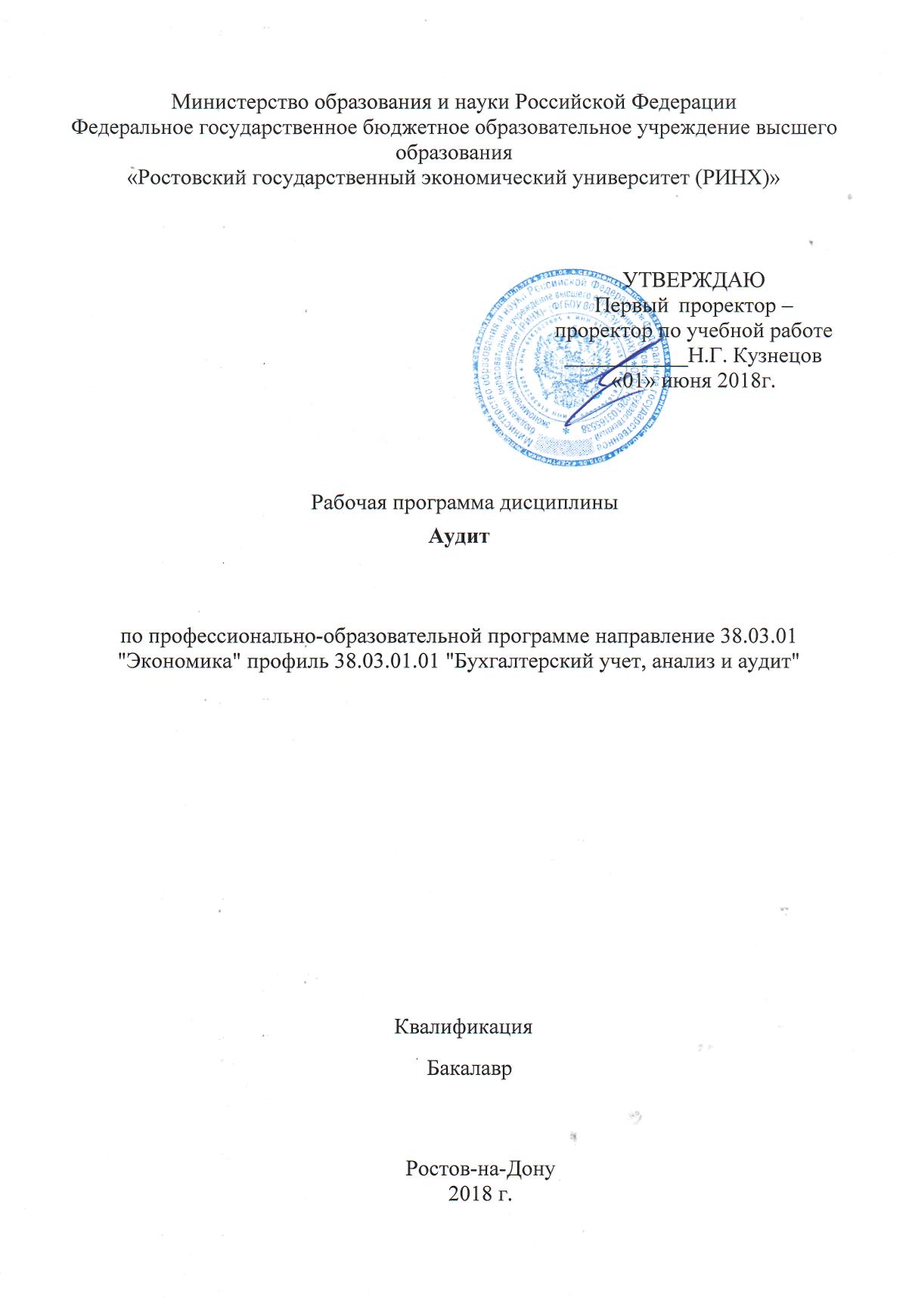 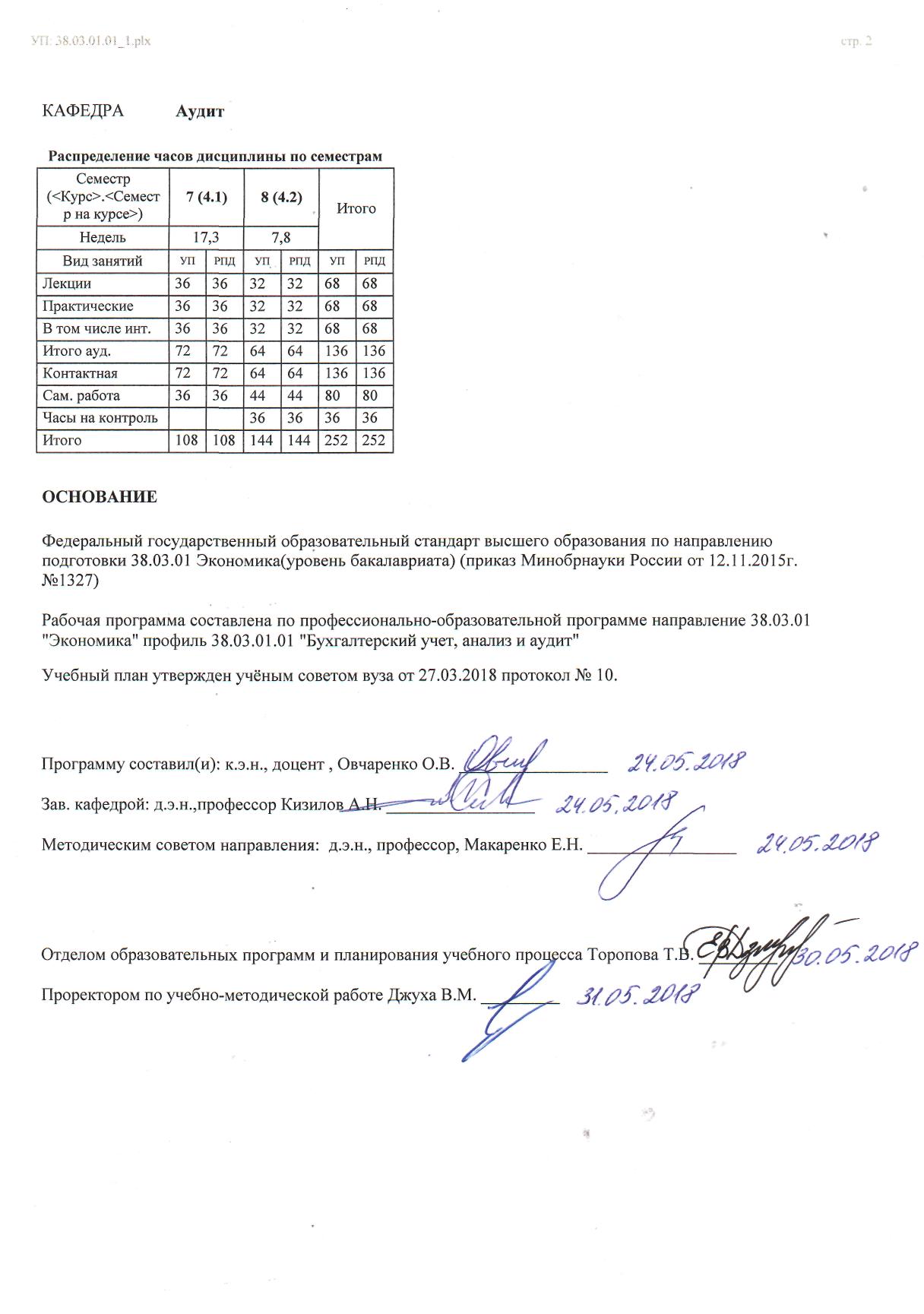 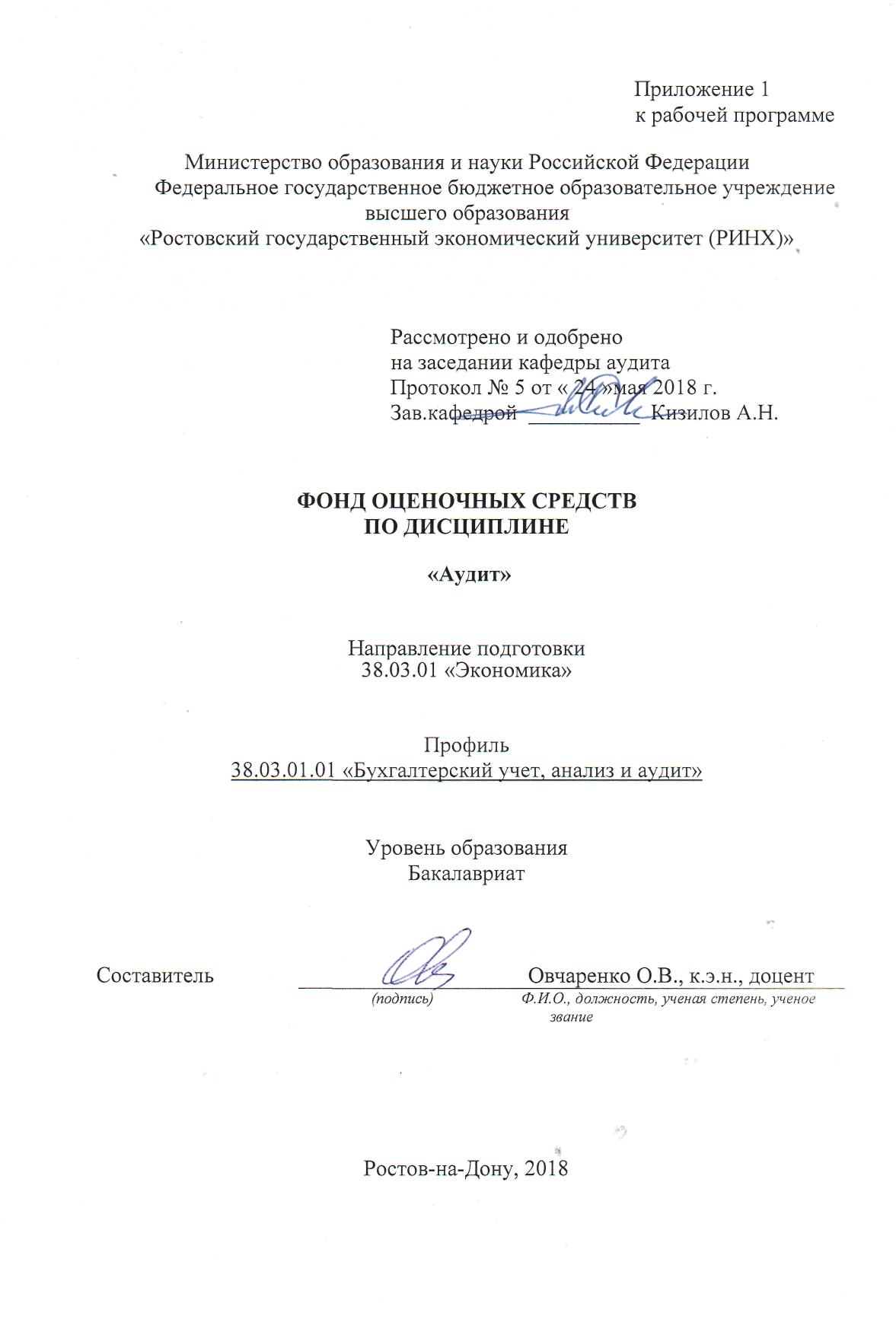 Оглавление1 Перечень компетенций с указанием этапов их формирования в процессе освоения образовательной программы	32 Описание показателей и критериев оценивания компетенций на различных этапах их формирования, описание шкал оценивания	33 Типовые контрольные задания или иные материалы, необходимые для оценки знаний, умений, навыков и (или) опыта деятельности, характеризующих этапы формирования компетенций в процессе освоения образовательной программы	64 Методические материалы, определяющие процедуры оценивания знаний, умений, навыков и (или) опыта деятельности, характеризующих этапы формирования компетенций	891 Перечень компетенций с указанием этапов их формирования в процессе освоения образовательной программыПеречень компетенций с указанием этапов их формирования представлен в п. 3. «Требования к результатам освоения дисциплины» рабочей программы дисциплины. 2 Описание показателей и критериев оценивания компетенций на различных этапах их формирования, описание шкал оценивания  2.1 Показатели и критерии оценивания компетенций:  2.2 Шкалы оценивания:   Текущий контроль успеваемости и промежуточная аттестация осуществляется в рамках накопительной балльно-рейтинговой системы в 100-балльной шкале:Зачет50-100 баллов (зачет): изложенный материал фактически верен, наличие глубоких исчерпывающих знаний в объеме пройденной программы дисциплины в соответствии с поставленными программой курса целями и задачами обучения;0-49 баллов (незачет): ответы не связаны с вопросами, наличие грубых ошибок в ответе, непонимание сущности излагаемого вопроса, неумение применять знания в практике, неуверенность и неточность ответов на дополнительные и наводящие вопросы. Экзамен- 84-100 баллов (оценка «отлично») - изложенный материал фактически верен, наличие глубоких исчерпывающих знаний в объеме пройденной программы дисциплины в соответствии с поставленными программой курса целями и задачами обучения; правильные, уверенные действия по применению полученных знаний на практике, грамотное и логически стройное изложение материала при ответе, усвоение основной и знакомство с дополнительной литературой;- 67-83 баллов (оценка «хорошо») - наличие твердых и достаточно полных знаний в объеме пройденной программы дисциплины в соответствии с целями обучения, правильные действия по применению знаний на практике, четкое изложение материала, допускаются отдельные логические и стилистические погрешности, обучающийся  усвоил основную литературу, рекомендованную в рабочей программе дисциплины;- 50-66 баллов (оценка удовлетворительно) - наличие твердых знаний в объеме пройденного курса в соответствии с целями обучения, изложение ответов с отдельными ошибками, уверенно исправленными после дополнительных вопросов; правильные в целом действия по применению знаний на практике;- 0-49 баллов (оценка неудовлетворительно) - ответы не связаны с вопросами, наличие грубых ошибок в ответе, непонимание сущности излагаемого вопроса, неумение применять знания на практике, неуверенность и неточность ответов на дополнительные и наводящие вопросы».3 Типовые контрольные задания или иные материалы, необходимые для оценки знаний, умений, навыков и (или) опыта деятельности, характеризующих этапы формирования компетенций в процессе освоения образовательной программыМинистерство образования и науки Российской ФедерацииФедеральное государственное бюджетное образовательное учреждение высшего образования«Ростовский государственный экономический университет (РИНХ)»Кафедра АудитаВопросы к зачетупо дисциплине Аудит   Опишите роль и функции контроля в условиях рыночной экономикиДайте понятия государственно-финансового контроля, ревизии и аудита; охарактеризуйте их отличия и задачиОхарактеризуйте значение независимого аудиторского контроля и его экономическую обусловленность Опишите историю развития аудита как профессиональной  деятельностиРаскройте сущность аудита и охарактеризуйте его основные компонентыРаскройте цели, задачи и функции аудитаРаскройте концепции и постулаты аудитаПроведите классификацию видов аудитаОхарактеризуйте современное состояние рынка аудиторских услугДайте  характеристику системе нормативного регулирования аудиторской деятельностиРаскройте структуру и функции органов, регулирующих аудиторскую деятельность в РоссииРаскройте законодательные ограничения в занятии аудиторской деятельностью и в проведении аудиторских проверок конкретного клиентаДайте характеристику аудируемых лиц, подлежащих обязательному аудитуОхарактеризуйте права и обязанности аудиторских организаций и индивидуальных аудиторовРаскройте права и обязанности аудируемых лицОхарактеризуйте контроль качества аудитаОпределите ответственность аудиторских организаций и индивидуальных аудиторовОпределите этапы аудиторской проверкиРаскройте требования по документированию в аудитеОпишите подготовку и планирование аудиторской проверкиРаскройте технологию проведения аудита финансовой (бухгалтерской) отчетностиОхарактеризуйте сбор аудиторских доказательств и проведение аудиторских процедур с целью снижения аудиторского рискаОпишите использование предпосылок подготовки финансовой (бухгалтерской) отчетности в аудите Раскройте взаимодействие аудитора с аудируемым лицом и третьими лицами в процессе аудита финансовой (бухгалтерской) отчетности Раскройте первичный аудит начальных и сравнительных показателей бухгалтерской отчетностиОхарактеризуйте отчетность аудитора по результатам аудита. Раскройте структуру и содержание аудиторского заключенияОпишите влияние применимости допущения непрерывности деятельности на вид аудиторского заключенияРаскройте разъяснения, предоставляемые руководством аудируемого лицаОпишите использование работы экспертаРаскройте аудит операций со связанными сторонами в ходе аудитаРаскройте использование работы внутреннего аудитаРаскройте использование работы другой аудиторской организацииРаскройте проверку аудитором соблюдения нормативных актов в процессе аудитаОхарактеризуйте специальный аудит. Раскройте стратегию проведения аудиторской проверкиРаскройте практические аспекты формирования общей стратегии и методики аудиторской проверкиРаскройте методику проведения аудитаОхарактеризуйте оценку аудитором существенности нарушений нормативных актовРаскройте проверку аудитором соблюдения положений закона о противодействии легализации доходов, полученных незаконным путемРаскройте пообъектный и циклический подходы к проведению аудитаСоставитель ________________________ Овчаренко О.В.                                                                              (подпись)«____»__________________201… г.   Критерии оценки: - оценка «зачтено» выставляется студенту, если  студентом усвоено более 50 процентов знаний; - оценка «не зачтено» если  студентом усвоено менее 50 процентов знаний. Министерство образования и науки Российской ФедерацииФедеральное государственное бюджетное образовательное учреждение высшего образования«Ростовский государственный экономический университет (РИНХ)»Кафедра АудитаВопросы к экзаменупо дисциплине Аудит   Опишите роль и функции контроля в условиях рыночной экономикиДайте понятия государственно-финансового контроля, ревизии и аудита; охарактеризуйте их отличия и задачиОхарактеризуйте значение независимого аудиторского контроля и его экономическую обусловленность Опишите историю развития аудита как профессиональной  деятельностиРаскройте сущность аудита и охарактеризуйте его основные компонентыРаскройте цели, задачи и функции аудитаРаскройте концепции и постулаты аудитаПроведите классификацию видов аудитаОхарактеризуйте современное состояние рынка аудиторских услугДайте  характеристику системе нормативного регулирования аудиторской деятельностиРаскройте структуру и функции органов, регулирующих аудиторскую деятельность в РоссииРаскройте законодательные ограничения в занятии аудиторской деятельностью и в проведении аудиторских проверок конкретного клиентаДайте характеристику аудируемых лиц, подлежащих обязательному аудитуОхарактеризуйте права и обязанности аудиторских организаций и индивидуальных аудиторовРаскройте права и обязанности аудируемых лицОхарактеризуйте контроль качества аудитаОпределите ответственность аудиторских организаций и индивидуальных аудиторовОпределите этапы аудиторской проверкиРаскройте требования по документированию в аудитеОпишите подготовку и планирование аудиторской проверкиРаскройте технологию проведения аудита финансовой (бухгалтерской) отчетностиОхарактеризуйте сбор аудиторских доказательств и проведение аудиторских процедур с целью снижения аудиторского рискаОпишите использование предпосылок подготовки финансовой (бухгалтерской) отчетности в аудите Раскройте взаимодействие аудитора с аудируемым лицом и третьими лицами в процессе аудита финансовой (бухгалтерской) отчетности Раскройте первичный аудит начальных и сравнительных показателей бухгалтерской отчетностиОхарактеризуйте отчетность аудитора по результатам аудита. Раскройте структуру и содержание аудиторского заключенияОпишите влияние применимости допущения непрерывности деятельности на вид аудиторского заключенияРаскройте разъяснения, предоставляемые руководством аудируемого лицаОпишите использование работы экспертаРаскройте аудит операций со связанными сторонами в ходе аудитаРаскройте использование работы внутреннего аудитаРаскройте использование работы другой аудиторской организацииРаскройте проверку аудитором соблюдения нормативных актов в процессе аудитаОхарактеризуйте специальный аудит. Раскройте налоговый аудитРаскройте стратегию проведения аудиторской проверкиРаскройте практические аспекты формирования общей стратегии и методики аудиторской проверкиРаскройте методику проведения аудитаОхарактеризуйте оценку аудитором существенности нарушений нормативных актовРаскройте проверку аудитором соблюдения положений закона о противодействии легализации доходов, полученных незаконным путемРаскройте пообъектный и циклический подходы к проведению аудитаРаскройте методику аудита  учредительных документов, уставного капитала и фондов.Раскройте методику экспертизы хозяйственных договоров  на соответствие законодательствуРаскройте методику аудита организации бухгалтерского учета и учетной политикиРаскройте методику аудиторской проверки учета операций с денежными средствамиРаскройте методику аудита кассовых операцийРаскройте методику аудита операций по движению денежных средств на расчетных  и специальных счетах в банкахРаскройте методику аудита операций по движению средств на валютных счетах Раскройте методику аудита финансовых вложенийРаскройте методику аудиторской проверки операций по заготовлению и расходованию материальных ценностейРаскройте методику аудита операций с основными средствамиРаскройте методику аудита операций с нематериальными активамиРаскройте методику аудита операций с материально-производственными запасамиРаскройте методику аудиторской проверки расчетных операций Раскройте методику аудита расчетов с поставщиками и подрядчиками.Раскройте методику аудита расчетов с покупателями и заказчиками.Раскройте методику аудита расчетов с подотчетными лицами.Раскройте методику аудита кредитов, займов и средств целевого финансированияРаскройте методику аудита расчетов с бюджетом и внебюджетными фондамиРаскройте методику аудита расчетов по оплате трудаРаскройте методику аудита расчетов по прочим операциям с персоналом.Раскройте методику аудита формирования финансовых результатов  и налогообложения прибылиРаскройте методику аудита текущего использования прибыли и ее распределения.Раскройте методику аудита  издержек производства и обращения Раскройте методику аудита  выпуска, отгрузки и продажи  готовой продукции Раскройте методику проверки соответствия бухгалтерской отчетности требованиям действующего законодательстваРаскройте методику аудита отчетности экономического субъекта Критерии оценки: Оценка «отлично» выставляется при сумме накопленных баллов 84-100.Оценка «хорошо» выставляется при сумме накопленных баллов 67-83.Оценка «удовлетворительно» выставляется при сумме накопленных баллов 50-66.Оценка «неудовлетворительно» выставляется при сумме накопленных баллов 0-49.Составитель ________________________ Овчаренко О.В.                                                                              (подпись)«____»__________________201… г. Министерство образования и науки Российской ФедерацииФедеральное государственное бюджетное образовательное учреждение высшего образования«Ростовский государственный экономический университет (РИНХ)»ТестыКафедра  Аудита1. Банк тестов по модулям Модуль 1 КОНЦЕПТУАЛЬНЫЕ ОСНОВЫ АУДИТАМодуль 2 Технология проведения аудитаМОДУЛЬ 3 ПРАКТИЧЕСКИЙ АУДИТ: АУДИТ ПРОЦЕССОВ УЧЕТА ПРИОБРЕТЕНИЯ И СОЗДАНИЯ ВНЕОБОРОТНЫХ АКТИВОВ И МАТЕРИАЛЬНО-ПРОИЗВОДСТВЕННЫХ ЗАПАСОВ и УЧЕТА ЗАТРАТ НА ПРОИЗВОДСТВА И РЕАЛИЗАЦИИ ГОТОВОЙ ПРОДУКЦИИ.Модуль 4. Практический аудит: АУДИТ ПРОЦЕССОВ УЧЕТА ФОРМИРОВАНИЯ И ДВИЖЕНИЯ ФИНАНСОВЫХ ПОТОКОВ и УЧЕТА ФОРМИРОВАНИЯ ФИНАНСОВЫХ РЕЗУЛЬТАТОВ И ФИНАНСОВОЙ ОТЧЕТНОСТИ ПРЕДПРИЯТИЙ2.Инструкция по выполнению. Укажите номер правильного варианта ответа. Возможен только один правильный ответ.3. Критерии оценки:84-100 баллов («отлично») выставляется студенту, если он ответил правильно на 18 и более вопросов67-83 баллов («охорошо») выставляется студенту, если он ответил правильно на 13-17 вопросов50-66 баллов («удовлетворительно») выставляется студенту, если он ответил правильно на 11-16 вопросов0-49 баллов («неудовлетворительно») выставляется студенту, если он ответил правильно на 0-10 вопросовСоставитель ________________________ Овчаренко О.В.                                                                              (подпись)«____»__________________201… г. Министерство образования и науки Российской ФедерацииФедеральное государственное бюджетное образовательное учреждение высшего образования«Ростовский государственный экономический университет (РИНХ)»Кафедра «Аудит»Ситуационные задачипо дисциплине       Аудит- Ситуационная задача 1Сумма активов баланса АО «Квадрат» на 31.12.20ХХ г. – 17800 тыс. руб., объем выручки от продажи  продукции за 20ХХ г. – 459710 тыс. руб. Подлежит ли АО «Квадрат» обязательному аудиту; если да, то определите, по какому критерию. Используйте положения Федерального закона «Об аудиторской деятельности».Ситуационная задача 2Аудиторская фирма «Синус-Аудит» оказывает аудиторские услуги ООО «Трапеция» в течение последних четырех последних лет  осуществляет информационно-консультационное обслуживание, налоговый аудит. В отчетном году в связи со сменой бухгалтерского программного обеспечения произошла утеря части бухгалтерской информации. Руководство ООО «Трапеция» обратилось к своим деловым партнерам (в аудиторскую фирму «Синус-Аудит») с просьбой произвести работы по восстановлению бухгалтерского учета за четвертый квартал 20ХХ г. и аудиторскую проверку за 20ХХ г. Оцените ситуацию. Используйте положения Федерального закона «Об аудиторской деятельности».Ситуационная задача 3Составьте примерную смету расходов аудиторской фирмы «Синус-Аудит» по статьям затрат с указанием ориентировочного удельного веса каждого вида расходов. Какие виды расходов являются специфичными для аудиторской деятельности? Какие расходы гарантируют высокое качество оказываемых аудиторских услуг?Ситуационная задача 4Составьте Письмо обязательство на проведение аудита  АО «Диагональ» аудиторской фирмой «Аудит и консалтинг»Ситуационная задача 5Составьте гражданско-правовой договор на проведение аудита  АО «Диагональ» аудиторской фирмой «Аудит и консалтинг» расходы гарантируют высокое качество оказываемых аудиторских услуг?Ситуационная задача 6Разработайте общий план аудита, руководствуясь Международными стандартами аудита. Основной вид деятельности АО «Диагональ» - осуществление автомобильных перевозок. В структуре АО «Диагональ» - кафе, автозаправочная станция, станция технического обслуживания автомобилей. В составе внеоборотных активов все виды активов, кроме нематериальных активов и  незавершенного строительства. В составе оборотных активов – все активы, кроме незавершенного производства и краткосрочных финансовых вложений. В отчетном периоде организация не пользовалась кредитами и займами. По результатам хозяйственной деятельности получена чистая прибыль. Отразите в общем плане аудита график и сроки проведения аудита с учетом планируемого объема работ и условий договора (01.03.201Х-23.03.201Х). В результате диагностики на этапе предварительного планирования определен состав аудиторской группы: руководитель аудиторской проверки, один аудитор и один ассистент аудитора. Результаты оформите в виде рабочего документа - приложения к внутрифирменному стандарту.Ситуационная задача 7Принимая во внимание предпосылки составления бухгалтерской отчетности, а также, учитывая условия, изложенные в ситуации 7, составьте программу аудита по сегменту «Аудит основных средств». Результаты оформите в виде рабочего документа - приложения к внутрифирменному стандарту.Ситуационная задача 8В процессе осуществления внешнего контроля качества аудита в фирме ООО «Синус-Аудит» установлено, что общий план аудита одного из клиентов (ООО «Сфера») содержит следующую информацию: аудируемое лицо; период аудита; общее количество человеко-часов. План составлен с указанием разделов бухгалтерского учета, соответствующих группировке статей бухгалтерского баланса. План аудита подписан руководителем аудиторской проверки. Определите и опишите нарушения в порядке составления и оформления общего плана аудита. Определите, какая информация в отношении общего плана аудита должна быть определена во внутрифирменном стандарте. Ситуационная задача 9При планировании аудиторской проверки возникла необходимость оценить аудиторский риск. Неотъемлемый  риск, обусловленный особенностями деятельности аудируемого лица, оказался высоким и составил 90 %. Риск средств контроля в связи с низкой надежностью системы внутреннего контроля аудиторы оценили в 50 %. После разработки программы аудита по сегментам риск необнаружения составил 14 %. Рассчитайте величину общего аудиторского риска и риска существенного искажения бухгалтерской отчетности.Ситуационная задача 10Исходя из данных ситуации 7, величина общего аудиторского риска оказалась очень высокой. Руководителем аудиторской организации принято решение принять меры для снижения общего аудиторского риска по проверке до приемлемой величины – 5 %. Определите величину риска необнаружения в данном случае. Укажите способы снижения риска необнаружения.Ситуационная задача 11В процессе предварительного планирования аудита АО «Вертикаль», проводимого впервые аудиторской фирмой ООО «Синус-Аудит», получена следующая информация о клиенте: утеряны материалы предыдущей аудиторской проверки;в отчетном периоде освоено производство принципиально нового вида продукции;в конце аудируемого периода  произошла смена главного бухгалтера.В процессе изучения аудитором действующих систем бухгалтерского учета и  внутреннего контроля получена следующая информация. В бухгалтерии  работают 13 бухгалтеров. Используется журнально-ордерная форма бухгалтерского учета. Вся бухгалтерская информация, кроме расчетов с персоналом по заработной плате, обрабатывается вручную. Компьютерная программа по расчетам заработной платы работников создана программистами АО «Вертикаль». Вся полнота ответственности за организацию контроля обработки бухгалтерской информации и составления финансовой отчетности возложена на главного бухгалтера. Производственные отчеты различных подразделений согласно утвержденному графику должны представляться главному бухгалтеру. Руководство предприятия особенное внимание уделяет учету и контролю затрат основного производства. Поэтому периодически в течение года проводятся инвентаризации незавершенного производства. В случае необходимости отражения в учете нетипичных и неоднозначно трактуемых в законодательстве операций решение принимает главный бухгалтер. В аудиторские организации за консультациями учетный персонал не обращается.  В связи с сильной загруженностью главный бухгалтер не всегда успевает проконтролировать представление производственных отчетов и изучить результаты инвентаризации и сверок. Это приводит к тому, что основная работа по выявлению и исправлению ошибок, обнаруженных в результате инвентаризаций и сверок, проводится бухгалтерами производственных подразделений.Выделите и опишите в рабочем документе факторы, влияющие на неотъемлемый риск и риск средств контроля. Оцените влияние данных факторов на величину неотъемлемого риска и риска средств контроля (оценки 1, 2, 3 – от минимального до максимального влияния на риски). Определите перечень процедур внутреннего контроля и оцените их эффективность.Ситуационная задача 12По каждой из приведенных ниже целей аудита предложите возможные процедуры проверки по существу, а также источники получения различных аудиторских доказательств.1. Цель аудита: Гарантировать, что резервы по сомнительной дебиторской задолженности аудируемого лица сформированы надлежащим образом.2. Цель аудита: Гарантировать, что вся кредиторская задолженность аудируемого лица отражена в бухгалтерской отчетности.3. Цель аудита: Гарантировать, что отраженные в бухгалтерской отчетности приобретенные товары и услуги соответствуют действительности.Ситуационная задача 13По каждой из следующих целей аудита предложите возможные аналитические процедуры:1. Цель аудита: Гарантировать, что объем продаж аудируемого лица полностью отражен в отчете о финансовых результатах.2. Цель аудита: Гарантировать, что материально-производственные запасы аудируемого лица правильно отражены в бухгалтерской отчетности.3. Цель аудита: Гарантировать, что дебиторская задолженность аудируемого лица правильно отражена в бухгалтерской отчетности.Ситуационная задача 14 Общий объем проверяемой совокупности хозяйственных операций по счету «Основные средства» 15876 тыс. руб. Суммарное стоимостное выражение элементов наибольшей  стоимости и ключевых элементов 992 тыс. руб. Уровень существенности согласно расчету  – 300 тыс. руб. Для анализируемой статьи учета характерны следующие риски:неотъемлемый риск – средний;риск средств контроля – средний;риск, связанный с пересекающимися процедурами – высокий.Определите число элементов выборки. Ситуационная задача 15В процессе проведения аудиторской проверки АО «Квадро» за 200Х г. при запросе аудитором ООО «Синус-Аудит» необходимых документов получен отказ предоставить весь комплекс бухгалтерских документов и учетных регистров за второе полугодие 200Х г. При этом в качестве обоснования для отказа представлен Акт об уничтожении документации и имущества в результате аварии отопительной системы в декабре 201Х г., подписанный представителями управления МЧС по Ростовской области. Напишите фрагмент модифицированного аудиторского заключения о финансовой (бухгалтерской) отчетности с соответствующим обоснованием.При оформлении модифицированного аудиторского заключения используйте одну из рекомендуемых форм, приведенных в Международных стандартах аудита.Ситуационная задача 16В процессе аудита ООО «Семестр» не обнаружены существенные нарушения и ситуации, которые могут привести к выдаче модифицированного аудиторского заключения. Аудиторская проверка ООО «Семестр» за 200Х г. согласно договору оказания аудиторских услуг началась 10.01.200ХХ г. Это не позволило аудиторам ООО «Синус-Аудит» наблюдать за проведением инвентаризации материально-производственных запасов, стоимость которых составляет 12% от валюты баланса.Напишите фрагмент модифицированного аудиторского заключения о финансовой (бухгалтерской) отчетности с соответствующим обоснованием. При оформлении модифицированного аудиторского заключения используйте одну из рекомендуемых форм, приведенных в Международных стандартах аудита.Ситуационная задача 17    Аудиторская фирма «Синус-Аудит»  впервые заключила договор с АО «Эллипс» на проведение инициативного аудита. В процессе подготовки проверки руководство АО стало настаивать на использовании исключительно сплошного способа проверки по всем сегментам аудита. Выяснилось также, что главный бухгалтер категорически против направления аудиторами запросов дебиторам с целью подтверждения соответствующей задолженности, а также наблюдения процесса проведения инвентаризации запасов. Оцените ситуацию. Используйте положения Федерального закона «Об аудиторской деятельности» и Международных стандартов аудита.Ситуационная задача 18В результате аудита расчетов с аффилированными лицами АО «Спектр» аудитор ООО «Синус-Аудит» выявил дебиторскую задолженность дочерних обществ перед АО «Спектр» на сумму 8520 тыс. руб. Уровень существенности по проверяемой статье составил 3700 тыс. руб. При изучении аудитором пояснений к годовой бухгалтерской отчетности  АО «Спектр» за 201Х г. не обнаружены какие-либо данные относительно данного дебитора. Напишите фрагмент модифицированного аудиторского заключения о финансовой (бухгалтерской) отчетности с соответствующим обоснованием. При оформлении модифицированного аудиторского заключения используйте одну из рекомендуемых форм, приведенных в федеральных правилах (стандартах).Критерии оценки:  Составитель ________________________ Овчаренко О.В. «____»__________________201… г. Министерство образования и науки Российской ФедерацииФедеральное государственное бюджетное образовательное учреждение высшего образования«Ростовский государственный экономический университет (РИНХ)»Кафедра __Аудита__________(наименование кафедры)Темы рефератов по дисциплине ___Аудит______(наименование дисциплины)Стандартизация Стандарты аудиторской деятельности как результат ее стандартизацииСубъекты стандартизации аудиторской деятельностиСтандарты аудиторской деятельности: этапы разработки О необходимости понимания требований стандартов аудиторской деятельности руководством аудируемого лицаВнутрифирменный стандарт аудиторской деятельности "Договор на оказание аудиторских услуг"Внутрифирменный стандарт аудиторской деятельности "Порядок документирования"Внутрифирменный стандарт аудиторской деятельности "Корпоративная этика и независимость аудиторов"Теоретические и методологические аспекты внутреннего стандарта "Аудиторская выборка" и порядок его примененияСравнение федеральных стандартов аудиторской деятельности и МСА.Аудиторские доказательстваВнутрифирменный стандарт аудиторской деятельности "Концепция деятельности аудиторской организации и цели разработки внутрифирменных стандартов"Использование Международных стандартов аудита в российской аудиторской практикеНаучные основы разработки внутрифирменных стандартов аудиторской деятельностиСтандарты аудиторской деятельности: направления совершенствованияВнутрифирменные правила (стандарты) аудиторской деятельностиСтандартизация аудита субъектов государственного сектора экономикиПерспективы стандартизации аудита в Российской ФедерацииВнедрение международных стандартов аудита в РоссииАудиторский риск и существенностьИнституциональные контексты предпринимательского и аудиторского рисковОценка уровня существенности информации бухгалтерской (финансовой) отчетности при проведении аудита на основе анализа финансово-хозяйственной деятельности организацииАудиторский риск и достаточность доказательств Об оценке существенности в бухгалтерском учетеОсобенности расчета риска на этапе планирования аудиторской проверки Модель оценки аудиторского риска с учетом факторов "действия", "события" и "ограничения"Проблемные вопросы взаимосвязи существенности и аудиторского рискаКритерии существенности нарушений, выявляемых при внешнем контроле качества работы аудиторских организаций, аудиторовО методических подходах к выявлению и оценке аудиторских рисковСущественность в аудитеФакторы определения существенности при проведении аудиторской проверкиАудиторская выборка и оценка риск-областей при планировании аудитаОпределение объектов проверки в рамках риск-ориентированного подхода в аудитеОсобенности применения статистических и нестатистических выборочных процедур в ходе аудитаНормативно-правовые и методические проблемы расчета уровня существенности при формировании бухгалтерской (финансовой) отчетности и подтверждении ее достоверностиРиски искажения учетной информации: выявление в процессе аудитаМеждународные стандарты аудита: оценка существенностиРиски: классификация и методы управления в рамках дью дилидженсМетодические аспекты оценки рисков экономического субъектаПланирование Подходы к планированию аудиторских процедурДекомпозиция планирования аудиторских процедур с позиции риск-ориентированного подходаПрактика планирования в риск-ориентированном аудитеРазвитие методики применения аналитических процедур на этапе планирования аудиторской проверкиПланирование аудиторской проверки операций с ценными бумагамиАудиторские услугиРоль аудита в развитии "зеленой" экономикиМетодические подходы к идентификации видов аудиторско-консалтинговых услуг, оказываемых аудиторскими организациями и индивидуальными аудиторамиПравовые основы контрактного аудитаО понятии "уверенность" в аудиторской деятельности и классификации аудиторских услугПроцедуры аудиторского характера при оказании сопутствующих аудиту услуг Формирование стоимости услуг аудита Сущность аудита маркетинга и процедуры его проведенияТаможенный контроль после выпуска и аудит внешнеэкономической деятельности предприятия (таможенный аспект): сравнительный анализ Консалтинг в области построения системы корпоративного управленияОсобенности методики управленческого аудита затрат птицеводческой продукции Дью дилидженс: вопросы теории и практикиПотенциальные возможности операционного аудита бизнес-системАудит системы управления рисками кредитной организации: новые аспекты Фактические расценки аудиторских компаний и обоснование цен на аудитКонкуренция на российском рынке аудита и консалтингаОрганизационные аспекты внедрения МСФО: выбор услуг по подготовке и аудиту финансовой отчетностиМетодика аудита интеллектуального капитала Социальный аудит организаций потребительской кооперации: система процедур и аналитических показателейАудит информационных системКадровый аудит: изменения в условиях трудового договораАудит платежеспособности муниципального образования: этапы и методикаАудит и оценка системы внутреннего контроляУправление инвестициями: учет и аудитАудит конкурсного производства: аналитические процедурыАудит кадрового потенциала организацииПонятийные и организационные аспекты экологического учета и аудитаНезависимая проверка нефинансовой отчетностиСистематизация услуг, оказываемых аудиторскими организациями, как теоретическая основа их регулированияСравнительный анализ дью дилидженса и аудита Особенности проведения кадрового аудита в государственном учреждении Социальный аудит организаций потребительской кооперации: система процедур и аналитических показателейМетодологические подходы к классификации видов налогового аудита и структуризации его объектовМетодические особенности аудита отдельных экспортных операцийБизнес-аудит (экспертиза) в строительной деятельности: задачи и пути их решенияРазвитие методического инструментария социального аудита в сельскохозяйственных организацияхИспользование согласованных процедур в аудите для подтверждения остаточной стоимости основных средств в бухгалтерском балансе организации Экологический аудит: проблемы и пути их решения Стратегический аудит как средство достижения долгосрочных целей экономического субъектаКонкурентная структура рынка аудиторско-консалтинговых услуг
Аудит в разных странах Аудит в Европе и СШАСравнительная характеристика международных и отечественных принципов организации и осуществления аудиторской деятельностиРазвитие государственного аудита бюджетных учреждений и организаций в УкраинеТеоретические и методические аспекты проведения внутреннего аудита расходов на предприятиях водного транспорта УкраиныНекоммерческие организации в Украине: бухгалтерский учет, налогообложение и аудитФормирование и развитие современного аудита в Украине: институциональный подходРоль аудитора в исламских финансахХроники аудиторов Британской короны: неизвестные страницы истории аудитаОсновы исламского аудита: отличия от традиционной концепцииОсобенности рынка аудиторских услуг в Республике ТаджикистанИсследование развития аудиторской деятельности во Вьетнаме и актуальные проблемы внутреннего аудита "Код Фрэнсиса Пиксли": опыт источниковедения в исследовании истории аудита
Практический аудитМетодические аспекты аудита оценочных резервовАналитические процедуры при аудите продаж организаций оптовой торговлиОсобенности аудита электронного бизнесаАудит строительства. Методические указания по проведению документальной проверкиАудит расчетов по оплате трудаТаможенный контроль на основе методов аудитаАудит управления величиной запасовПроблемы развития налогового аудита в Российской ФедерацииАудит кредитных операцийТипичные ошибки в учете основных средств: мнение аудиторов Аудит оценочных значений как проверка взаимосвязанных областей финансово-хозяйственной деятельности Методика организации аудита малых предприятийПрактика аудита приобретения основных средств на зарубежных предприятиях корпоративного типаАудит материально-производственных запасов как инструмент антикризисного управления в организациях агропромышленного комплексаПроцедуры аудита основных средств в рекламной компании, финансовые последствия, международная терминологияАудит расчетов с персоналом по оплате труда: методический аспект Экспертиза правильности применения системы уплаты авансовых платежей по налогу на прибыль Особенности проведения аудиторской проверки обоснованности доходов и расходов страховщикаОсновные подходы к проведению аудита запасов в организациях агропромышленного комплексаАудит запасов в организациях ресторанно-гостиничного бизнеса Особенности аудита раскрытия информации о рисках хозяйственной деятельности организации Особенности аудита природоохранных расходов Организационно-методические аспекты аудита операций с основными средствами по стадиям их воспроизводстваРазвитие аудита эффективности государственных расходов Аудит отложенных налогов на стыке российских и международных стандартовАудит операций перестрахованияГосударственная помощь как объект аудита финансовой отчетности сельскохозяйственной организацииПрограмма аудиторской проверки: кредиты и авансы клиентамТеория и методика аудита операций со связанными сторонамиАудит производственной логистикиРазвитие налогового аудита: проблемы и перспективыМетодика организации системы управленческого инвестиционного аудита в экономических субъектах отрасли сельского хозяйстваАудит нематериальных активовАудиторская проверка и срок исковой давностиАудиторская проверка расчетов с бюджетом по налогу на добавленную стоимостьАудиторская проверка в конкурсном производстве Аудит розничного имущественного страхования: основные понятия и внутренний стандартАудит при банкротстве экономического субъекта: методологические основыРасчеты по оплате труда на сельскохозяйственных предприятиях: аудиторская проверкаАудит займов и кредитов: процедуры проверкиАудит оценочных обязательствНепростой аудит санатория - филиала иностранной организации Организация и внедрение системы внутреннего аудита финансовых вложений Особенности аудита сделок встречной торговли и посреднических операций при внешнеэкономической деятельностиАудит доходов за пользование коммерческим кредитом при продаже товаровОсобенности аудиторской проверки создания и использования резерва по сомнительным долгамАудит выпуска и экспортной продажи продукции: информация аудируемого лицаАнализ нормативно-правовых актов, регламентирующих внутренний аудит в Российской Федерации и в странах бывшего СССРМетодика проверки внеоборотных активов на обесценение в соответствии с МСФО 36 "Обесценение активов"Задачи и функции аудита МПЗ в сельскохозяйственных организациях
 Оценка плановой себестоимости аудитаКонтроль качестваО каких фактах, обнаруженных при оказании аудиторских услуг, аудиторы обязаны сообщить в РосфинмониторингФормирование системы контроля качества аудита в аудиторской организацииВнешний контроль качества в аудиторской деятельностиРиск-ориентированный подход при осуществлении внешнего контроля качества работы аудиторовРекомендации по функционированию системы внутреннего контроля качества аудиторской деятельности Количественные методы контроля качества аудитаАнализ состояния внешнего контроля качества аудиторских услуг в Российской Федерации и в УкраинеАнализ организации внешнего и внутреннего контроля качества работы аудиторских организаций и аудиторовПрименение суждения о существенности нарушений при проведении внешнего контроля качестваВопросы внешнего контроля качества в аудиторской деятельностиКачество, эффективность и конкурентоспособность аудиторской деятельности
Аудиторское заключение, аудит отчетностиМнения в аудиторском заключенииМетодология параллельного проведения аудита отчетности по РСБУ и МСФО Обзор основных рекомендаций по проведению аудита годовой бухгалтерской отчетности организацийИнституциональная сущность аудита бухгалтерской отчетностиАудиторское заключение и его информационные возможности с точки зрения пользователей бухгалтерской отчетностиАудиторское заключение: требования стандартов, типичные нарушенияЦели финансовой отчетности и аудита: методологические проблемы определения критериев и обоснования классификации искажений финансовой отчетностиОбязательный аудит бухгалтерской отчетностиРекомендации Минфина России аудиторам по проверке годовой отчетности организаций за 2015 год Нормативное регулирование аудитаСглаживание динамических рядов показателей рынка аудиторских услугПовышение профессионального уровня специалистов в области аудита и консалтингаБудущее аудита. Терминология аудита: правовые коллизииПостроение стоимостных динамических рядов показателей рынка аудиторских услуг Совершенствование методологии аудита в условиях реализации стратегии устойчивого развитияПроблемы развития методологии, метода и методики аудитаОсобенности квалификационных требований, предъявляемых к аудиторамРазвитие вузовской подготовки студентов, специализирующихся в области бухгалтерского учета, анализа и аудитаОбобщенная модель многоуровневой системы аудиторской деятельностиРоль саморегулируемых организаций в создании условий справедливой конкуренции на рынке аудитаНормативно-правовые основы выявления признаков преднамеренного (фиктивного) банкротства организации Нравственные начала профессии бухгалтера и аудитораО перспективах саморегулирования в сфере аудита Применение конструктора учетной политики СПС "КонсультантПлюс" в практике и преподавании аудита эффективности деятельности организации Проблемы независимости современного аудита: философский аспект Перспективы саморегулирования и дальнейшего совершенствования аудиторской деятельности в Российской Федерации Независимый внешний аудит процессов на уровне корпоративного центра  Роль аудиторской подсистемы в учетно-аналитической системе предприятия Аудит: проблемные вопросы и пути развития Проблемы спецификации прав собственности в аудиторской деятельности в Российской Федерации Основные подходы к созданию методики определения себестоимости аудиторской проверки Оценка эффективности аудиторских проверокАудит как обязательный элемент институциональной среды применения МСФОЭволюция роли аудитора и новые требования к аудиторским заключениям по МСАСаморегулирование аудиторской деятельности: современный этапГенезис системы государственного финансового контроля в Российской империи: предпосылки возникновения и ключевые этапы развития Повышение профессионального уровня специалистов в области аудита и консалтинга Технология сетевого взаимодействия вузов в процессе подготовки бухгалтерских и аудиторских кадров: теория и практика О статистике рынка аудиторских услуг Проблемы этического регулирования профессиональной деятельности аудиторов в России  Финансовый аудит как система контроля качества всего процесса управления организациейПрофессиональный стандарт "Аудитор": требования к образованию и квалификации работников аудиторских организаций Аудит как обязательный элемент институциональной среды применения МСФОПрофессиональный стандарт "Аудитор": трудовые функции как основа структуры аудиторской организацииПроведение аудита: теоретический аспект Сравнительная характеристика аналитических процедур в сфере применения стандартов аудита Проблематика оценки непрерывности деятельности аудируемого лицаВзаимодействие аудитора с руководством и представителями собственника аудируемого лица: методические аспекты принятия решенийВзаимодействие аудитора с руководством и представителями собственника аудируемого лица: методические аспекты принятия решенийРазработка алгоритма проведения документного аудитаОсобенности сбора аудиторских доказательствДокументирование процедур принятия клиента на этапе предварительного аудита Использование logit-моделей в аудиторской практике для оценки непрерывности деятельности организацииПроверка полноты исчисления и уплаты налогов при совершении сделок между взаимозависимыми лицами: порядок проведения и налоговые последствияАудиторские доказательства как объективная основа мнения аудитора Дефиниция "мнение аудитора": история, сущность, проблемыПрактические аспекты выполнения Правил независимости аудиторов и аудиторских организаций Об оценке непрерывности деятельности аудируемого лица в аудите бухгалтерской (финансовой) отчетностиМетодика применения экономического анализа в аудите на основе оценки чистых активовПрименение CVP-анализа для оценки непрерывности деятельности аудируемого лицаАудиторские доказательства и предпосылки составления бухгалтерской отчетности в контексте стандартов аудиторской деятельностиОценка соблюдения принципов стандартизации аудиторской деятельности Аналитические процедуры в оценке непрерывности деятельности организацииВзаимосвязь предпосылок подготовки бухгалтерской отчетности и типичных искажений учетной и отчетной информацииНедобросовестные действия. Аудит мошенничестваОценка риска существенного искажения вследствие ошибок или недобросовестных действийИдентификация искажений в бухгалтерской отчетностиПравила внутреннего контроля индивидуального аудитора в целях противодействия легализации доходов, полученных преступным путем, и финансированию терроризмаПрофилактика мошенничества в торговых организациях Хищение: уволить нельзя оставитьБухгалтерская (финансовая) отчетность: проблема выявления искажения информации Противодействие легализации (отмыванию) доходов, полученных преступным путем, и финансированию терроризма в аудиторской деятельностиКак провести расследование по фактам внутреннего мошенничестваИдентификация рисков существенного искажения информации о фактах хозяйственной жизни при оценке системы внутреннего контроляКлючевая роль внутреннего аудита в пресечении и предупреждении внутрикорпоративных мошенничеств Аудит системы внутреннего контроля в целях противодействия отмыванию доходов, полученных преступным путем, и финансированию терроризмаАнализ взаимосвязи состава совета директоров компании и риска фальсификации финансовой отчетностиВыявление случаев подкупа иностранных должностных лиц в ходе аудита и оказания сопутствующих аудиту услугВнутренний контроль и аудитОсобенности внутреннего аудита необоротных активов судоремонтных предприятийФормирование системы внутреннего аудита в холдинговых структурахНереальные требования к реальному контролеру Базельские принципы банковского надзора и их роль в антикризисном регулированииСистемы внутреннего контроля. Организационные аспекты построения
Внутренний контроль: рекомендации Минфина Служба внутреннего контроля - необходимые составляющие компоненты
Методика управления рисками финансово-хозяйственной деятельности в организацииПравила внутреннего контроля качества работы индивидуального аудитора
Развитие концепции внутреннего контроляДоверительное управление: вопросы контроляПоложение Банка России N 375-П и новое понимание концепции финансового мониторингаСовременные тенденции развития комплаенс-контроля в банковской сфереРиск-ориентированный внутренний контроль в системе корпоративного управления банком Специфика организации внутреннего контроля в условиях электронного банкингаТестирование риска хозяйственной деятельности коммерческой организации как инструмент оценки системы внутреннего контроля Современные международные требования к организации системы комплаенс-контроля Стратегический контроль в российских банках - возможно ли это?Организация контроля внешнеэкономических сделок взаимозависимых лицВнутренний контроль операций бухгалтерского учета и отчетности в страховой организацииВнутренний аудит основных средств организации Особенности риск-ориентированного внутреннего аудита в страховых компанияхОрганизация внутреннего аудита на малых предприятияхМетодические подходы к оценке системы внутреннего контроля в аграрных организацияхВнутренний аудит в компании Внутренний контроль как обязанность экономического субъекта и объект оценки аудитора Стандарт оценки эффективности системы управления валютными рисками в кредитной организации Влияние результатов оценки системы внутреннего контроля на понимание деятельности аудируемого лица Внутренний аудит деятельности центров ответственности гостиничного предприятияСистема стандартов внутреннего аудита - основа его эффективного функционированияВнутренний управленческий контроль как основа оценки деятельности центров ответственностиРоль внутреннего аудита в обеспечении эффективного функционирования системы управления рисками компанииРегламенты внутреннего контроля и внутреннего аудита: что общего и в чем различия?Риск-ориентированный подход в практике внутреннего контроля и аудитаАктуальные вопросы организации внутреннего аудита в страховой компанииКлассификатора нарушений и рисков в системе внутреннего контроля и аудита Организации, подлежащие обязательному аудиту: система внутреннего контроляОптимизация внутреннего контроля приема металлолома с помощью разработки бизнес-процессовПодходы к организации внутреннего аудита и его взаимодействие с внешним аудитомПроблемные вопросы системы внутреннего контроля в сфере строительстваОрганизация внутреннего аудита в страховой компании при переходе на новый план счетов и отраслевые стандарты бухгалтерского учетаОрганизация внутреннего аудита, контроля и управления рисками в компаниях ИспанииМетодология оценки эффективности внутреннего контроля и аудита Внутренний финансовый контроль в ракурсе управленческой парадигмыТеоретические основы аудита системы внутреннего контроляВнутренний аудит: гарантии или консультации?Оценка эффективности СВК российских организаций в условиях кризисных экономических явлений и вступления России в ВТОКонцепция COSO трех линий защитыТретья линия защиты: внутренний аудит  Российские модели внутреннего контроля Эффективность внутреннего контроля в условиях кризиса Система внутреннего контроля: теоретический аспект построения и функционированияМеждународные модели управления рисками: возможности применения и результатыКритерии оценки:  Оценка «отлично» выставляется при сумме накопленных баллов 84-100.Оценка «хорошо» выставляется при сумме накопленных баллов 67-83.Оценка «удовлетворительно» выставляется при сумме накопленных баллов 50-66.Оценка «неудовлетворительно» выставляется при сумме накопленных баллов 0-49.Составитель ________________________ Овчаренко О.В.                                                                       (подпись)                 «____»__________________20     г. Министерство образования и науки Российской ФедерацииФедеральное государственное бюджетное образовательное учреждение высшего образования«Ростовский государственный экономический университет (РИНХ)»Кафедра __Аудита__________(наименование кафедры)Темы курсовых работпо дисциплине ___Аудит______(наименование дисциплины)Организация внутреннего и внешнего контроля хозяйствующего субъекта.Роль и значение аудиторского контроля в РФНормативное регулирование  аудиторской деятельности.Виды аудита: современная классификация.Стандартизация аудиторской деятельности Внутрифирменные правила (стандарты) аудиторской деятельности. Организация внутреннего аудита на предприятиях. Особенности организации и методика внутреннего контроля субъектов малого предпринимательстваОсобенности развития и организации аудиторской деятельности в Великобритании.Особенности развития и организации аудиторской деятельности в США.Особенности развития и организации аудиторской деятельности во Франции.Стратегический операционный аудит. Организация аудита затрат на производство продукции (выполнение работ, оказание услуг)Независимость аудиторов и аудиторских организаций при аудите бухгалтерской (финансовой) отчетности.Понимание деятельности проверяемого субъекта в аудите. Порядок заключения договоров на оказание аудиторских услуг. Анализ аудиторских доказательств по предпосылкам подготовки финансовой отчетности.Аналитические процедуры: виды, порядок их выполнения и действия аудитора по результатам их выполненияПланирование аудиторской проверкиВиды выборок и методы оценки их результатов, используемых для целей аудитаАудиторские доказательства: сущность и специфика.Понятие существенности и достоверности в аудите. Концепция существенности в аудите.Понятие аудиторского риска и основные пути его снижения.Аудиторские доказательства и аудиторская выборка.Система контроля качества в аудиторской организации.Внутренний аудит системы стратегического управленческого учета.Проверка прогнозной финансовой информации.Аудит внеоборотных активовАудит формирования финансовых результатов и использования прибыли Аудиторская проверка формирования финансовых результатов от продажАудиторская проверка расчетов с персоналом по оплате труда им прочим операциям.Аудит расчетов с подотчетными лицами Аудит финансовых результатов. Аудит затрат на производство продукцииАудиторская проверка операций с основными средствамиАудиторская проверка операций с нематериальными активами Аудиторская проверка амортизации основных средств и нематериальных активов.Аудит затрат на производство и издержек обращения.Аудит кредиторской задолженностиАудит дебиторской задолженности Аудиторская проверка формирования и использования собственного капиталаАудит консолидированной и сегментарной отчетностиПроверка соответствия бухгалтерской отчетности требованиям действующего законодательства.Критерии оценки:  Оценка «отлично» выставляется при сумме накопленных баллов 84-100.Оценка «хорошо» выставляется при сумме накопленных баллов 67-83.Оценка «удовлетворительно» выставляется при сумме накопленных баллов 50-66.Оценка «неудовлетворительно» выставляется при сумме накопленных баллов 0-49.Составитель ________________________ Овчаренко О.В.                                                                       (подпись)                 «____»__________________20     г. 4 Методические материалы, определяющие процедуры оценивания знаний, умений, навыков и (или) опыта деятельности, характеризующих этапы формирования компетенцийПроцедуры оценивания включают в себя текущий контроль и промежуточную аттестацию.Текущий контроль успеваемости проводится с использованием оценочных средств, представленных в п. 3 данного приложения. Результаты текущего контроля доводятся до сведения студентов до промежуточной аттестации.   	Промежуточная аттестация проводится в форме экзамена. Экзамен проводится в соответствии с балльно-рейтинговой системой оценивания. Для тех студентов, которые хотят повысить свою оценку проводится письменный зачет. Количество вопросов в зачетном задании – 2. Проверка ответов и объявление результатов проводится в день зачета. Результаты аттестации заносятся в экзаменационную ведомость и зачетную книжку студента. Студенты, не прошедшие промежуточную аттестацию по графику сессии, должны ликвидировать задолженность в установленном порядке.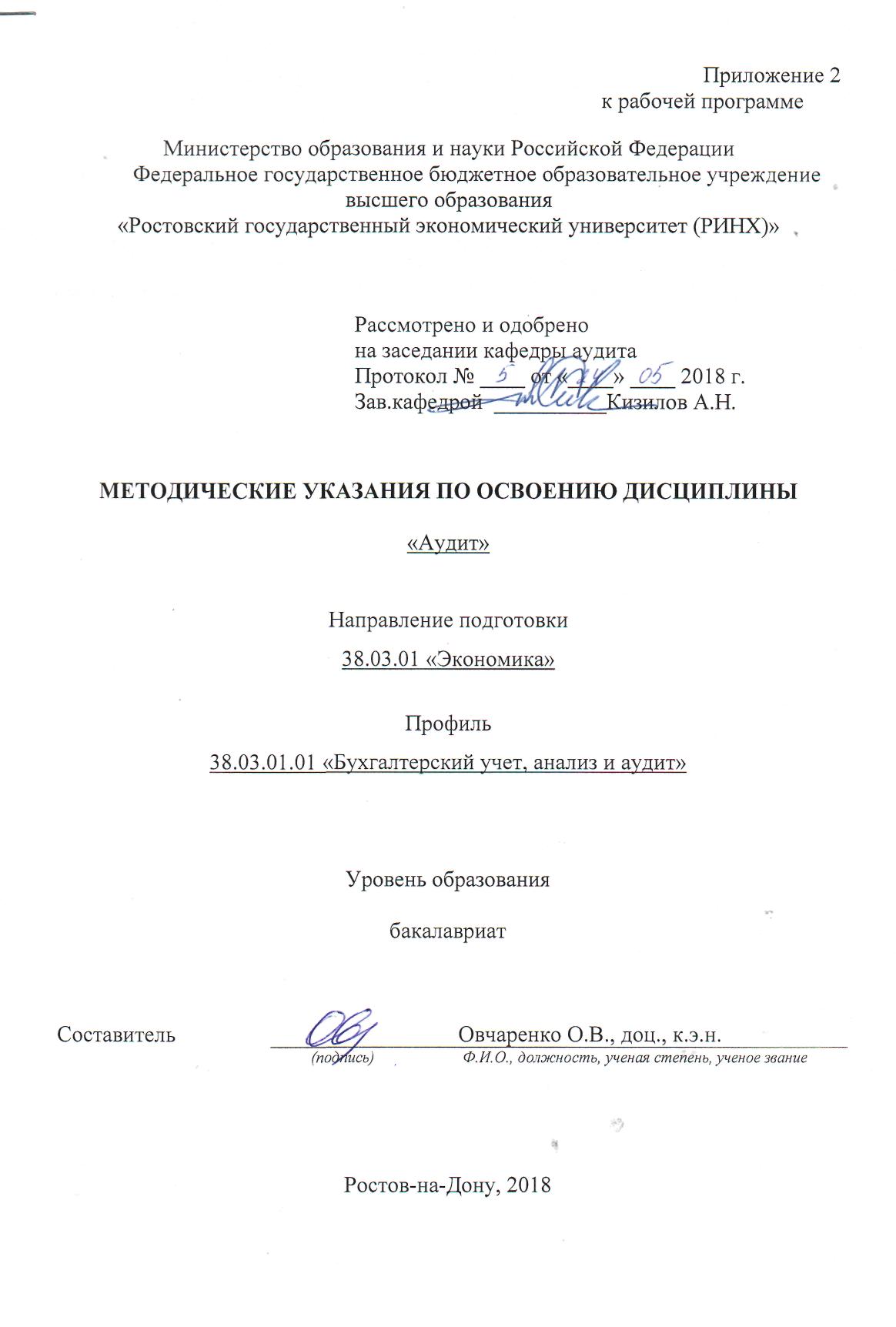 Методические  указания  по  освоению  дисциплины  «Аудит»  адресованы  студентам  всех форм обучения.  Учебным планом по направлению подготовки 38.03.01 «Экономика»предусмотрены следующие виды занятий:- лекции;- практические занятия.В ходе лекционных занятий рассматриваются основные вопросы дисциплины, даются  рекомендации для самостоятельной работы и подготовке к практическим занятиям. В ходе практических занятий углубляются и закрепляются знания студентов  по  ряду  рассмотренных  на  лекционных занятиях  вопросов,  развиваются навыки. На практических занятиях в процессе опроса, собеседования, решения ситуационных задач и тестов, осуществляется оценка уровня изучения материала по соответствующим критериям оценивания компетенций.При подготовке к практическим занятиям каждый студент должен:  – изучить рекомендованную учебную литературу;  - изучить конспекты по лекционным занятиям;– подготовить ответы на все вопросы по изучаемой теме;  –письменно решить домашнее задание, рекомендованные преподавателем при изучении каждой темы.По согласованию с  преподавателем  студент  может  подготовить реферат, доклад или сообщение по теме занятия. В процессе подготовки к практическим занятиям студенты  могут  воспользоваться  консультациями преподавателя.  Вопросы, не рассмотренные  на  лекционных занятиях  и  практических занятиях, должны  быть  изучены  студентами  в  ходе  самостоятельной  работы. Контроль  самостоятельной  работы  студентов  над  учебной  программой курса  осуществляется  в  ходе   занятий методом  устного опроса  или  посредством  тестирования.  В  ходе  самостоятельной  работы  каждый  студент  обязан  прочитать  основную  и  по  возможности  дополнительную  литературу  по  изучаемой  теме,  дополнить  конспекты лекционных занятий  недостающим  материалом,  выписками  из  рекомендованных первоисточников.  Выделить  непонятные  термины,  найти  их  значение  в энциклопедических словарях.  Контроль  самостоятельной  работы  студентов  над  учебной  программой курса  осуществляется  в  ходе практических   занятий методом  устного опроса  или  посредством  тестирования.  В качестве форм и методов контроля самостоятельной работы обучающихся используются выступления с рефератами. Студент  должен  готовиться  к  предстоящему  практическому занятию  по  всем,  обозначенным  в  рабочей программе дисциплины вопросам.  При  реализации  различных  видов  учебной  работы  используются разнообразные (в т.ч. интерактивные) методы обучения, в частности, интерактивная доска для подготовки и проведения лекционных и семинарских занятий.  Для подготовки к занятиям, текущему контролю и промежуточной аттестации  студенты  могут  воспользоваться электронной библиотекой ВУЗа http://library.rsue.ru/ . Также обучающиеся могут  взять  на  дом необходимую  литературу  на  абонементе  вузовской библиотеки или воспользоваться читальными залами вуза.  Методические указания по выполнению рефератовРеферат представляет собой краткое изложение (обзор) на определенную тему содержания монографий, научных работ, результатов исследований, архивных и статистических данных и других источников с основными выводами и предложениями.Реферирование предполагает, главным образом, изложение чужих точек зрения, сделанных другими учеными выводов. Однако можно высказывать и свою точку зрения по освещаемому вопросу,  которое может быть исследовано, доказано и аргументировано впоследствии. Реферат преследует цель выработки своего отношения к изучаемой проблеме.В выполнение подготовки реферата входит самостоятельный поиск студентом литературы по теме. Тему реферата студент определяет из числа тем, предложенных в рабочей программе дисциплины. Рефераты должны быть напечатаны на листах формата А4. Текст должен быть напечатан на одной стороне листа через одинарный интервал. Цвет шрифта черный, размер шрифта 12. Текст работы следует печатать, соблюдая следующие размеры полей: правое – 10 мм, верхнее и нижнее – 20 мм, левое – 30 мм. Разделы, подразделы, пункты и подпункты следует нумеровать арабскими цифрами. Разделы должны иметь порядковую нумерацию в пределах всего текста, за исключением приложений.Первым листом реферата является титульный лист. Номер страницы на титульном листе не ставится. Вторым листом должно быть «Содержание». После содержания, с нового листа начинается текст работы. Введение, разделы реферата, заключение должны начинаться с новых листов. После основного текста следует «Список использованных источников». Не допускается указывать источники, ссылки на которые отсутствуют в тексте работы. Общими требованиями к содержанию реферата являются:четкость и логическая последовательность изложения материала;краткость и четкость формулировок, исключающих возможность неоднозначного толкования;конкретность изложения результатов работы.Название разделов например,  ВВЕДЕНИЕ,  слово "ГЛАВА", ее номер и название в тексте пишутся печатными буквами,  а название параграфов и пунктов - строчными буквами (кроме  первой  прописной). Главы нумеруются в пределах всей работы,  а параграфы -  в пределах главы,  при  этом ее номер состоит из номера главы и порядкового номера параграфа.  Например "2.3"  -  это  означает "Третий параграф второй главы". Не допускается перенос слов  в  заголовках,  подчеркивать заголовки и ставить точку в конце названия заголовка.В тексте номер и название заголовков, а также страницы их начального текста  должны  соответствовать указателю "СОДЕРЖАНИЕ".Расстояние между названием главы и параграфа, а также между заголовками и текстом работы (нижним и верхним) должно составлять 2 интервала. Каждая глава должна начинаться с нового листа (страницы), но это не относится к параграфам и пунктам.  Параграфы не следует начинать с новой страницы.  При написании их названия достаточно немного (15-20 мм) отступить от предыдущего текста. В тексте  работы  должны  использоваться абзацы (красная строка), которые делаются вначале первой  строки текста, в пределах 2 см.Ссылки в тексте на цитируемый материал из  использованных источников можно  давать  по одному из двух допустимых вариантов: либо в подстрочном примечании в конце страницы,  либо непосредственно в  тексте после окончания цитаты путем выделения ее в тексте двумя косыми чертами или в круглых скобках. Вариант оформления ссылок непосредственно в тексте  более прост и предпочтителен. Он предусматривает, после цитаты указание в квадратных или круглых скобках порядкового номера  цитируемого произведения  по  "СПИСКУ ИСПОЛЬЗОВАННЫХ ИСТОЧНИКОВ" и номера страницы, откуда выписана цитата, разделенных запятой.Например: как отмечает  автор  "Аудит - это вид деятельности заключающийся в сборе и оценке фактов, …." /3, с. 1/.Ссылки на иллюстрации и таблицы указывают их  порядковыми номерами  в пределах главы,  например:  ". ..рис.1.2...",  "...в табл. 2.3...". Ссылки на формулы дают в скобках, например: "...из расчета, сделанного по формуле (3.1) видно…».К иллюстрациям относятся чертежи,  схемы, графики, фотографии. Качество  иллюстраций  должно быть четким;  поэтому они выполняются черной тушью (или пастой)  на  белой  непрозрачной бумаге. В работе следует использовать только штриховые рисунки и подлинные фотографии. Иллюстрации, занимающие менее 1/2 страницы,  могут располагаться в тексте работы после первой ссылки на них и  обозначается сокращенно словом "Рис.". Иллюстрации, занимающие более 1/2 страницы, выносятся из текста, т.к. их  целесообразно выполнять на отдельном листе и давать их надо в разделе "ПРИЛОЖЕНИЯ". В этом случае они обозначаются не как рисунок - "Рис.", а как "Приложение" под соответствующим номером.Иллюстрации должны иметь наименование, которое помещается под рисунком.  Номер иллюстрации помещается внизу и состоит из арабских цифр, определяющих  номер главы и порядковый номер иллюстрации в пределах  главы,  разделенных  точкой. Например: "Рис.1.2"  означает,  что в первой главе дана вторая иллюстрация. При необходимости  иллюстрации   снабжают   пояснительным текстом, в котором указывают справочные и пояснительные данные, в виде "Примечание",  которое располагают после номера рисунка. Цифровой материал, как правило, должен оформляться в виде таблиц. Каждая таблица должна иметь заголовок, который пишется после слова  "Таблица".  Название  заголовка и слово "Таблица" начинают с прописной буквы,  а остальные - строчные. Заголовок не подчеркивают. Перенос слов в заголовках не допускается. Название заголовка размещается симметрично таблице. Нельзя заголовок  таблицы  и ее "шапку" помещать на одной странице текста, а форму - на следующей странице. "Шапка" таблицы и  ее  форма  должны  быть полностью расположены на одной стороне листа.Таблицы нумеруют также,  как и иллюстрации, т.е. последовательно арабскими цифрами в пределах главы,  но в отличии  от иллюстрации слово  "Таблица"  и ее номер помещают над названием таблицы в правом верхнем углу. Таблицу, также как и иллюстрацию, размещают после первого упоминания о ней в тексте,  если она занимает объем менее 1/2 страницы. Таблицы, выполненные на отдельном листе или нескольких листах, помещают в раздел "ПРИЛОЖЕНИЯ", чтобы не загромождать текст работы.Если таблица не может поместиться на странице текста, где на нее делается ссылка,  то в этом случае таблицу можно переносить на следующую страницу после текста. При этом на текстовой странице в ссылке указывается номер страницы,  где расположена таблица. Чтобы не было пустой незаполненной части на текстовой странице в связи с вынесением таблицы на соседнюю страниц, на этом пробеле может располагаться очередной текстовой материал.Формулы располагаются симметрично тексту на отдельной строке. После формулы, ставится запятая и дается в последовательности записи формулы расшифровка значений символов и числовых коэффициентов со слова "где", которое помещается в подстрочном тексте на первой строке. После слова "где" двоеточие не ставится. В расшифровке указывается единица измерения, отделенная запятой от текста расшифровки. Значение каждого символа дается с новой строки. Формулы в работе нумеруются арабскими цифрами в пределах главы. Номер формулы состоит из номера главы и ее порядкового номера в главе, разделенных точкой. Номер указывается с правой стороны листа в конце строки на уровне приведенной формулы в круглых скобках.В тексте работы ссылка на формулу оформляется в соответствии с требованиями.Список использованных источников должен содержать перечень всех источников, которые использовались по выбранной теме работы. Список составляется в следующей последовательности:-законы, концепции и программы Правительства, по общим вопросам организации бухгалтерского учета и аудита (кроме нормативных); нормативные материалы, Правила (стандарты), ПБУ (Инструкции, указания, письма и т.п.);-   монографическая и учебная литература, статьи из газет и журналов;Монографическая и периодическая литература дается в алфавитном порядке по фамилии авторов или по первой букве названия работы.В библиографических ссылках должны использоваться следующие разделительные знаки:/ - (косая черта) ставится перед сведениями об авторах или редакторе книги: .- - (точка и тире) ставится перед сведениями об издании, в котором опубликована статья;: - (двоеточие) ставится перед другим заглавием или перед наименованием издательства;// -  (две  косые черты) ставятся в случаях,  если в книге (или журнале, газете) содержится несколько самостоятельных работ (статей). Местонахождение разделительных знаков.а) Если в книге (журнале) содержится несколько самостоятельных работ (статей), то в списке источников после названия конкретно использованной работы ставятся две косые черты. б) Если работа написана как самостоятельная  отдельная  книга, то после ее названия ставится точка и тире. в) Если книга выполнена под редакцией того или  иного  автора. то после названия работы ставится одна косая черта, и указывается автор, под чьей редакцией дана книга. г) Место  издания  приводится полностью (за исключением городов: Москва (М.) и Санкт-Петербург (С-Пб.),  которое отделяется  от  названия  издательства двоеточием. Название  издательства пишется полностью без кавычек, в конце названия ставится запятая и год  издания  работы, после которого ставится точка.При  описании книг в списке,  должны содержаться: фамилия и инициалы автора,  название книги (без кавычек), место издания, название издательства и год издания.Если книга написана двумя и более авторами, то их фамилии с инициалами указываются в той последовательности, в какой они даны в книге (а не в алфавитном порядке). Количество страниц книги можно не указывать.Сведения о статье из периодического издания должны  включать: фамилию и инициалы автора,  название статьи, после которого ставятся две косые черты,  а далее название периодической литературы (журнала,  газеты),  год  выпуска  и номер журнала, разделенных запятой.Указание на использованные тома и страницы тех или иных источников дается сокращенно первой прописной буквой,  и их номерами, разделенных  точкой,  например,  "Т. 1."  или  "С. 21."  или "С. 35-55".       В приложения следует включать вспомогательные или  объемные материалы,  которые  при изложении в основной части загромождают текст работы.Приложения даются  после  списка использованных источников и оформляются как продолжение работы с последующим указанием страниц. Приложения располагаются  в порядке появления на них ссылок в тексте.Каждое приложение  следует  начинать  с  новой страницы с указанием в правом верхнем углу (после номера страницы)  слова ПРИЛОЖЕНИЕ, написанного прописными буквами без кавычек.  Кроме этого, каждое приложение должно иметь  содержательный  заголовок, также как иллюстрация или таблица.Приложения нумеруются последовательно,  в порядке появления ссылок в тексте, арабскими цифрами, без знака N. Например: ПРИЛОЖЕНИЕ 1, ПРИЛОЖЕНИЕ 2 и т.д."Если приложение дается на нескольких листах  то, начиная со второго листа, в правом верхнем углу пишется строчными буквами (кроме первой прописной) слово "Продолжение'' и указываются N продолженного приложения,  например "Продолжение приложения 3".В текстовой части ссылки на приложение даются по типу: "... в приложении 2" или (приложение 2). Курсовая работа. Учебным планом по дисциплине «Аудит» предусмотрено выполнение курсовой работы. Ниже представлены краткие методические указания по выполнению курсовой работы. Подробные методические указания  по выполнению курсовой работы по дисциплине «Аудит» направления подготовки 38.03.01 Экономика Профиль 38.03.01.15 Учет и контроль в управлении бизнесом (уровень бакалавриата) имеется в электронном виде на кафедре аудита.1. ПОРЯДОК ВЫПОЛНЕНИЯ И ЗАЩИТЫ КУРСОВОЙ РАБОТЫЦелью написания курсовой работы является закрепление полученных знаний по профилирующей дисциплине, изучаемой в университете, выявление знаний и умений в практической работе. По результатам написания курсовой работы студент должен уметь в своей деятельности использовать нормативные правовые документы, что позволит овладеть способностью на основе типовых методик и действующей нормативно-правовой базы рассчитать экономические показатели, характеризующие деятельность хозяйствующих субъектов; осуществлять сбор, анализ и обработку данных, необходимых для решения поставленных экономических задач; а также критически оценивать предлагаемые варианты управленческих решений и разрабатывать и обосновывать предложения по их совершенствованию с учетом рисков и возможных социально-экономических последствий.Материал курсовой работы может в дальнейшем использоваться в выпускной квалификационной работе, которая представляется на последнем курсе обучения. Курсовая работа состоит из теоретической и практической части (в соответствии с выбранным вариантом). Теоретическая  часть курсовой работы  включает в себя - введение, основную часть, заключение, список использованной литературы, приложения. План работы составляется студентом самостоятельно и согласовывается с руководителем курсовой работы. Во введении обосновывается актуальность выбранной темы, формулируется цель и задачи работы. В основной части необходимо исследовать экономическое обоснование исследуемых категорий, их роль и значение в аудиторской деятельности. Необходимо раскрыть современное состояние исследуемого объекта в мировой и отечественной практике. На основании проведенного исследования разработать этапы проведения аудиторской проверки. В тексте использовать примеры, расчеты, таблицы и т.д.В заключении подвести итоги исследования и внести предложения по совершенствованию методики проведения аудита на условном (или реальном) предприятия в условиях рыночных отношений.Список использованных источников оформляется в соответствии с общепринятыми правилами. Приложением к курсовой работе могут быть аналитические таблицы, тексты разработанных студентом рекомендаций, схемы документооборота,  формы внутренней отчётности и т.д. Все приложения должны быть пронумерованы, в тексте на них должны быть сделаны ссылки. Практическая  часть курсовой работы предусматривает решение 5 задач (студент выбирает соответствующий вариант согласно первой букве своей фамилии). Расположение текста должно соответствовать содержанию. Все разделы должны быть озаглавлены. В конце работы студент ставит дату и свою подпись.Выполненная и оформленная в сброшюрованном виде курсовая работа  сдается на кафедру не позднее месяца до окончания семестра, где она регистрируется и передается научному руководителю, который готовит письменный отзыв на курсовую работу. После проверки студент знакомится  с замечаниями. В случае отрицательного отзыва научного руководителя обучающийся должен переделать работу и повторно представить её научному руководителю в течение десяти дней.Курсовая работа  допускается к защите научным руководителем после устранения замечаний, содержащихся в отзыве. В случае недопуска курсовой работы  к защите, научный руководитель проставляет в экзаменационной ведомости обучающемуся неудовлетворительную оценку.Аттестация курсовых работ  проводится до начала экзаменационной сессии. Если обучающийся очной формы обучения не аттестован по курсовой работе, то он не допускается к экзамену  по этой дисциплине.Аттестация по курсовым работам производится в виде ее защиты научному руководителю. Дата защиты назначается научным руководителем в соответствии с утвержденным графиком учебного процесса, и доводится до сведения студентов не позднее, чем за 7 дней до защиты.При защите курсовой работы обучающемуся предоставляется время для выступления, в котором он докладывает об основных результатах проведенного исследования. После выступления обучающийся отвечает на вопросы научного руководителя и имеющиеся замечания.Формой аттестации обучающегося по курсовым работам является дифференцированный зачет.Оценка за выполнение и защиту курсовой работы является дифференцированной и проводится по 100-балльной шкале по результатам аттестации. Основой для определения баллов, набранных при защите курсовой работы, служит объём и глубина изучения рассматриваемой проблемы,  понимание ими сущности излагаемых вопросов, умение применить теоретические знания к решению практических задач. При оценке курсовой работы  принимается во внимание качество ответов, содержание работы и ее оформление.Максимальное количество баллов, которое может набрать обучающийся  при выполнении и защите курсовой работы, составляет 100 баллов. Общими критериями для выставления оценок на защите являются:- 84-100 баллов «отлично» - изложенный материал фактически верен, цели и задачи соответствуют поставленным, наличие глубоких исчерпывающих знаний в области изучаемого вопроса, грамотное и логически стройное изложение материала, широкое использование дополнительной литературы, демонстрация основных компетенций;67-83 баллов оценка «хорошо» - наличие твердых и достаточно полных знаний в рамках поставленного вопроса; правильные действия по применению знаний на практике, четкое изложение материала; допускаются отдельные логические и стилистические погрешности;50-66 баллов оценка «удовлетворительно» - наличие твердых знаний в рамках поставленного вопроса, изложение ответов с отдельными ошибками, исправленных после замечаний научного руководителя; правильные в целом действия по применению знаний на практике;0-49 баллов оценка «неудовлетворительно» - обучающийся не понимает сущности излагаемого материала, неумение применять знания на практике, неуверенность и неточность ответов на дополнительные вопросы.Оценка по курсовой работе  объявляется после защиты и выставляется в ведомости и зачетной книжке обучающегося. В случае получения неудовлетворительной оценки по итогам защиты курсовой работы обучающийся должен представить исправленную работу в установленный научным руководителем не позднее начала экзаменационной сессии.Студент, не представивший в установленный срок работу, или не защитивший ее, считается имеющим академическую задолженность.Лучшая курсовая работа  ежегодно представляется на научной студенческой конференции.УП: 38.03.01.01_1.plxУП: 38.03.01.01_1.plxУП: 38.03.01.01_1.plxстр. 3стр. 3Визирование РПД для исполнения в очередном учебном годуВизирование РПД для исполнения в очередном учебном годуОтдел образовательных программ и планирования учебного процесса Торопова Т.В. __________Рабочая программа пересмотрена, обсуждена и одобрена для исполнения в 2019-2020 учебном году на заседании кафедры АудитЗав. кафедрой д.э.н.,профессор Кизилов А.Н. _________________Программу составил(и):  к.э.н., доцент , Овчаренко О.В. _________________Отдел образовательных программ и планирования учебного процесса Торопова Т.В. __________Рабочая программа пересмотрена, обсуждена и одобрена для исполнения в 2019-2020 учебном году на заседании кафедры АудитЗав. кафедрой д.э.н.,профессор Кизилов А.Н. _________________Программу составил(и):  к.э.н., доцент , Овчаренко О.В. _________________Отдел образовательных программ и планирования учебного процесса Торопова Т.В. __________Рабочая программа пересмотрена, обсуждена и одобрена для исполнения в 2019-2020 учебном году на заседании кафедры АудитЗав. кафедрой д.э.н.,профессор Кизилов А.Н. _________________Программу составил(и):  к.э.н., доцент , Овчаренко О.В. _________________Отдел образовательных программ и планирования учебного процесса Торопова Т.В. __________Рабочая программа пересмотрена, обсуждена и одобрена для исполнения в 2019-2020 учебном году на заседании кафедры АудитЗав. кафедрой д.э.н.,профессор Кизилов А.Н. _________________Программу составил(и):  к.э.н., доцент , Овчаренко О.В. _________________Отдел образовательных программ и планирования учебного процесса Торопова Т.В. __________Рабочая программа пересмотрена, обсуждена и одобрена для исполнения в 2019-2020 учебном году на заседании кафедры АудитЗав. кафедрой д.э.н.,профессор Кизилов А.Н. _________________Программу составил(и):  к.э.н., доцент , Овчаренко О.В. _________________Визирование РПД для исполнения в очередном учебном годуВизирование РПД для исполнения в очередном учебном годуОтдел образовательных программ и планирования учебного процесса Торопова Т.В. __________Рабочая программа пересмотрена, обсуждена и одобрена для исполнения в 2020-2021 учебном году на заседании кафедры АудитЗав. кафедрой д.э.н.,профессор Кизилов А.Н. _________________Программу составил(и):  к.э.н., доцент , Овчаренко О.В. _________________Отдел образовательных программ и планирования учебного процесса Торопова Т.В. __________Рабочая программа пересмотрена, обсуждена и одобрена для исполнения в 2020-2021 учебном году на заседании кафедры АудитЗав. кафедрой д.э.н.,профессор Кизилов А.Н. _________________Программу составил(и):  к.э.н., доцент , Овчаренко О.В. _________________Отдел образовательных программ и планирования учебного процесса Торопова Т.В. __________Рабочая программа пересмотрена, обсуждена и одобрена для исполнения в 2020-2021 учебном году на заседании кафедры АудитЗав. кафедрой д.э.н.,профессор Кизилов А.Н. _________________Программу составил(и):  к.э.н., доцент , Овчаренко О.В. _________________Отдел образовательных программ и планирования учебного процесса Торопова Т.В. __________Рабочая программа пересмотрена, обсуждена и одобрена для исполнения в 2020-2021 учебном году на заседании кафедры АудитЗав. кафедрой д.э.н.,профессор Кизилов А.Н. _________________Программу составил(и):  к.э.н., доцент , Овчаренко О.В. _________________Отдел образовательных программ и планирования учебного процесса Торопова Т.В. __________Рабочая программа пересмотрена, обсуждена и одобрена для исполнения в 2020-2021 учебном году на заседании кафедры АудитЗав. кафедрой д.э.н.,профессор Кизилов А.Н. _________________Программу составил(и):  к.э.н., доцент , Овчаренко О.В. _________________Визирование РПД для исполнения в очередном учебном годуВизирование РПД для исполнения в очередном учебном годуОтдел образовательных программ и планирования учебного процесса Торопова Т.В. __________Рабочая программа пересмотрена, обсуждена и одобрена для исполнения в 2021-2022 учебном году на заседании кафедры АудитЗав. кафедрой: д.э.н.,профессор Кизилов А.Н. _________________Программу составил(и):  к.э.н., доцент , Овчаренко О.В. _________________Отдел образовательных программ и планирования учебного процесса Торопова Т.В. __________Рабочая программа пересмотрена, обсуждена и одобрена для исполнения в 2021-2022 учебном году на заседании кафедры АудитЗав. кафедрой: д.э.н.,профессор Кизилов А.Н. _________________Программу составил(и):  к.э.н., доцент , Овчаренко О.В. _________________Отдел образовательных программ и планирования учебного процесса Торопова Т.В. __________Рабочая программа пересмотрена, обсуждена и одобрена для исполнения в 2021-2022 учебном году на заседании кафедры АудитЗав. кафедрой: д.э.н.,профессор Кизилов А.Н. _________________Программу составил(и):  к.э.н., доцент , Овчаренко О.В. _________________Отдел образовательных программ и планирования учебного процесса Торопова Т.В. __________Рабочая программа пересмотрена, обсуждена и одобрена для исполнения в 2021-2022 учебном году на заседании кафедры АудитЗав. кафедрой: д.э.н.,профессор Кизилов А.Н. _________________Программу составил(и):  к.э.н., доцент , Овчаренко О.В. _________________Отдел образовательных программ и планирования учебного процесса Торопова Т.В. __________Рабочая программа пересмотрена, обсуждена и одобрена для исполнения в 2021-2022 учебном году на заседании кафедры АудитЗав. кафедрой: д.э.н.,профессор Кизилов А.Н. _________________Программу составил(и):  к.э.н., доцент , Овчаренко О.В. _________________Визирование РПД для исполнения в очередном учебном годуВизирование РПД для исполнения в очередном учебном годуОтдел образовательных программ и планирования учебного процесса Торопова Т.В. __________Рабочая программа пересмотрена, обсуждена и одобрена для исполнения в 2022-2023 учебном году на заседании кафедры АудитЗав. кафедрой: д.э.н.,профессор Кизилов А.Н. _________________Программу составил(и):  к.э.н., доцент , Овчаренко О.В. _________________Отдел образовательных программ и планирования учебного процесса Торопова Т.В. __________Рабочая программа пересмотрена, обсуждена и одобрена для исполнения в 2022-2023 учебном году на заседании кафедры АудитЗав. кафедрой: д.э.н.,профессор Кизилов А.Н. _________________Программу составил(и):  к.э.н., доцент , Овчаренко О.В. _________________Отдел образовательных программ и планирования учебного процесса Торопова Т.В. __________Рабочая программа пересмотрена, обсуждена и одобрена для исполнения в 2022-2023 учебном году на заседании кафедры АудитЗав. кафедрой: д.э.н.,профессор Кизилов А.Н. _________________Программу составил(и):  к.э.н., доцент , Овчаренко О.В. _________________Отдел образовательных программ и планирования учебного процесса Торопова Т.В. __________Рабочая программа пересмотрена, обсуждена и одобрена для исполнения в 2022-2023 учебном году на заседании кафедры АудитЗав. кафедрой: д.э.н.,профессор Кизилов А.Н. _________________Программу составил(и):  к.э.н., доцент , Овчаренко О.В. _________________Отдел образовательных программ и планирования учебного процесса Торопова Т.В. __________Рабочая программа пересмотрена, обсуждена и одобрена для исполнения в 2022-2023 учебном году на заседании кафедры АудитЗав. кафедрой: д.э.н.,профессор Кизилов А.Н. _________________Программу составил(и):  к.э.н., доцент , Овчаренко О.В. _________________УП: 38.03.01.01_1.plxУП: 38.03.01.01_1.plxУП: 38.03.01.01_1.plxстр. 41. ЦЕЛИ ОСВОЕНИЯ ДИСЦИПЛИНЫ1. ЦЕЛИ ОСВОЕНИЯ ДИСЦИПЛИНЫ1. ЦЕЛИ ОСВОЕНИЯ ДИСЦИПЛИНЫ1. ЦЕЛИ ОСВОЕНИЯ ДИСЦИПЛИНЫ1. ЦЕЛИ ОСВОЕНИЯ ДИСЦИПЛИНЫ1.1Цель освоения дисциплины: Обеспечение базовых знаний в области организации и стандартизации аудита, воспитание практических навыков по проведению и оформлению результатов аудиторских проверок.Цель освоения дисциплины: Обеспечение базовых знаний в области организации и стандартизации аудита, воспитание практических навыков по проведению и оформлению результатов аудиторских проверок.Цель освоения дисциплины: Обеспечение базовых знаний в области организации и стандартизации аудита, воспитание практических навыков по проведению и оформлению результатов аудиторских проверок.Цель освоения дисциплины: Обеспечение базовых знаний в области организации и стандартизации аудита, воспитание практических навыков по проведению и оформлению результатов аудиторских проверок.1.2Задачи освоения дисциплины следующие: дать  общее понятие об  аудиторской деятельности, о тенденциях  и направлениях развития законодательства  современного Российского  государства в области аудита; ознакомить с действующей системой х стандартов аудиторской деятельности; сформировать представление об этапах проведения аудиторской проверки; дать  понятие о действующей системе регулирования аудиторской деятельности; ознакомить с  аудиторскими процедурами и методами, используемыми в ходе проведения аудиторской проверки; привить студентам умение самостоятельно работать над Законами РФ, постановлениями Правительства РФ, нормативными и инструктивными документами, периодической экономической литературой и другими источниками.Задачи освоения дисциплины следующие: дать  общее понятие об  аудиторской деятельности, о тенденциях  и направлениях развития законодательства  современного Российского  государства в области аудита; ознакомить с действующей системой х стандартов аудиторской деятельности; сформировать представление об этапах проведения аудиторской проверки; дать  понятие о действующей системе регулирования аудиторской деятельности; ознакомить с  аудиторскими процедурами и методами, используемыми в ходе проведения аудиторской проверки; привить студентам умение самостоятельно работать над Законами РФ, постановлениями Правительства РФ, нормативными и инструктивными документами, периодической экономической литературой и другими источниками.Задачи освоения дисциплины следующие: дать  общее понятие об  аудиторской деятельности, о тенденциях  и направлениях развития законодательства  современного Российского  государства в области аудита; ознакомить с действующей системой х стандартов аудиторской деятельности; сформировать представление об этапах проведения аудиторской проверки; дать  понятие о действующей системе регулирования аудиторской деятельности; ознакомить с  аудиторскими процедурами и методами, используемыми в ходе проведения аудиторской проверки; привить студентам умение самостоятельно работать над Законами РФ, постановлениями Правительства РФ, нормативными и инструктивными документами, периодической экономической литературой и другими источниками.Задачи освоения дисциплины следующие: дать  общее понятие об  аудиторской деятельности, о тенденциях  и направлениях развития законодательства  современного Российского  государства в области аудита; ознакомить с действующей системой х стандартов аудиторской деятельности; сформировать представление об этапах проведения аудиторской проверки; дать  понятие о действующей системе регулирования аудиторской деятельности; ознакомить с  аудиторскими процедурами и методами, используемыми в ходе проведения аудиторской проверки; привить студентам умение самостоятельно работать над Законами РФ, постановлениями Правительства РФ, нормативными и инструктивными документами, периодической экономической литературой и другими источниками.2. МЕСТО ДИСЦИПЛИНЫ В СТРУКТУРЕ ОБРАЗОВАТЕЛЬНОЙ ПРОГРАММЫ2. МЕСТО ДИСЦИПЛИНЫ В СТРУКТУРЕ ОБРАЗОВАТЕЛЬНОЙ ПРОГРАММЫ2. МЕСТО ДИСЦИПЛИНЫ В СТРУКТУРЕ ОБРАЗОВАТЕЛЬНОЙ ПРОГРАММЫ2. МЕСТО ДИСЦИПЛИНЫ В СТРУКТУРЕ ОБРАЗОВАТЕЛЬНОЙ ПРОГРАММЫ2. МЕСТО ДИСЦИПЛИНЫ В СТРУКТУРЕ ОБРАЗОВАТЕЛЬНОЙ ПРОГРАММЫЦикл (раздел) ООП:Цикл (раздел) ООП:Б1.ВБ1.ВБ1.В2.1Требования к предварительной подготовке обучающегося:Требования к предварительной подготовке обучающегося:Требования к предварительной подготовке обучающегося:Требования к предварительной подготовке обучающегося:2.1.1Необходимыми условиями для успешного освоения дисциплины являются навыки, данные и умения, полученные в результате изучения дисциплин:Необходимыми условиями для успешного освоения дисциплины являются навыки, данные и умения, полученные в результате изучения дисциплин:Необходимыми условиями для успешного освоения дисциплины являются навыки, данные и умения, полученные в результате изучения дисциплин:Необходимыми условиями для успешного освоения дисциплины являются навыки, данные и умения, полученные в результате изучения дисциплин:2.1.2Практика по получению первичных профессиональных умений и навыков, в том числе первичных умений и навыков научно-исследовательской деятельностиПрактика по получению первичных профессиональных умений и навыков, в том числе первичных умений и навыков научно-исследовательской деятельностиПрактика по получению первичных профессиональных умений и навыков, в том числе первичных умений и навыков научно-исследовательской деятельностиПрактика по получению первичных профессиональных умений и навыков, в том числе первичных умений и навыков научно-исследовательской деятельности2.1.3Бухгалтерский финансовый учетБухгалтерский финансовый учетБухгалтерский финансовый учетБухгалтерский финансовый учет2.1.4Практика по получению профессиональных умений и опыта профессиональной деятельностиПрактика по получению профессиональных умений и опыта профессиональной деятельностиПрактика по получению профессиональных умений и опыта профессиональной деятельностиПрактика по получению профессиональных умений и опыта профессиональной деятельности2.1.5Основы аудитаОсновы аудитаОсновы аудитаОсновы аудита2.1.6Комплексный экономический анализ хозяйственной деятельностиКомплексный экономический анализ хозяйственной деятельностиКомплексный экономический анализ хозяйственной деятельностиКомплексный экономический анализ хозяйственной деятельности2.1.7Судебно-бухгалтерская экспертизаСудебно-бухгалтерская экспертизаСудебно-бухгалтерская экспертизаСудебно-бухгалтерская экспертиза2.1.8Налоговый учет и отчетностьНалоговый учет и отчетностьНалоговый учет и отчетностьНалоговый учет и отчетность2.1.9Ревизия и контрольРевизия и контрольРевизия и контрольРевизия и контроль2.2Дисциплины и практики, для которых освоение данной дисциплины (модуля) необходимо как предшествующее:Дисциплины и практики, для которых освоение данной дисциплины (модуля) необходимо как предшествующее:Дисциплины и практики, для которых освоение данной дисциплины (модуля) необходимо как предшествующее:Дисциплины и практики, для которых освоение данной дисциплины (модуля) необходимо как предшествующее:2.2.1Анализ финансовой отчетностиАнализ финансовой отчетностиАнализ финансовой отчетностиАнализ финансовой отчетности2.2.2Компьютеризация аудиторской деятельностиКомпьютеризация аудиторской деятельностиКомпьютеризация аудиторской деятельностиКомпьютеризация аудиторской деятельности2.2.3Лабораторный практикум по аудитуЛабораторный практикум по аудитуЛабораторный практикум по аудитуЛабораторный практикум по аудиту2.2.4Преддипломная практикаПреддипломная практикаПреддипломная практикаПреддипломная практика3. ТРЕБОВАНИЯ К РЕЗУЛЬТАТАМ ОСВОЕНИЯ ДИСЦИПЛИНЫ3. ТРЕБОВАНИЯ К РЕЗУЛЬТАТАМ ОСВОЕНИЯ ДИСЦИПЛИНЫ3. ТРЕБОВАНИЯ К РЕЗУЛЬТАТАМ ОСВОЕНИЯ ДИСЦИПЛИНЫ3. ТРЕБОВАНИЯ К РЕЗУЛЬТАТАМ ОСВОЕНИЯ ДИСЦИПЛИНЫ3. ТРЕБОВАНИЯ К РЕЗУЛЬТАТАМ ОСВОЕНИЯ ДИСЦИПЛИНЫОК-6:      способностью использовать основы правовых знаний в различных сферах деятельностиОК-6:      способностью использовать основы правовых знаний в различных сферах деятельностиОК-6:      способностью использовать основы правовых знаний в различных сферах деятельностиОК-6:      способностью использовать основы правовых знаний в различных сферах деятельностиОК-6:      способностью использовать основы правовых знаний в различных сферах деятельностиЗнать:Знать:Знать:Знать:Знать:систему нормативного регулирования аудиторской деятельностисистему нормативного регулирования аудиторской деятельностисистему нормативного регулирования аудиторской деятельностисистему нормативного регулирования аудиторской деятельностисистему нормативного регулирования аудиторской деятельностиУметь:Уметь:Уметь:Уметь:Уметь:применять положения нормативных документов при разработке плана и программы аудитаприменять положения нормативных документов при разработке плана и программы аудитаприменять положения нормативных документов при разработке плана и программы аудитаприменять положения нормативных документов при разработке плана и программы аудитаприменять положения нормативных документов при разработке плана и программы аудитаВладеть:Владеть:Владеть:Владеть:Владеть:методикой анализа нормативных актовметодикой анализа нормативных актовметодикой анализа нормативных актовметодикой анализа нормативных актовметодикой анализа нормативных актовОПК-2:      способностью осуществлять сбор, анализ и обработку данных, необходимых для решения профессиональных задачОПК-2:      способностью осуществлять сбор, анализ и обработку данных, необходимых для решения профессиональных задачОПК-2:      способностью осуществлять сбор, анализ и обработку данных, необходимых для решения профессиональных задачОПК-2:      способностью осуществлять сбор, анализ и обработку данных, необходимых для решения профессиональных задачОПК-2:      способностью осуществлять сбор, анализ и обработку данных, необходимых для решения профессиональных задачЗнать:Знать:Знать:Знать:Знать:методологические основы планирования аудитаметодологические основы планирования аудитаметодологические основы планирования аудитаметодологические основы планирования аудитаметодологические основы планирования аудитаУметь:Уметь:Уметь:Уметь:Уметь:планировать и организовывать аудиторскую проверку разделов бухгалтерской отчетностипланировать и организовывать аудиторскую проверку разделов бухгалтерской отчетностипланировать и организовывать аудиторскую проверку разделов бухгалтерской отчетностипланировать и организовывать аудиторскую проверку разделов бухгалтерской отчетностипланировать и организовывать аудиторскую проверку разделов бухгалтерской отчетностиВладеть:Владеть:Владеть:Владеть:Владеть:методикой определения и применения существенности в аудитеметодикой определения и применения существенности в аудитеметодикой определения и применения существенности в аудитеметодикой определения и применения существенности в аудитеметодикой определения и применения существенности в аудитеПК-7: способностью, используя отечественные и зарубежные источники информации, собрать необходимые данные проанализировать их и подготовить информационный обзор и/или аналитический отчетПК-7: способностью, используя отечественные и зарубежные источники информации, собрать необходимые данные проанализировать их и подготовить информационный обзор и/или аналитический отчетПК-7: способностью, используя отечественные и зарубежные источники информации, собрать необходимые данные проанализировать их и подготовить информационный обзор и/или аналитический отчетПК-7: способностью, используя отечественные и зарубежные источники информации, собрать необходимые данные проанализировать их и подготовить информационный обзор и/или аналитический отчетПК-7: способностью, используя отечественные и зарубежные источники информации, собрать необходимые данные проанализировать их и подготовить информационный обзор и/или аналитический отчетЗнать:Знать:Знать:Знать:Знать:способы обобщения информацииспособы обобщения информацииспособы обобщения информацииспособы обобщения информацииспособы обобщения информацииУметь:Уметь:Уметь:Уметь:Уметь:использовать результаты аудиторской проверки для повышения эффективности системы внутреннего контроля аудируемого лицаиспользовать результаты аудиторской проверки для повышения эффективности системы внутреннего контроля аудируемого лицаиспользовать результаты аудиторской проверки для повышения эффективности системы внутреннего контроля аудируемого лицаиспользовать результаты аудиторской проверки для повышения эффективности системы внутреннего контроля аудируемого лицаиспользовать результаты аудиторской проверки для повышения эффективности системы внутреннего контроля аудируемого лицаУП: 38.03.01.01_1.plxУП: 38.03.01.01_1.plxУП: 38.03.01.01_1.plxстр. 5Владеть:Владеть:Владеть:Владеть:Владеть:Владеть:Владеть:Владеть:Владеть:Владеть:способами определения аудиторской выборкиспособами определения аудиторской выборкиспособами определения аудиторской выборкиспособами определения аудиторской выборкиспособами определения аудиторской выборкиспособами определения аудиторской выборкиспособами определения аудиторской выборкиспособами определения аудиторской выборкиспособами определения аудиторской выборкиспособами определения аудиторской выборки4. СТРУКТУРА И СОДЕРЖАНИЕ ДИСЦИПЛИНЫ (МОДУЛЯ)4. СТРУКТУРА И СОДЕРЖАНИЕ ДИСЦИПЛИНЫ (МОДУЛЯ)4. СТРУКТУРА И СОДЕРЖАНИЕ ДИСЦИПЛИНЫ (МОДУЛЯ)4. СТРУКТУРА И СОДЕРЖАНИЕ ДИСЦИПЛИНЫ (МОДУЛЯ)4. СТРУКТУРА И СОДЕРЖАНИЕ ДИСЦИПЛИНЫ (МОДУЛЯ)4. СТРУКТУРА И СОДЕРЖАНИЕ ДИСЦИПЛИНЫ (МОДУЛЯ)4. СТРУКТУРА И СОДЕРЖАНИЕ ДИСЦИПЛИНЫ (МОДУЛЯ)4. СТРУКТУРА И СОДЕРЖАНИЕ ДИСЦИПЛИНЫ (МОДУЛЯ)4. СТРУКТУРА И СОДЕРЖАНИЕ ДИСЦИПЛИНЫ (МОДУЛЯ)4. СТРУКТУРА И СОДЕРЖАНИЕ ДИСЦИПЛИНЫ (МОДУЛЯ)Код занятияНаименование разделов и тем /вид занятия/Семестр / КурсСеместр / КурсЧасовКомпетен-цииЛитератураИнтер акт.ПримечаниеПримечаниеРаздел 1. КОНЦЕПТУАЛЬНЫЕ ОСНОВЫ АУДИТА1.1ТЕМА 1.1. Место аудита в системе финансового контроляРоль и функции финансового контроля в условиях рыночной экономикиКлассификация видов финансового контроля.Значение независимого аудиторского контроля и его экономическая обусловленностьИстория развития аудита как профессиональной  деятельности./Лек/778ОК-6 ОПК- 2 ПК-7Л1.1 Л1.2 Л1.3 Л1.4 Л1.5 Л2.1 Л2.2 Л2.3 Л2.4 Л2.5 Л3.1 Л3.2Э1 Э2 Э341.2ТЕМА 1.1. Место аудита в системе финансового контроляРоль и функции финансового контроля в условиях рыночной экономикиКлассификация видов финансового контроля.Значение независимого аудиторского контроля и его экономическая обусловленностьИстория развития аудита как профессиональной  деятельности/Пр/774ОК-6 ОПК- 2 ПК-7Л1.1 Л1.2 Л1.3 Л1.4 Л1.5 Л2.1 Л2.2 Л2.3 Л2.4 Л2.5 Л3.1 Л3.2Э1 Э2 Э301.3ТЕМА 1.1. Место аудита в системе финансового контроляРоль и функции финансового контроля в условиях рыночной экономикиКлассификация видов финансового контроля.Значение независимого аудиторского контроля и его экономическая обусловленностьИстория развития аудита как профессиональной  деятельности. /Ср/776ОК-6 ОПК- 2 ПК-7Л1.1 Л1.2 Л1.3 Л1.4 Л1.5 Л2.1 Л2.2 Л2.3 Л2.4 Л2.5 Л3.1 Л3.2Э1 Э2 Э301.4ТЕМА 1.2. Сущность аудита и его видыСущность аудита и характеристика его основных компонентовЦели, задачи и функции аудитаПринципы аудитаКлассификация видов аудитаМесто аудита в структуре услуг, оказываемых аудиторскими организациями и и индивидуальными аудиторами. /Лек/778ОК-6 ОПК- 2 ПК-7Л1.1 Л1.2 Л1.3 Л1.4 Л1.5 Л2.1 Л2.2 Л2.3 Л2.4 Л2.5 Л3.1 Л3.2Э1 Э2 Э321.5ТЕМА 1.2. Сущность аудита и его видыСущность аудита и характеристика его основных компонентовЦели, задачи и функции аудитаПринципы аудитаКлассификация видов аудитаМесто аудита в структуре услуг, оказываемых аудиторскими организациями и и индивидуальными аудиторами. /Ср/776ОК-6 ОПК- 2 ПК-7Л1.1 Л1.2 Л1.3 Л1.4 Л1.5 Л2.1 Л2.2 Л2.3 Л2.4 Л2.5 Л3.1 Л3.2Э1 Э2 Э30УП: 38.03.01.01_1.plxУП: 38.03.01.01_1.plxУП: 38.03.01.01_1.plxстр. 61.6ТЕМА 1.2. Сущность аудита и его видыСущность аудита и характеристика его основных компонентовЦели, задачи и функции аудитаПринципы аудитаКлассификация видов аудитаМесто аудита в структуре услуг, оказываемых аудиторскими организациями и и индивидуальными аудиторами./Пр/772ОК-6 ОПК- 2 ПК-7Л1.1 Л1.2 Л1.3 Л1.4 Л1.5 Л2.1 Л2.2 Л2.3 Л2.4 Л2.5 Л3.1 Л3.2Э1 Э2 Э301.7ТЕМА 1.3. Регулирование аудиторской деятельностиСистема нормативного регулирования аудиторской деятельностиСтандартизация аудитаСтруктура и функции органов, регулирующих аудиторскую деятельность в РоссииЗаконодательные ограничения в проведении аудиторских проверок конкретного клиентаАудируемые лица, подлежащие обязательному аудитуПрава и обязанности аудиторских организаций и индивидуальных аудиторовПрава и обязанности аудируемых лицОтветственность аудиторских организаций и индивидуальных аудиторовКонтроль качества аудита. /Лек/774ОК-6 ОПК- 2 ПК-7Л1.1 Л1.2 Л1.3 Л1.4 Л1.5 Л2.1 Л2.2 Л2.3 Л2.4 Л2.5 Л3.1 Л3.2Э1 Э2 Э321.8ТЕМА 1.3. Регулирование аудиторской деятельностиСистема нормативного регулирования аудиторской деятельностиСтандартизация аудитаСтруктура и функции органов, регулирующих аудиторскую деятельность в РоссииЗаконодательные ограничения в проведении аудиторских проверок конкретного клиентаАудируемые лица, подлежащие обязательному аудитуПрава и обязанности аудиторских организаций и индивидуальных аудиторовПрава и обязанности аудируемых лицОтветственность аудиторских организаций и индивидуальных аудиторовКонтроль качества аудита. /Пр/774ОК-6 ОПК- 2 ПК-7Л1.1 Л1.2 Л1.3 Л1.4 Л1.5 Л2.1 Л2.2 Л2.3 Л2.4 Л2.5 Л3.1 Л3.2Э1 Э2 Э30УП: 38.03.01.01_1.plxУП: 38.03.01.01_1.plxУП: 38.03.01.01_1.plxстр. 71.9ТЕМА 1.3. Регулирование аудиторской деятельностиСистема нормативного регулирования аудиторской деятельностиСтандартизация аудитаСтруктура и функции органов, регулирующих аудиторскую деятельность в РоссииЗаконодательные ограничения в проведении аудиторских проверок конкретного клиентаАудируемые лица, подлежащие обязательному аудитуПрава и обязанности аудиторских организаций и индивидуальных аудиторовПрава и обязанности аудируемых лицОтветственность аудиторских организаций и индивидуальных аудиторовКонтроль качества аудита. /Ср/776ОК-6 ОПК- 2 ПК-7Л1.1 Л1.2 Л1.3 Л1.4 Л1.5 Л2.1 Л2.2 Л2.3 Л2.4 Л2.5 Л3.1 Л3.2Э1 Э2 Э30Раздел 2. ТЕХНОЛОГИЯ ПРОВЕДЕНИЯ АУДИТА2.1ТЕМА 2.1. Планирование аудита бухгалтерской (финансовой) отчетностиЭтапы аудиторской проверкиТребования по документированию в аудитеЭтапы планирования аудитаСущественность в аудитеАудиторский риск и его основные компонентыИзучение и оценка системы внутреннего контроля аудируемого лица. /Лек/774ОК-6 ОПК- 2 ПК-7Л1.1 Л1.2 Л1.3 Л1.4 Л1.5 Л2.1 Л2.2 Л2.3 Л2.4 Л2.5 Л3.1 Л3.2Э1 Э2 Э322.2ТЕМА 2.1. Планирование аудита бухгалтерской (финансовой) отчетностиЭтапы аудиторской проверкиТребования по документированию в аудитеЭтапы планирования аудитаСущественность в аудитеАудиторский риск и его основные компонентыИзучение и оценка системы внутреннего контроля аудируемого лица. /Пр/776ОК-6 ОПК- 2 ПК-7Л1.1 Л1.2 Л1.3 Л1.4 Л1.5 Л2.1 Л2.2 Л2.3 Л2.4 Л2.5 Л3.1 Л3.2Э1 Э2 Э342.3ТЕМА 2.1. Планирование аудита бухгалтерской (финансовой) отчетностиЭтапы аудиторской проверкиТребования по документированию в аудитеЭтапы планирования аудитаСущественность в аудитеАудиторский риск и его основные компонентыИзучение и оценка системы внутреннего контроля аудируемого лица. /Ср/776ОК-6 ОПК- 2 ПК-7Л1.1 Л1.2 Л1.3 Л1.4 Л1.5 Л2.1 Л2.2 Л2.3 Л2.4 Л2.5 Л3.1 Л3.2Э1 Э2 Э30УП: 38.03.01.01_1.plxУП: 38.03.01.01_1.plxУП: 38.03.01.01_1.plxстр. 82.4ТЕМА 2.2. Сбор аудиторских доказательств и проведение аудиторских процедурПонятие, виды и источники аудиторских доказательствПонятие и виды аудиторских процедурФормирование и анализ результатов аудиторской выборки.Понятия искажений, ошибок и недобросовестных действий аудируемого лицаПроцедуры и риски обнаружения ошибок и недобросовестных действий аудируемого лица. /Лек/778ОК-6 ОПК- 2 ПК-7Л1.1 Л1.2 Л1.3 Л1.4 Л1.5 Л2.1 Л2.2 Л2.3 Л2.4 Л2.5 Л3.1 Л3.2Э1 Э2 Э342.5ТЕМА 2.2. Сбор аудиторских доказательств и проведение аудиторских процедурПонятие, виды и источники аудиторских доказательствПонятие и виды аудиторских процедурФормирование и анализ результатов аудиторской выборки.Понятия искажений, ошибок и недобросовестных действий аудируемого лицаПроцедуры и риски обнаружения ошибок и недобросовестных действий аудируемого лица. /Пр/7712ОК-6 ОПК- 2 ПК-7Л1.1 Л1.2 Л1.3 Л1.4 Л1.5 Л2.1 Л2.2 Л2.3 Л2.4 Л2.5 Л3.1 Л3.2Э1 Э2 Э382.6ТЕМА 2.2. Сбор аудиторских доказательств и проведение аудиторских процедурПонятие, виды и источники аудиторских доказательствПонятие и виды аудиторских процедурФормирование и анализ результатов аудиторской выборки.Понятия искажений, ошибок и недобросовестных действий аудируемого лицаПроцедуры и риски обнаружения ошибок и недобросовестных действий аудируемого лица. /Ср/776ОК-6 ОПК- 2 ПК-7Л1.1 Л1.2 Л1.3 Л1.4 Л1.5 Л2.1 Л2.2 Л2.3 Л2.4 Л2.5 Л3.1 Л3.2Э1 Э2 Э302.7ТЕМА 2.3. Формирование мнения аудитора по результатам аудита бухгалтерской (финансовой) отчетностиФормирование аудитором информации по результатам аудита.Понятие, структура и содержание аудиторского заключения.Модифицированное аудиторское заключение.Немодифицированное аудиторское заключение.Выбор аудитором варианта аудиторского заключения. /Лек/774ОК-6 ОПК- 2 ПК-7Л1.1 Л1.2 Л1.3 Л1.4 Л1.5 Л2.1 Л2.2 Л2.3 Л2.4 Л2.5 Л3.1 Л3.2Э1 Э2 Э34УП: 38.03.01.01_1.plxУП: 38.03.01.01_1.plxУП: 38.03.01.01_1.plxстр. 92.8ТЕМА 2.3. Формирование мнения аудитора по результатам аудита бухгалтерской (финансовой) отчетностиФормирование аудитором информации по результатам аудита.Понятие, структура и содержание аудиторского заключения.Модифицированное аудиторское заключение.Немодифицированное аудиторское заключение.Выбор аудитором варианта аудиторского заключения. /Пр/778ОК-6 ОПК- 2 ПК-7Л1.1 Л1.2 Л1.3 Л1.4 Л1.5 Л2.1 Л2.2 Л2.3 Л2.4 Л2.5 Л3.1 Л3.2Э1 Э2 Э362.9ТЕМА 2.3. Формирование мнения аудитора по результатам аудита бухгалтерской (финансовой) отчетностиФормирование аудитором информации по результатам аудита.Понятие, структура и содержание аудиторского заключения.Модифицированное аудиторское заключение.Немодифицированное аудиторское заключение.Выбор аудитором варианта аудиторского заключения. /Ср/776ОК-6 ОПК- 2 ПК-7Л1.1 Л1.2 Л1.3 Л1.4 Л1.5 Л2.1 Л2.2 Л2.3 Л2.4 Л2.5 Л3.1 Л3.2Э1 Э2 Э302.10/Зачёт/770ОК-6 ОПК- 2 ПК-7Л1.1 Л1.2 Л1.3 Л1.4 Л1.5 Л2.1 Л2.2 Л2.3 Л2.4 Л2.5 Л3.1 Л3.2Э1 Э2 Э302.11Тема 3.1.Аудит основных средств Цели и задачи аудита статьи отчетностиИсточники информации для аудита статьи отчетностиАудиторские процедуры по проверке статьи отчетности/Лек/884ОК-6 ОПК- 2 ПК-7Л1.1 Л1.2 Л1.3 Л1.4 Л1.5 Л2.1 Л2.2 Л2.3 Л2.4 Л2.5 Л3.1 Л3.2Э1 Э2 Э302.12Тема 3.1.Аудит основных средств Цели и задачи аудита статьи отчетностиИсточники информации для аудита статьи отчетностиАудиторские процедуры по проверке статьи отчетности/Пр/884ОК-6 ОПК- 2 ПК-7Л1.1 Л1.2 Л1.3 Л1.4 Л1.5 Л2.1 Л2.2 Л2.3 Л2.4 Л2.5 Л3.1 Л3.2Э1 Э2 Э342.13Тема 3.1.Аудит основных средств Цели и задачи аудита статьи отчетностиИсточники информации для аудита статьи отчетностиАудиторские процедуры по проверке статьи отчетности/Ср/886ОК-6 ОПК- 2 ПК-7Л1.1 Л1.2 Л1.3 Л1.4 Л1.5 Л2.1 Л2.2 Л2.3 Л2.4 Л2.5 Л3.1 Л3.2Э1 Э2 Э302.14Тема 3.2.Аудит материально- производственных запасов Цели и задачи аудита статьи отчетностиИсточники информации для аудита статьи отчетностиАудиторские процедуры по проверке статьи отчетности /Лек/884ОК-6 ОПК- 2 ПК-7Л1.1 Л1.2 Л1.3 Л1.4 Л1.5 Л2.1 Л2.2 Л2.3 Л2.4 Л2.5 Л3.1 Л3.2Э1 Э2 Э30УП: 38.03.01.01_1.plxУП: 38.03.01.01_1.plxУП: 38.03.01.01_1.plxстр. 102.15Тема 3.2.Аудит материально- производственных запасов Цели и задачи аудита статьи отчетностиИсточники информации для аудита статьи отчетностиАудиторские процедуры по проверке статьи отчетности /Пр/884ОК-6 ОПК- 2 ПК-7Л1.1 Л1.2 Л1.3 Л1.4 Л1.5 Л2.1 Л2.2 Л2.3 Л2.4 Л2.5 Л3.1 Л3.2Э1 Э2 Э342.16Тема 3.2.Аудит материально- производственных запасов Цели и задачи аудита статьи отчетностиИсточники информации для аудита статьи отчетностиАудиторские процедуры по проверке статьи отчетности /Ср/886ОК-6 ОПК- 2 ПК-7Л1.1 Л1.2 Л1.3 Л1.4 Л1.5 Л2.1 Л2.2 Л2.3 Л2.4 Л2.5 Л3.1 Л3.2Э1 Э2 Э302.17Тема 3.3.Аудит затрат и готовой продукции Цели и задачи аудита статьи отчетностиИсточники информации для аудита статьи отчетностиАудиторские процедуры по проверке статьи отчетности /Лек/884ОК-6 ОПК- 2 ПК-7Л1.1 Л1.2 Л1.3 Л1.4 Л1.5 Л2.1 Л2.2 Л2.3 Л2.4 Л2.5 Л3.1 Л3.2Э1 Э2 Э302.18Тема 3.3.Аудит затрат и готовой продукции Цели и задачи аудита статьи отчетностиИсточники информации для аудита статьи отчетностиАудиторские процедуры по проверке статьи отчетности /Пр/884ОК-6 ОПК- 2 ПК-7Л1.1 Л1.2 Л1.3 Л1.4 Л1.5 Л2.1 Л2.2 Л2.3 Л2.4 Л2.5 Л3.1 Л3.2Э1 Э2 Э342.19Тема 3.3.Аудит затрат и готовой продукции Цели и задачи аудита статьи отчетностиИсточники информации для аудита статьи отчетностиАудиторские процедуры по проверке статьи отчетности /Ср/886ОК-6 ОПК- 2 ПК-7Л1.1 Л1.2 Л1.3 Л1.4 Л1.5 Л2.1 Л2.2 Л2.3 Л2.4 Л2.5 Л3.1 Л3.2Э1 Э2 Э302.20Тема 3.4.Аудит расчетов с поставщиками Цели и задачи аудита статьи отчетностиИсточники информации для аудита статьи отчетностиАудиторские процедуры по проверке статьи отчетности /Лек/884ОК-6 ОПК- 2 ПК-7Л1.1 Л1.2 Л1.3 Л1.4 Л1.5 Л2.1 Л2.2 Л2.3 Л2.4 Л2.5 Л3.1 Л3.2Э1 Э2 Э302.21Тема 3.4.Аудит расчетов с поставщиками Цели и задачи аудита статьи отчетностиИсточники информации для аудита статьи отчетностиАудиторские процедуры по проверке статьи отчетности /Пр/884ОК-6 ОПК- 2 ПК-7Л1.1 Л1.2 Л1.3 Л1.4 Л1.5 Л2.1 Л2.2 Л2.3 Л2.4 Л2.5 Л3.1 Л3.2Э1 Э2 Э342.22Тема 3.4.Аудит расчетов с поставщиками Цели и задачи аудита статьи отчетностиИсточники информации для аудита статьи отчетностиАудиторские процедуры по проверке статьи отчетности /Ср/884ОК-6 ОПК- 2 ПК-7Л1.1 Л1.2 Л1.3 Л1.4 Л1.5 Л2.1 Л2.2 Л2.3 Л2.4 Л2.5 Л3.1 Л3.2Э1 Э2 Э302.23Тема 3.5.Аудит расчетов с покупателями Цели и задачи аудита статьи отчетностиИсточники информации для аудита статьи отчетностиАудиторские процедуры по проверке статьи отчетности /Лек/884ОК-6 ОПК- 2 ПК-7Л1.1 Л1.2 Л1.3 Л1.4 Л1.5 Л2.1 Л2.2 Л2.3 Л2.4 Л2.5 Л3.1 Л3.2Э1 Э2 Э30УП: 38.03.01.01_1.plxУП: 38.03.01.01_1.plxУП: 38.03.01.01_1.plxстр. 112.24Тема 3.5.Аудит расчетов с покупателями Цели и задачи аудита статьи отчетностиИсточники информации для аудита статьи отчетностиАудиторские процедуры по проверке статьи отчетности /Пр/884ОК-6 ОПК- 2 ПК-7Л1.1 Л1.2 Л1.3 Л1.4 Л1.5 Л2.1 Л2.2 Л2.3 Л2.4 Л2.5 Л3.1 Л3.2Э1 Э2 Э342.25Тема 3.5.Аудит расчетов с покупателями Цели и задачи аудита статьи отчетностиИсточники информации для аудита статьи отчетностиАудиторские процедуры по проверке статьи отчетности /Ср/884ОК-6 ОПК- 2 ПК-7Л1.1 Л1.2 Л1.3 Л1.4 Л1.5 Л2.1 Л2.2 Л2.3 Л2.4 Л2.5 Л3.1 Л3.2Э1 Э2 Э302.26Тема 3.6.Аудит денежных средств Цели и задачи аудита статьи отчетностиИсточники информации для аудита статьи отчетностиАудиторские процедуры по проверке статьи отчетности /Лек/884ОК-6 ОПК- 2 ПК-7Л1.1 Л1.2 Л1.3 Л1.4 Л1.5 Л2.1 Л2.2 Л2.3 Л2.4 Л2.5 Л3.1 Л3.2Э1 Э2 Э302.27Тема 3.6.Аудит денежных средств Цели и задачи аудита статьи отчетностиИсточники информации для аудита статьи отчетностиАудиторские процедуры по проверке статьи отчетности /Пр/884ОК-6 ОПК- 2 ПК-7Л1.1 Л1.2 Л1.3 Л1.4 Л1.5 Л2.1 Л2.2 Л2.3 Л2.4 Л2.5 Л3.1 Л3.2Э1 Э2 Э342.28Тема 3.6.Аудит денежных средств Цели и задачи аудита статьи отчетностиИсточники информации для аудита статьи отчетностиАудиторские процедуры по проверке статьи отчетности /Ср/884ОК-6 ОПК- 2 ПК-7Л1.1 Л1.2 Л1.3 Л1.4 Л1.5 Л2.1 Л2.2 Л2.3 Л2.4 Л2.5 Л3.1 Л3.2Э1 Э2 Э302.29Тема 3.7.Аудит расчетов по оплате труда Цели и задачи аудита статьи отчетностиИсточники информации для аудита статьи отчетностиАудиторские процедуры по проверке статьи отчетности /Лек/884ОК-6 ОПК- 2 ПК-7Л1.1 Л1.2 Л1.3 Л1.4 Л1.5 Л2.1 Л2.2 Л2.3 Л2.4 Л2.5 Л3.1 Л3.2Э1 Э2 Э302.30Тема 3.7.Аудит расчетов по оплате труда Цели и задачи аудита статьи отчетностиИсточники информации для аудита статьи отчетностиАудиторские процедуры по проверке статьи отчетности  /Пр/884ОК-6 ОПК- 2 ПК-7Л1.1 Л1.2 Л1.3 Л1.4 Л1.5 Л2.1 Л2.2 Л2.3 Л2.4 Л2.5 Л3.1 Л3.2Э1 Э2 Э342.31Тема 3.7.Аудит расчетов по оплате труда Цели и задачи аудита статьи отчетностиИсточники информации для аудита статьи отчетностиАудиторские процедуры по проверке статьи отчетности /Ср/884ОК-6 ОПК- 2Л1.1 Л1.2 Л1.3 Л1.4 Л1.5 Л2.1 Л2.2 Л2.3 Л2.4 Л2.5 Л3.1 Л3.2Э1 Э2 Э302.32Тема 3.8.Аудит доходов, расходов и финансовых результатов Цели и задачи аудита статьи отчетностиИсточники информации для аудита статьи отчетностиАудиторские процедуры по проверке статьи отчетности/Лек/884ОК-6 ОПК- 2 ПК-7Л1.1 Л1.2 Л1.3 Л1.4 Л1.5 Л2.1 Л2.2 Л2.3 Л2.4 Л2.5 Л3.1 Л3.2Э1 Э2 Э30УП: 38.03.01.01_1.plxУП: 38.03.01.01_1.plxУП: 38.03.01.01_1.plxстр. 122.33Тема 3.8.Аудит доходов, расходов и финансовых результатовЦели и задачи аудита статьи отчетностиИсточники информации для аудита статьи отчетностиАудиторские процедуры по проверке статьи отчетности /Пр/884ОК-6 ОПК- 2 ПК-7Л1.1 Л1.2 Л1.3 Л1.4 Л1.5 Л2.1 Л2.2 Л2.3 Л2.4 Л2.5 Л3.1 Л3.2Э1 Э2 Э342.34Тема 3.8.Аудит доходов, расходов и финансовых результатовЦели и задачи аудита статьи отчетностиИсточники информации для аудита статьи отчетностиАудиторские процедуры по проверке статьи отчетности /Ср/882ОК-6 ОПК- 2 ПК-7Л1.1 Л1.2 Л1.3 Л1.4 Л1.5 Л2.1 Л2.2 Л2.3 Л2.4 Л2.5 Л3.1 Л3.2Э1 Э2 Э302.35Курсовая работа. Перечень тем представлен в приложеннии 1 к рабочей рограмме дисциплины /Ср/888ОК-6 ОПК- 2 ПК-7Л1.1 Л1.2 Л1.3 Л1.4 Л1.5 Л2.1 Л2.2 Л2.3 Л2.4 Л2.5 Л3.1 Л3.2Э1 Э2 Э302.36/Экзамен/8836ОК-6 ОПК- 2 ПК-7Л1.1 Л1.2 Л1.3 Л1.4 Л1.5 Л2.1 Л2.2 Л2.3 Л2.4 Л2.5 Л3.1 Л3.2Э1 Э2 Э305. ФОНД ОЦЕНОЧНЫХ СРЕДСТВ5. ФОНД ОЦЕНОЧНЫХ СРЕДСТВ5. ФОНД ОЦЕНОЧНЫХ СРЕДСТВ5. ФОНД ОЦЕНОЧНЫХ СРЕДСТВ5. ФОНД ОЦЕНОЧНЫХ СРЕДСТВ5. ФОНД ОЦЕНОЧНЫХ СРЕДСТВ5. ФОНД ОЦЕНОЧНЫХ СРЕДСТВ5. ФОНД ОЦЕНОЧНЫХ СРЕДСТВ5. ФОНД ОЦЕНОЧНЫХ СРЕДСТВ5. ФОНД ОЦЕНОЧНЫХ СРЕДСТВ5.1. Фонд оценочных средств для проведения промежуточной аттестации5.1. Фонд оценочных средств для проведения промежуточной аттестации5.1. Фонд оценочных средств для проведения промежуточной аттестации5.1. Фонд оценочных средств для проведения промежуточной аттестации5.1. Фонд оценочных средств для проведения промежуточной аттестации5.1. Фонд оценочных средств для проведения промежуточной аттестации5.1. Фонд оценочных средств для проведения промежуточной аттестации5.1. Фонд оценочных средств для проведения промежуточной аттестации5.1. Фонд оценочных средств для проведения промежуточной аттестации5.1. Фонд оценочных средств для проведения промежуточной аттестацииВопросы к зачету:1. Роль и функции финансового контроля в условиях рыночной экономики2. Классификация видов финансового контроля.3. Значение независимого аудиторского контроля и его экономическая обусловленность4. История развития аудита как профессиональной деятельности5. Сущность аудита и характеристика его основных компонентов6. Цели, задачи и функции аудита7. Принципы аудита8. Классификация видов аудита9. Система нормативного регулирования аудиторской деятельности10. Стандартизация аудита11. Структура и функции органов, регулирующих аудиторскую деятельность в России12. Законодательные ограничения в проведении аудиторских проверок конкретного клиента13. Аудируемые лица, подлежащие обязательному аудиту14. Права и обязанности аудиторских организаций и индивидуальных аудиторов15. Права и обязанности аудируемых лиц16. Контроль качества аудита17. Этапы аудиторской проверки18. Требования по документированию в аудите19. Этапы планирования аудита20. Существенность в аудите21. Аудиторский риск и его основные компоненты22. Изучение и оценка системы внутреннего контроля аудируемого лица23. Понятие, виды и источники аудиторских доказательств24. Использование в аудите предпосылок подготовки бухгалтерской отчетности (утверждений руководства аудируемого лица)25. Понятие и виды аудиторских процедур26. Взаимодействие аудитора с аудируемым лицом и третьими лицами в процессе аудита финансовой (бухгалтерской) отчетности27. Понятия искажений, ошибок и недобросовестных действий аудируемого лица28. Формирование аудитором информации по результатам аудита.29. Понятие, структура и содержание аудиторского заключения.30. Модифицированное аудиторское заключение.31. Немодифицированное аудиторское заключение.32. Выбор аудитором варианта аудиторского заключения.Вопросы к зачету:1. Роль и функции финансового контроля в условиях рыночной экономики2. Классификация видов финансового контроля.3. Значение независимого аудиторского контроля и его экономическая обусловленность4. История развития аудита как профессиональной деятельности5. Сущность аудита и характеристика его основных компонентов6. Цели, задачи и функции аудита7. Принципы аудита8. Классификация видов аудита9. Система нормативного регулирования аудиторской деятельности10. Стандартизация аудита11. Структура и функции органов, регулирующих аудиторскую деятельность в России12. Законодательные ограничения в проведении аудиторских проверок конкретного клиента13. Аудируемые лица, подлежащие обязательному аудиту14. Права и обязанности аудиторских организаций и индивидуальных аудиторов15. Права и обязанности аудируемых лиц16. Контроль качества аудита17. Этапы аудиторской проверки18. Требования по документированию в аудите19. Этапы планирования аудита20. Существенность в аудите21. Аудиторский риск и его основные компоненты22. Изучение и оценка системы внутреннего контроля аудируемого лица23. Понятие, виды и источники аудиторских доказательств24. Использование в аудите предпосылок подготовки бухгалтерской отчетности (утверждений руководства аудируемого лица)25. Понятие и виды аудиторских процедур26. Взаимодействие аудитора с аудируемым лицом и третьими лицами в процессе аудита финансовой (бухгалтерской) отчетности27. Понятия искажений, ошибок и недобросовестных действий аудируемого лица28. Формирование аудитором информации по результатам аудита.29. Понятие, структура и содержание аудиторского заключения.30. Модифицированное аудиторское заключение.31. Немодифицированное аудиторское заключение.32. Выбор аудитором варианта аудиторского заключения.Вопросы к зачету:1. Роль и функции финансового контроля в условиях рыночной экономики2. Классификация видов финансового контроля.3. Значение независимого аудиторского контроля и его экономическая обусловленность4. История развития аудита как профессиональной деятельности5. Сущность аудита и характеристика его основных компонентов6. Цели, задачи и функции аудита7. Принципы аудита8. Классификация видов аудита9. Система нормативного регулирования аудиторской деятельности10. Стандартизация аудита11. Структура и функции органов, регулирующих аудиторскую деятельность в России12. Законодательные ограничения в проведении аудиторских проверок конкретного клиента13. Аудируемые лица, подлежащие обязательному аудиту14. Права и обязанности аудиторских организаций и индивидуальных аудиторов15. Права и обязанности аудируемых лиц16. Контроль качества аудита17. Этапы аудиторской проверки18. Требования по документированию в аудите19. Этапы планирования аудита20. Существенность в аудите21. Аудиторский риск и его основные компоненты22. Изучение и оценка системы внутреннего контроля аудируемого лица23. Понятие, виды и источники аудиторских доказательств24. Использование в аудите предпосылок подготовки бухгалтерской отчетности (утверждений руководства аудируемого лица)25. Понятие и виды аудиторских процедур26. Взаимодействие аудитора с аудируемым лицом и третьими лицами в процессе аудита финансовой (бухгалтерской) отчетности27. Понятия искажений, ошибок и недобросовестных действий аудируемого лица28. Формирование аудитором информации по результатам аудита.29. Понятие, структура и содержание аудиторского заключения.30. Модифицированное аудиторское заключение.31. Немодифицированное аудиторское заключение.32. Выбор аудитором варианта аудиторского заключения.Вопросы к зачету:1. Роль и функции финансового контроля в условиях рыночной экономики2. Классификация видов финансового контроля.3. Значение независимого аудиторского контроля и его экономическая обусловленность4. История развития аудита как профессиональной деятельности5. Сущность аудита и характеристика его основных компонентов6. Цели, задачи и функции аудита7. Принципы аудита8. Классификация видов аудита9. Система нормативного регулирования аудиторской деятельности10. Стандартизация аудита11. Структура и функции органов, регулирующих аудиторскую деятельность в России12. Законодательные ограничения в проведении аудиторских проверок конкретного клиента13. Аудируемые лица, подлежащие обязательному аудиту14. Права и обязанности аудиторских организаций и индивидуальных аудиторов15. Права и обязанности аудируемых лиц16. Контроль качества аудита17. Этапы аудиторской проверки18. Требования по документированию в аудите19. Этапы планирования аудита20. Существенность в аудите21. Аудиторский риск и его основные компоненты22. Изучение и оценка системы внутреннего контроля аудируемого лица23. Понятие, виды и источники аудиторских доказательств24. Использование в аудите предпосылок подготовки бухгалтерской отчетности (утверждений руководства аудируемого лица)25. Понятие и виды аудиторских процедур26. Взаимодействие аудитора с аудируемым лицом и третьими лицами в процессе аудита финансовой (бухгалтерской) отчетности27. Понятия искажений, ошибок и недобросовестных действий аудируемого лица28. Формирование аудитором информации по результатам аудита.29. Понятие, структура и содержание аудиторского заключения.30. Модифицированное аудиторское заключение.31. Немодифицированное аудиторское заключение.32. Выбор аудитором варианта аудиторского заключения.Вопросы к зачету:1. Роль и функции финансового контроля в условиях рыночной экономики2. Классификация видов финансового контроля.3. Значение независимого аудиторского контроля и его экономическая обусловленность4. История развития аудита как профессиональной деятельности5. Сущность аудита и характеристика его основных компонентов6. Цели, задачи и функции аудита7. Принципы аудита8. Классификация видов аудита9. Система нормативного регулирования аудиторской деятельности10. Стандартизация аудита11. Структура и функции органов, регулирующих аудиторскую деятельность в России12. Законодательные ограничения в проведении аудиторских проверок конкретного клиента13. Аудируемые лица, подлежащие обязательному аудиту14. Права и обязанности аудиторских организаций и индивидуальных аудиторов15. Права и обязанности аудируемых лиц16. Контроль качества аудита17. Этапы аудиторской проверки18. Требования по документированию в аудите19. Этапы планирования аудита20. Существенность в аудите21. Аудиторский риск и его основные компоненты22. Изучение и оценка системы внутреннего контроля аудируемого лица23. Понятие, виды и источники аудиторских доказательств24. Использование в аудите предпосылок подготовки бухгалтерской отчетности (утверждений руководства аудируемого лица)25. Понятие и виды аудиторских процедур26. Взаимодействие аудитора с аудируемым лицом и третьими лицами в процессе аудита финансовой (бухгалтерской) отчетности27. Понятия искажений, ошибок и недобросовестных действий аудируемого лица28. Формирование аудитором информации по результатам аудита.29. Понятие, структура и содержание аудиторского заключения.30. Модифицированное аудиторское заключение.31. Немодифицированное аудиторское заключение.32. Выбор аудитором варианта аудиторского заключения.Вопросы к зачету:1. Роль и функции финансового контроля в условиях рыночной экономики2. Классификация видов финансового контроля.3. Значение независимого аудиторского контроля и его экономическая обусловленность4. История развития аудита как профессиональной деятельности5. Сущность аудита и характеристика его основных компонентов6. Цели, задачи и функции аудита7. Принципы аудита8. Классификация видов аудита9. Система нормативного регулирования аудиторской деятельности10. Стандартизация аудита11. Структура и функции органов, регулирующих аудиторскую деятельность в России12. Законодательные ограничения в проведении аудиторских проверок конкретного клиента13. Аудируемые лица, подлежащие обязательному аудиту14. Права и обязанности аудиторских организаций и индивидуальных аудиторов15. Права и обязанности аудируемых лиц16. Контроль качества аудита17. Этапы аудиторской проверки18. Требования по документированию в аудите19. Этапы планирования аудита20. Существенность в аудите21. Аудиторский риск и его основные компоненты22. Изучение и оценка системы внутреннего контроля аудируемого лица23. Понятие, виды и источники аудиторских доказательств24. Использование в аудите предпосылок подготовки бухгалтерской отчетности (утверждений руководства аудируемого лица)25. Понятие и виды аудиторских процедур26. Взаимодействие аудитора с аудируемым лицом и третьими лицами в процессе аудита финансовой (бухгалтерской) отчетности27. Понятия искажений, ошибок и недобросовестных действий аудируемого лица28. Формирование аудитором информации по результатам аудита.29. Понятие, структура и содержание аудиторского заключения.30. Модифицированное аудиторское заключение.31. Немодифицированное аудиторское заключение.32. Выбор аудитором варианта аудиторского заключения.Вопросы к зачету:1. Роль и функции финансового контроля в условиях рыночной экономики2. Классификация видов финансового контроля.3. Значение независимого аудиторского контроля и его экономическая обусловленность4. История развития аудита как профессиональной деятельности5. Сущность аудита и характеристика его основных компонентов6. Цели, задачи и функции аудита7. Принципы аудита8. Классификация видов аудита9. Система нормативного регулирования аудиторской деятельности10. Стандартизация аудита11. Структура и функции органов, регулирующих аудиторскую деятельность в России12. Законодательные ограничения в проведении аудиторских проверок конкретного клиента13. Аудируемые лица, подлежащие обязательному аудиту14. Права и обязанности аудиторских организаций и индивидуальных аудиторов15. Права и обязанности аудируемых лиц16. Контроль качества аудита17. Этапы аудиторской проверки18. Требования по документированию в аудите19. Этапы планирования аудита20. Существенность в аудите21. Аудиторский риск и его основные компоненты22. Изучение и оценка системы внутреннего контроля аудируемого лица23. Понятие, виды и источники аудиторских доказательств24. Использование в аудите предпосылок подготовки бухгалтерской отчетности (утверждений руководства аудируемого лица)25. Понятие и виды аудиторских процедур26. Взаимодействие аудитора с аудируемым лицом и третьими лицами в процессе аудита финансовой (бухгалтерской) отчетности27. Понятия искажений, ошибок и недобросовестных действий аудируемого лица28. Формирование аудитором информации по результатам аудита.29. Понятие, структура и содержание аудиторского заключения.30. Модифицированное аудиторское заключение.31. Немодифицированное аудиторское заключение.32. Выбор аудитором варианта аудиторского заключения.Вопросы к зачету:1. Роль и функции финансового контроля в условиях рыночной экономики2. Классификация видов финансового контроля.3. Значение независимого аудиторского контроля и его экономическая обусловленность4. История развития аудита как профессиональной деятельности5. Сущность аудита и характеристика его основных компонентов6. Цели, задачи и функции аудита7. Принципы аудита8. Классификация видов аудита9. Система нормативного регулирования аудиторской деятельности10. Стандартизация аудита11. Структура и функции органов, регулирующих аудиторскую деятельность в России12. Законодательные ограничения в проведении аудиторских проверок конкретного клиента13. Аудируемые лица, подлежащие обязательному аудиту14. Права и обязанности аудиторских организаций и индивидуальных аудиторов15. Права и обязанности аудируемых лиц16. Контроль качества аудита17. Этапы аудиторской проверки18. Требования по документированию в аудите19. Этапы планирования аудита20. Существенность в аудите21. Аудиторский риск и его основные компоненты22. Изучение и оценка системы внутреннего контроля аудируемого лица23. Понятие, виды и источники аудиторских доказательств24. Использование в аудите предпосылок подготовки бухгалтерской отчетности (утверждений руководства аудируемого лица)25. Понятие и виды аудиторских процедур26. Взаимодействие аудитора с аудируемым лицом и третьими лицами в процессе аудита финансовой (бухгалтерской) отчетности27. Понятия искажений, ошибок и недобросовестных действий аудируемого лица28. Формирование аудитором информации по результатам аудита.29. Понятие, структура и содержание аудиторского заключения.30. Модифицированное аудиторское заключение.31. Немодифицированное аудиторское заключение.32. Выбор аудитором варианта аудиторского заключения.Вопросы к зачету:1. Роль и функции финансового контроля в условиях рыночной экономики2. Классификация видов финансового контроля.3. Значение независимого аудиторского контроля и его экономическая обусловленность4. История развития аудита как профессиональной деятельности5. Сущность аудита и характеристика его основных компонентов6. Цели, задачи и функции аудита7. Принципы аудита8. Классификация видов аудита9. Система нормативного регулирования аудиторской деятельности10. Стандартизация аудита11. Структура и функции органов, регулирующих аудиторскую деятельность в России12. Законодательные ограничения в проведении аудиторских проверок конкретного клиента13. Аудируемые лица, подлежащие обязательному аудиту14. Права и обязанности аудиторских организаций и индивидуальных аудиторов15. Права и обязанности аудируемых лиц16. Контроль качества аудита17. Этапы аудиторской проверки18. Требования по документированию в аудите19. Этапы планирования аудита20. Существенность в аудите21. Аудиторский риск и его основные компоненты22. Изучение и оценка системы внутреннего контроля аудируемого лица23. Понятие, виды и источники аудиторских доказательств24. Использование в аудите предпосылок подготовки бухгалтерской отчетности (утверждений руководства аудируемого лица)25. Понятие и виды аудиторских процедур26. Взаимодействие аудитора с аудируемым лицом и третьими лицами в процессе аудита финансовой (бухгалтерской) отчетности27. Понятия искажений, ошибок и недобросовестных действий аудируемого лица28. Формирование аудитором информации по результатам аудита.29. Понятие, структура и содержание аудиторского заключения.30. Модифицированное аудиторское заключение.31. Немодифицированное аудиторское заключение.32. Выбор аудитором варианта аудиторского заключения.Вопросы к зачету:1. Роль и функции финансового контроля в условиях рыночной экономики2. Классификация видов финансового контроля.3. Значение независимого аудиторского контроля и его экономическая обусловленность4. История развития аудита как профессиональной деятельности5. Сущность аудита и характеристика его основных компонентов6. Цели, задачи и функции аудита7. Принципы аудита8. Классификация видов аудита9. Система нормативного регулирования аудиторской деятельности10. Стандартизация аудита11. Структура и функции органов, регулирующих аудиторскую деятельность в России12. Законодательные ограничения в проведении аудиторских проверок конкретного клиента13. Аудируемые лица, подлежащие обязательному аудиту14. Права и обязанности аудиторских организаций и индивидуальных аудиторов15. Права и обязанности аудируемых лиц16. Контроль качества аудита17. Этапы аудиторской проверки18. Требования по документированию в аудите19. Этапы планирования аудита20. Существенность в аудите21. Аудиторский риск и его основные компоненты22. Изучение и оценка системы внутреннего контроля аудируемого лица23. Понятие, виды и источники аудиторских доказательств24. Использование в аудите предпосылок подготовки бухгалтерской отчетности (утверждений руководства аудируемого лица)25. Понятие и виды аудиторских процедур26. Взаимодействие аудитора с аудируемым лицом и третьими лицами в процессе аудита финансовой (бухгалтерской) отчетности27. Понятия искажений, ошибок и недобросовестных действий аудируемого лица28. Формирование аудитором информации по результатам аудита.29. Понятие, структура и содержание аудиторского заключения.30. Модифицированное аудиторское заключение.31. Немодифицированное аудиторское заключение.32. Выбор аудитором варианта аудиторского заключения.УП: 38.03.01.01_1.plxУП: 38.03.01.01_1.plxУП: 38.03.01.01_1.plxстр. 13Вопросык экзамену:1. Роль и функции финансового контроля в условиях рыночной экономики2. Классификация видов финансового контроля.3. Значение независимого аудиторского контроля и его экономическая обусловленность4. История развития аудита как профессиональной деятельности5. Сущность аудита и характеристика его основных компонентов6. Цели, задачи и функции аудита7. Принципы аудита8. Классификация видов аудита9. Система нормативного регулирования аудиторской деятельности10. Стандартизация аудита11. Структура и функции органов, регулирующих аудиторскую деятельность в России12. Законодательные ограничения в проведении аудиторских проверок конкретного клиента13. Аудируемые лица, подлежащие обязательному аудиту14. Права и обязанности аудиторских организаций и индивидуальных аудиторов15. Права и обязанности аудируемых лиц16. Контроль качества аудита17. Этапы аудиторской проверки18. Требования по документированию в аудите19. Этапы планирования аудита20. Существенность в аудите21. Аудиторский риск и его основные компоненты22. Изучение и оценка системы внутреннего контроля аудируемого лица23. Понятие, виды и источники аудиторских доказательств24. Использование в аудите предпосылок подготовки бухгалтерской отчетности (утверждений руководства аудируемого лица)25. Понятие и виды аудиторских процедур26. Взаимодействие аудитора с аудируемым лицом и третьими лицами в процессе аудита финансовой (бухгалтерской) отчетности27. Понятия искажений, ошибок и недобросовестных действий аудируемого лица28. Формирование аудитором информации по результатам аудита.29. Понятие, структура и содержание аудиторского заключения.30. Модифицированное аудиторское заключение.31. Немодифицированное аудиторское заключение.32. Выбор аудитором варианта аудиторского заключения.33. Методика аудита кассовых операций34. Методика аудита операций по движению денежных средств на расчетных, валютных  и специальных счетах в банках35. Методика аудита операций с основными средствами36. Методика аудита операций с материально-производственными запасами37. Методика аудита расчетов с поставщиками и подрядчиками38. Методика аудита расчетов с покупателями и заказчиками39. Методика аудита расчетов по оплате труда40. Методика аудита расчетов с бюджетом и внебюджетными фондами41. Методика аудита затрат42. Методика аудита доходов, расходов и финансовых результатовВопросык экзамену:1. Роль и функции финансового контроля в условиях рыночной экономики2. Классификация видов финансового контроля.3. Значение независимого аудиторского контроля и его экономическая обусловленность4. История развития аудита как профессиональной деятельности5. Сущность аудита и характеристика его основных компонентов6. Цели, задачи и функции аудита7. Принципы аудита8. Классификация видов аудита9. Система нормативного регулирования аудиторской деятельности10. Стандартизация аудита11. Структура и функции органов, регулирующих аудиторскую деятельность в России12. Законодательные ограничения в проведении аудиторских проверок конкретного клиента13. Аудируемые лица, подлежащие обязательному аудиту14. Права и обязанности аудиторских организаций и индивидуальных аудиторов15. Права и обязанности аудируемых лиц16. Контроль качества аудита17. Этапы аудиторской проверки18. Требования по документированию в аудите19. Этапы планирования аудита20. Существенность в аудите21. Аудиторский риск и его основные компоненты22. Изучение и оценка системы внутреннего контроля аудируемого лица23. Понятие, виды и источники аудиторских доказательств24. Использование в аудите предпосылок подготовки бухгалтерской отчетности (утверждений руководства аудируемого лица)25. Понятие и виды аудиторских процедур26. Взаимодействие аудитора с аудируемым лицом и третьими лицами в процессе аудита финансовой (бухгалтерской) отчетности27. Понятия искажений, ошибок и недобросовестных действий аудируемого лица28. Формирование аудитором информации по результатам аудита.29. Понятие, структура и содержание аудиторского заключения.30. Модифицированное аудиторское заключение.31. Немодифицированное аудиторское заключение.32. Выбор аудитором варианта аудиторского заключения.33. Методика аудита кассовых операций34. Методика аудита операций по движению денежных средств на расчетных, валютных  и специальных счетах в банках35. Методика аудита операций с основными средствами36. Методика аудита операций с материально-производственными запасами37. Методика аудита расчетов с поставщиками и подрядчиками38. Методика аудита расчетов с покупателями и заказчиками39. Методика аудита расчетов по оплате труда40. Методика аудита расчетов с бюджетом и внебюджетными фондами41. Методика аудита затрат42. Методика аудита доходов, расходов и финансовых результатовВопросык экзамену:1. Роль и функции финансового контроля в условиях рыночной экономики2. Классификация видов финансового контроля.3. Значение независимого аудиторского контроля и его экономическая обусловленность4. История развития аудита как профессиональной деятельности5. Сущность аудита и характеристика его основных компонентов6. Цели, задачи и функции аудита7. Принципы аудита8. Классификация видов аудита9. Система нормативного регулирования аудиторской деятельности10. Стандартизация аудита11. Структура и функции органов, регулирующих аудиторскую деятельность в России12. Законодательные ограничения в проведении аудиторских проверок конкретного клиента13. Аудируемые лица, подлежащие обязательному аудиту14. Права и обязанности аудиторских организаций и индивидуальных аудиторов15. Права и обязанности аудируемых лиц16. Контроль качества аудита17. Этапы аудиторской проверки18. Требования по документированию в аудите19. Этапы планирования аудита20. Существенность в аудите21. Аудиторский риск и его основные компоненты22. Изучение и оценка системы внутреннего контроля аудируемого лица23. Понятие, виды и источники аудиторских доказательств24. Использование в аудите предпосылок подготовки бухгалтерской отчетности (утверждений руководства аудируемого лица)25. Понятие и виды аудиторских процедур26. Взаимодействие аудитора с аудируемым лицом и третьими лицами в процессе аудита финансовой (бухгалтерской) отчетности27. Понятия искажений, ошибок и недобросовестных действий аудируемого лица28. Формирование аудитором информации по результатам аудита.29. Понятие, структура и содержание аудиторского заключения.30. Модифицированное аудиторское заключение.31. Немодифицированное аудиторское заключение.32. Выбор аудитором варианта аудиторского заключения.33. Методика аудита кассовых операций34. Методика аудита операций по движению денежных средств на расчетных, валютных  и специальных счетах в банках35. Методика аудита операций с основными средствами36. Методика аудита операций с материально-производственными запасами37. Методика аудита расчетов с поставщиками и подрядчиками38. Методика аудита расчетов с покупателями и заказчиками39. Методика аудита расчетов по оплате труда40. Методика аудита расчетов с бюджетом и внебюджетными фондами41. Методика аудита затрат42. Методика аудита доходов, расходов и финансовых результатовВопросык экзамену:1. Роль и функции финансового контроля в условиях рыночной экономики2. Классификация видов финансового контроля.3. Значение независимого аудиторского контроля и его экономическая обусловленность4. История развития аудита как профессиональной деятельности5. Сущность аудита и характеристика его основных компонентов6. Цели, задачи и функции аудита7. Принципы аудита8. Классификация видов аудита9. Система нормативного регулирования аудиторской деятельности10. Стандартизация аудита11. Структура и функции органов, регулирующих аудиторскую деятельность в России12. Законодательные ограничения в проведении аудиторских проверок конкретного клиента13. Аудируемые лица, подлежащие обязательному аудиту14. Права и обязанности аудиторских организаций и индивидуальных аудиторов15. Права и обязанности аудируемых лиц16. Контроль качества аудита17. Этапы аудиторской проверки18. Требования по документированию в аудите19. Этапы планирования аудита20. Существенность в аудите21. Аудиторский риск и его основные компоненты22. Изучение и оценка системы внутреннего контроля аудируемого лица23. Понятие, виды и источники аудиторских доказательств24. Использование в аудите предпосылок подготовки бухгалтерской отчетности (утверждений руководства аудируемого лица)25. Понятие и виды аудиторских процедур26. Взаимодействие аудитора с аудируемым лицом и третьими лицами в процессе аудита финансовой (бухгалтерской) отчетности27. Понятия искажений, ошибок и недобросовестных действий аудируемого лица28. Формирование аудитором информации по результатам аудита.29. Понятие, структура и содержание аудиторского заключения.30. Модифицированное аудиторское заключение.31. Немодифицированное аудиторское заключение.32. Выбор аудитором варианта аудиторского заключения.33. Методика аудита кассовых операций34. Методика аудита операций по движению денежных средств на расчетных, валютных  и специальных счетах в банках35. Методика аудита операций с основными средствами36. Методика аудита операций с материально-производственными запасами37. Методика аудита расчетов с поставщиками и подрядчиками38. Методика аудита расчетов с покупателями и заказчиками39. Методика аудита расчетов по оплате труда40. Методика аудита расчетов с бюджетом и внебюджетными фондами41. Методика аудита затрат42. Методика аудита доходов, расходов и финансовых результатовВопросык экзамену:1. Роль и функции финансового контроля в условиях рыночной экономики2. Классификация видов финансового контроля.3. Значение независимого аудиторского контроля и его экономическая обусловленность4. История развития аудита как профессиональной деятельности5. Сущность аудита и характеристика его основных компонентов6. Цели, задачи и функции аудита7. Принципы аудита8. Классификация видов аудита9. Система нормативного регулирования аудиторской деятельности10. Стандартизация аудита11. Структура и функции органов, регулирующих аудиторскую деятельность в России12. Законодательные ограничения в проведении аудиторских проверок конкретного клиента13. Аудируемые лица, подлежащие обязательному аудиту14. Права и обязанности аудиторских организаций и индивидуальных аудиторов15. Права и обязанности аудируемых лиц16. Контроль качества аудита17. Этапы аудиторской проверки18. Требования по документированию в аудите19. Этапы планирования аудита20. Существенность в аудите21. Аудиторский риск и его основные компоненты22. Изучение и оценка системы внутреннего контроля аудируемого лица23. Понятие, виды и источники аудиторских доказательств24. Использование в аудите предпосылок подготовки бухгалтерской отчетности (утверждений руководства аудируемого лица)25. Понятие и виды аудиторских процедур26. Взаимодействие аудитора с аудируемым лицом и третьими лицами в процессе аудита финансовой (бухгалтерской) отчетности27. Понятия искажений, ошибок и недобросовестных действий аудируемого лица28. Формирование аудитором информации по результатам аудита.29. Понятие, структура и содержание аудиторского заключения.30. Модифицированное аудиторское заключение.31. Немодифицированное аудиторское заключение.32. Выбор аудитором варианта аудиторского заключения.33. Методика аудита кассовых операций34. Методика аудита операций по движению денежных средств на расчетных, валютных  и специальных счетах в банках35. Методика аудита операций с основными средствами36. Методика аудита операций с материально-производственными запасами37. Методика аудита расчетов с поставщиками и подрядчиками38. Методика аудита расчетов с покупателями и заказчиками39. Методика аудита расчетов по оплате труда40. Методика аудита расчетов с бюджетом и внебюджетными фондами41. Методика аудита затрат42. Методика аудита доходов, расходов и финансовых результатовВопросык экзамену:1. Роль и функции финансового контроля в условиях рыночной экономики2. Классификация видов финансового контроля.3. Значение независимого аудиторского контроля и его экономическая обусловленность4. История развития аудита как профессиональной деятельности5. Сущность аудита и характеристика его основных компонентов6. Цели, задачи и функции аудита7. Принципы аудита8. Классификация видов аудита9. Система нормативного регулирования аудиторской деятельности10. Стандартизация аудита11. Структура и функции органов, регулирующих аудиторскую деятельность в России12. Законодательные ограничения в проведении аудиторских проверок конкретного клиента13. Аудируемые лица, подлежащие обязательному аудиту14. Права и обязанности аудиторских организаций и индивидуальных аудиторов15. Права и обязанности аудируемых лиц16. Контроль качества аудита17. Этапы аудиторской проверки18. Требования по документированию в аудите19. Этапы планирования аудита20. Существенность в аудите21. Аудиторский риск и его основные компоненты22. Изучение и оценка системы внутреннего контроля аудируемого лица23. Понятие, виды и источники аудиторских доказательств24. Использование в аудите предпосылок подготовки бухгалтерской отчетности (утверждений руководства аудируемого лица)25. Понятие и виды аудиторских процедур26. Взаимодействие аудитора с аудируемым лицом и третьими лицами в процессе аудита финансовой (бухгалтерской) отчетности27. Понятия искажений, ошибок и недобросовестных действий аудируемого лица28. Формирование аудитором информации по результатам аудита.29. Понятие, структура и содержание аудиторского заключения.30. Модифицированное аудиторское заключение.31. Немодифицированное аудиторское заключение.32. Выбор аудитором варианта аудиторского заключения.33. Методика аудита кассовых операций34. Методика аудита операций по движению денежных средств на расчетных, валютных  и специальных счетах в банках35. Методика аудита операций с основными средствами36. Методика аудита операций с материально-производственными запасами37. Методика аудита расчетов с поставщиками и подрядчиками38. Методика аудита расчетов с покупателями и заказчиками39. Методика аудита расчетов по оплате труда40. Методика аудита расчетов с бюджетом и внебюджетными фондами41. Методика аудита затрат42. Методика аудита доходов, расходов и финансовых результатовВопросык экзамену:1. Роль и функции финансового контроля в условиях рыночной экономики2. Классификация видов финансового контроля.3. Значение независимого аудиторского контроля и его экономическая обусловленность4. История развития аудита как профессиональной деятельности5. Сущность аудита и характеристика его основных компонентов6. Цели, задачи и функции аудита7. Принципы аудита8. Классификация видов аудита9. Система нормативного регулирования аудиторской деятельности10. Стандартизация аудита11. Структура и функции органов, регулирующих аудиторскую деятельность в России12. Законодательные ограничения в проведении аудиторских проверок конкретного клиента13. Аудируемые лица, подлежащие обязательному аудиту14. Права и обязанности аудиторских организаций и индивидуальных аудиторов15. Права и обязанности аудируемых лиц16. Контроль качества аудита17. Этапы аудиторской проверки18. Требования по документированию в аудите19. Этапы планирования аудита20. Существенность в аудите21. Аудиторский риск и его основные компоненты22. Изучение и оценка системы внутреннего контроля аудируемого лица23. Понятие, виды и источники аудиторских доказательств24. Использование в аудите предпосылок подготовки бухгалтерской отчетности (утверждений руководства аудируемого лица)25. Понятие и виды аудиторских процедур26. Взаимодействие аудитора с аудируемым лицом и третьими лицами в процессе аудита финансовой (бухгалтерской) отчетности27. Понятия искажений, ошибок и недобросовестных действий аудируемого лица28. Формирование аудитором информации по результатам аудита.29. Понятие, структура и содержание аудиторского заключения.30. Модифицированное аудиторское заключение.31. Немодифицированное аудиторское заключение.32. Выбор аудитором варианта аудиторского заключения.33. Методика аудита кассовых операций34. Методика аудита операций по движению денежных средств на расчетных, валютных  и специальных счетах в банках35. Методика аудита операций с основными средствами36. Методика аудита операций с материально-производственными запасами37. Методика аудита расчетов с поставщиками и подрядчиками38. Методика аудита расчетов с покупателями и заказчиками39. Методика аудита расчетов по оплате труда40. Методика аудита расчетов с бюджетом и внебюджетными фондами41. Методика аудита затрат42. Методика аудита доходов, расходов и финансовых результатов5.2. Фонд оценочных средств для проведения текущего контроля5.2. Фонд оценочных средств для проведения текущего контроля5.2. Фонд оценочных средств для проведения текущего контроля5.2. Фонд оценочных средств для проведения текущего контроля5.2. Фонд оценочных средств для проведения текущего контроля5.2. Фонд оценочных средств для проведения текущего контроля5.2. Фонд оценочных средств для проведения текущего контроляСтруктура и содержание фонда оценочных средств представлены в Приложении 1 к рабочей программе дисциплины.Структура и содержание фонда оценочных средств представлены в Приложении 1 к рабочей программе дисциплины.Структура и содержание фонда оценочных средств представлены в Приложении 1 к рабочей программе дисциплины.Структура и содержание фонда оценочных средств представлены в Приложении 1 к рабочей программе дисциплины.Структура и содержание фонда оценочных средств представлены в Приложении 1 к рабочей программе дисциплины.Структура и содержание фонда оценочных средств представлены в Приложении 1 к рабочей программе дисциплины.Структура и содержание фонда оценочных средств представлены в Приложении 1 к рабочей программе дисциплины.6. УЧЕБНО-МЕТОДИЧЕСКОЕ И ИНФОРМАЦИОННОЕ ОБЕСПЕЧЕНИЕ ДИСЦИПЛИНЫ (МОДУЛЯ)6. УЧЕБНО-МЕТОДИЧЕСКОЕ И ИНФОРМАЦИОННОЕ ОБЕСПЕЧЕНИЕ ДИСЦИПЛИНЫ (МОДУЛЯ)6. УЧЕБНО-МЕТОДИЧЕСКОЕ И ИНФОРМАЦИОННОЕ ОБЕСПЕЧЕНИЕ ДИСЦИПЛИНЫ (МОДУЛЯ)6. УЧЕБНО-МЕТОДИЧЕСКОЕ И ИНФОРМАЦИОННОЕ ОБЕСПЕЧЕНИЕ ДИСЦИПЛИНЫ (МОДУЛЯ)6. УЧЕБНО-МЕТОДИЧЕСКОЕ И ИНФОРМАЦИОННОЕ ОБЕСПЕЧЕНИЕ ДИСЦИПЛИНЫ (МОДУЛЯ)6. УЧЕБНО-МЕТОДИЧЕСКОЕ И ИНФОРМАЦИОННОЕ ОБЕСПЕЧЕНИЕ ДИСЦИПЛИНЫ (МОДУЛЯ)6. УЧЕБНО-МЕТОДИЧЕСКОЕ И ИНФОРМАЦИОННОЕ ОБЕСПЕЧЕНИЕ ДИСЦИПЛИНЫ (МОДУЛЯ)6.1. Рекомендуемая литература6.1. Рекомендуемая литература6.1. Рекомендуемая литература6.1. Рекомендуемая литература6.1. Рекомендуемая литература6.1. Рекомендуемая литература6.1. Рекомендуемая литература6.1.1. Основная литература6.1.1. Основная литература6.1.1. Основная литература6.1.1. Основная литература6.1.1. Основная литература6.1.1. Основная литература6.1.1. Основная литератураАвторы, составителиЗаглавиеЗаглавиеИздательство, годКолич-воКолич-воЛ1.1Хахонова Н. Н., Богатая И. Н., Хахонова И. И.Аудит: учеб. пособие для студентов, обучающихся по напр. "Экономика" (бакалавриат) и спец. "Финансы и кредит", "Бухгалт. учет, анализ и аудит", "Налоги и налогообложение"Аудит: учеб. пособие для студентов, обучающихся по напр. "Экономика" (бакалавриат) и спец. "Финансы и кредит", "Бухгалт. учет, анализ и аудит", "Налоги и налогообложение"М.: РИО�, 2016105105Л1.2Ерофеева В. А., Пискунов В. А., Битюкова Т. А.Аудит: учеб. пособие для студентов, обучающихся по спец. "Финансы и кредит", "Бухгалт. учет, анализ и аудит", "Мировая экономика", "Налоги и налогообложение"Аудит: учеб. пособие для студентов, обучающихся по спец. "Финансы и кредит", "Бухгалт. учет, анализ и аудит", "Мировая экономика", "Налоги и налогообложение"М.: Юрайт, 20111414УП: 38.03.01.01_1.plxУП: 38.03.01.01_1.plxУП: 38.03.01.01_1.plxУП: 38.03.01.01_1.plxстр. 14Авторы, составителиАвторы, составителиЗаглавиеЗаглавиеИздательство, годКолич-воКолич-воЛ1.3Хахонова И. И., Богатая И. Н., Хахонова Н. Н., Хахонова Н. Н.Хахонова И. И., Богатая И. Н., Хахонова Н. Н., Хахонова Н. Н.Аудит: учеб. пособие для студентов, обучающихся по напр. "Экономика" (бакалавриат) и спец. "Финансы и кредит", "Бухгалт. учет, анализ и аудит", "Налоги и налогообложение"Аудит: учеб. пособие для студентов, обучающихся по напр. "Экономика" (бакалавриат) и спец. "Финансы и кредит", "Бухгалт. учет, анализ и аудит", "Налоги и налогообложение"Ростов н/Д: МиниТайп, 2014150150Л1.4Богатая И. Н., Лабынцев Н. Т., Хахонова Н. Н.Богатая И. Н., Лабынцев Н. Т., Хахонова Н. Н.Аудит: учеб. пособиеАудит: учеб. пособиеРостов н/Д: Феникс, 2007258258Л1.5Якубенко И. А., Шикунова Л. Н., Мегаева С. В.Якубенко И. А., Шикунова Л. Н., Мегаева С. В.Аудит: учебное пособиеАудит: учебное пособиеСтаврополь: СКФУ, 2015http://biblioclub.ru/ - неограниченный доступ для зарегистрированн ых пользователейhttp://biblioclub.ru/ - неограниченный доступ для зарегистрированн ых пользователей6.1.2. Дополнительная литература6.1.2. Дополнительная литература6.1.2. Дополнительная литература6.1.2. Дополнительная литература6.1.2. Дополнительная литература6.1.2. Дополнительная литература6.1.2. Дополнительная литература6.1.2. Дополнительная литератураАвторы, составителиАвторы, составителиЗаглавиеЗаглавиеИздательство, годКолич-воКолич-воЛ2.1Сафонова М. Ф., Швырева О. И., Жминько С. И., Калинина И. Н.Сафонова М. Ф., Швырева О. И., Жминько С. И., Калинина И. Н.Теория аудита: учеб. пособие для студентов, обучающихся по напр. "Экономика"Теория аудита: учеб. пособие для студентов, обучающихся по напр. "Экономика"Ростов н/Д: Феникс, 20132121Л2.2Арабян К. К.Арабян К. К.Организация и проведение аудиторской проверки: учеб. пособие для студентов высш. проф. образования, обучающихся по спец. "Бухгалт. учет, анализ и аудит", "Финансы и кредит"Организация и проведение аудиторской проверки: учеб. пособие для студентов высш. проф. образования, обучающихся по спец. "Бухгалт. учет, анализ и аудит", "Финансы и кредит"М.: ЮНИТИ-ДАНА, 20152020Л2.3Попов В. П., Кударенко В. А., Кучеренко С. А., Петух А. В.Попов В. П., Кударенко В. А., Кучеренко С. А., Петух А. В.Международные стандарты аудита: учеб. пособие для студентов вузов, обучающихся по напр. подгот. 38.03.01. "Экономика"Международные стандарты аудита: учеб. пособие для студентов вузов, обучающихся по напр. подгот. 38.03.01. "Экономика"Ростов н/Д: Феникс, 20162121Л2.4Богатая И. Н., Кизилов А. Н.Богатая И. Н., Кизилов А. Н.Методика оказания сопутствующих аудиту и прочих услуг, связанных с аудиторской деятельностью: учеб.-метод. пособиеМетодика оказания сопутствующих аудиту и прочих услуг, связанных с аудиторской деятельностью: учеб.-метод. пособиеРостов н/Д: Изд-во РГЭУ (РИНХ), 20166363Л2.5Панина И. В.Панина И. В.Основы аудита: учебное пособиеОсновы аудита: учебное пособиеВоронеж: Издательский дом ВГУ, 2015http://biblioclub.ru/ - неограниченный доступ для зарегистрированн ых пользователейhttp://biblioclub.ru/ - неограниченный доступ для зарегистрированн ых пользователей6.1.3. Методические разработки6.1.3. Методические разработки6.1.3. Методические разработки6.1.3. Методические разработки6.1.3. Методические разработки6.1.3. Методические разработки6.1.3. Методические разработки6.1.3. Методические разработкиАвторы, составителиАвторы, составителиЗаглавиеЗаглавиеИздательство, годКолич-воКолич-воЛ3.1Василенко А. А., Михайленко Р. Г.Василенко А. А., Михайленко Р. Г.Программа преддипломной практики по аудиту: для студентов дневн. формы обучения спец. 08010900 "Бухгалт. учет, анализ и аудит"Программа преддипломной практики по аудиту: для студентов дневн. формы обучения спец. 08010900 "Бухгалт. учет, анализ и аудит"Ростов н/Д: Изд-во РГЭУ "РИНХ", 20111010Л3.2Василенко А. А., Овчаренко О. В.Василенко А. А., Овчаренко О. В.Внутренний аудит: учеб.-метод. пособиеВнутренний аудит: учеб.-метод. пособиеРостов н/Д: Изд-во РГЭУ (РИНХ), 201463636.2. Перечень ресурсов информационно-телекоммуникационной сети "Интернет"6.2. Перечень ресурсов информационно-телекоммуникационной сети "Интернет"6.2. Перечень ресурсов информационно-телекоммуникационной сети "Интернет"6.2. Перечень ресурсов информационно-телекоммуникационной сети "Интернет"6.2. Перечень ресурсов информационно-телекоммуникационной сети "Интернет"6.2. Перечень ресурсов информационно-телекоммуникационной сети "Интернет"6.2. Перечень ресурсов информационно-телекоммуникационной сети "Интернет"6.2. Перечень ресурсов информационно-телекоммуникационной сети "Интернет"Э1Официальный сайт Минфина России www.minfin.ruОфициальный сайт Минфина России www.minfin.ruОфициальный сайт Минфина России www.minfin.ruОфициальный сайт Минфина России www.minfin.ruОфициальный сайт Минфина России www.minfin.ruОфициальный сайт Минфина России www.minfin.ruОфициальный сайт Минфина России www.minfin.ruЭ2Сайт Института внутренних аудиторов  http://www.iia-ru.ru/inner_auditor/publication/member_articles/Сайт Института внутренних аудиторов  http://www.iia-ru.ru/inner_auditor/publication/member_articles/Сайт Института внутренних аудиторов  http://www.iia-ru.ru/inner_auditor/publication/member_articles/Сайт Института внутренних аудиторов  http://www.iia-ru.ru/inner_auditor/publication/member_articles/Сайт Института внутренних аудиторов  http://www.iia-ru.ru/inner_auditor/publication/member_articles/Сайт Института внутренних аудиторов  http://www.iia-ru.ru/inner_auditor/publication/member_articles/Сайт Института внутренних аудиторов  http://www.iia-ru.ru/inner_auditor/publication/member_articles/Э3Текст международных стандартов внутреннего аудита http://www.iia-ru.ru/inner_auditor/standardТекст международных стандартов внутреннего аудита http://www.iia-ru.ru/inner_auditor/standardТекст международных стандартов внутреннего аудита http://www.iia-ru.ru/inner_auditor/standardТекст международных стандартов внутреннего аудита http://www.iia-ru.ru/inner_auditor/standardТекст международных стандартов внутреннего аудита http://www.iia-ru.ru/inner_auditor/standardТекст международных стандартов внутреннего аудита http://www.iia-ru.ru/inner_auditor/standardТекст международных стандартов внутреннего аудита http://www.iia-ru.ru/inner_auditor/standard6.3. Перечень программного обеспечения6.3. Перечень программного обеспечения6.3. Перечень программного обеспечения6.3. Перечень программного обеспечения6.3. Перечень программного обеспечения6.3. Перечень программного обеспечения6.3. Перечень программного обеспечения6.3. Перечень программного обеспечения6.3.16.3.1Microsoft WordMicrosoft WordMicrosoft WordMicrosoft WordMicrosoft WordMicrosoft Word6.3.26.3.2Microsoft PowerPointMicrosoft PowerPointMicrosoft PowerPointMicrosoft PowerPointMicrosoft PowerPointMicrosoft PowerPoint6.3.36.3.3Microsoft ExcelMicrosoft ExcelMicrosoft ExcelMicrosoft ExcelMicrosoft ExcelMicrosoft Excel6.4 Перечень информационных справочных систем6.4 Перечень информационных справочных систем6.4 Перечень информационных справочных систем6.4 Перечень информационных справочных систем6.4 Перечень информационных справочных систем6.4 Перечень информационных справочных систем6.4 Перечень информационных справочных систем6.4 Перечень информационных справочных систем6.4.16.4.1Информационно-справочные системы семейства «КонсультантПлюс»Информационно-справочные системы семейства «КонсультантПлюс»Информационно-справочные системы семейства «КонсультантПлюс»Информационно-справочные системы семейства «КонсультантПлюс»Информационно-справочные системы семейства «КонсультантПлюс»Информационно-справочные системы семейства «КонсультантПлюс»6.4.26.4.2Информационно-справочная система «Гарант»Информационно-справочная система «Гарант»Информационно-справочная система «Гарант»Информационно-справочная система «Гарант»Информационно-справочная система «Гарант»Информационно-справочная система «Гарант»7. МАТЕРИАЛЬНО-ТЕХНИЧЕСКОЕ ОБЕСПЕЧЕНИЕ ДИСЦИПЛИНЫ (МОДУЛЯ)7. МАТЕРИАЛЬНО-ТЕХНИЧЕСКОЕ ОБЕСПЕЧЕНИЕ ДИСЦИПЛИНЫ (МОДУЛЯ)7. МАТЕРИАЛЬНО-ТЕХНИЧЕСКОЕ ОБЕСПЕЧЕНИЕ ДИСЦИПЛИНЫ (МОДУЛЯ)7. МАТЕРИАЛЬНО-ТЕХНИЧЕСКОЕ ОБЕСПЕЧЕНИЕ ДИСЦИПЛИНЫ (МОДУЛЯ)7. МАТЕРИАЛЬНО-ТЕХНИЧЕСКОЕ ОБЕСПЕЧЕНИЕ ДИСЦИПЛИНЫ (МОДУЛЯ)7. МАТЕРИАЛЬНО-ТЕХНИЧЕСКОЕ ОБЕСПЕЧЕНИЕ ДИСЦИПЛИНЫ (МОДУЛЯ)7. МАТЕРИАЛЬНО-ТЕХНИЧЕСКОЕ ОБЕСПЕЧЕНИЕ ДИСЦИПЛИНЫ (МОДУЛЯ)7. МАТЕРИАЛЬНО-ТЕХНИЧЕСКОЕ ОБЕСПЕЧЕНИЕ ДИСЦИПЛИНЫ (МОДУЛЯ)7.17.1Помещения для проведения всех видов работ, предусмотренных учебным планом, укомплектованы необходимой специализированной учебной мебелью и техническими средствами обучения. Для проведения лекционных занятий используется демонстрационное оборудование.Помещения для проведения всех видов работ, предусмотренных учебным планом, укомплектованы необходимой специализированной учебной мебелью и техническими средствами обучения. Для проведения лекционных занятий используется демонстрационное оборудование.Помещения для проведения всех видов работ, предусмотренных учебным планом, укомплектованы необходимой специализированной учебной мебелью и техническими средствами обучения. Для проведения лекционных занятий используется демонстрационное оборудование.Помещения для проведения всех видов работ, предусмотренных учебным планом, укомплектованы необходимой специализированной учебной мебелью и техническими средствами обучения. Для проведения лекционных занятий используется демонстрационное оборудование.Помещения для проведения всех видов работ, предусмотренных учебным планом, укомплектованы необходимой специализированной учебной мебелью и техническими средствами обучения. Для проведения лекционных занятий используется демонстрационное оборудование.Помещения для проведения всех видов работ, предусмотренных учебным планом, укомплектованы необходимой специализированной учебной мебелью и техническими средствами обучения. Для проведения лекционных занятий используется демонстрационное оборудование.УП: 38.03.01.01_1.plxстр. 158. МЕТОДИЧЕСКИЕ УКАЗАНИЯ ДЛЯ ОБУЧАЮЩИХСЯ ПО ОСВОЕНИЮ ДИСЦИПЛИНЫ (МОДУЛЯ)8. МЕТОДИЧЕСКИЕ УКАЗАНИЯ ДЛЯ ОБУЧАЮЩИХСЯ ПО ОСВОЕНИЮ ДИСЦИПЛИНЫ (МОДУЛЯ)8. МЕТОДИЧЕСКИЕ УКАЗАНИЯ ДЛЯ ОБУЧАЮЩИХСЯ ПО ОСВОЕНИЮ ДИСЦИПЛИНЫ (МОДУЛЯ)Методические указания по освоению дисциплины представлены в Приложении 2 к рабочей программе дисциплины.Методические указания по освоению дисциплины представлены в Приложении 2 к рабочей программе дисциплины.Методические указания по освоению дисциплины представлены в Приложении 2 к рабочей программе дисциплины.ЗУН, составляющие компетенцию Показатели оцениванияКритерии оцениванияСредства оцениванияОК-6 способность использовать основы правовых знаний в различных сферах деятельностиОК-6 способность использовать основы правовых знаний в различных сферах деятельностиОК-6 способность использовать основы правовых знаний в различных сферах деятельностиОК-6 способность использовать основы правовых знаний в различных сферах деятельностиЗ знать базовые теоретические основы деятельности аудиторских организаций;У - интерпретировать программы аудита и тесты для оценки системы внутреннего контроля.- выбрать форму аудиторского заключения, исходя из обстоятельств аудиторской проверки и выявленных нарушений;В методикой анализа нормативных документов,  способами использования положений нормативных документов при решении задач, возникающих при проведении аудита.Составленный обзор стандартов аудита, поиск и сбор необходимой литературы,  использование баз данных Консультант плюс Гарант, проведение моделирования процесса планирования и проведения аудиторской проверкиПолнота и содержательность ответа; умение приводить примеры;  -умение отстаивать свою позицию; умение пользоваться дополнительной литературой при подготовке к занятиям; -соответствие представленной в ответах информации материалам лекции и учебной литературы, -сведениям из информационных ресурсов Интернет; -обоснованность обращения к базам данных; -целенаправленность поиска и отбора; -объем выполненной работы;-соответствие полученных результатов поставленному заданию.Т-тест, Р-реферат, СЗ-ситуационные задачи, КР-курсовая работаОПК-2 - способность осуществлять сбор, анализ и обработку данных, необходимых для решения профессиональных задачОПК-2 - способность осуществлять сбор, анализ и обработку данных, необходимых для решения профессиональных задачОПК-2 - способность осуществлять сбор, анализ и обработку данных, необходимых для решения профессиональных задачОПК-2 - способность осуществлять сбор, анализ и обработку данных, необходимых для решения профессиональных задач З  Методы  сбора информации из различных источников при проведении аудиторской проверки;У Применять на практике методы отбора элементов для проведения аудиторских процедур, экстраполировать результаты аудиторской выборки на генеральную совокупность.В Ознакомление с информацией о деятельности аудируемого лица и среде, в которой она осуществляется, включая систему внутреннего контроляСоставленный обзор стандартов бухгалтерского учета, аудита, поиск и сбор необходимой литературы,  использование баз данных Консультант плюс Гарант, проведение моделирования процесса формирования бухгалтерской отчетности планирования и проведения аудиторской проверкиПолнота и содержательность ответа; умение приводить примеры; умение отстаивать свою позицию; умение пользоваться дополнительной литературой при подготовке к занятиям; соответствие ответов материалам лекции и учебной литературы, сведениям из информационных ресурсов ИнтернетТ-тест, Р-реферат, СЗ-ситуационные задачи, КР-курсовая работаПК-7 -  способность, используя отечественные и зарубежные источники информации, собрать необходимые данные проанализировать их и подготовить информационный обзор и/или аналитический отчетПК-7 -  способность, используя отечественные и зарубежные источники информации, собрать необходимые данные проанализировать их и подготовить информационный обзор и/или аналитический отчетПК-7 -  способность, используя отечественные и зарубежные источники информации, собрать необходимые данные проанализировать их и подготовить информационный обзор и/или аналитический отчетПК-7 -  способность, используя отечественные и зарубежные источники информации, собрать необходимые данные проанализировать их и подготовить информационный обзор и/или аналитический отчетЗ изменения в системе нормативно-правового регулирования бухгалтерского финансового учета в Российской Федерации, в том числе бухгалтерской отчетности (как завершающего этапа бухгалтерского учета);У использовать источники экономической, социальной управленческой информации в целях формирования информационных обзоров и/или аналитических отчетов;В навыки использования источников экономической, социальной управленческой информации;Составленный обзор стандартов аудита, поиск и сбор необходимой литературы,  использование баз данных Консультант плюс Гарант, проведение моделирования процесса планирования и проведения аудиторской проверкиСоответствие подобранной литературы проблеме исследования; умение пользоваться дополнительной литературой при реферировании профессиональной информации;полнота и содержательность раскрываемого вопроса по проблемам организации аудиторской проверки; умение приводить примеры;  обоснованность обращения к базам данных информационно-справочных систем «КонсультантПлюс», «Гарант»;соответствие представленной в ответах информации материалам профессиональной и учебной литературы, сведениям из информационно-справочных систем «КонсультантПлюс», «Гарант».Т-тест, Р-реферат, СЗ-ситуационные задачи, КР-курсовая работаАкционерное общество является учредителем аудиторской организации и поэтому пригласило эту организацию для проведения обязательной аудиторской проверки. Оцените ситуацию:1)аудиторская организация не вправе проводить аудит в акционерном обществе
2)аудиторская организация вправе проводить аудит в акционерном обществе
3)аудиторская организация вправе проводить аудит в акционерном обществе, если выбор аудиторской организации утвержден решением Совета директоров акционерного обществаАудируемый субъект не представил аудиторской организации всю документацию, необходимую для проверки бухгалтерской (финансовой) отчетности этой организации за истекший год. Может ли аудиторская организация отказаться от выражения мнения о достоверности отчетности в этом случае?1)Да, это ее право, когда ограничение объема аудита существенно. 
2)Нет, ей следует сделать вывод о достоверности отчетности на основании документации, которая была представлена.
3)Нет, так как это противоречит правилам (стандартам) аудиторской деятельности.Аудитор, оказывающий организации услуги по ведению или восстановлению бухгалтерского учета, может провести аудиторскую проверку этой организации:1)через два года
2)через три года
3)через пять летАудиторская организация - это:1)некоммерческая организация, являющаяся членом одной из саморегулируемых организаций аудиторов
2)коммерческая организация, являющаяся членом одной из саморегулируемых организаций аудиторов
3)коммерческая организация, являющаяся членом одной из саморегулируемых организацийАудиторская организация была назначена аудитором акционерного общества в феврале года, следующего за отчетным, в связи с чем аудиторы не смогли наблюдать за проведением инвентаризации товарно-материальных запасов, проведенной в декабре отчетного года. Является ли с точки зрения стандартов аудиторской деятельности такое обстоятельство ограничением объема аудита:1)да;
2)нет;
3)только в случае оказания сопутствующей аудиту услуги по проверке товарно-материальных запасов.Аудиторская организация назначена официальным аудитором ОАО на годовом общем собрании акционеров. Руководитель данного ОАО заключил договор на аудиторскую проверку с другой аудиторской организацией, мотивируя это тем, что услуги утвержденного аудитора слишком дороги. Оцените действия руководителя:1)Руководитель поступил правильно, так как утверждение аудитора общим собранием - формальность
2)Действия руководителя незаконны, так как утверждение аудитора акционерного общества относится к исключительной компетенции общего собрания акционеров
3)Руководитель поступил рациональноАудиторская организация ЗАО "А" является учредителем ЗАО "Б" и владеет 100% акций этого общества. ЗАО "Б" владеет 100% акций ЗАО "В". Может ли аудиторская организация "А" проводить аудиторскую проверку организаций "Б" и "В"?1)не может проводить проверку ни организации "Б", ни "В"
2)не может проводить проверку только организации "Б"
3)может проводить проверку обеих организацийАудиторская организация, осуществляя проверку ЗАО (закрытого акционерного общества), решила использовать результаты работы другого аудитора. Имеет ли она на это право?1)да
2)да, если это отражено в уставе аудиторской организации
3)нетВ соответствии с Федеральным законом "Об аудиторской деятельности" аудит - это:1)платная финансовая ревизия организаций и индивидуальных предпринимателей государственными органами
2)некоммерческая деятельность по независимой проверке бухгалтерского учета и бухгалтерской (финансовой) отчетности организаций и индивидуальных предпринимателей
3)независимая проверка бухгалтерской (финансовой) отчетности аудируемого лица в целях выражения мнения о достоверности такой отчетности Входят ли представители пользователей бухгалтерской (финансовой) отчетности в Совет по аудиторской деятельности?1)да
2)нет
3)по решению Уполномоченного федерального органа по аудиторской деятельностиВходят ли представители Центрального банка Российской Федерации в Совет по аудиторской деятельности?1)да
2)нет
3)по решению Уполномоченного федерального органа по аудиторской деятельностиДля целей саморегулирования под cубъектами профессиональной деятельности понимаются:1)физические лица, осуществляющие профессиональную деятельность
2)индивидуальные предприниматели
3)юридические лицаИмеет ли право аудиторская организация отказаться от выражения мнения о достоверности отчетности в этом случае, если аудируемый субъект не представил всей необходимой документации?1)Да.
2)Да, если такая возможность предусмотрена договором.
3)Нет.Имеются ли отличия по типам квалификационных аттестатов аудиторов?1)да, они могут быть в области: общего аудита; аудита страховых организаций; аудита кредитных организаций;
2)да в области общего аудита; в области аудита бирж, внебюджетных фондов и инвестиционных институтов; в области аудита страховых организаций; аудита кредитных организаций
3)нет.Должна ли саморегулируемая организация обеспечить дополнительную имущественную ответственность каждого ее члена перед потребителями произведенных товаров (работ, услуг) и иными лицами?1)по решению общего собрания членов саморегулиремой организации
2)да
3)нетДолжна ли уверенность аудиторской организации в надежности выражаемого мнения о достоверности бухгалтерской (финансовой) отчетности быть абсолютной?1)Да, иначе теряется смысл аудита.
2)Нет, так как всегда имеются факторы, ограничивающие эффективность аудита, поэтому уверенность должна быть разумной.
3)В зависимости от обстоятельств проверки.Должно ли аудиторское заключение содержать перечень проверенной финансовой (бухгалтерской) отчетности аудируемого лица с указанием отчетного периода и ее состава?1)Нет.
2)Да.
3)В зависимости от договора на аудиторскую проверку.Какой объем выручки за один год организации или от реализации продукции (выполнения работ, оказания услуг) должен быть для проведения обязательного аудита:1)превышающий 400 миллионов рублей за предшествовавший отчетному год 
2)превышающий 60 миллионов рублей за предшествовавший отчетному год
3)превышающий 50 миллионов рублей Квалификационный аттестат аудитора может быть аннулирован, если аудитор не осуществлял аудиторскую деятельность:1)в течение года после получения квалификационного аттестата
2)в течение двух календарных лет подряд
3)в течение трех календарных лет подрядКто не является субъектом предпринимательской деятельности:1)физические лица, осуществляющие профессиональную деятельность
2)индивидуальные предприниматели
3)юридические лицаКакая услуга не является сопутствующей?1)анализ финансово-хозяйственной деятельности организации
2)согласованные процедуры
3)компиляция финансовой отчетностиКакие организации подлежат обязательному аудиту, если сумма активов их баланса на конец отчетного года превышает 60 миллионов рублей по состоянию на конец года, предшествовавшего отчетному?1)государственные и муниципальные унитарные предприятия
2)сельскохозяй-ственные кооперативы и союзы этих кооперативов
3)органы государственной власти и местного самоуправления
4)организации, в уставных (складочных) капиталах которых доля государственной собственности составляет 40%Какие участники рынка аудиторских услуг могут проводить обязательный аудит страховых организаций?1)индивидуальные аудиторы
2)аудиторские организации
3)как индивидуальные аудиторы, так и аудиторские организацииМожет ли в соответствии с законодательством РФ аудиторская организация оказывать такую услугу, как обучение специалистов в областях, связанных с аудиторской деятельностью?1)да;
2)нет.Меры дисциплинарного воздействия к членам саморегулируемой организации устанавливаются:1)Уполномоченным федеральным органом
2)Советом по аудиторской деятельности
3)саморегулируемой организациейВ соответствии с федеральным законом "Об аудиторской деятельности" обязательный аудит:1)аудиторская проверка по решению руководства проверяемой организации
2)ежегодная аудиторская проверка, проводимая в случаях, установленных Федеральным законом "Об аудиторской деятельности" и другими федеральными законами
3)аудиторская проверка по требованию собственникаКаков срок действия квалификационного аттестата аудитора?1)Три года.
2)Пять лет.
3)Не ограничен.Саморегулируемая организация аудиторов:1)обязана разрабатывать и утверждать стандарты саморегулируемой организации
2)не обязана разрабатывать и утверждать стандарты саморегулируемой организации
3)разрабатывает и утверждает стандарты саморегулируемой организации, если это предусмотрено УставомСаморегулируемая организация:1)устанавливает для своих членов внутренние стандарты аудиторской деятельности, рекомендованные к применению
2)не устанавливает обязательные для своих членов внутренние стандарты аудиторской деятельности
3)устанавливает обязательные для своих членов внутренние стандарты аудиторской деятельностиСаморегулируемой организацией аудиторов для обеспечения условий осуществления аудиторской деятельности признается:1)организация любой организационной формы 
2)коммерческая организация
3)некоммерческая организация, созданная на условиях членстваЯвляется ли прочей аудиту услугой налоговое консультирование?1)да
2)нет, аудитор занимается исключительно вопросами организации и ведения бухгалтерского учета
3)нет, налоговое консультирование - прерогатива налоговой службыЯвляется ли аудит годовой бухгалтерской (финансовой) отчетности саморегулируемой организации обязательным?1)да
2)нет
3)по решению общего собрания членов организацииАудитор рассматривает существенность:1)только на уровне финансовой отчетности;
2)как на уровне финансовой отчетности, так и в отношении остатка средств по отдельным счетам бухгалтерского учета, групп однотипных операций и случаев раскрытия информации;Аудиторская организация признает бухгалтерскую (финансовую) отчетность за отчетный период достоверной, Однако существует неопределенность, связанная с действиями надзорных органов. Какое аудиторское заключение будет выдано в этом случае:1)немодифицированное аудиторское заключение
2)модифицированное аудиторское заключение
3)немодифицированное аудиторское заключение с привлекающей внимание частьюАудиторские организации в ходе проведения аудиторской проверки устанавливают достоверность отчетности:1)с абсолютной точностью
2)с приблизительной точностью
3)исходя из принципа существенностиАудиторские организации обязаны обеспечивать сохранность документов:1)только тех, которые они составили сами в ходе аудиторской проверки
2)только тех, которые были получены от аудируемой организации
3)получаемых и составляемых при осуществлении аудиторской деятельностиАудиторское заключение признается заведомо ложным:1)руководителем организации в случае, если налоговая проверка, проведенная после аудиторской проверки, выявила налоговые правонарушения;
2)по решению суда;
3)руководителем уполномоченного федерального органа по государственному регулированию аудиторской деятельности.Бухгалтерская (финансовая) отчетность содержит некоторые оценочные значения - резерв по сомнительным долгам, резерв под обесценение финансовых вложений и др. Кто проверяет и утверждает существенные оценочные значения?1)Руководитель аудируемого субъекта
2)Главный бухгалтер аудируемого субъекта
3)Независимый экспертВ договоре на проведение аудиторской проверки стороны по настоянию аудиторской фирмы зафиксировали следующий пункт: «Аудитор и аудиторская фирма не несут материальной ответственности за достоверность аудиторского заключения». Оцените ситуацию:1)если клиент не возражает, все правильно
2)ответственность аудиторов определяется договором, следовательно, все верно
3)это противоречит действующим нормативным актам и сущности аудитаВ какой срок аудиторская организация обязана передать аудиторское заключение аудируемому лицу?1)В срок, установленный договором на аудиторскую проверку.
2)В 3-х дневный срок после окончания проверки.
3)Не позднее чем за 3 дня до срока представления бухгалтерской (финансовой) отчетности пользователям.В какой форме аудитор должен составлять рабочие документы:1)по форме, установленной Федеральным законом от 21.11.1996 г. № 129-ФЗ «О бухгалтерском учете»
2)в достаточно полной и подробной форме, необходимой для обеспечения общего понимания аудита.
3)по форме, установленной Налоговым кодексом РФ В каком из следующих случаев независимость и объективность аудитора не считается нарушенной:1)аудитор оказывал управленческую услугу по обучению персонала проверяемой компании пользованию компьютерной системой;
2)аудитор является учредителем, собственником, акционером, руководителем или иным должностным лицом проверяемого экономического субъекта, несущим ответственность за формирование финансовой отчетности.В сложной ситуации, возникшей в ходе аудиторской проверки, аудитор для формирования своего мнения исходил только из разъяснений руководства проверяемой организации. Оцените ситуацию, зная, что аудитор может получить аудиторские доказательства более объективным способом:1)при формировании своего мнения аудитор не должен опираться только на такие разъяснения, не располагая результатами других аудиторских процедур
2)аудитор вправе принимать решения по своему усмотрению
3)получение разъяснений от руководства - более экономичный способ получения аудиторских доказательств, поэтому следует применять именно егоВ случае разглашения аудиторской организацией сведений, составляющих аудиторскую тайну, аудируемое лицо вправе:1)потребовать исключения аудиторской организации из СРО
2)потребовать от аудиторской организации выдачу рабочей документации с целью передачи её в суд
3)потребовать от аудиторской организации возмещения причиненных убытковВ соответствии с ПБУ 8/01 «Условные факты хозяйственной деятельности» предприятия должны отражаться в отчетности все существенные последствия условных фактов. В случае выявления аудитором при проверке значительной неопределенности, прояснение которой зависит от будущих событий и которая может оказать влияние на бухгалтерскую (финансовую) отчетность, аудитор должен:1)рассмотреть возможность модифицирования аудиторского заключения путем включения в него части, указывающей на это обстоятельство;
2)выразить безоговорочно положительное мнение о достоверности финансовой (бухгалтерской) отчетности;
3)предложить руководству проверяемого предприятия выдать аудиторское заключение после наступления этих будущих событий.В соответствии с федеральным законом "Об аудиторской деятельности" целью аудита является:1)независимая проверка бухгалтерской (финансовой) отчетности аудируемого лица в целях выражения мнения о достоверности такой отчетности
2)выражение обоснованного мнения о достоверности финансовой отчетности во всех существенных аспекта
3)выявление нарушений в ведении бухгалтерского учета и налогообложенииВ ходе проверки аудитор попросил дать ему письменное разъяснение по поводу формирования резерва под обесценение финансовых вложений. Обязан ли руководитель аудируемого лица предоставить письменное разъяснение?1)Да, обязан. 
2)Да, он может дать такие разъяснения в письменной форме, но может ограничиться и устными разъяснениями.
3)Нет, не обязан.Вправе ли аудиторские организации самостоятельно определять формы и методы проведения аудита?1)Нет
2)ДаВремя необходимое для планирования аудита, зависит от:1)периода, за который проводится аудиторская проверка
2)масштабов деятельности аудируемого лица, сложности аудита, опыта работы аудитора с данным лицом, знания особенностей его деятельности
3)состояния системы бухгалтерского учета и внутреннего контроля клиента.Выводы аудиторов, сделанные в аудиторском заключении, не согласуются с позицией работников аудируемой организации, поэтому руководитель аудируемой организации отказался оплачивать услуги аудиторской организации. Оцените ситуацию:1)руководитель аудируемой организации нарушает требование Федерального закона "Об аудиторской деятельности"
2)руководитель аудируемоой организации поступил правильно, так как не следует оплачивать услуги, которые по его мнению, не соответствуют условиям договора
3)руководитель аудируемой организации поступил правильно, т.к. необходимо учитывать обоснованную позицию руководителяДата, указанная в аудиторском заключении, должна являться датой завершения аудита. Почему?1)Просто потому, что так требуют правила оформления официальных документов.
2)Для того, чтобы пользователь отчетности имел основания полагать, что все события и операции, имевшие место с даты окончания проведения аудита до даты подписания аудиторского заключения учтены аудитором.
3)Дата завершения аудита не имеет значения и важна только дата подписания аудиторского заключения. Для чего составляется аудитором письмо о проведении аудита аудиторской организацией?1)Для того, чтобы выразить согласие на приглашение провести аудит, а также определить условия аудиторской проверки, обязательства аудиторской организации и обязательства аудируемого субъекта
2)Исключительно для того, чтобы выразить согласие на приглашение провести аудит
3)Для того, чтобы выразить согласие на приглашение провести аудит и признательность за то, что предприятие предпочло данную аудиторскую организацию другимДоговор на проведение аудиторской проверки содержит следующий пункт: "Аудиторская организация не несет ответственность за достоверность аудиторского заключения в силу выборочного характера проверки предоставленных первичных документов". Оцените ситуацию:1)Договор составлен с нарушением основополагающих принципов аудиторской деятельности
2)Данный пункт включен в договор правомерно, поскольку согласован обеими сторонами
3)Данный пункт включен в договор правомерно, поскольку аудиторская деятельность основана на рискеДоговором на проведение обязательной аудиторской проверки установлено, что денежное вознаграждение за эту проверку будет выплачено аудиторской организации после предоставления положительного аудиторского заключения. Оцените ситуацию:1)такое содержание договора противоречит Федеральному закону "Об аудиторской деятельности"
2)руководитель аудируемой организации поступает правильно, заранее оговаривая такое условие
3)такая запись просто устанавливает порядок расчетов между аудиторской и проверяемой организациямиИз-за того, что в пояснительной записке к бухгалтерской (финансовой) отчетности раскрыта определенная ситуация, аудиторское заключение может быть модифицировано. При этом в аудиторское заключение включается раздел, привлекающий внимание к этой ситуации. Это происходит:1)всегда
2)никогда
3)при определенных обстоятельствахИмеет ли право аудируемый субъект на информацию о нормативных актах, на которых основываются замечания и выводы аудиторской организации о достоверности бухгалтерской (финансовой) отчетности?1)Нет
2)Да
3)Только в случае, если это было предусмотрено договоромК аудиторским доказательствам относятся:1)первичные документы и бухгалтерские записи;
2)тесты средств внутреннего контроля;
3)программа аудита.Какая информация об активах, обязательствах и хозяйственных операциях считается существенной?1)Если ее пропуск или искажение может повлиять на экономические решения пользователей, принятые на основе этой бухгалтерской (финансовой) отчетности
2)Которая получена в процессе конфиденциальной беседы с руководителем аудируемой организации.
3)Которая включается в доклад аудитора на общем собрании акционеров (участников) общества.Каким документом определяется срок проведения ежегодной обязательной аудиторской проверки?1)Федеральным законом "Об аудиторской деятельности".
2)Федеральным законом "О бухгалтерском учете".
3)Договором на проведение аудиторской проверки.Каким из перечисленных видов аудиторских заключений о бухгалтерской (финансовой) отчетности аудиторская организация утверждает, что эта отчетность не является достоверной?1)Безоговорочно положительным аудиторским заключением
2)Аудиторским заключением с оговоркой
3)Отрицательным аудиторским заключениемКакова правовая форма договора на проведение аудиторской проверки?1)Договор купли-продажи
2)Договор подряда на проведение аудита
3)Договор возмездного оказания услугКакое наименование должно иметь аудиторское заключение?1)Заключение независимой аудиторской организации о финансовой (бухгалтерской) отчетности.
2)Аудиторское заключение по финансовой (бухгалтерской) отчетности.
3)Аудиторское заключение (отчет) о финансово-хозяйственной деятельности аудируемого лица.Материалы аудиторской проверки предприятия «Б» переданы аудиторской фирмой «А» в Минфин РФ (федеральный орган по государственному регулированию аудиторской деятельности) для контроля качества этой проверки. С момента передачи материалов аудиторы:1)больше не обязаны соблюдать аудиторскую тайну
2)по-прежнему обязаны соблюдать аудиторскую тайну
3)обязанность соблюдения аудиторской тайны переходит от аудиторской фирмы к федеральному органуМежду существенностью и аудиторским риском:1)существует прямая зависимость: чем выше уровень существенности, тем выше уровень аудиторского риска
2)существует обратная зависимость: чем выше уровень существенности, тем ниже уровень аудиторского риска
3)нет никакой зависимостиМожет ли отсутствие в аудиторском заключении указания на серьезное сомнение в применимости допущения непрерывности деятельности трактоваться аудируемым лицом или пользователем аудиторской отчетности как поручительство аудитора в том, что аудируемое лицо будет продолжать свою деятельность и исполнять свои обязательства в течение как минимум 12 месяцев, следующих за отчетным? 1)Нет
2)Да
3)Только в случае безоговорочно положительного заключения О выявленных существенных недостатках в организации и применении системы внутреннего контроля внутренний аудитор:1)должен своевременно сообщить руководству и представителям собственника полученную по результатам аудита информацию 
2)ставит в известность руководство и представителей собственника при представлении годового отчета
3)может поставить в известность руководство по его просьбеОбязана ли аудиторская организация в процессе проведения аудита оценивать существенность и ее взаимосвязь с аудиторским риском?1)Да.
2)Нет.
3)В зависимости от условий договора.Обязаны ли аудиторские организации соблюдать единые цели и основные принципы проведения аудита в соответствии с федеральными стандартами аудиторской деятельности?1)Да
2)Нет, только аудиторские организации, имеющие организационно-правовую форму "закрытое акционерное общество"
3)Нет, только аудиторские организации, имеющие организационно-правовую форму "общество с ограниченной ответственностью"Обязательный аудит годовой бухгалтерской (финансовой) отчетности саморегулируемой организации аудиторов должен проводиться:1)аудиторской организацией, являющейся членом другой саморегулируемой организации аудиторов
2)аудиторской организацией, являющейся членом этой саморегулируемой организации аудиторовОбязательный аудит каких организаций проводится аудиторскими организациями - победителями открытых конкурсов?1)Страховых организаций.
2)Кредитных организаций.
3)Организаций, в уставных капиталах которых доля государственной собственности или собственности субъекта Российской Федерации составляет не менее 25 процентов.Организации какой организационно-правовой формы должны проводить обязательный ежегодный аудит своей бухгалтерской (финансовой) отчетности вне зависимости от финансовых показателей деятельности?1)открытые акционерные общества
2)общества с ограниченной отвественностью
3)закрытые акционерные общества
4)некоммерческие организацииОрганизация "А" пригласила для проведения аудита за 2009 год аудиторскую организацию, которая в 2004 году провела восстановление бухгалтерского учета, а в 2005 и 2006 году вела бухгалтерский учет организации "А". Оцените ситуацию:1)это лучший вариант, так как аудиторская организация знает все особенности организации бухгалтерского учета аудируемого лица
2)аудиторская организация не вправе проводить аудит данной организации
3)самое главное, чтобы аудиторская организация не оказывала услуги по ведению бухгалтерского учета в том отчетном периоде, за который планируется провести аудиторскую проверку. Предыдущие взаимоотношения организаций не имеют значенияОрганизация "А" является учредителем аудиторской организации "Б" и организации "В", занимающейся торговой деятельностью. Организация "В" пригласила аудиторскую организацию "Б" для проведения аудиторской проверки. Оцените ситуацию:1)аудиторская организация вправе провести аудиторскую проверку, так как принцип независимости при этом не нарушается
2)аудиторская организация не вправе проводить аудиторскую проверку в связи с тем, что при этом будет нарушен принцип независимости аудиторской организации от организации-клиента
3)аудиторская организация вправе провести аудиторскую проверку, если такое решение утверждено организацией "А"Организация предложила аудиторской фирме заключить договор на комплексную услугу: сначала восстановить бухгалтерский учет, затем проверить бухгалтерскую отчетность и выдать аудиторское заключение. Возможно ли заключение такого договора?1)да, это удобно обеим сторонам
2)нет, заключить такой договор запрещает Федеральный закон «Об аудиторской деятельности»
3)все зависит от желания руководства аудиторской организацииОткрытое акционерное общество по решению общего собрания утвердило в качестве аудитора общества за 2007 год аудиторскую организацию, которая в . оказывала обществу прочую услугу по составлению годовой отчетности за . Оцените данную ситуацию:1)аудит за 2007 год не может осуществляться утвержденной аудиторской организацией
2)аудит за 2007 год может осуществляться утвержденной аудиторской организацией 
3)проведение аудита не зависит от сроков оказания прочих услугОткрытое акционерное общество функционирует два года. Пока число акционеров менее 100. Распространяется ли на него требование проведения обязательного аудита, если руководство не нуждается в услугах аудиторов?1)Да
2)Нет
3)По усмотрению руководства акционерного общества.По каким расценкам работает аудиторская организация?1)установленным федеральным законом «Об аудиторской деятельности»
2)установленным Правительством РФ
3)согласованным в договоре на проведение аудитаРабота, выполняемая аудитором для формирования своего мнения о бухгалтерской (финансовой) отчетности, основывается на его профессиональном суждении. Это является:1)дополнительным фактором, ограничивающим надежность аудита;
2)дополнительным фактором, повышающим надежность аудита;
3)основной причиной разногласий между аудитором и клиентом.Руководство ОАО для обязательного аудита пригласило аудиторскую организацию, в которой брат главного бухгалтера ОАО является одним из проверяющих. Оцените данную ситуацию:1)это случай, когда нарушается принцип независимости аудиторской организации
2)это случай, когда между клиентом и аудитором уже сложились доверительные отношения
3)это случай, когда родственные связи помогают бизнесуСколько лет должна аудиторская организация хранить рабочую документацию?1)Не менее трех лет
2)Не менее четырех лет
3)Не менее пяти летТермин «объем аудита»:1)относится к аудиторским процедурам, которые считаются необходимыми для достижения цели аудита при данных обстоятельствах
2)относятся к аудиторским процедурам, рекомендованным к проведению руководителем проверяемой организации
3)относятся к документам, предоставленным аудиторской организацией (индивидуальным аудитором) руководителю проверяемой организации по итогам аудиторской проверкиУказывается ли в аудиторском заключении то, что аудит проводился на выборочной основе?1)Нет.
2)Да.
3)Аудит не проводится на выборочной основе.Федеральные стандарты аудиторской деятельности разрабатываются:1)с учетом пожеланий предприятий и организаций, подлежащих обязательному аудиту
2)с учетом международных стандартов аудита
3)с учетом международных стандартов финансовой отчетностиФедеральные стандарты аудиторской деятельности утверждаются:1)Правительством Российской Федерации;
2)Президентом Российской Федерации;
3)уполномоченным федеральным органом.Цель письма о согласии на проведение аудита:1)описание формы аудиторского заключения по результатам проверки
2)такое письмо, согласно закону, может готовиться вместо договора об оказании аудиторских услуг
3)описание основных условий проведения аудитаЧто обязательно следует учитывать предприятию - потенциальному клиенту при выборе аудиторской организации:1)внесение аудиторской организации в реестр аудиторов и аудиторских организаций саморегулируемой организации аудиторов
2)наличие положительных рекомендаций от других аудируемых субъектов организации
3)наличие лицензии на работу с государственной тайнойЧто понимается под достоверностью бухгалтерской (финансовой) отчетности во всех существенных отношениях?1)соблюдение при составлении бухгалтерской (финансовой) отчетности требований органов статистики и налоговых органов
2)степень точности данных, которая позволяет пользователям этой отчетности делать правильный вывод о результатах хозяйственной деятельности аудируемых лиц и принимать базирующиеся на этом выводе обоснованные решения
3)комплектность и взаимосвязанность показателей форм бухгалтерской (финансовой) отчетностиЧто такое заведомо ложное аудиторское заключение?1)Аудиторское заключение, выданное без проведения проверки, или составленное по результатам такой проверки, если его содержание не соответствует фактическим результатам проверки.
2)Аудиторское заключение, форма которого не соответствует федеральному аудиторскому стандарту "Аудиторское заключение о финансовой (бухгалтерской) отчетности".
3)Аудиторское заключение, составленное по результатам аудиторской проверки, проведенное более чем через 1 год после окончания отчетного периода.Чтобы потенциальный клиент правильно понимал условия проведения аудита при заключении договора в интересах руководителя аудиторской организации предоставить разъяснения по просьбе аудируемого лица:1)Руководитель аудиторской организации обязан предоставлять по требованию аудируемого лица обоснования замечаний и выводов аудиторской организации
2)Руководитель аудиторской организации может отказаться от каких-либо разъяснений, указав, что это профессиональная аудиторская тайна
3)Руководитель аудиторской организации может дать такие разъяснения, если в плане аудиторской проверки предусмотрено время для беседы с руководством аудируемого лицаЯвляется ли бухгалтерская (финансовая) отчетность аудиторским доказательством:1)да;
2)нет.Вопрос№ ответаЧто входит в состав основных средств?средства труда, предназначенные для производства продукции;здания, сооружения, рабочие и основные машины и оборудование, транспортные средства, производственный и хозяйственный инвентарь, служащий более одного года; предметы стоимостью более стократного размера минимальной месячной оплаты труда;средства труда, служащие более года независимо от их стоимости.Аудитор должен иметь в виду, что к основным средствам не относится:активы со сроком полезного использования менее 12 месяцев и стоимостью более 40000;капитальные вложения в арендованные объекты основных средств;рабочий и продуктивный скот.  Могут ли учитываться в составе объектов основных средств объекты, используемые только в одном производственном цикле?могут, если производственный цикл превышает 12 месяцев;могут, если их стоимость превышает установленный лимит;не могут. Как группируются основные средства?по отраслевому признаку и по назначению;по степени использования, наличию прав, назначению и, по отраслевому признаку;по назначению и по степени использования и наличию прав;по наличию прав, отраслевому признаку и по назначению. Аудитор должен иметь в виду, что в классификации объектов основных средств в настоящее время отсутствует следующий вид основных средств:инструментыпередаточные устройстварабочий скотвнутрихозяйственные дорогиАудитор должен иметь в виду, что активы организации могут быть приняты к бухгалтерскому учету как основные средства при единовременном выполнении следующих условий:использование в производстве продукции при выполнении работ или оказании услуг либо  для управленческих нуждиспользование их только для производства продукциииспользование в течение длительного времени (более 12 месяцев)последующая перепродажа активов не предполагаетсяамортизационный период не превышает пяти летспособность приносить экономические выгоды (доход) в будущемодин, два;два, четыре, пять, шесть;один, три, четыре, шесть;три, четыре.Какое условие не является необходимым для принятия актива в состав основных средств:наличие материально-вещественной структуры;способность приносить организации экономические выгоды (доход) в будущем;использование в течение длительного периода времени.Какое условие не является необходимым для принятия актива в состав основных средств:наличие материально-вещественной структуры;способность приносить организации экономические выгоды (доход) в будущем;использование в течение длительного периода времени.Какое условие не является необходимым для принятия актива в состав основных средств:наличие материально-вещественной структуры;способность приносить организации экономические выгоды (доход) в будущем;использование в течение длительного периода времени. Аудитор должен иметь в виду, что ПБУ 6/2001 устанавливает правила формирования в бухгалтерском учете информации:об основных средствах; об основных средствах; о доходных вложениях в материальные ценности;о доходных вложениях в материальные ценности;о производственных запасах. Аудитор должен иметь в виду, что ПБУ 6/2001 устанавливает правила формирования в бухгалтерском учете информации:об основных средствах; об основных средствах; о доходных вложениях в материальные ценности;о доходных вложениях в материальные ценности;о производственных запасах. Аудитор должен иметь в виду, что ПБУ 6/2001 устанавливает правила формирования в бухгалтерском учете информации:об основных средствах; об основных средствах; о доходных вложениях в материальные ценности;о доходных вложениях в материальные ценности;о производственных запасах. Аудитор должен иметь в виду, что ПБУ 6/01 применяется с:1 июля .;1 января .;1 января .;с бухгалтерской отчетности 2001 года. Аудитор должен иметь в виду, что ПБУ 6/01 применяется с:1 июля .;1 января .;1 января .;с бухгалтерской отчетности 2001 года. Аудитор должен иметь в виду, что ПБУ 6/01 применяется с:1 июля .;1 января .;1 января .;с бухгалтерской отчетности 2001 года. Аудитор должен иметь в виду, что ПБУ 6/01 не применяется в отношении объектов основных средств:принадлежащих организации на правах оперативного управления;подлежащих монтажу;объектов ЖКХ. Аудитор должен иметь в виду, что ПБУ 6/01 не применяется в отношении объектов основных средств:принадлежащих организации на правах оперативного управления;подлежащих монтажу;объектов ЖКХ. Аудитор должен иметь в виду, что ПБУ 6/01 не применяется в отношении объектов основных средств:принадлежащих организации на правах оперативного управления;подлежащих монтажу;объектов ЖКХ. Аудитор должен иметь в виду, что Положение ПБУ 6/2001  НЕ применяется в отношении машин и оборудования:находящихся на капитальном ремонте;находящихся в запасе; находящихся на складах изготовителей, числящихся как готовые изделия; находящихся на складах торговых организаций. Аудитор должен иметь в виду, что Положение ПБУ 6/2001  НЕ применяется в отношении машин и оборудования:находящихся на капитальном ремонте;находящихся в запасе; находящихся на складах изготовителей, числящихся как готовые изделия; находящихся на складах торговых организаций. Аудитор должен иметь в виду, что Положение ПБУ 6/2001  НЕ применяется в отношении машин и оборудования:находящихся на капитальном ремонте;находящихся в запасе; находящихся на складах изготовителей, числящихся как готовые изделия; находящихся на складах торговых организаций.Аудитор должен иметь в виду, что единицей бухгалтерского учета основных средств является:объект, на который составлен отдельный акт приемки-передачи;отдельный объект основных средств, приобретенный или законченный строительством;инвентарный объект.Аудитор должен иметь в виду, что единицей бухгалтерского учета основных средств является:объект, на который составлен отдельный акт приемки-передачи;отдельный объект основных средств, приобретенный или законченный строительством;инвентарный объект.Аудитор должен иметь в виду, что единицей бухгалтерского учета основных средств является:объект, на который составлен отдельный акт приемки-передачи;отдельный объект основных средств, приобретенный или законченный строительством;инвентарный объект.Какая стоимость используется для оценки основных средств при постановке на учет?первоначальная;остаточная;восстановительная;рыночная.Какая стоимость используется для оценки основных средств при постановке на учет?первоначальная;остаточная;восстановительная;рыночная.Какая стоимость используется для оценки основных средств при постановке на учет?первоначальная;остаточная;восстановительная;рыночная. Аудитор должен иметь в виду, что в первоначальную стоимость объектов основных средств, приобретенных за плату, включаются: а)суммы, уплачиваемые в соответствии с договором поставщику;              б) суммы амортизационных отчислений по выбывшим из эксплуатации объектам основных средств; в) суммы, уплачиваемые за осуществление работ по договору строительного подряда; г) суммы, уплачиваемые за информационные и консультационные услуги, связанные с приобретением объектов основных средств;     д) возмещаемые налоги, уплачиваемые в связи с приобретением объектов основных средств; е) не возмещаемые налоги, уплачиваемые в связи с приобретением объектов основных средств; ж) вознаграждения, уплачиваемые посредническим организациям;  з) штрафы, пени, полученные за нарушение договора поставки; и) иные затраты, непосредственно связанные с приобретением объектов основных средств.б, г, д, е, ж; в, г, д, е;а, в, г, е, ж, и. Аудитор должен иметь в виду, что в первоначальную стоимость объектов основных средств, приобретенных за плату, включаются: а)суммы, уплачиваемые в соответствии с договором поставщику;              б) суммы амортизационных отчислений по выбывшим из эксплуатации объектам основных средств; в) суммы, уплачиваемые за осуществление работ по договору строительного подряда; г) суммы, уплачиваемые за информационные и консультационные услуги, связанные с приобретением объектов основных средств;     д) возмещаемые налоги, уплачиваемые в связи с приобретением объектов основных средств; е) не возмещаемые налоги, уплачиваемые в связи с приобретением объектов основных средств; ж) вознаграждения, уплачиваемые посредническим организациям;  з) штрафы, пени, полученные за нарушение договора поставки; и) иные затраты, непосредственно связанные с приобретением объектов основных средств.б, г, д, е, ж; в, г, д, е;а, в, г, е, ж, и. Аудитор должен иметь в виду, что в первоначальную стоимость объектов основных средств, приобретенных за плату, включаются: а)суммы, уплачиваемые в соответствии с договором поставщику;              б) суммы амортизационных отчислений по выбывшим из эксплуатации объектам основных средств; в) суммы, уплачиваемые за осуществление работ по договору строительного подряда; г) суммы, уплачиваемые за информационные и консультационные услуги, связанные с приобретением объектов основных средств;     д) возмещаемые налоги, уплачиваемые в связи с приобретением объектов основных средств; е) не возмещаемые налоги, уплачиваемые в связи с приобретением объектов основных средств; ж) вознаграждения, уплачиваемые посредническим организациям;  з) штрафы, пени, полученные за нарушение договора поставки; и) иные затраты, непосредственно связанные с приобретением объектов основных средств.б, г, д, е, ж; в, г, д, е;а, в, г, е, ж, и.Аудитор должен иметь в виду, что фактическими затратами на приобретение, сооружение и изготовление основных средств для целей бухгалтерского учета не являются:суммы, уплачиваемые в соответствии с договором поставщику (продавцу)НДС, уплачиваемый в связи с приобретением объекта основных средств суммы, уплачиваемые за информационные и консультационные услуги, связанные с приобретением основных средств.Аудитор должен иметь в виду, что фактическими затратами на приобретение, сооружение и изготовление основных средств для целей бухгалтерского учета не являются:суммы, уплачиваемые в соответствии с договором поставщику (продавцу)НДС, уплачиваемый в связи с приобретением объекта основных средств суммы, уплачиваемые за информационные и консультационные услуги, связанные с приобретением основных средств.Аудитор должен иметь в виду, что фактическими затратами на приобретение, сооружение и изготовление основных средств для целей бухгалтерского учета не являются:суммы, уплачиваемые в соответствии с договором поставщику (продавцу)НДС, уплачиваемый в связи с приобретением объекта основных средств суммы, уплачиваемые за информационные и консультационные услуги, связанные с приобретением основных средств.Аудитор должен иметь в виду, что первоначальной стоимостью основных средств, полученных по товарообменному договору, признается:рыночная стоимость объекта на дату оприходования;стоимость имущества, подлежащего передаче в обмен на объекты основных средств;остаточная стоимость, по которой объекты учитывались у передающей стороны.Аудитор должен иметь в виду, что первоначальной стоимостью основных средств, полученных по товарообменному договору, признается:рыночная стоимость объекта на дату оприходования;стоимость имущества, подлежащего передаче в обмен на объекты основных средств;остаточная стоимость, по которой объекты учитывались у передающей стороны.Аудитор должен иметь в виду, что первоначальной стоимостью основных средств, полученных по товарообменному договору, признается:рыночная стоимость объекта на дату оприходования;стоимость имущества, подлежащего передаче в обмен на объекты основных средств;остаточная стоимость, по которой объекты учитывались у передающей стороны.По договору мены, в соответствии с которым обмениваемые вещи признаны равноценными, организация получила объект основных средств. Указанный объект принимается к бухгалтерскому учёту в оценке, равной:текущей рыночной стоимости данного объекта;обычной продажной стоимости товаров, переданных в обмен на основное средство;стоимости, по которой объект основных средств числился у передающей стороны.По договору мены, в соответствии с которым обмениваемые вещи признаны равноценными, организация получила объект основных средств. Указанный объект принимается к бухгалтерскому учёту в оценке, равной:текущей рыночной стоимости данного объекта;обычной продажной стоимости товаров, переданных в обмен на основное средство;стоимости, по которой объект основных средств числился у передающей стороны.По договору мены, в соответствии с которым обмениваемые вещи признаны равноценными, организация получила объект основных средств. Указанный объект принимается к бухгалтерскому учёту в оценке, равной:текущей рыночной стоимости данного объекта;обычной продажной стоимости товаров, переданных в обмен на основное средство;стоимости, по которой объект основных средств числился у передающей стороны. Аудитор должен иметь в виду, что основные средства, полученные по договорам, предусматривающим выполнение обязательств (оплату) неденежными  средствами, принимаются к учету по стоимости:согласованной;ценностей, переданных или подлежащих передаче организацией;восстановительной;текущей рыночной;остаточной. Аудитор должен иметь в виду, что основные средства, полученные по договорам, предусматривающим выполнение обязательств (оплату) неденежными  средствами, принимаются к учету по стоимости:согласованной;ценностей, переданных или подлежащих передаче организацией;восстановительной;текущей рыночной;остаточной. Аудитор должен иметь в виду, что основные средства, полученные по договорам, предусматривающим выполнение обязательств (оплату) неденежными  средствами, принимаются к учету по стоимости:согласованной;ценностей, переданных или подлежащих передаче организацией;восстановительной;текущей рыночной;остаточной.Аудитор, должен убедиться, что первоначальная стоимость основных средств, приобретенных по договорам, предусматривающим исполнение обязательств (оплату) неденежными средствами, определяется исходя из:договорной стоимости;рыночной стоимости;стоимости товаров, переданных или подлежащих передаче, устанавливаемой исходя из цены , по которой при сравнимых обстоятельствах обычно организация определяет стоимость аналогичных товаров (ценностей).Аудитор, должен убедиться, что первоначальная стоимость основных средств, приобретенных по договорам, предусматривающим исполнение обязательств (оплату) неденежными средствами, определяется исходя из:договорной стоимости;рыночной стоимости;стоимости товаров, переданных или подлежащих передаче, устанавливаемой исходя из цены , по которой при сравнимых обстоятельствах обычно организация определяет стоимость аналогичных товаров (ценностей).Аудитор, должен убедиться, что первоначальная стоимость основных средств, приобретенных по договорам, предусматривающим исполнение обязательств (оплату) неденежными средствами, определяется исходя из:договорной стоимости;рыночной стоимости;стоимости товаров, переданных или подлежащих передаче, устанавливаемой исходя из цены , по которой при сравнимых обстоятельствах обычно организация определяет стоимость аналогичных товаров (ценностей). Аудитор, должен убедиться, что основные средства, внесенные учредителями в счет вклада в уставный капитал, принимаются к учету по:экспертной оценке;сумме фактических затрат;согласованной стоимости;покупной стоимости;остаточной стоимости. Аудитор, должен убедиться, что основные средства, внесенные учредителями в счет вклада в уставный капитал, принимаются к учету по:экспертной оценке;сумме фактических затрат;согласованной стоимости;покупной стоимости;остаточной стоимости. Аудитор, должен убедиться, что основные средства, внесенные учредителями в счет вклада в уставный капитал, принимаются к учету по:экспертной оценке;сумме фактических затрат;согласованной стоимости;покупной стоимости;остаточной стоимости.В качестве взноса в уставный капитал (фонд) организацией был получен объект основных средств. Аудитор, должен убедиться, что затраты, связанные с доведением полученного объекта до состояния, пригодного к использованию,увеличивают первоначальную стоимость указанного объекта;увеличивают уставный капитал (фонд) организации;увеличивают добавочный капитал организации.В качестве взноса в уставный капитал (фонд) организацией был получен объект основных средств. Аудитор, должен убедиться, что затраты, связанные с доведением полученного объекта до состояния, пригодного к использованию,увеличивают первоначальную стоимость указанного объекта;увеличивают уставный капитал (фонд) организации;увеличивают добавочный капитал организации.В качестве взноса в уставный капитал (фонд) организацией был получен объект основных средств. Аудитор, должен убедиться, что затраты, связанные с доведением полученного объекта до состояния, пригодного к использованию,увеличивают первоначальную стоимость указанного объекта;увеличивают уставный капитал (фонд) организации;увеличивают добавочный капитал организации.Аудитор, должен убедиться, что объекты основных средств, полученные по договору дарения, принимаются к бухгалтерскому учету в оценке, равнойстоимости, указанной в договоре дарения; текущей рыночной стоимости на  дату принятия к бухгалтерскому учету;балансовой стоимости у передающей стороны.Аудитор, должен убедиться, что объекты основных средств, полученные по договору дарения, принимаются к бухгалтерскому учету в оценке, равнойстоимости, указанной в договоре дарения; текущей рыночной стоимости на  дату принятия к бухгалтерскому учету;балансовой стоимости у передающей стороны.Аудитор, должен убедиться, что объекты основных средств, полученные по договору дарения, принимаются к бухгалтерскому учету в оценке, равнойстоимости, указанной в договоре дарения; текущей рыночной стоимости на  дату принятия к бухгалтерскому учету;балансовой стоимости у передающей стороны. Аудитор, должен убедиться, что первоначальной стоимостью основных средств, полученных безвозмездно, признается:рыночная стоимость на дату принятия к бухгалтерскому учету;рыночная стоимость на дату оформления акта приемки-передачи;остаточная стоимость, по которой объекты учитывались у передающей стороны. Аудитор, должен убедиться, что первоначальной стоимостью основных средств, полученных безвозмездно, признается:рыночная стоимость на дату принятия к бухгалтерскому учету;рыночная стоимость на дату оформления акта приемки-передачи;остаточная стоимость, по которой объекты учитывались у передающей стороны. Аудитор, должен убедиться, что первоначальной стоимостью основных средств, полученных безвозмездно, признается:рыночная стоимость на дату принятия к бухгалтерскому учету;рыночная стоимость на дату оформления акта приемки-передачи;остаточная стоимость, по которой объекты учитывались у передающей стороны.Аудитор, должен убедиться, что стоимость безвозмездно полученных активов учитывается в составе:внереализационных доходов;прочих доходов;добавочного капитала.Аудитор, должен убедиться, что стоимость безвозмездно полученных активов учитывается в составе:внереализационных доходов;прочих доходов;добавочного капитала.Аудитор, должен убедиться, что стоимость безвозмездно полученных активов учитывается в составе:внереализационных доходов;прочих доходов;добавочного капитала. Аудитор, должен убедиться, что оценка объектов основных средств, приобретенных за иностранную валюту, производится в рублях путем пересчета сумм в иностранной валюте по:курсу ЦБ РФ на дату принятия объектов к бухгалтерскому учету;курсу ММВБ;	курсу ЦБ РФ на дату приобретения. Аудитор, должен убедиться, что оценка объектов основных средств, приобретенных за иностранную валюту, производится в рублях путем пересчета сумм в иностранной валюте по:курсу ЦБ РФ на дату принятия объектов к бухгалтерскому учету;курсу ММВБ;	курсу ЦБ РФ на дату приобретения. Аудитор, должен убедиться, что оценка объектов основных средств, приобретенных за иностранную валюту, производится в рублях путем пересчета сумм в иностранной валюте по:курсу ЦБ РФ на дату принятия объектов к бухгалтерскому учету;курсу ММВБ;	курсу ЦБ РФ на дату приобретения. Аудитор, должен убедиться, что стоимость приобретения земельных участков отражается на увеличении:вложений во внеоборотные активы;добавочного капитала;резервного капитала. Аудитор, должен убедиться, что стоимость приобретения земельных участков отражается на увеличении:вложений во внеоборотные активы;добавочного капитала;резервного капитала. Аудитор, должен убедиться, что стоимость приобретения земельных участков отражается на увеличении:вложений во внеоборотные активы;добавочного капитала;резервного капитала.По какой стоимости оценивается оборудование, изготовленное собственными силами предприятия?по фактической себестоимости;по нормативной себестоимости;по стоимости его изготовления.По какой стоимости оценивается оборудование, изготовленное собственными силами предприятия?по фактической себестоимости;по нормативной себестоимости;по стоимости его изготовления.По какой стоимости оценивается оборудование, изготовленное собственными силами предприятия?по фактической себестоимости;по нормативной себестоимости;по стоимости его изготовления.Аудитор должен иметь в виду, что стоимость основных средств может быть изменена в случае их:реконструкции;текущего ремонта;капитального ремонта.Аудитор должен иметь в виду, что стоимость основных средств может быть изменена в случае их:реконструкции;текущего ремонта;капитального ремонта.Аудитор должен иметь в виду, что стоимость основных средств может быть изменена в случае их:реконструкции;текущего ремонта;капитального ремонта. Аудитор, должен убедиться, что первоначальная стоимость объектов основных средств может быть изменена в случаях:достройки; капитального ремонта; дооборудования; изменения места их эксплуатации в организации; переоценки;капитального ремонта; реконструкции; изменения места их эксплуатации в организации; частичной ликвидации; переоценки;достройки; дооборудования; реконструкции; изменения места их эксплуатации в организации; частной ликвидации;достройки; дооборудования; реконструкции; частичной ликвидации; переоценки. Аудитор, должен убедиться, что первоначальная стоимость объектов основных средств может быть изменена в случаях:достройки; капитального ремонта; дооборудования; изменения места их эксплуатации в организации; переоценки;капитального ремонта; реконструкции; изменения места их эксплуатации в организации; частичной ликвидации; переоценки;достройки; дооборудования; реконструкции; изменения места их эксплуатации в организации; частной ликвидации;достройки; дооборудования; реконструкции; частичной ликвидации; переоценки. Аудитор, должен убедиться, что первоначальная стоимость объектов основных средств может быть изменена в случаях:достройки; капитального ремонта; дооборудования; изменения места их эксплуатации в организации; переоценки;капитального ремонта; реконструкции; изменения места их эксплуатации в организации; частичной ликвидации; переоценки;достройки; дооборудования; реконструкции; изменения места их эксплуатации в организации; частной ликвидации;достройки; дооборудования; реконструкции; частичной ликвидации; переоценки. Какой записью на счетах должно быть отражено поступление основных средств по первоначальной стоимости от поставщиков?Дт сч. 01 Кт сч. 60;Дт сч. 01 Кт сч. 08;Дт сч. 01 Кт сч. 76;Дт сч. 08 Кт сч. 60. Какой записью на счетах должно быть отражено поступление основных средств по первоначальной стоимости от поставщиков?Дт сч. 01 Кт сч. 60;Дт сч. 01 Кт сч. 08;Дт сч. 01 Кт сч. 76;Дт сч. 08 Кт сч. 60. Какой записью на счетах должно быть отражено поступление основных средств по первоначальной стоимости от поставщиков?Дт сч. 01 Кт сч. 60;Дт сч. 01 Кт сч. 08;Дт сч. 01 Кт сч. 76;Дт сч. 08 Кт сч. 60. Организацией приобретено оборудование, эксплуатация которого возможна только после его прикреплении к несущим конструкциям здания. Операция по приобретению указанного оборудования должна быть отражена в бухгалтерском учете записьюДт сч. 06 Кт сч. 60; Дт сч. 01 Кт сч. 08; Дт сч. 07 Кт сч. 60. Организацией приобретено оборудование, эксплуатация которого возможна только после его прикреплении к несущим конструкциям здания. Операция по приобретению указанного оборудования должна быть отражена в бухгалтерском учете записьюДт сч. 06 Кт сч. 60; Дт сч. 01 Кт сч. 08; Дт сч. 07 Кт сч. 60. Организацией приобретено оборудование, эксплуатация которого возможна только после его прикреплении к несущим конструкциям здания. Операция по приобретению указанного оборудования должна быть отражена в бухгалтерском учете записьюДт сч. 06 Кт сч. 60; Дт сч. 01 Кт сч. 08; Дт сч. 07 Кт сч. 60.Аудитор, должен убедиться, что при приобретении объектов основных средств общехозяйственные расходы, произведенные организацией:включаются в фактические затраты на приобретение объекта только в случаях, когда они непосредственно связаны с приобретением основных средств;включаются в фактические затраты на приобретение объекта во всех случаях;не включаются в фактические затраты на приобретение объекта.Аудитор, должен убедиться, что при приобретении объектов основных средств общехозяйственные расходы, произведенные организацией:включаются в фактические затраты на приобретение объекта только в случаях, когда они непосредственно связаны с приобретением основных средств;включаются в фактические затраты на приобретение объекта во всех случаях;не включаются в фактические затраты на приобретение объекта.Аудитор, должен убедиться, что при приобретении объектов основных средств общехозяйственные расходы, произведенные организацией:включаются в фактические затраты на приобретение объекта только в случаях, когда они непосредственно связаны с приобретением основных средств;включаются в фактические затраты на приобретение объекта во всех случаях;не включаются в фактические затраты на приобретение объекта.   Предприятием приобретен и поставлен на учет по счету 01 «Основные средства» станок за 11 80 000 руб., включая  уплаченный поставщику НДС. Плата другим организациям составила: за информационные услуги 5900 руб. с НДС, за доставку станка 3540 руб. с НДС, за консультационные услуги, связанные с приобретением станка, 1180 руб. с НДС, поставщику за гарантийное обслуживание 59000 руб. с НДС, за регистрационный сбор, произведенный в связи с приобретением прав на станок, 708 руб. с НДС.  В какой сумме станок должен быть поставлен на учет на счете 01 «Основные средства» в соответствии с расчетами аудитора?1271520;                 1059600;          1250328;         1009600.    Предприятием приобретен и поставлен на учет по счету 01 «Основные средства» станок за 11 80 000 руб., включая  уплаченный поставщику НДС. Плата другим организациям составила: за информационные услуги 5900 руб. с НДС, за доставку станка 3540 руб. с НДС, за консультационные услуги, связанные с приобретением станка, 1180 руб. с НДС, поставщику за гарантийное обслуживание 59000 руб. с НДС, за регистрационный сбор, произведенный в связи с приобретением прав на станок, 708 руб. с НДС.  В какой сумме станок должен быть поставлен на учет на счете 01 «Основные средства» в соответствии с расчетами аудитора?1271520;                 1059600;          1250328;         1009600.    Предприятием приобретен и поставлен на учет по счету 01 «Основные средства» станок за 11 80 000 руб., включая  уплаченный поставщику НДС. Плата другим организациям составила: за информационные услуги 5900 руб. с НДС, за доставку станка 3540 руб. с НДС, за консультационные услуги, связанные с приобретением станка, 1180 руб. с НДС, поставщику за гарантийное обслуживание 59000 руб. с НДС, за регистрационный сбор, произведенный в связи с приобретением прав на станок, 708 руб. с НДС.  В какой сумме станок должен быть поставлен на учет на счете 01 «Основные средства» в соответствии с расчетами аудитора?1271520;                 1059600;          1250328;         1009600. Приобретен строительный механизированный инструмент по покупной цене, равный 12 тыс. руб., в том числе НДС=2 тыс.руб., принятие которого к учету отражено корреспонденцией счетов Дт сч.08    Кт сч.60;Дт сч.19/1 Кт сч.60;Дт сч.01    Кт сч.08;Дт сч.10    Кт сч.60;Дт сч.19/3 Кт сч.60;Дт сч.12    Кт сч.60;Дт сч.19/4 Кт сч.60.Приобретен строительный механизированный инструмент по покупной цене, равный 12 тыс. руб., в том числе НДС=2 тыс.руб., принятие которого к учету отражено корреспонденцией счетов Дт сч.08    Кт сч.60;Дт сч.19/1 Кт сч.60;Дт сч.01    Кт сч.08;Дт сч.10    Кт сч.60;Дт сч.19/3 Кт сч.60;Дт сч.12    Кт сч.60;Дт сч.19/4 Кт сч.60.Приобретен строительный механизированный инструмент по покупной цене, равный 12 тыс. руб., в том числе НДС=2 тыс.руб., принятие которого к учету отражено корреспонденцией счетов Дт сч.08    Кт сч.60;Дт сч.19/1 Кт сч.60;Дт сч.01    Кт сч.08;Дт сч.10    Кт сч.60;Дт сч.19/3 Кт сч.60;Дт сч.12    Кт сч.60;Дт сч.19/4 Кт сч.60.Укажите правильную бухгалтерскую запись по начислению процентов по кредитам банка, полученных на приобретение амортизируемых основных средств, в период с момента использования объекта и до его принятия на учетДт сч.91 «Прочие доходы и расходы»Кт сч.66 «Расчеты по краткосрочным кредитам и займам»;Дт сч.20 «Основное производство»Кт сч.66 «Расчеты по краткосрочным кредитам и займам».Укажите правильную бухгалтерскую запись по начислению процентов по кредитам банка, полученных на приобретение амортизируемых основных средств, в период с момента использования объекта и до его принятия на учетДт сч.91 «Прочие доходы и расходы»Кт сч.66 «Расчеты по краткосрочным кредитам и займам»;Дт сч.20 «Основное производство»Кт сч.66 «Расчеты по краткосрочным кредитам и займам».Укажите правильную бухгалтерскую запись по начислению процентов по кредитам банка, полученных на приобретение амортизируемых основных средств, в период с момента использования объекта и до его принятия на учетДт сч.91 «Прочие доходы и расходы»Кт сч.66 «Расчеты по краткосрочным кредитам и займам»;Дт сч.20 «Основное производство»Кт сч.66 «Расчеты по краткосрочным кредитам и займам».Аудитор должен иметь в виду, что начисленные проценты по долгосрочным кредитам банков выданным на приобретение объектов основных средств после оприходования объектов учитывают по дебету счета:26 «Общехозяйственные расходы»;91 «Прочие расходы и доходы»;67 «Расчеты по долгосрочным кредитам и займам»;08 «Вложения во внеоборотные активы».Аудитор должен иметь в виду, что начисленные проценты по долгосрочным кредитам банков выданным на приобретение объектов основных средств после оприходования объектов учитывают по дебету счета:26 «Общехозяйственные расходы»;91 «Прочие расходы и доходы»;67 «Расчеты по долгосрочным кредитам и займам»;08 «Вложения во внеоборотные активы».Аудитор должен иметь в виду, что начисленные проценты по долгосрочным кредитам банков выданным на приобретение объектов основных средств после оприходования объектов учитывают по дебету счета:26 «Общехозяйственные расходы»;91 «Прочие расходы и доходы»;67 «Расчеты по долгосрочным кредитам и займам»;08 «Вложения во внеоборотные активы».Приобретен хозяйственный инвентарь стоимостью 15 тыс. руб. за единицу и сроком службы 6 месяцев. Аудитор, должен убедиться, что его принятие к учету отражается следующим образом:Дт. сч. 01     Кт. сч. 60;Дт. сч. 10     Кт. сч. 60;Дт. сч. 08     Кт. сч. 60.Приобретен хозяйственный инвентарь стоимостью 15 тыс. руб. за единицу и сроком службы 6 месяцев. Аудитор, должен убедиться, что его принятие к учету отражается следующим образом:Дт. сч. 01     Кт. сч. 60;Дт. сч. 10     Кт. сч. 60;Дт. сч. 08     Кт. сч. 60.Приобретен хозяйственный инвентарь стоимостью 15 тыс. руб. за единицу и сроком службы 6 месяцев. Аудитор, должен убедиться, что его принятие к учету отражается следующим образом:Дт. сч. 01     Кт. сч. 60;Дт. сч. 10     Кт. сч. 60;Дт. сч. 08     Кт. сч. 60. Что означают бухгалтерские записи на счетах бухгалтерского учета:Дт сч. 08           Кт сч.10списана стоимость материалов, использованных заказчиком-застройщиком для выполнения своих функций;оприходованы материалы от ликвидации имущества, поврежденного в результате чрезвычайных обстоятельств;списаны основные и вспомогательные материалы, использованные при производстве продукции, выполнении работ или оказании услуг;списаны материалы, использованные во вспомогательных производствах. Что означают бухгалтерские записи на счетах бухгалтерского учета:Дт сч. 08           Кт сч.10списана стоимость материалов, использованных заказчиком-застройщиком для выполнения своих функций;оприходованы материалы от ликвидации имущества, поврежденного в результате чрезвычайных обстоятельств;списаны основные и вспомогательные материалы, использованные при производстве продукции, выполнении работ или оказании услуг;списаны материалы, использованные во вспомогательных производствах. Что означают бухгалтерские записи на счетах бухгалтерского учета:Дт сч. 08           Кт сч.10списана стоимость материалов, использованных заказчиком-застройщиком для выполнения своих функций;оприходованы материалы от ликвидации имущества, поврежденного в результате чрезвычайных обстоятельств;списаны основные и вспомогательные материалы, использованные при производстве продукции, выполнении работ или оказании услуг;списаны материалы, использованные во вспомогательных производствах. Какова корреспонденция счетов при следующей операции:часть общехозяйственных расходов в порядке распределения отнесена на увеличение капитальных вложенийДт сч. 26             Кт сч. 23;Дт сч. 26             Кт сч. 10;Дт сч. 20             Кт сч. 26;Дт сч. 08             Кт сч. 26. Какова корреспонденция счетов при следующей операции:часть общехозяйственных расходов в порядке распределения отнесена на увеличение капитальных вложенийДт сч. 26             Кт сч. 23;Дт сч. 26             Кт сч. 10;Дт сч. 20             Кт сч. 26;Дт сч. 08             Кт сч. 26. Какова корреспонденция счетов при следующей операции:часть общехозяйственных расходов в порядке распределения отнесена на увеличение капитальных вложенийДт сч. 26             Кт сч. 23;Дт сч. 26             Кт сч. 10;Дт сч. 20             Кт сч. 26;Дт сч. 08             Кт сч. 26.Приобретено оборудование, которое предназначено специально для продажи. На каких счетах будет отражено приобретенное оборудование и НДС?Дт сч. 41   Кт сч. 60;  Дт сч. 19   Кт сч. 60 ;Дт сч. 08   Кт сч. 60;  Дт сч. 19   Кт сч. 60;Дт сч. 07   Кт сч. 60;  Дт сч. 19   Кт сч. 60.Приобретено оборудование, которое предназначено специально для продажи. На каких счетах будет отражено приобретенное оборудование и НДС?Дт сч. 41   Кт сч. 60;  Дт сч. 19   Кт сч. 60 ;Дт сч. 08   Кт сч. 60;  Дт сч. 19   Кт сч. 60;Дт сч. 07   Кт сч. 60;  Дт сч. 19   Кт сч. 60.Приобретено оборудование, которое предназначено специально для продажи. На каких счетах будет отражено приобретенное оборудование и НДС?Дт сч. 41   Кт сч. 60;  Дт сч. 19   Кт сч. 60 ;Дт сч. 08   Кт сч. 60;  Дт сч. 19   Кт сч. 60;Дт сч. 07   Кт сч. 60;  Дт сч. 19   Кт сч. 60.Аудитор, должен убедиться, что операции по  получению объектов основных средств филиалом, выделенным на отдельный баланс, от головной организации, отражаются в бухгалтерском учете филиала записями:Дт 08 Кт 79Дт 01 Кт 08;Дт 01 Кт 83;Дт 01 Кт 79.Аудитор, должен убедиться, что операции по  получению объектов основных средств филиалом, выделенным на отдельный баланс, от головной организации, отражаются в бухгалтерском учете филиала записями:Дт 08 Кт 79Дт 01 Кт 08;Дт 01 Кт 83;Дт 01 Кт 79.Аудитор, должен убедиться, что операции по  получению объектов основных средств филиалом, выделенным на отдельный баланс, от головной организации, отражаются в бухгалтерском учете филиала записями:Дт 08 Кт 79Дт 01 Кт 08;Дт 01 Кт 83;Дт 01 Кт 79.Аудитор, должен убедиться, что принятие к бухгалтерскому учёту организацией-участником простого товарищества, ведущей общие дела по совместной деятельности, основных средств в качестве вклада, внесённого товарищами-участниками, отражается записями:Дт сч. 01 Кт сч. 80;Дт сч. 01 Кт сч. 80; Дт сч. 80 Кт сч. 02;Дт сч. 01 Кт сч. 58; Дт сч. 58 Кт сч. 02.Аудитор, должен убедиться, что принятие к бухгалтерскому учёту организацией-участником простого товарищества, ведущей общие дела по совместной деятельности, основных средств в качестве вклада, внесённого товарищами-участниками, отражается записями:Дт сч. 01 Кт сч. 80;Дт сч. 01 Кт сч. 80; Дт сч. 80 Кт сч. 02;Дт сч. 01 Кт сч. 58; Дт сч. 58 Кт сч. 02.Аудитор, должен убедиться, что принятие к бухгалтерскому учёту организацией-участником простого товарищества, ведущей общие дела по совместной деятельности, основных средств в качестве вклада, внесённого товарищами-участниками, отражается записями:Дт сч. 01 Кт сч. 80;Дт сч. 01 Кт сч. 80; Дт сч. 80 Кт сч. 02;Дт сч. 01 Кт сч. 58; Дт сч. 58 Кт сч. 02.В качестве взноса в уставный капитал (фонд) организацией был получен объект основных средств. Аудитор, должен убедиться, что затраты связанные с доведением полученного объекта до состояния пригодного к использованию:увеличивают первоначальную стоимость указанного объекта;увеличивают уставный капитал (фонд) организации;увеличивают добавочный капитал организации.В качестве взноса в уставный капитал (фонд) организацией был получен объект основных средств. Аудитор, должен убедиться, что затраты связанные с доведением полученного объекта до состояния пригодного к использованию:увеличивают первоначальную стоимость указанного объекта;увеличивают уставный капитал (фонд) организации;увеличивают добавочный капитал организации.В качестве взноса в уставный капитал (фонд) организацией был получен объект основных средств. Аудитор, должен убедиться, что затраты связанные с доведением полученного объекта до состояния пригодного к использованию:увеличивают первоначальную стоимость указанного объекта;увеличивают уставный капитал (фонд) организации;увеличивают добавочный капитал организации.Какой записью на счетах отражаются поступления основных средств в качестве вклада в уставный капитал?Дт сч. 75 Кт сч. 80;Дт сч. 01 Кт сч. 80;Дт сч. 08 Кт сч. 75;Дт сч. 01 Кт сч. 08.Какой записью на счетах отражаются поступления основных средств в качестве вклада в уставный капитал?Дт сч. 75 Кт сч. 80;Дт сч. 01 Кт сч. 80;Дт сч. 08 Кт сч. 75;Дт сч. 01 Кт сч. 08.Какой записью на счетах отражаются поступления основных средств в качестве вклада в уставный капитал?Дт сч. 75 Кт сч. 80;Дт сч. 01 Кт сч. 80;Дт сч. 08 Кт сч. 75;Дт сч. 01 Кт сч. 08.Укажите верный вариант бухгалтерских записей, отражающих затраты по доставке объектов основных средств, полученных по договору дарения н в иных случаях безвозмездного получения:Дт сч. 08 – Кт сч. 60;Дт сч. 26, 44 –Кт сч. 60;Дт сч. 84 – Кт сч. 60.Укажите верный вариант бухгалтерских записей, отражающих затраты по доставке объектов основных средств, полученных по договору дарения н в иных случаях безвозмездного получения:Дт сч. 08 – Кт сч. 60;Дт сч. 26, 44 –Кт сч. 60;Дт сч. 84 – Кт сч. 60.Укажите верный вариант бухгалтерских записей, отражающих затраты по доставке объектов основных средств, полученных по договору дарения н в иных случаях безвозмездного получения:Дт сч. 08 – Кт сч. 60;Дт сч. 26, 44 –Кт сч. 60;Дт сч. 84 – Кт сч. 60.Аудитор, должен убедиться, что безвозмездное получение основных средств отражается в учёте следующим образом:1.  Дт сч. 08  Кт сч. 99;     Дт сч. 01  Кт сч.08;2.  Дт сч.08  Кт сч. 83;     Дт сч. 01  Кт сч.08;3.  Дт сч. 08  Кт сч.98;     Дт сч.01  Кт сч.08.Аудитор, должен убедиться, что безвозмездное получение основных средств отражается в учёте следующим образом:1.  Дт сч. 08  Кт сч. 99;     Дт сч. 01  Кт сч.08;2.  Дт сч.08  Кт сч. 83;     Дт сч. 01  Кт сч.08;3.  Дт сч. 08  Кт сч.98;     Дт сч.01  Кт сч.08.Аудитор, должен убедиться, что безвозмездное получение основных средств отражается в учёте следующим образом:1.  Дт сч. 08  Кт сч. 99;     Дт сч. 01  Кт сч.08;2.  Дт сч.08  Кт сч. 83;     Дт сч. 01  Кт сч.08;3.  Дт сч. 08  Кт сч.98;     Дт сч.01  Кт сч.08.Аудитор, должен убедиться, что получение и использование безвозмездно полученных основных средств оформляется бухгалтерской записью:Дт сч. 08 Кт сч. 98; Дт сч. 01 Кт сч. 08; Дт сч. 20 Кт сч.   02;          Дт сч. 98 Кт сч. 91 на сумму амортизации;Дт сч. 08 Кт сч. 91;          Дт сч. 01 Кт сч. 08; Дт сч. 20 Кт сч. 02;3.      Дт сч. 08 Кт сч. 86;          Дт сч. 20 Кт сч. 02.            Дт сч. 01 Кт сч. 08;Аудитор, должен убедиться, что получение и использование безвозмездно полученных основных средств оформляется бухгалтерской записью:Дт сч. 08 Кт сч. 98; Дт сч. 01 Кт сч. 08; Дт сч. 20 Кт сч.   02;          Дт сч. 98 Кт сч. 91 на сумму амортизации;Дт сч. 08 Кт сч. 91;          Дт сч. 01 Кт сч. 08; Дт сч. 20 Кт сч. 02;3.      Дт сч. 08 Кт сч. 86;          Дт сч. 20 Кт сч. 02.            Дт сч. 01 Кт сч. 08;Аудитор, должен убедиться, что получение и использование безвозмездно полученных основных средств оформляется бухгалтерской записью:Дт сч. 08 Кт сч. 98; Дт сч. 01 Кт сч. 08; Дт сч. 20 Кт сч.   02;          Дт сч. 98 Кт сч. 91 на сумму амортизации;Дт сч. 08 Кт сч. 91;          Дт сч. 01 Кт сч. 08; Дт сч. 20 Кт сч. 02;3.      Дт сч. 08 Кт сч. 86;          Дт сч. 20 Кт сч. 02.            Дт сч. 01 Кт сч. 08;Аудитор, должен убедиться, что оборудование к установке, внесенное учредителями в счет вклада в уставный капитал, отражается в учете:Дт. сч. 07     Кт. сч. 75;Дт. сч. 08     Кт. сч. 75;Дт. сч. 07     Кт. сч. 08;Дт. сч. 08     Кт. сч. 75;Дт. сч. 01     Кт. сч. 08.Аудитор, должен убедиться, что оборудование к установке, внесенное учредителями в счет вклада в уставный капитал, отражается в учете:Дт. сч. 07     Кт. сч. 75;Дт. сч. 08     Кт. сч. 75;Дт. сч. 07     Кт. сч. 08;Дт. сч. 08     Кт. сч. 75;Дт. сч. 01     Кт. сч. 08.Аудитор, должен убедиться, что оборудование к установке, внесенное учредителями в счет вклада в уставный капитал, отражается в учете:Дт. сч. 07     Кт. сч. 75;Дт. сч. 08     Кт. сч. 75;Дт. сч. 07     Кт. сч. 08;Дт. сч. 08     Кт. сч. 75;Дт. сч. 01     Кт. сч. 08.Аудитор, должен убедиться, что по безвозмездно полученным средствам суммы, учтенные на счете 98, списываются с этого счета в кредит счета 91:по мере принятия средств к учету;по мере начисления амортизации;при выбытии основных средств.Аудитор, должен убедиться, что по безвозмездно полученным средствам суммы, учтенные на счете 98, списываются с этого счета в кредит счета 91:по мере принятия средств к учету;по мере начисления амортизации;при выбытии основных средств.Аудитор, должен убедиться, что по безвозмездно полученным средствам суммы, учтенные на счете 98, списываются с этого счета в кредит счета 91:по мере принятия средств к учету;по мере начисления амортизации;при выбытии основных средств. Аудитор, должен убедиться, что по мере фактического поступления объектов основных средств (если не установлено, что бюджетные средства учитываются по мере фактического поступления ресурсов) в счет  государственной помощи  в бухгалтерском учете оформляются проводки:Дт сч. 08 Кт сч. 76 и   Дт сч. 01 Кт сч. 08;Дт сч. 01 Кт сч. 86;Дт сч. 08 Кт сч. 86 и   Дт сч. 01 Кт сч. 08. Аудитор, должен убедиться, что по мере фактического поступления объектов основных средств (если не установлено, что бюджетные средства учитываются по мере фактического поступления ресурсов) в счет  государственной помощи  в бухгалтерском учете оформляются проводки:Дт сч. 08 Кт сч. 76 и   Дт сч. 01 Кт сч. 08;Дт сч. 01 Кт сч. 86;Дт сч. 08 Кт сч. 86 и   Дт сч. 01 Кт сч. 08. Аудитор, должен убедиться, что по мере фактического поступления объектов основных средств (если не установлено, что бюджетные средства учитываются по мере фактического поступления ресурсов) в счет  государственной помощи  в бухгалтерском учете оформляются проводки:Дт сч. 08 Кт сч. 76 и   Дт сч. 01 Кт сч. 08;Дт сч. 01 Кт сч. 86;Дт сч. 08 Кт сч. 86 и   Дт сч. 01 Кт сч. 08.Аудитор, должен убедиться, что использование объектов основных средств, полученных в счет средств целевого финансирования, для нужд управленческой деятельности отражается проводками:Дт сч. 86 Кт сч. 98 и             Дт сч. 26 Кт сч. 02;Дт сч. 86 Кт сч. 01 и             Дт сч. 26 Кт сч. 02;Дт сч. 86 Кт сч. 83 и             Дт сч. 26 Кт сч. 02.Аудитор, должен убедиться, что использование объектов основных средств, полученных в счет средств целевого финансирования, для нужд управленческой деятельности отражается проводками:Дт сч. 86 Кт сч. 98 и             Дт сч. 26 Кт сч. 02;Дт сч. 86 Кт сч. 01 и             Дт сч. 26 Кт сч. 02;Дт сч. 86 Кт сч. 83 и             Дт сч. 26 Кт сч. 02.Аудитор, должен убедиться, что использование объектов основных средств, полученных в счет средств целевого финансирования, для нужд управленческой деятельности отражается проводками:Дт сч. 86 Кт сч. 98 и             Дт сч. 26 Кт сч. 02;Дт сч. 86 Кт сч. 01 и             Дт сч. 26 Кт сч. 02;Дт сч. 86 Кт сч. 83 и             Дт сч. 26 Кт сч. 02.Аудитор, должен убедиться, что основные средства поступили в обмен на материалы. Указать проводки.1.  Дт сч.62	              Кт  сч.91-1;    Дт сч. 91-3	Кт сч. 68;    Дт сч.91-2	                Кт сч.10;    Дт сч.08	              Кт сч. 60;    Дт сч.19	              Кт сч.60;    Дт сч.60	              Кт сч.62;    Дт сч.01	              Кт сч.08;    Дт сч.68	              Кт сч. 19;2. Дт сч.62	              Кт сч. 90;    Дт сч.90	              Кт сч.68;    Дт сч. 91-2	Кт сч.41;     Дт сч.08	              Кт сч. 60;    Дт сч.19	              Кт сч.60;    Дт сч.60	              Кт сч.62;    Дт сч.01	              Кт сч.08;    Дт сч.68	              Кт  сч.19;3. Дт сч.62	              Кт сч.91-1;    Дт сч.91-3	                Кт сч.68;    Дт сч. 01 «Выбытие ОС» Кт сч. 01;    Дт сч. 02 Кт сч. 01 «Выбытие ОС»;    Дт сч. 91-2	Кт  сч.01;    Дт сч.08	              Кт сч. 60;    Дт сч.19	              Кт  сч.60;    Дт сч.60	              Кт сч.62;    Дт сч.01	              Кт сч. 08;    Дт сч. 68	              Кт  сч.19.Аудитор, должен убедиться, что основные средства поступили в обмен на материалы. Указать проводки.1.  Дт сч.62	              Кт  сч.91-1;    Дт сч. 91-3	Кт сч. 68;    Дт сч.91-2	                Кт сч.10;    Дт сч.08	              Кт сч. 60;    Дт сч.19	              Кт сч.60;    Дт сч.60	              Кт сч.62;    Дт сч.01	              Кт сч.08;    Дт сч.68	              Кт сч. 19;2. Дт сч.62	              Кт сч. 90;    Дт сч.90	              Кт сч.68;    Дт сч. 91-2	Кт сч.41;     Дт сч.08	              Кт сч. 60;    Дт сч.19	              Кт сч.60;    Дт сч.60	              Кт сч.62;    Дт сч.01	              Кт сч.08;    Дт сч.68	              Кт  сч.19;3. Дт сч.62	              Кт сч.91-1;    Дт сч.91-3	                Кт сч.68;    Дт сч. 01 «Выбытие ОС» Кт сч. 01;    Дт сч. 02 Кт сч. 01 «Выбытие ОС»;    Дт сч. 91-2	Кт  сч.01;    Дт сч.08	              Кт сч. 60;    Дт сч.19	              Кт  сч.60;    Дт сч.60	              Кт сч.62;    Дт сч.01	              Кт сч. 08;    Дт сч. 68	              Кт  сч.19.Аудитор, должен убедиться, что основные средства поступили в обмен на материалы. Указать проводки.1.  Дт сч.62	              Кт  сч.91-1;    Дт сч. 91-3	Кт сч. 68;    Дт сч.91-2	                Кт сч.10;    Дт сч.08	              Кт сч. 60;    Дт сч.19	              Кт сч.60;    Дт сч.60	              Кт сч.62;    Дт сч.01	              Кт сч.08;    Дт сч.68	              Кт сч. 19;2. Дт сч.62	              Кт сч. 90;    Дт сч.90	              Кт сч.68;    Дт сч. 91-2	Кт сч.41;     Дт сч.08	              Кт сч. 60;    Дт сч.19	              Кт сч.60;    Дт сч.60	              Кт сч.62;    Дт сч.01	              Кт сч.08;    Дт сч.68	              Кт  сч.19;3. Дт сч.62	              Кт сч.91-1;    Дт сч.91-3	                Кт сч.68;    Дт сч. 01 «Выбытие ОС» Кт сч. 01;    Дт сч. 02 Кт сч. 01 «Выбытие ОС»;    Дт сч. 91-2	Кт  сч.01;    Дт сч.08	              Кт сч. 60;    Дт сч.19	              Кт  сч.60;    Дт сч.60	              Кт сч.62;    Дт сч.01	              Кт сч. 08;    Дт сч. 68	              Кт  сч.19.Аудитор, должен убедиться, что затраты по возведению объектов основных средств хозяйственным способом отражаются записью:Д-т сч. 08 К-т сч.10,70,69Д-т сч. 08 К-т сч.60,76Д-т сч. 08 К-т сч.20Аудитор, должен убедиться, что затраты по возведению объектов основных средств хозяйственным способом отражаются записью:Д-т сч. 08 К-т сч.10,70,69Д-т сч. 08 К-т сч.60,76Д-т сч. 08 К-т сч.20Аудитор, должен убедиться, что затраты по возведению объектов основных средств хозяйственным способом отражаются записью:Д-т сч. 08 К-т сч.10,70,69Д-т сч. 08 К-т сч.60,76Д-т сч. 08 К-т сч.20Аудитор, должен убедиться, что начисление процентов по кредитам банка, полученным на строительство объекта амортизируемых основных средств до принятия его на учет отражается по дебету счета:086791Аудитор, должен убедиться, что начисление процентов по кредитам банка, полученным на строительство объекта амортизируемых основных средств до принятия его на учет отражается по дебету счета:086791Аудитор, должен убедиться, что начисление процентов по кредитам банка, полученным на строительство объекта амортизируемых основных средств до принятия его на учет отражается по дебету счета:086791Аудитор, должен убедиться, что начисление страховых платежей по имуществу, используемому в капитальном строительстве, отражается в учете записью:Дт сч 01 Кт сч 76;Дт сч 08 Кт сч 91;Дт сч 08 Кт сч 76Аудитор, должен убедиться, что начисление страховых платежей по имуществу, используемому в капитальном строительстве, отражается в учете записью:Дт сч 01 Кт сч 76;Дт сч 08 Кт сч 91;Дт сч 08 Кт сч 76Аудитор, должен убедиться, что начисление страховых платежей по имуществу, используемому в капитальном строительстве, отражается в учете записью:Дт сч 01 Кт сч 76;Дт сч 08 Кт сч 91;Дт сч 08 Кт сч 76Аудитор, должен убедиться, что списание недостач ценностей, выявленных инвентаризацией объектов строительства, отражается в учете записью:Д-т сч 94 К-т сч 07;Д-т сч 94 К-т сч 10;Д-т сч 94 К-т сч 08Аудитор, должен убедиться, что списание недостач ценностей, выявленных инвентаризацией объектов строительства, отражается в учете записью:Д-т сч 94 К-т сч 07;Д-т сч 94 К-т сч 10;Д-т сч 94 К-т сч 08Аудитор, должен убедиться, что списание недостач ценностей, выявленных инвентаризацией объектов строительства, отражается в учете записью:Д-т сч 94 К-т сч 07;Д-т сч 94 К-т сч 10;Д-т сч 94 К-т сч 08Аудитор, должен убедиться, что приобретение подотчетными лицами печатных изданий (книг), формирующих библиотечный фонд организации, отражается в учете:Дт. сч. 26     Кт. сч. 71;Дт. сч. 01     Кт. сч. 71;Дт. сч. 08     Кт. сч. 71.Аудитор, должен убедиться, что приобретение подотчетными лицами печатных изданий (книг), формирующих библиотечный фонд организации, отражается в учете:Дт. сч. 26     Кт. сч. 71;Дт. сч. 01     Кт. сч. 71;Дт. сч. 08     Кт. сч. 71.Аудитор, должен убедиться, что приобретение подотчетными лицами печатных изданий (книг), формирующих библиотечный фонд организации, отражается в учете:Дт. сч. 26     Кт. сч. 71;Дт. сч. 01     Кт. сч. 71;Дт. сч. 08     Кт. сч. 71.Аудитор, должен убедиться, что тара, используемая для осуществления технологического процесса производства, со сроком службы более 12 месяцев, отражается на счёте:10 «Материалы»;41 «Товар»;01 «Основные средства».Аудитор, должен убедиться, что тара, используемая для осуществления технологического процесса производства, со сроком службы более 12 месяцев, отражается на счёте:10 «Материалы»;41 «Товар»;01 «Основные средства».Аудитор, должен убедиться, что тара, используемая для осуществления технологического процесса производства, со сроком службы более 12 месяцев, отражается на счёте:10 «Материалы»;41 «Товар»;01 «Основные средства».Аудитор, должен убедиться, что специальное оборудование научно-исследовательских организаций учитывается на счёте:07;01;41;10.Аудитор, должен убедиться, что специальное оборудование научно-исследовательских организаций учитывается на счёте:07;01;41;10.Аудитор, должен убедиться, что специальное оборудование научно-исследовательских организаций учитывается на счёте:07;01;41;10.Аудитор, должен убедиться, что объект основных средств, находящийся в собственности двух или нескольких организаций, отражается в бухгалтерском учете:каждой организацией на счете 01 «Основные средства» в соответствующей доле;организацией, а производственном процессе которой непосредственно участвует данный объект основных средств, на счете 01 в сумме первоначальной стоимости объекта;каждой организацией на счете 03 «Доходные вложения в материальные ценности» в соответствующей доле.Аудитор, должен убедиться, что объект основных средств, находящийся в собственности двух или нескольких организаций, отражается в бухгалтерском учете:каждой организацией на счете 01 «Основные средства» в соответствующей доле;организацией, а производственном процессе которой непосредственно участвует данный объект основных средств, на счете 01 в сумме первоначальной стоимости объекта;каждой организацией на счете 03 «Доходные вложения в материальные ценности» в соответствующей доле.Аудитор, должен убедиться, что объект основных средств, находящийся в собственности двух или нескольких организаций, отражается в бухгалтерском учете:каждой организацией на счете 01 «Основные средства» в соответствующей доле;организацией, а производственном процессе которой непосредственно участвует данный объект основных средств, на счете 01 в сумме первоначальной стоимости объекта;каждой организацией на счете 03 «Доходные вложения в материальные ценности» в соответствующей доле. Аудитор должен иметь в виду, что под сроком полезного использования понимается период, в течение которого объект основных средств:не требует капитального ремонтаприносит экономические выгоды (доход) организацииучитывается на балансе организации Аудитор должен иметь в виду, что под сроком полезного использования понимается период, в течение которого объект основных средств:не требует капитального ремонтаприносит экономические выгоды (доход) организацииучитывается на балансе организации Аудитор должен иметь в виду, что под сроком полезного использования понимается период, в течение которого объект основных средств:не требует капитального ремонтаприносит экономические выгоды (доход) организацииучитывается на балансе организацииАудитор должен иметь в виду, чтосСрок полезного использования объектов основных средств определяется организацией исходя из:ожидаемого срока использования в соответствии с предполагаемой производительностью (мощностью); первоначальной стоимости; нормативно-правовых и других ограничений использования объектов;ожидаемого срока использования в соответствии с предполагаемой производительностью (мощностью); ожидаемого физического износа в соответствии с предполагаемым режимом эксплуатации; нормативно-правовых и других ограничений использования объектов;ожидаемого срока использования в соответствии с предполагаемой производительностью (мощностью); первоначальной стоимости; ожидаемого физического износа в соответствии с предполагаемым режимом эксплуатации.Аудитор должен иметь в виду, чтосСрок полезного использования объектов основных средств определяется организацией исходя из:ожидаемого срока использования в соответствии с предполагаемой производительностью (мощностью); первоначальной стоимости; нормативно-правовых и других ограничений использования объектов;ожидаемого срока использования в соответствии с предполагаемой производительностью (мощностью); ожидаемого физического износа в соответствии с предполагаемым режимом эксплуатации; нормативно-правовых и других ограничений использования объектов;ожидаемого срока использования в соответствии с предполагаемой производительностью (мощностью); первоначальной стоимости; ожидаемого физического износа в соответствии с предполагаемым режимом эксплуатации.Аудитор должен иметь в виду, чтосСрок полезного использования объектов основных средств определяется организацией исходя из:ожидаемого срока использования в соответствии с предполагаемой производительностью (мощностью); первоначальной стоимости; нормативно-правовых и других ограничений использования объектов;ожидаемого срока использования в соответствии с предполагаемой производительностью (мощностью); ожидаемого физического износа в соответствии с предполагаемым режимом эксплуатации; нормативно-правовых и других ограничений использования объектов;ожидаемого срока использования в соответствии с предполагаемой производительностью (мощностью); первоначальной стоимости; ожидаемого физического износа в соответствии с предполагаемым режимом эксплуатации.Аудитор должен иметь в виду, что сроком полезного использования объектов основных средств является:период, в течение которого использование объекта основных средств приносит доход организации;период, в течение которого стоимость объекта полностью будет списана через амортизационные отчисления;период, который определяется исходя из количества продукции (объема работ в натуральном выражении), ожидаемого к получению в результате использования этого объекта.Аудитор должен иметь в виду, что сроком полезного использования объектов основных средств является:период, в течение которого использование объекта основных средств приносит доход организации;период, в течение которого стоимость объекта полностью будет списана через амортизационные отчисления;период, который определяется исходя из количества продукции (объема работ в натуральном выражении), ожидаемого к получению в результате использования этого объекта.Аудитор должен иметь в виду, что сроком полезного использования объектов основных средств является:период, в течение которого использование объекта основных средств приносит доход организации;период, в течение которого стоимость объекта полностью будет списана через амортизационные отчисления;период, который определяется исходя из количества продукции (объема работ в натуральном выражении), ожидаемого к получению в результате использования этого объекта. Аудитор должен иметь в виду, что по объектам основных средств амортизация начисляется одним из способов:линейным; уменьшаемого остатка; списания стоимости по сумме числа лет срока полезного использования; в течение 10 лет равными суммами с момента ввода объекта  в эксплуатацию;линейным; уменьшаемого остатка; списания стоимости по сумме числа лет срока полезного использования; списания стоимости пропорционально объему продукции (работ);уменьшаемого остатка; списания стоимости по сумме числа лет срока полезного использования; в течение 10 лет равными суммами с момента ввода объекта  в эксплуатацию; списания стоимости пропорционально объему продукции (работ);линейным; списания стоимости по сумме числа лет срока полезного использования; в течение 10 лет равными суммами с момента ввода объекта  в эксплуатацию; списания стоимости пропорционально объему продукции (работ). Аудитор должен иметь в виду, что по объектам основных средств амортизация начисляется одним из способов:линейным; уменьшаемого остатка; списания стоимости по сумме числа лет срока полезного использования; в течение 10 лет равными суммами с момента ввода объекта  в эксплуатацию;линейным; уменьшаемого остатка; списания стоимости по сумме числа лет срока полезного использования; списания стоимости пропорционально объему продукции (работ);уменьшаемого остатка; списания стоимости по сумме числа лет срока полезного использования; в течение 10 лет равными суммами с момента ввода объекта  в эксплуатацию; списания стоимости пропорционально объему продукции (работ);линейным; списания стоимости по сумме числа лет срока полезного использования; в течение 10 лет равными суммами с момента ввода объекта  в эксплуатацию; списания стоимости пропорционально объему продукции (работ). Аудитор должен иметь в виду, что по объектам основных средств амортизация начисляется одним из способов:линейным; уменьшаемого остатка; списания стоимости по сумме числа лет срока полезного использования; в течение 10 лет равными суммами с момента ввода объекта  в эксплуатацию;линейным; уменьшаемого остатка; списания стоимости по сумме числа лет срока полезного использования; списания стоимости пропорционально объему продукции (работ);уменьшаемого остатка; списания стоимости по сумме числа лет срока полезного использования; в течение 10 лет равными суммами с момента ввода объекта  в эксплуатацию; списания стоимости пропорционально объему продукции (работ);линейным; списания стоимости по сумме числа лет срока полезного использования; в течение 10 лет равными суммами с момента ввода объекта  в эксплуатацию; списания стоимости пропорционально объему продукции (работ). Аудитор должен иметь в виду, что годовая сумма амортизационных отчислений при линейном способе определяется исходя из:первоначальной (восстановительной) стоимости объекта основных средств; нормы амортизации, исчисленной исходя из срока полезного использования объекта;остаточной стоимости объекта основных средств на начало отчетного периода; нормы амортизации, исчисленной исходя из срока полезного использования объекта; остаточной стоимости объекта основных средств на начало отчетного периода; натурального показателя объема продукции (работ) в отчетном периоде. Аудитор должен иметь в виду, что годовая сумма амортизационных отчислений при линейном способе определяется исходя из:первоначальной (восстановительной) стоимости объекта основных средств; нормы амортизации, исчисленной исходя из срока полезного использования объекта;остаточной стоимости объекта основных средств на начало отчетного периода; нормы амортизации, исчисленной исходя из срока полезного использования объекта; остаточной стоимости объекта основных средств на начало отчетного периода; натурального показателя объема продукции (работ) в отчетном периоде. Аудитор должен иметь в виду, что годовая сумма амортизационных отчислений при линейном способе определяется исходя из:первоначальной (восстановительной) стоимости объекта основных средств; нормы амортизации, исчисленной исходя из срока полезного использования объекта;остаточной стоимости объекта основных средств на начало отчетного периода; нормы амортизации, исчисленной исходя из срока полезного использования объекта; остаточной стоимости объекта основных средств на начало отчетного периода; натурального показателя объема продукции (работ) в отчетном периоде. Аудитор должен иметь в виду, что годовая сумма амортизационных отчислений при способе уменьшаемого остатка рассчитывается исходя из:остаточной стоимости объекта  основных средств на начало отчетного периода; нормы амортизации, исчисленной исходя из срока полезного использования объекта основных средств; коэффициента ускорения;первоначальной стоимости объекта; нормы амортизации, исчисленной исходя из срока полезного использования объекта основных средств; коэффициента ускорения;первоначальной стоимости объекта; натурального показателя объема продукции (работ) в отчетном периоде; коэффициента ускорения. Аудитор должен иметь в виду, что годовая сумма амортизационных отчислений при способе уменьшаемого остатка рассчитывается исходя из:остаточной стоимости объекта  основных средств на начало отчетного периода; нормы амортизации, исчисленной исходя из срока полезного использования объекта основных средств; коэффициента ускорения;первоначальной стоимости объекта; нормы амортизации, исчисленной исходя из срока полезного использования объекта основных средств; коэффициента ускорения;первоначальной стоимости объекта; натурального показателя объема продукции (работ) в отчетном периоде; коэффициента ускорения. Аудитор должен иметь в виду, что годовая сумма амортизационных отчислений при способе уменьшаемого остатка рассчитывается исходя из:остаточной стоимости объекта  основных средств на начало отчетного периода; нормы амортизации, исчисленной исходя из срока полезного использования объекта основных средств; коэффициента ускорения;первоначальной стоимости объекта; нормы амортизации, исчисленной исходя из срока полезного использования объекта основных средств; коэффициента ускорения;первоначальной стоимости объекта; натурального показателя объема продукции (работ) в отчетном периоде; коэффициента ускорения. Аудитор должен иметь в виду, что годовая сумма амортизационных отчислений при способе списания стоимости по сумме чисел лет срока полезного использования определяется исходя из:срока полезного использования объекта; соотношения числа лет, остающихся до конца срока полезного использования объекта и суммы чисел лет срока его полезного использования;первоначальной или текущей (восстановительной) стоимости объекта; соотношения числа лет, остающихся до конца срока полезного использования объекта и суммы чисел лет срока его полезного использования;остаточной стоимости объекта основных средств; соотношения числа лет, остающихся до конца срока полезного использования объекта и суммы чисел лет срока его полезного использования. Аудитор должен иметь в виду, что годовая сумма амортизационных отчислений при способе списания стоимости по сумме чисел лет срока полезного использования определяется исходя из:срока полезного использования объекта; соотношения числа лет, остающихся до конца срока полезного использования объекта и суммы чисел лет срока его полезного использования;первоначальной или текущей (восстановительной) стоимости объекта; соотношения числа лет, остающихся до конца срока полезного использования объекта и суммы чисел лет срока его полезного использования;остаточной стоимости объекта основных средств; соотношения числа лет, остающихся до конца срока полезного использования объекта и суммы чисел лет срока его полезного использования. Аудитор должен иметь в виду, что годовая сумма амортизационных отчислений при способе списания стоимости по сумме чисел лет срока полезного использования определяется исходя из:срока полезного использования объекта; соотношения числа лет, остающихся до конца срока полезного использования объекта и суммы чисел лет срока его полезного использования;первоначальной или текущей (восстановительной) стоимости объекта; соотношения числа лет, остающихся до конца срока полезного использования объекта и суммы чисел лет срока его полезного использования;остаточной стоимости объекта основных средств; соотношения числа лет, остающихся до конца срока полезного использования объекта и суммы чисел лет срока его полезного использования. Годовая сумма амортизационных отчислений при способе списания стоимости пропорционально объему продукции (работ) определяется исходя из:первоначальной (восстановительной) стоимости объекта; натурального показателя объема продукции (работ) в отчетном периоде; соотношения первоначальной стоимости объекта и предполагаемого объема продукции работ за весь срок его полезного использования;остаточной стоимости объекта основных средств на начало отчетного периода; натурального показателя объема продукции (работ) в отчетном периоде; соотношения первоначальной стоимости объекта и предполагаемого объема продукции работ за весь срок его полезного использования;натурального показателя объема продукции (работ) в отчетном периоде; коэффициента ускорения; соотношения первоначальной стоимости объекта и предполагаемого объема продукции работ за весь срок его полезного использования. Годовая сумма амортизационных отчислений при способе списания стоимости пропорционально объему продукции (работ) определяется исходя из:первоначальной (восстановительной) стоимости объекта; натурального показателя объема продукции (работ) в отчетном периоде; соотношения первоначальной стоимости объекта и предполагаемого объема продукции работ за весь срок его полезного использования;остаточной стоимости объекта основных средств на начало отчетного периода; натурального показателя объема продукции (работ) в отчетном периоде; соотношения первоначальной стоимости объекта и предполагаемого объема продукции работ за весь срок его полезного использования;натурального показателя объема продукции (работ) в отчетном периоде; коэффициента ускорения; соотношения первоначальной стоимости объекта и предполагаемого объема продукции работ за весь срок его полезного использования. Годовая сумма амортизационных отчислений при способе списания стоимости пропорционально объему продукции (работ) определяется исходя из:первоначальной (восстановительной) стоимости объекта; натурального показателя объема продукции (работ) в отчетном периоде; соотношения первоначальной стоимости объекта и предполагаемого объема продукции работ за весь срок его полезного использования;остаточной стоимости объекта основных средств на начало отчетного периода; натурального показателя объема продукции (работ) в отчетном периоде; соотношения первоначальной стоимости объекта и предполагаемого объема продукции работ за весь срок его полезного использования;натурального показателя объема продукции (работ) в отчетном периоде; коэффициента ускорения; соотношения первоначальной стоимости объекта и предполагаемого объема продукции работ за весь срок его полезного использования.Аудитор должен иметь в виду, что метод, предполагающий использование остаточной стоимости основных средств для определения годовой суммы амортизации:метод списания стоимости пропорционально объему продукции;метод уменьшаемого  остатка;линейный метод;метод списания стоимости по сумме чисел лет срока полезного использованияАудитор должен иметь в виду, что метод, предполагающий использование остаточной стоимости основных средств для определения годовой суммы амортизации:метод списания стоимости пропорционально объему продукции;метод уменьшаемого  остатка;линейный метод;метод списания стоимости по сумме чисел лет срока полезного использованияАудитор должен иметь в виду, что метод, предполагающий использование остаточной стоимости основных средств для определения годовой суммы амортизации:метод списания стоимости пропорционально объему продукции;метод уменьшаемого  остатка;линейный метод;метод списания стоимости по сумме чисел лет срока полезного использованияАудитор должен иметь в виду, что применение одного из способов начисления амортизации по группе объектов основных средств производится:в течение всего срока эксплуатации объекта от момента выбора соответствующего способа начисления амортизации до конца срока полезного использования объекта;в течение одного календарного года;в течение всего срока полезного использования объектов,  входящих в эту группу.Аудитор должен иметь в виду, что применение одного из способов начисления амортизации по группе объектов основных средств производится:в течение всего срока эксплуатации объекта от момента выбора соответствующего способа начисления амортизации до конца срока полезного использования объекта;в течение одного календарного года;в течение всего срока полезного использования объектов,  входящих в эту группу.Аудитор должен иметь в виду, что применение одного из способов начисления амортизации по группе объектов основных средств производится:в течение всего срока эксплуатации объекта от момента выбора соответствующего способа начисления амортизации до конца срока полезного использования объекта;в течение одного календарного года;в течение всего срока полезного использования объектов,  входящих в эту группу.Аудитор, должен убедиться, что амортизационные отчисления по объекту основных средств начинаются с первого числа месяца, следующего за месяцем:ввода в эксплуатацию основного средства;принятия основного средства к бухгалтерскому учетуАудитор, должен убедиться, что амортизационные отчисления по объекту основных средств начинаются с первого числа месяца, следующего за месяцем:ввода в эксплуатацию основного средства;принятия основного средства к бухгалтерскому учетуАудитор, должен убедиться, что амортизационные отчисления по объекту основных средств начинаются с первого числа месяца, следующего за месяцем:ввода в эксплуатацию основного средства;принятия основного средства к бухгалтерскому учетуАудитор, должен убедиться, что амортизационные отчисления по приобретенному объекту основных средств начисляются:с первого числа месяца, следующего за месяцем принятия объекта к учету;со дня, следующего за днем принятия объекта к учету;с первого числа месяца, следующего за месяцем оформления акта приемки-передачи.Аудитор, должен убедиться, что амортизационные отчисления по приобретенному объекту основных средств начисляются:с первого числа месяца, следующего за месяцем принятия объекта к учету;со дня, следующего за днем принятия объекта к учету;с первого числа месяца, следующего за месяцем оформления акта приемки-передачи.Аудитор, должен убедиться, что амортизационные отчисления по приобретенному объекту основных средств начисляются:с первого числа месяца, следующего за месяцем принятия объекта к учету;со дня, следующего за днем принятия объекта к учету;с первого числа месяца, следующего за месяцем оформления акта приемки-передачи.Аудитор должен иметь в виду, для начисления износа по объекту недвижимости, используемому в производственных целях:необходимо отразить его в составе капитальных вложений;необходимо провести его государственную регистрацию, после чего оприходовать в составе основных средств;  государственная регистрация не требуется.Аудитор должен иметь в виду, для начисления износа по объекту недвижимости, используемому в производственных целях:необходимо отразить его в составе капитальных вложений;необходимо провести его государственную регистрацию, после чего оприходовать в составе основных средств;  государственная регистрация не требуется.Аудитор должен иметь в виду, для начисления износа по объекту недвижимости, используемому в производственных целях:необходимо отразить его в составе капитальных вложений;необходимо провести его государственную регистрацию, после чего оприходовать в составе основных средств;  государственная регистрация не требуется.Аудитор, должен убедиться, что амортизация основных средств начисляется ежемесячно исходя из:1/12 годовой нормы амортизации;месячной нормы амортизации;стоимости объекта с учетом числа месяцев срока полезного использования.Аудитор, должен убедиться, что амортизация основных средств начисляется ежемесячно исходя из:1/12 годовой нормы амортизации;месячной нормы амортизации;стоимости объекта с учетом числа месяцев срока полезного использования.Аудитор, должен убедиться, что амортизация основных средств начисляется ежемесячно исходя из:1/12 годовой нормы амортизации;месячной нормы амортизации;стоимости объекта с учетом числа месяцев срока полезного использования.Начисляется ли амортизация после полного погашения объектов основных средств?начисляется;начисляется в ускоренном размере;не начисляется;начисляется в пониженном размере.Начисляется ли амортизация после полного погашения объектов основных средств?начисляется;начисляется в ускоренном размере;не начисляется;начисляется в пониженном размере.Начисляется ли амортизация после полного погашения объектов основных средств?начисляется;начисляется в ускоренном размере;не начисляется;начисляется в пониженном размере.Аудитор, должен убедиться, что амортизационные отчисления:считаются расходами по обычным видам деятельности только в части амортизации объектов основных средств производственного назначения;считаются расходами по обычным видам деятельности;не считаются расходами по обычным видам деятельности.Аудитор, должен убедиться, что амортизационные отчисления:считаются расходами по обычным видам деятельности только в части амортизации объектов основных средств производственного назначения;считаются расходами по обычным видам деятельности;не считаются расходами по обычным видам деятельности.Аудитор, должен убедиться, что амортизационные отчисления:считаются расходами по обычным видам деятельности только в части амортизации объектов основных средств производственного назначения;считаются расходами по обычным видам деятельности;не считаются расходами по обычным видам деятельности.Аудитор, должен иметь в виду, что возмещение стоимости основных средств, нематериальных активов и иных амортизируемых активов, осуществляемых в виде амортизационных отчислений, считаетсявнереализационными расходами;операционными расходами;расходами по обычным видам деятельности.Аудитор, должен иметь в виду, что возмещение стоимости основных средств, нематериальных активов и иных амортизируемых активов, осуществляемых в виде амортизационных отчислений, считаетсявнереализационными расходами;операционными расходами;расходами по обычным видам деятельности.Аудитор, должен иметь в виду, что возмещение стоимости основных средств, нематериальных активов и иных амортизируемых активов, осуществляемых в виде амортизационных отчислений, считаетсявнереализационными расходами;операционными расходами;расходами по обычным видам деятельности.Аудитор, должен иметь в виду, что амортизация не начисляется по объектам основных средствжилищному фонду; объектам внешнего благоустройства; продуктивному скоту; многолетним насаждениям, не достигшим эксплуатационного возраста; земельным участкам; объектам природопользования;зданиям и сооружениям производственного назначения; энергетическому оборудованию; продуктивному скоту; многолетним насаждениям, не достигшим эксплуатационного возраста; земельным участкам; объектам природопользования;зданиям и сооружениям производственного назначения; жилищному фонду; энергетическому оборудованию; объектам внешнего благоустройства; транспортным средствам; земельным участкам;энергетическому оборудованию; объектам внешнего благоустройства; транспортным средствам; многолетним насаждениям, не достигшим эксплуатационного возраста; земельным участкам.Аудитор, должен иметь в виду, что амортизация не начисляется по объектам основных средствжилищному фонду; объектам внешнего благоустройства; продуктивному скоту; многолетним насаждениям, не достигшим эксплуатационного возраста; земельным участкам; объектам природопользования;зданиям и сооружениям производственного назначения; энергетическому оборудованию; продуктивному скоту; многолетним насаждениям, не достигшим эксплуатационного возраста; земельным участкам; объектам природопользования;зданиям и сооружениям производственного назначения; жилищному фонду; энергетическому оборудованию; объектам внешнего благоустройства; транспортным средствам; земельным участкам;энергетическому оборудованию; объектам внешнего благоустройства; транспортным средствам; многолетним насаждениям, не достигшим эксплуатационного возраста; земельным участкам.Аудитор, должен иметь в виду, что амортизация не начисляется по объектам основных средствжилищному фонду; объектам внешнего благоустройства; продуктивному скоту; многолетним насаждениям, не достигшим эксплуатационного возраста; земельным участкам; объектам природопользования;зданиям и сооружениям производственного назначения; энергетическому оборудованию; продуктивному скоту; многолетним насаждениям, не достигшим эксплуатационного возраста; земельным участкам; объектам природопользования;зданиям и сооружениям производственного назначения; жилищному фонду; энергетическому оборудованию; объектам внешнего благоустройства; транспортным средствам; земельным участкам;энергетическому оборудованию; объектам внешнего благоустройства; транспортным средствам; многолетним насаждениям, не достигшим эксплуатационного возраста; земельным участкам.Аудитор, должен иметь в виду, что амортизация не начисляется на следующие объекты основных средств:объекты жилого фонда, которые используются организацией для извлечения дохода и учитываются на счете учете доходных вложений в имущество; объекты основных средств некоммерческих организаций;объекты основных средств, внесенных а качестве вклада в уставный капитал.Аудитор, должен иметь в виду, что амортизация не начисляется на следующие объекты основных средств:объекты жилого фонда, которые используются организацией для извлечения дохода и учитываются на счете учете доходных вложений в имущество; объекты основных средств некоммерческих организаций;объекты основных средств, внесенных а качестве вклада в уставный капитал.Аудитор, должен иметь в виду, что амортизация не начисляется на следующие объекты основных средств:объекты жилого фонда, которые используются организацией для извлечения дохода и учитываются на счете учете доходных вложений в имущество; объекты основных средств некоммерческих организаций;объекты основных средств, внесенных а качестве вклада в уставный капитал.Аудитор, должен иметь в виду, что начисление амортизации основных средств производится:независимо от результатов хозяйственной деятельности в отчетном периоде;в зависимости от результатов хозяйственной деятельности в отчетном периоде;по усмотрению организации.Аудитор, должен иметь в виду, что начисление амортизации основных средств производится:независимо от результатов хозяйственной деятельности в отчетном периоде;в зависимости от результатов хозяйственной деятельности в отчетном периоде;по усмотрению организации.Аудитор, должен иметь в виду, что начисление амортизации основных средств производится:независимо от результатов хозяйственной деятельности в отчетном периоде;в зависимости от результатов хозяйственной деятельности в отчетном периоде;по усмотрению организации.Аудитор, должен иметь в виду, что начисление амортизационных отчислений производится независимо от результатов деятельности организации:в том периоде, к которому они относятся;в следующем отчетном периоде.Аудитор, должен иметь в виду, что начисление амортизационных отчислений производится независимо от результатов деятельности организации:в том периоде, к которому они относятся;в следующем отчетном периоде.Аудитор, должен иметь в виду, что начисление амортизационных отчислений производится независимо от результатов деятельности организации:в том периоде, к которому они относятся;в следующем отчетном периоде. Аудитор, должен иметь в виду, что в течение срока полезного использования объектов основных средств начисление амортизации приостанавливается в случаях:их перевода на консервацию по решению руководителя организации на срок более трех месяцев; восстановление объекта, продолжительность которого превышает 6 месяцев;их перевода на консервацию по решению руководителя организации на срок более трех месяцев; их перевода на консервацию по решению руководителя организации на срок более шести месяцев;их перевода на консервацию по решению руководителя организации на срок более трех месяцев; восстановление объекта, продолжительность которого превышает 12 месяцев;восстановление объекта, продолжительность которого превышает 12 месяцев; восстановление объекта, продолжительность которого превышает 6 месяцев. Аудитор, должен иметь в виду, что в течение срока полезного использования объектов основных средств начисление амортизации приостанавливается в случаях:их перевода на консервацию по решению руководителя организации на срок более трех месяцев; восстановление объекта, продолжительность которого превышает 6 месяцев;их перевода на консервацию по решению руководителя организации на срок более трех месяцев; их перевода на консервацию по решению руководителя организации на срок более шести месяцев;их перевода на консервацию по решению руководителя организации на срок более трех месяцев; восстановление объекта, продолжительность которого превышает 12 месяцев;восстановление объекта, продолжительность которого превышает 12 месяцев; восстановление объекта, продолжительность которого превышает 6 месяцев. Аудитор, должен иметь в виду, что в течение срока полезного использования объектов основных средств начисление амортизации приостанавливается в случаях:их перевода на консервацию по решению руководителя организации на срок более трех месяцев; восстановление объекта, продолжительность которого превышает 6 месяцев;их перевода на консервацию по решению руководителя организации на срок более трех месяцев; их перевода на консервацию по решению руководителя организации на срок более шести месяцев;их перевода на консервацию по решению руководителя организации на срок более трех месяцев; восстановление объекта, продолжительность которого превышает 12 месяцев;восстановление объекта, продолжительность которого превышает 12 месяцев; восстановление объекта, продолжительность которого превышает 6 месяцев.Аудитор, должен иметь в виду, что максимальный срок продолжительности консервации при переводе на нее по решению руководителя организации основных средств, устанавливается:1 год; любой, но не менее 3-х месяцев;в соответствии с решением руководителя организации.Аудитор, должен иметь в виду, что максимальный срок продолжительности консервации при переводе на нее по решению руководителя организации основных средств, устанавливается:1 год; любой, но не менее 3-х месяцев;в соответствии с решением руководителя организации.Аудитор, должен иметь в виду, что максимальный срок продолжительности консервации при переводе на нее по решению руководителя организации основных средств, устанавливается:1 год; любой, но не менее 3-х месяцев;в соответствии с решением руководителя организации. Что означает бухгалтерская запись: Дт сч.26   Кт сч. 02?начисление амортизации по приобретенным основным средствам;начисление амортизации по основным средствам общепроизводственного назначения;начисление амортизации по объектам основных средств обслуживающих производств и хозяйств;начисление амортизации по объектам основных средств общехозяйственного назначения. Что означает бухгалтерская запись: Дт сч.26   Кт сч. 02?начисление амортизации по приобретенным основным средствам;начисление амортизации по основным средствам общепроизводственного назначения;начисление амортизации по объектам основных средств обслуживающих производств и хозяйств;начисление амортизации по объектам основных средств общехозяйственного назначения. Что означает бухгалтерская запись: Дт сч.26   Кт сч. 02?начисление амортизации по приобретенным основным средствам;начисление амортизации по основным средствам общепроизводственного назначения;начисление амортизации по объектам основных средств обслуживающих производств и хозяйств;начисление амортизации по объектам основных средств общехозяйственного назначения. Бухгалтерская запись: Дт сч. 25 «Общепроизводственные расходы»  Кт сч 02 «Амортизация основных средств» означает:отражение уценки основных средств;начисление амортизации по основным средствам общехозяйственного назначения;начисление амортизации по полученным основным средствам;начисление амортизации по основным средствам общепроизводственного назначения. Бухгалтерская запись: Дт сч. 25 «Общепроизводственные расходы»  Кт сч 02 «Амортизация основных средств» означает:отражение уценки основных средств;начисление амортизации по основным средствам общехозяйственного назначения;начисление амортизации по полученным основным средствам;начисление амортизации по основным средствам общепроизводственного назначения. Бухгалтерская запись: Дт сч. 25 «Общепроизводственные расходы»  Кт сч 02 «Амортизация основных средств» означает:отражение уценки основных средств;начисление амортизации по основным средствам общехозяйственного назначения;начисление амортизации по полученным основным средствам;начисление амортизации по основным средствам общепроизводственного назначения.Бухгалтерская запись: Дебет счета 02 «Амортизация основных средств» Кредит счета 01 «Основные средства», субсчет «Выбытие основных средств» означает:продажу основных средств;начисление амортизации по основным средствам, приобретенным за  плату;списание начислений амортизации при  выбытии основных средств.Бухгалтерская запись: Дебет счета 02 «Амортизация основных средств» Кредит счета 01 «Основные средства», субсчет «Выбытие основных средств» означает:продажу основных средств;начисление амортизации по основным средствам, приобретенным за  плату;списание начислений амортизации при  выбытии основных средств.Бухгалтерская запись: Дебет счета 02 «Амортизация основных средств» Кредит счета 01 «Основные средства», субсчет «Выбытие основных средств» означает:продажу основных средств;начисление амортизации по основным средствам, приобретенным за  плату;списание начислений амортизации при  выбытии основных средств.Аудитор, должен убедиться, что начисление амортизации по зданию заводоуправления отражается бухгалтерской записью:Дт сч. 20  Кт сч. 02;Дт сч. 25  Кт сч. 02;Дт сч. 26  Кт сч. 02.Аудитор, должен убедиться, что начисление амортизации по зданию заводоуправления отражается бухгалтерской записью:Дт сч. 20  Кт сч. 02;Дт сч. 25  Кт сч. 02;Дт сч. 26  Кт сч. 02.Аудитор, должен убедиться, что начисление амортизации по зданию заводоуправления отражается бухгалтерской записью:Дт сч. 20  Кт сч. 02;Дт сч. 25  Кт сч. 02;Дт сч. 26  Кт сч. 02.Какой записью на счетах отражаются начисления амортизации по объектам основных средств в торговых организациях?Дт сч. 02  Кт сч. 44;Дт сч. 20  Кт сч. 02; Дт сч. 43  Кт сч. 02;Дт сч. 44  Кт сч. 02.Какой записью на счетах отражаются начисления амортизации по объектам основных средств в торговых организациях?Дт сч. 02  Кт сч. 44;Дт сч. 20  Кт сч. 02; Дт сч. 43  Кт сч. 02;Дт сч. 44  Кт сч. 02.Какой записью на счетах отражаются начисления амортизации по объектам основных средств в торговых организациях?Дт сч. 02  Кт сч. 44;Дт сч. 20  Кт сч. 02; Дт сч. 43  Кт сч. 02;Дт сч. 44  Кт сч. 02.Аудитор, должен убедиться, что начисление амортизации по основным средствам обслуживающих производств и хозяйств отражается:Дт сч. 29  Кт сч. 02;Дт сч. 23  Кт сч. 02;Дт сч. 91  Кт сч. 02.Аудитор, должен убедиться, что начисление амортизации по основным средствам обслуживающих производств и хозяйств отражается:Дт сч. 29  Кт сч. 02;Дт сч. 23  Кт сч. 02;Дт сч. 91  Кт сч. 02.Аудитор, должен убедиться, что начисление амортизации по основным средствам обслуживающих производств и хозяйств отражается:Дт сч. 29  Кт сч. 02;Дт сч. 23  Кт сч. 02;Дт сч. 91  Кт сч. 02. Какова корреспонденция счетов при следующей операции:начислена амортизация объектов основных средств, используемых при осуществлении строительства хозяйственным способом, основных средств, используемых службой заказчика-застройщика для управленческих целей, а также основных средств, используемых при приобретении объектов основных средств?Дт сч. 08        Кт сч. 07;Дт сч. 05        Кт сч. 08;Дт сч. 08        Кт сч.  02;Дт сч. 10        Кт сч. 08. Какова корреспонденция счетов при следующей операции:начислена амортизация объектов основных средств, используемых при осуществлении строительства хозяйственным способом, основных средств, используемых службой заказчика-застройщика для управленческих целей, а также основных средств, используемых при приобретении объектов основных средств?Дт сч. 08        Кт сч. 07;Дт сч. 05        Кт сч. 08;Дт сч. 08        Кт сч.  02;Дт сч. 10        Кт сч. 08. Какова корреспонденция счетов при следующей операции:начислена амортизация объектов основных средств, используемых при осуществлении строительства хозяйственным способом, основных средств, используемых службой заказчика-застройщика для управленческих целей, а также основных средств, используемых при приобретении объектов основных средств?Дт сч. 08        Кт сч. 07;Дт сч. 05        Кт сч. 08;Дт сч. 08        Кт сч.  02;Дт сч. 10        Кт сч. 08.Аудитор, должен убедиться, что начисление амортизации по зданию, переданному в аренду на условиях сохранения права собственности за арендодателем (аренда не является основным видом деятельности) оформляется бухгалтерской записью:Дт сч. 99  Кт сч. 02; Дт сч. 26  Кт сч. 02; Дт сч. 91  Кт сч. 02.Аудитор, должен убедиться, что начисление амортизации по зданию, переданному в аренду на условиях сохранения права собственности за арендодателем (аренда не является основным видом деятельности) оформляется бухгалтерской записью:Дт сч. 99  Кт сч. 02; Дт сч. 26  Кт сч. 02; Дт сч. 91  Кт сч. 02.Аудитор, должен убедиться, что начисление амортизации по зданию, переданному в аренду на условиях сохранения права собственности за арендодателем (аренда не является основным видом деятельности) оформляется бухгалтерской записью:Дт сч. 99  Кт сч. 02; Дт сч. 26  Кт сч. 02; Дт сч. 91  Кт сч. 02.Аудитор, должен убедиться, что начисление амортизации по объектам основных средств, сданным организацией в аренду, в случае, если сдача имущества в аренду является обычным видом деятельности организации, отражается бухгалтерской записью: Дт сч. 26 	 Кт сч. 02; Дт сч. 20 	 Кт сч. 02; Дт сч. 91	 Кт сч. 02; Дт сч. 99 	 Кт сч. 20.Аудитор, должен убедиться, что начисление амортизации по объектам основных средств, сданным организацией в аренду, в случае, если сдача имущества в аренду является обычным видом деятельности организации, отражается бухгалтерской записью: Дт сч. 26 	 Кт сч. 02; Дт сч. 20 	 Кт сч. 02; Дт сч. 91	 Кт сч. 02; Дт сч. 99 	 Кт сч. 20.Аудитор, должен убедиться, что начисление амортизации по объектам основных средств, сданным организацией в аренду, в случае, если сдача имущества в аренду является обычным видом деятельности организации, отражается бухгалтерской записью: Дт сч. 26 	 Кт сч. 02; Дт сч. 20 	 Кт сч. 02; Дт сч. 91	 Кт сч. 02; Дт сч. 99 	 Кт сч. 20.Укажите правильные бухгалтерские записи по начислению амортизации по материальным ценностям, предоставленным организацией за оплату во временное пользование:Д-т сч. 91 К-т сч.02Д-т сч. 26 К-т сч.02Д-т сч. 91 К-т сч.03Д-т сч. 26 К-т сч.05Укажите правильные бухгалтерские записи по начислению амортизации по материальным ценностям, предоставленным организацией за оплату во временное пользование:Д-т сч. 91 К-т сч.02Д-т сч. 26 К-т сч.02Д-т сч. 91 К-т сч.03Д-т сч. 26 К-т сч.05Укажите правильные бухгалтерские записи по начислению амортизации по материальным ценностям, предоставленным организацией за оплату во временное пользование:Д-т сч. 91 К-т сч.02Д-т сч. 26 К-т сч.02Д-т сч. 91 К-т сч.03Д-т сч. 26 К-т сч.05Первоначальная стоимость объекта основных средств 150000 руб., срок полезного использования 5 лет. При способе списания стоимости по сумме числа лет срока полезного использования амортизационные отчисления за второй год эксплуатации составятпо расчетам аудитора:20000 руб; 30000 руб; 40000 руб.Первоначальная стоимость объекта основных средств 150000 руб., срок полезного использования 5 лет. При способе списания стоимости по сумме числа лет срока полезного использования амортизационные отчисления за второй год эксплуатации составятпо расчетам аудитора:20000 руб; 30000 руб; 40000 руб.Первоначальная стоимость объекта основных средств 150000 руб., срок полезного использования 5 лет. При способе списания стоимости по сумме числа лет срока полезного использования амортизационные отчисления за второй год эксплуатации составятпо расчетам аудитора:20000 руб; 30000 руб; 40000 руб.Аудитор, должен убедиться, что сумма накопленной амортизации основных средств при их выбытии списывается с дебета счета 02 в кредит счета:91;01 субсчет «Выбытие основных средств»;83.Аудитор, должен убедиться, что сумма накопленной амортизации основных средств при их выбытии списывается с дебета счета 02 в кредит счета:91;01 субсчет «Выбытие основных средств»;83.Аудитор, должен убедиться, что сумма накопленной амортизации основных средств при их выбытии списывается с дебета счета 02 в кредит счета:91;01 субсчет «Выбытие основных средств»;83.Аудитор, должен убедиться, что начисление  износа объектов жилищного фонда, находящегося на балансе организации, отражается на счетах бухгалтерского учёта:в конце года начисление износа отражается на счёте 010;Дт сч. 99(84) Кт сч. 02.Аудитор, должен убедиться, что начисление  износа объектов жилищного фонда, находящегося на балансе организации, отражается на счетах бухгалтерского учёта:в конце года начисление износа отражается на счёте 010;Дт сч. 99(84) Кт сч. 02.Аудитор, должен убедиться, что начисление  износа объектов жилищного фонда, находящегося на балансе организации, отражается на счетах бухгалтерского учёта:в конце года начисление износа отражается на счёте 010;Дт сч. 99(84) Кт сч. 02.Начисляется ли амортизация по безвозмездно полученным основным средствам?да;нет.Начисляется ли амортизация по безвозмездно полученным основным средствам?да;нет.Начисляется ли амортизация по безвозмездно полученным основным средствам?да;нет. Аудитор, должен убедиться, что расходы по содержанию и эксплуатации основных средств: относятся к расходам по обычным видам деятельности;относятся к прочим расходам. Аудитор, должен убедиться, что расходы по содержанию и эксплуатации основных средств: относятся к расходам по обычным видам деятельности;относятся к прочим расходам. Аудитор, должен убедиться, что расходы по содержанию и эксплуатации основных средств: относятся к расходам по обычным видам деятельности;относятся к прочим расходам. Аудитор, должен убедиться, что восстановление основных средств осуществляется посредством:строительства; ремонта; модернизации;ремонта; модернизации; реконструкции;строительства; модернизации; реконструкции;строительства; ремонта; реконструкции. Аудитор, должен убедиться, что восстановление основных средств осуществляется посредством:строительства; ремонта; модернизации;ремонта; модернизации; реконструкции;строительства; модернизации; реконструкции;строительства; ремонта; реконструкции. Аудитор, должен убедиться, что восстановление основных средств осуществляется посредством:строительства; ремонта; модернизации;ремонта; модернизации; реконструкции;строительства; модернизации; реконструкции;строительства; ремонта; реконструкции.Аудитор, должен убедиться, что учетную политику организации в части источников финансирования затрат на восстановление основных средств и использования различных способов начисления амортизации определяет:сама организация с отражением в учетной политике;орган управления государственным имуществом;муниципальные органы управления;отраслевые комитеты по управлению имуществом.Аудитор, должен убедиться, что учетную политику организации в части источников финансирования затрат на восстановление основных средств и использования различных способов начисления амортизации определяет:сама организация с отражением в учетной политике;орган управления государственным имуществом;муниципальные органы управления;отраслевые комитеты по управлению имуществом.Аудитор, должен убедиться, что учетную политику организации в части источников финансирования затрат на восстановление основных средств и использования различных способов начисления амортизации определяет:сама организация с отражением в учетной политике;орган управления государственным имуществом;муниципальные органы управления;отраслевые комитеты по управлению имуществом. Аудитор, должен убедиться, что формирование резерва предстоящих расходов для осуществления ремонта основных средств отражается:Дт сч. 84 Кт сч. 82;Дт сч. 20 Кт сч. 96;Дт сч. 84 Кт сч. 82;Дт сч. 91 Кт сч. 83. Аудитор, должен убедиться, что формирование резерва предстоящих расходов для осуществления ремонта основных средств отражается:Дт сч. 84 Кт сч. 82;Дт сч. 20 Кт сч. 96;Дт сч. 84 Кт сч. 82;Дт сч. 91 Кт сч. 83. Аудитор, должен убедиться, что формирование резерва предстоящих расходов для осуществления ремонта основных средств отражается:Дт сч. 84 Кт сч. 82;Дт сч. 20 Кт сч. 96;Дт сч. 84 Кт сч. 82;Дт сч. 91 Кт сч. 83.Аудитор, должен убедиться, что резерв предстоящих расходов на ремонт основных средств может иметь на конец года остаток:нет; может, но только в случаях, предусмотренных отраслевыми особенностями состава затрат, включаемых в себестоимость продукции (работ, услуг);может, но только в тех случаях, когда ремонт имеет длительный характер. Аудитор, должен убедиться, что резерв предстоящих расходов на ремонт основных средств может иметь на конец года остаток:нет; может, но только в случаях, предусмотренных отраслевыми особенностями состава затрат, включаемых в себестоимость продукции (работ, услуг);может, но только в тех случаях, когда ремонт имеет длительный характер. Аудитор, должен убедиться, что резерв предстоящих расходов на ремонт основных средств может иметь на конец года остаток:нет; может, но только в случаях, предусмотренных отраслевыми особенностями состава затрат, включаемых в себестоимость продукции (работ, услуг);может, но только в тех случаях, когда ремонт имеет длительный характер.  На какой счет нельзя списать расходы по капитальному ремонту принятых к учету основных средств производственного назначения:20 «Основное производство»;25 «Общепроизводственные расходы»;97 «Расходы будущих периодов»;08 «Вложения во внеоборотные активы». На какой счет нельзя списать расходы по капитальному ремонту принятых к учету основных средств производственного назначения:20 «Основное производство»;25 «Общепроизводственные расходы»;97 «Расходы будущих периодов»;08 «Вложения во внеоборотные активы». На какой счет нельзя списать расходы по капитальному ремонту принятых к учету основных средств производственного назначения:20 «Основное производство»;25 «Общепроизводственные расходы»;97 «Расходы будущих периодов»;08 «Вложения во внеоборотные активы».Аудитор, должен убедиться, что затраты на ремонт арендованных основных средств относятся на затраты по производству продукции, работ, услуг арендатора при условии, если:договором аренды предусмотрен переход основных средств в собственность арендатора;договором аренды предусмотрено проведение ремонта за счет арендатора;при любых условиях затраты по ремонту относятся на затраты по производству продукции, работ, услуг у арендатора.Аудитор, должен убедиться, что затраты на ремонт арендованных основных средств относятся на затраты по производству продукции, работ, услуг арендатора при условии, если:договором аренды предусмотрен переход основных средств в собственность арендатора;договором аренды предусмотрено проведение ремонта за счет арендатора;при любых условиях затраты по ремонту относятся на затраты по производству продукции, работ, услуг у арендатора.Аудитор, должен убедиться, что затраты на ремонт арендованных основных средств относятся на затраты по производству продукции, работ, услуг арендатора при условии, если:договором аренды предусмотрен переход основных средств в собственность арендатора;договором аренды предусмотрено проведение ремонта за счет арендатора;при любых условиях затраты по ремонту относятся на затраты по производству продукции, работ, услуг у арендатора.Аудитор, должен убедиться, что затраты на модернизацию и реконструкцию основных средств после их окончания:нельзя относить к этим видам вклада;относят на резервный капитал;относят на увеличение первоначальной стоимости объекта.Аудитор, должен убедиться, что затраты на модернизацию и реконструкцию основных средств после их окончания:нельзя относить к этим видам вклада;относят на резервный капитал;относят на увеличение первоначальной стоимости объекта.Аудитор, должен убедиться, что затраты на модернизацию и реконструкцию основных средств после их окончания:нельзя относить к этим видам вклада;относят на резервный капитал;относят на увеличение первоначальной стоимости объекта.Аудитор, должен убедиться, что расходы по модернизации и реконструкции объектов основных средств списывают:  увеличение первоначальной стоимости объектов; на общехозяйственные расходы;на общепроизводственные расходы;на расходы основного производства.Аудитор, должен убедиться, что расходы по модернизации и реконструкции объектов основных средств списывают:  увеличение первоначальной стоимости объектов; на общехозяйственные расходы;на общепроизводственные расходы;на расходы основного производства.Аудитор, должен убедиться, что расходы по модернизации и реконструкции объектов основных средств списывают:  увеличение первоначальной стоимости объектов; на общехозяйственные расходы;на общепроизводственные расходы;на расходы основного производства. Аудитор, должен убедиться, что расходы на модернизацию и реконструкцию объектов основных средств увеличивают их первоначальную стоимость, если повышаются: срок полезного использования; расходы на обслуживание;срок полезного использования и мощность;срок полезного использования; мощность; качество применения. Аудитор, должен убедиться, что расходы на модернизацию и реконструкцию объектов основных средств увеличивают их первоначальную стоимость, если повышаются: срок полезного использования; расходы на обслуживание;срок полезного использования и мощность;срок полезного использования; мощность; качество применения. Аудитор, должен убедиться, что расходы на модернизацию и реконструкцию объектов основных средств увеличивают их первоначальную стоимость, если повышаются: срок полезного использования; расходы на обслуживание;срок полезного использования и мощность;срок полезного использования; мощность; качество применения.Аудитор, должен убедиться, что затраты на модернизацию или реконструкцию объектов основных средств, увеличивающие первоначальную стоимость указанных объектов, увеличивают:добавочный капитал организации;резервный капитал организации;составляющие собственного капитала не меняются.Аудитор, должен убедиться, что затраты на модернизацию или реконструкцию объектов основных средств, увеличивающие первоначальную стоимость указанных объектов, увеличивают:добавочный капитал организации;резервный капитал организации;составляющие собственного капитала не меняются.Аудитор, должен убедиться, что затраты на модернизацию или реконструкцию объектов основных средств, увеличивающие первоначальную стоимость указанных объектов, увеличивают:добавочный капитал организации;резервный капитал организации;составляющие собственного капитала не меняются.Аудитор, должен убедиться, что затраты на реконструкцию и модернизацию объектов основных средств, используемых в производственном процессе, должны отражаться в учете следующим образом:1. Дт сч. 08 Кт сч. 60;     2. Дт сч. 20 Кт сч. 60;    3. Дт сч.  97 Кт сч. 60;    Дт сч. 19 Кт сч. 60;        Дт сч. 19 Кт сч. 60;        Дт сч. 19 Кт сч. 60;    Дт сч. 60 Кт сч. 51;        Дт сч. 60 Кт сч.  51;       Дт сч. 60 Кт сч. 51;    Дт сч. 01 Кт сч. 08;                                                Дт сч. 20  Кт сч. 97.Аудитор, должен убедиться, что затраты на реконструкцию и модернизацию объектов основных средств, используемых в производственном процессе, должны отражаться в учете следующим образом:1. Дт сч. 08 Кт сч. 60;     2. Дт сч. 20 Кт сч. 60;    3. Дт сч.  97 Кт сч. 60;    Дт сч. 19 Кт сч. 60;        Дт сч. 19 Кт сч. 60;        Дт сч. 19 Кт сч. 60;    Дт сч. 60 Кт сч. 51;        Дт сч. 60 Кт сч.  51;       Дт сч. 60 Кт сч. 51;    Дт сч. 01 Кт сч. 08;                                                Дт сч. 20  Кт сч. 97.Аудитор, должен убедиться, что затраты на реконструкцию и модернизацию объектов основных средств, используемых в производственном процессе, должны отражаться в учете следующим образом:1. Дт сч. 08 Кт сч. 60;     2. Дт сч. 20 Кт сч. 60;    3. Дт сч.  97 Кт сч. 60;    Дт сч. 19 Кт сч. 60;        Дт сч. 19 Кт сч. 60;        Дт сч. 19 Кт сч. 60;    Дт сч. 60 Кт сч. 51;        Дт сч. 60 Кт сч.  51;       Дт сч. 60 Кт сч. 51;    Дт сч. 01 Кт сч. 08;                                                Дт сч. 20  Кт сч. 97.Аудитор, должен иметь в виду, что под выбытием объектов основных средств понимают:безвозмездную передачу; передачу на реконструкцию;  ликвидацию при авариях, стихийных бедствиях, чрезвычайных ситуациях;  передачу в виде вклада в уставный капитал других организаций;передачу в ремонт; продажу; передачу на реконструкцию;  ликвидацию при авариях, стихийных бедствиях, чрезвычайных ситуациях;продажу; безвозмездную передачу; ликвидацию в случаях морального и физического износа; передачу в виде вклада в уставный капитал;  ликвидацию при авариях, стихийных бедствиях, чрезвычайных ситуациях;продажу; безвозмездную передачу; передачу на реконструкцию;  ликвидацию в случаях морального и физического износа; ликвидацию при авариях, стихийных бедствиях, чрезвычайных ситуациях.Аудитор, должен иметь в виду, что под выбытием объектов основных средств понимают:безвозмездную передачу; передачу на реконструкцию;  ликвидацию при авариях, стихийных бедствиях, чрезвычайных ситуациях;  передачу в виде вклада в уставный капитал других организаций;передачу в ремонт; продажу; передачу на реконструкцию;  ликвидацию при авариях, стихийных бедствиях, чрезвычайных ситуациях;продажу; безвозмездную передачу; ликвидацию в случаях морального и физического износа; передачу в виде вклада в уставный капитал;  ликвидацию при авариях, стихийных бедствиях, чрезвычайных ситуациях;продажу; безвозмездную передачу; передачу на реконструкцию;  ликвидацию в случаях морального и физического износа; ликвидацию при авариях, стихийных бедствиях, чрезвычайных ситуациях.Аудитор, должен иметь в виду, что под выбытием объектов основных средств понимают:безвозмездную передачу; передачу на реконструкцию;  ликвидацию при авариях, стихийных бедствиях, чрезвычайных ситуациях;  передачу в виде вклада в уставный капитал других организаций;передачу в ремонт; продажу; передачу на реконструкцию;  ликвидацию при авариях, стихийных бедствиях, чрезвычайных ситуациях;продажу; безвозмездную передачу; ликвидацию в случаях морального и физического износа; передачу в виде вклада в уставный капитал;  ликвидацию при авариях, стихийных бедствиях, чрезвычайных ситуациях;продажу; безвозмездную передачу; передачу на реконструкцию;  ликвидацию в случаях морального и физического износа; ликвидацию при авариях, стихийных бедствиях, чрезвычайных ситуациях. Аудитор, должен иметь в виду, что выбытие активов в связи с приобретением объектов основных средств для целей ПБУ 10/1999признается расходами организации;не признается расходами организации;признается расходами организации только в части объектов основных средств производственного назначения. Аудитор, должен иметь в виду, что выбытие активов в связи с приобретением объектов основных средств для целей ПБУ 10/1999признается расходами организации;не признается расходами организации;признается расходами организации только в части объектов основных средств производственного назначения. Аудитор, должен иметь в виду, что выбытие активов в связи с приобретением объектов основных средств для целей ПБУ 10/1999признается расходами организации;не признается расходами организации;признается расходами организации только в части объектов основных средств производственного назначения.Выберите правильный вариант бухгалтерских записей, отражающих операцию по продаже организацией объекта основных средств:1. Дт сч. 02  Кт сч. 01   2. Дт сч. 91  Кт сч. 01    3. Дт сч. 90  Кт сч. 01    Дт сч. 91  Кт сч. 01      Дт сч. 02  Кт сч. 91         Дт сч. 02  Кт сч. 90    Дт сч. 62  Кт сч. 91       Дт сч. 62  Кт сч. 91        Дт сч. 62  Кт сч. 90    Дт сч. 91  Кт сч. 68       Дт сч. 91  Кт сч. 68        Дт сч. 90  Кт сч. 68    Дт сч. 51  Кт сч. 62 ;       Дт сч. 51  Кт сч. 62 ;      Дт сч. 51  Кт сч. 62.Выберите правильный вариант бухгалтерских записей, отражающих операцию по продаже организацией объекта основных средств:1. Дт сч. 02  Кт сч. 01   2. Дт сч. 91  Кт сч. 01    3. Дт сч. 90  Кт сч. 01    Дт сч. 91  Кт сч. 01      Дт сч. 02  Кт сч. 91         Дт сч. 02  Кт сч. 90    Дт сч. 62  Кт сч. 91       Дт сч. 62  Кт сч. 91        Дт сч. 62  Кт сч. 90    Дт сч. 91  Кт сч. 68       Дт сч. 91  Кт сч. 68        Дт сч. 90  Кт сч. 68    Дт сч. 51  Кт сч. 62 ;       Дт сч. 51  Кт сч. 62 ;      Дт сч. 51  Кт сч. 62.Выберите правильный вариант бухгалтерских записей, отражающих операцию по продаже организацией объекта основных средств:1. Дт сч. 02  Кт сч. 01   2. Дт сч. 91  Кт сч. 01    3. Дт сч. 90  Кт сч. 01    Дт сч. 91  Кт сч. 01      Дт сч. 02  Кт сч. 91         Дт сч. 02  Кт сч. 90    Дт сч. 62  Кт сч. 91       Дт сч. 62  Кт сч. 91        Дт сч. 62  Кт сч. 90    Дт сч. 91  Кт сч. 68       Дт сч. 91  Кт сч. 68        Дт сч. 90  Кт сч. 68    Дт сч. 51  Кт сч. 62 ;       Дт сч. 51  Кт сч. 62 ;      Дт сч. 51  Кт сч. 62.Аудитор, должен убедиться, что передача объекта основных средств в аренду другой организации оформляется актом  приёмке-передаче объекта основных средств (форма ОС-1). Данное утверждение:верно;не верно.Аудитор, должен убедиться, что передача объекта основных средств в аренду другой организации оформляется актом  приёмке-передаче объекта основных средств (форма ОС-1). Данное утверждение:верно;не верно.Аудитор, должен убедиться, что передача объекта основных средств в аренду другой организации оформляется актом  приёмке-передаче объекта основных средств (форма ОС-1). Данное утверждение:верно;не верно.Аудитор, должен иметь в виду, что передача основных средств в качестве вклада для осуществления договора о совместной деятельности: отражена следующими записямиДт. сч. 02     Кт. сч. 01(выбытие основных средств);Дт. сч. 58     Кт. сч. 01(выбытие основных средств);Дт. сч. 58     Кт. сч. 01;Дт. сч. 02     Кт. сч. 58;Дт. сч. 58     Кт. сч. 01.Аудитор, должен иметь в виду, что передача основных средств в качестве вклада для осуществления договора о совместной деятельности: отражена следующими записямиДт. сч. 02     Кт. сч. 01(выбытие основных средств);Дт. сч. 58     Кт. сч. 01(выбытие основных средств);Дт. сч. 58     Кт. сч. 01;Дт. сч. 02     Кт. сч. 58;Дт. сч. 58     Кт. сч. 01.Аудитор, должен иметь в виду, что передача основных средств в качестве вклада для осуществления договора о совместной деятельности: отражена следующими записямиДт. сч. 02     Кт. сч. 01(выбытие основных средств);Дт. сч. 58     Кт. сч. 01(выбытие основных средств);Дт. сч. 58     Кт. сч. 01;Дт. сч. 02     Кт. сч. 58;Дт. сч. 58     Кт. сч. 01.Организация безвозмездно передала школе для оборудования кабинета станок, не подвергавшийся дооценке. Укажите правильный вариант бухгалтерских записей.1. Дт сч. 91 Кт сч. 01	Дт сч. 02 Кт сч. 91 	Дт сч. 82 Кт сч. 91; 2. Дт сч. 91 Кт сч. 01	  Дт сч. 02 Кт сч. 91	Дт сч. 83 Кт сч. 91; З.  Дт сч. 02 Кт сч. 01 	  Дт сч. 91 Кт сч. 01           Дт сч. 91 Кт сч. 68     Дт сч. 99 Кт 91.Организация безвозмездно передала школе для оборудования кабинета станок, не подвергавшийся дооценке. Укажите правильный вариант бухгалтерских записей.1. Дт сч. 91 Кт сч. 01	Дт сч. 02 Кт сч. 91 	Дт сч. 82 Кт сч. 91; 2. Дт сч. 91 Кт сч. 01	  Дт сч. 02 Кт сч. 91	Дт сч. 83 Кт сч. 91; З.  Дт сч. 02 Кт сч. 01 	  Дт сч. 91 Кт сч. 01           Дт сч. 91 Кт сч. 68     Дт сч. 99 Кт 91.Организация безвозмездно передала школе для оборудования кабинета станок, не подвергавшийся дооценке. Укажите правильный вариант бухгалтерских записей.1. Дт сч. 91 Кт сч. 01	Дт сч. 02 Кт сч. 91 	Дт сч. 82 Кт сч. 91; 2. Дт сч. 91 Кт сч. 01	  Дт сч. 02 Кт сч. 91	Дт сч. 83 Кт сч. 91; З.  Дт сч. 02 Кт сч. 01 	  Дт сч. 91 Кт сч. 01           Дт сч. 91 Кт сч. 68     Дт сч. 99 Кт 91.Аудитор, должен иметь в виду, что  доходы и расходы от списания объектов основных средств подлежат зачислению:на увеличение или уменьшение добавочного капитала;на прибыль или убыток организации в качестве операционных доходов и расходов;на увеличение или уменьшение сумм нераспределённой прибыли (по соответствующим субсчетам).Аудитор, должен иметь в виду, что  доходы и расходы от списания объектов основных средств подлежат зачислению:на увеличение или уменьшение добавочного капитала;на прибыль или убыток организации в качестве операционных доходов и расходов;на увеличение или уменьшение сумм нераспределённой прибыли (по соответствующим субсчетам).Аудитор, должен иметь в виду, что  доходы и расходы от списания объектов основных средств подлежат зачислению:на увеличение или уменьшение добавочного капитала;на прибыль или убыток организации в качестве операционных доходов и расходов;на увеличение или уменьшение сумм нераспределённой прибыли (по соответствующим субсчетам).Укажите правильную бухгалтерскую запись по безвозмездной передаче основных средств:Д-т сч. 02 «Амортизация основных средств»К-т сч. 91 «Прочие доходы и расходы»      на сумму амортизации Д-т сч. 91 «Прочие доходы и расходы»К-т сч. 01 «Основные средства»      на остаточную стоимостьД-т сч. 02 «Амортизация основных средств»К-т сч. 01 «Основные средства»      на сумму амортизацииД-т сч. 91 «Прочие доходы и расходы»К-т сч. 01 «Основные средства»      на остаточную стоимостьД-т сч. 91 «Прочие доходы и расходы»        на первоначальную стоимостьД-т сч. 02 «Амортизация основных средств»      на сумму амортизацииК-т сч. 01 «Основные средства»                  на остаточную стоимостьУкажите правильную бухгалтерскую запись по безвозмездной передаче основных средств:Д-т сч. 02 «Амортизация основных средств»К-т сч. 91 «Прочие доходы и расходы»      на сумму амортизации Д-т сч. 91 «Прочие доходы и расходы»К-т сч. 01 «Основные средства»      на остаточную стоимостьД-т сч. 02 «Амортизация основных средств»К-т сч. 01 «Основные средства»      на сумму амортизацииД-т сч. 91 «Прочие доходы и расходы»К-т сч. 01 «Основные средства»      на остаточную стоимостьД-т сч. 91 «Прочие доходы и расходы»        на первоначальную стоимостьД-т сч. 02 «Амортизация основных средств»      на сумму амортизацииК-т сч. 01 «Основные средства»                  на остаточную стоимостьУкажите правильную бухгалтерскую запись по безвозмездной передаче основных средств:Д-т сч. 02 «Амортизация основных средств»К-т сч. 91 «Прочие доходы и расходы»      на сумму амортизации Д-т сч. 91 «Прочие доходы и расходы»К-т сч. 01 «Основные средства»      на остаточную стоимостьД-т сч. 02 «Амортизация основных средств»К-т сч. 01 «Основные средства»      на сумму амортизацииД-т сч. 91 «Прочие доходы и расходы»К-т сч. 01 «Основные средства»      на остаточную стоимостьД-т сч. 91 «Прочие доходы и расходы»        на первоначальную стоимостьД-т сч. 02 «Амортизация основных средств»      на сумму амортизацииК-т сч. 01 «Основные средства»                  на остаточную стоимостьАудитор, должен убедиться, что списание расходов по объектам незавершенного строительства, прошедшим государственную регистрацию и переданным в качестве вклада в уставный капитал другой организации, отражается в учете записью:Дт сч 58                   Кт сч 08;Дт сч 80                   Кт сч 08;              Дт сч 75                   Кт сч 08.Аудитор, должен убедиться, что списание расходов по объектам незавершенного строительства, прошедшим государственную регистрацию и переданным в качестве вклада в уставный капитал другой организации, отражается в учете записью:Дт сч 58                   Кт сч 08;Дт сч 80                   Кт сч 08;              Дт сч 75                   Кт сч 08.Аудитор, должен убедиться, что списание расходов по объектам незавершенного строительства, прошедшим государственную регистрацию и переданным в качестве вклада в уставный капитал другой организации, отражается в учете записью:Дт сч 58                   Кт сч 08;Дт сч 80                   Кт сч 08;              Дт сч 75                   Кт сч 08.Аудитор, должен иметь в виду, что  передача филиалу основных средств будет отражена в учете:Дт 76                          Кт 01               Дт 02                           Кт 76Дт 01 (выбытие основных средств) Кт 01Дт 02                          Кт 76 (выбытие основных средств)Дт 79                          Кт 01              Дт 02                          Кт 79Аудитор, должен иметь в виду, что  передача филиалу основных средств будет отражена в учете:Дт 76                          Кт 01               Дт 02                           Кт 76Дт 01 (выбытие основных средств) Кт 01Дт 02                          Кт 76 (выбытие основных средств)Дт 79                          Кт 01              Дт 02                          Кт 79Аудитор, должен иметь в виду, что  передача филиалу основных средств будет отражена в учете:Дт 76                          Кт 01               Дт 02                           Кт 76Дт 01 (выбытие основных средств) Кт 01Дт 02                          Кт 76 (выбытие основных средств)Дт 79                          Кт 01              Дт 02                          Кт 79Укажите правильную бухгалтерскую запись по списанию основных средств:Д-т сч. 91 «Прочие доходы и расходы»  К-т сч. 01 «Основные средства»               на первонач     стоимостьД-т сч. 02 «Амортизация основных средств»К-т сч. 91 «Прочие доходы и расходы»           на сумму  амортизацииД-т сч. 91 «Прочие доходы и расходы»   К-т сч. 01 «Основные средства»                  на остаточнуюстоимостьД-т сч. 02 «Амортизация основных средств»К-т сч. 01 «Основные средства»               на сумму     амортизацииД-т сч. 91 «Прочие доходы и расходы»  К-т сч. 01 «Основные средства»                на остаточную   стоимостьУкажите правильную бухгалтерскую запись по списанию основных средств:Д-т сч. 91 «Прочие доходы и расходы»  К-т сч. 01 «Основные средства»               на первонач     стоимостьД-т сч. 02 «Амортизация основных средств»К-т сч. 91 «Прочие доходы и расходы»           на сумму  амортизацииД-т сч. 91 «Прочие доходы и расходы»   К-т сч. 01 «Основные средства»                  на остаточнуюстоимостьД-т сч. 02 «Амортизация основных средств»К-т сч. 01 «Основные средства»               на сумму     амортизацииД-т сч. 91 «Прочие доходы и расходы»  К-т сч. 01 «Основные средства»                на остаточную   стоимостьУкажите правильную бухгалтерскую запись по списанию основных средств:Д-т сч. 91 «Прочие доходы и расходы»  К-т сч. 01 «Основные средства»               на первонач     стоимостьД-т сч. 02 «Амортизация основных средств»К-т сч. 91 «Прочие доходы и расходы»           на сумму  амортизацииД-т сч. 91 «Прочие доходы и расходы»   К-т сч. 01 «Основные средства»                  на остаточнуюстоимостьД-т сч. 02 «Амортизация основных средств»К-т сч. 01 «Основные средства»               на сумму     амортизацииД-т сч. 91 «Прочие доходы и расходы»  К-т сч. 01 «Основные средства»                на остаточную   стоимостьАудитор, должен убедиться, что убытки от выбытия объекта основных средств при списании вследствие непригодности к дальнейшей эксплуатации относятся: на финансовые результаты;на себестоимость продукции;на чистую прибыль.Аудитор, должен убедиться, что убытки от выбытия объекта основных средств при списании вследствие непригодности к дальнейшей эксплуатации относятся: на финансовые результаты;на себестоимость продукции;на чистую прибыль.Аудитор, должен убедиться, что убытки от выбытия объекта основных средств при списании вследствие непригодности к дальнейшей эксплуатации относятся: на финансовые результаты;на себестоимость продукции;на чистую прибыль.Аудитор, должен убедиться, что материальные ценности, остающиеся от списания непригодных к восстановлению и дальнейшему использованию основных средств, относятся:на финансовые результаты;на добавочный капитал;на прибыльАудитор, должен убедиться, что материальные ценности, остающиеся от списания непригодных к восстановлению и дальнейшему использованию основных средств, относятся:на финансовые результаты;на добавочный капитал;на прибыльАудитор, должен убедиться, что материальные ценности, остающиеся от списания непригодных к восстановлению и дальнейшему использованию основных средств, относятся:на финансовые результаты;на добавочный капитал;на прибыльАудитор, должен убедиться, что возврат основных средств, имущества товарищам при прекращении договора простого товарищества на балансе совместной деятельности списывается по остаточной стоимости:Д - 80 К - 01Д - 91/2 К - 01 Д – 80 К – 91/1Аудитор, должен убедиться, что возврат основных средств, имущества товарищам при прекращении договора простого товарищества на балансе совместной деятельности списывается по остаточной стоимости:Д - 80 К - 01Д - 91/2 К - 01 Д – 80 К – 91/1Аудитор, должен убедиться, что возврат основных средств, имущества товарищам при прекращении договора простого товарищества на балансе совместной деятельности списывается по остаточной стоимости:Д - 80 К - 01Д - 91/2 К - 01 Д – 80 К – 91/1Аудитор, должен убедиться, что доходы и расходы от списания объектов основных средств относятся к :обычным видам деятельностивнереализационнымпрочимАудитор, должен убедиться, что доходы и расходы от списания объектов основных средств относятся к :обычным видам деятельностивнереализационнымпрочимАудитор, должен убедиться, что доходы и расходы от списания объектов основных средств относятся к :обычным видам деятельностивнереализационнымпрочимСельскохозяйственное предприятие продаёт объект недвижимости. Данная сделка облагается НДС. В результате реализации основного средства получена прибыль. Указать возникающие при этом записи на счетах бухгалтерского учёта, которые аудитор признает верными.1. Дт сч. 62  Кт сч.91;    Дт сч.91  Кт сч.68;    Дт сч.51  Кт сч.62;    Дт сч.01 «Выбытие ОС» Кт сч.01;    Дт сч.02  Кт сч. 01 «Выбытие ОС»;    Дт сч.91  Кт сч.01;    Дт сч.91  Кт сч.99;2. Дт сч.62  Кт сч.90;    Дт сч.90  Кт сч.68;    Дт сч.51  Кт сч.62;    Дт сч.01 «Выбытие ОС» Кт сч.01;    Дт сч.02  Кт сч.01 «Выбытие ОС»;    Дт сч.90  Кт сч.01;    Дт сч.90  Кт сч.99;3. Дт сч.62  Кт сч.91;    Дт сч.91  Кт сч.68;    Дт сч.51  Кт сч.62;    Дт сч.91  Кт сч. 01;    Дт сч.02  Кт сч.91;    Дт сч.99  Кт сч.91.Сельскохозяйственное предприятие продаёт объект недвижимости. Данная сделка облагается НДС. В результате реализации основного средства получена прибыль. Указать возникающие при этом записи на счетах бухгалтерского учёта, которые аудитор признает верными.1. Дт сч. 62  Кт сч.91;    Дт сч.91  Кт сч.68;    Дт сч.51  Кт сч.62;    Дт сч.01 «Выбытие ОС» Кт сч.01;    Дт сч.02  Кт сч. 01 «Выбытие ОС»;    Дт сч.91  Кт сч.01;    Дт сч.91  Кт сч.99;2. Дт сч.62  Кт сч.90;    Дт сч.90  Кт сч.68;    Дт сч.51  Кт сч.62;    Дт сч.01 «Выбытие ОС» Кт сч.01;    Дт сч.02  Кт сч.01 «Выбытие ОС»;    Дт сч.90  Кт сч.01;    Дт сч.90  Кт сч.99;3. Дт сч.62  Кт сч.91;    Дт сч.91  Кт сч.68;    Дт сч.51  Кт сч.62;    Дт сч.91  Кт сч. 01;    Дт сч.02  Кт сч.91;    Дт сч.99  Кт сч.91.Сельскохозяйственное предприятие продаёт объект недвижимости. Данная сделка облагается НДС. В результате реализации основного средства получена прибыль. Указать возникающие при этом записи на счетах бухгалтерского учёта, которые аудитор признает верными.1. Дт сч. 62  Кт сч.91;    Дт сч.91  Кт сч.68;    Дт сч.51  Кт сч.62;    Дт сч.01 «Выбытие ОС» Кт сч.01;    Дт сч.02  Кт сч. 01 «Выбытие ОС»;    Дт сч.91  Кт сч.01;    Дт сч.91  Кт сч.99;2. Дт сч.62  Кт сч.90;    Дт сч.90  Кт сч.68;    Дт сч.51  Кт сч.62;    Дт сч.01 «Выбытие ОС» Кт сч.01;    Дт сч.02  Кт сч.01 «Выбытие ОС»;    Дт сч.90  Кт сч.01;    Дт сч.90  Кт сч.99;3. Дт сч.62  Кт сч.91;    Дт сч.91  Кт сч.68;    Дт сч.51  Кт сч.62;    Дт сч.91  Кт сч. 01;    Дт сч.02  Кт сч.91;    Дт сч.99  Кт сч.91.Аудитор, должен убедиться, что ликвидация основных средств в результате аварий, стихийных бедствий и других чрезвычайных обстоятельств отражается в учёте следующим образомДт сч.01 «Выбытие ОС» Кт 01;        Дт сч.02  Кт сч.01«Выбытие ОС»;        Дт сч.99  Кт сч.01;Дт сч.91  Кт сч. 01;        Дт сч.02  Кт сч.91;        Дт сч.99  Кт сч.91;Дт сч.01 «Выбытие ОС» Кт сч. 01;        Дт сч.02  Кт сч.01;        Дт сч.91  Кт сч.01.Аудитор, должен убедиться, что ликвидация основных средств в результате аварий, стихийных бедствий и других чрезвычайных обстоятельств отражается в учёте следующим образомДт сч.01 «Выбытие ОС» Кт 01;        Дт сч.02  Кт сч.01«Выбытие ОС»;        Дт сч.99  Кт сч.01;Дт сч.91  Кт сч. 01;        Дт сч.02  Кт сч.91;        Дт сч.99  Кт сч.91;Дт сч.01 «Выбытие ОС» Кт сч. 01;        Дт сч.02  Кт сч.01;        Дт сч.91  Кт сч.01.Аудитор, должен убедиться, что ликвидация основных средств в результате аварий, стихийных бедствий и других чрезвычайных обстоятельств отражается в учёте следующим образомДт сч.01 «Выбытие ОС» Кт 01;        Дт сч.02  Кт сч.01«Выбытие ОС»;        Дт сч.99  Кт сч.01;Дт сч.91  Кт сч. 01;        Дт сч.02  Кт сч.91;        Дт сч.99  Кт сч.91;Дт сч.01 «Выбытие ОС» Кт сч. 01;        Дт сч.02  Кт сч.01;        Дт сч.91  Кт сч.01.Аудитор, должен убедиться, что имущество, переданное в аренду (не лизинг), в течение всего срока действия договора аренды учитывается на балансе:арендодателя;арендодателя или арендатора в зависимости от условий договора аренды;арендатора.Аудитор, должен убедиться, что имущество, переданное в аренду (не лизинг), в течение всего срока действия договора аренды учитывается на балансе:арендодателя;арендодателя или арендатора в зависимости от условий договора аренды;арендатора.Аудитор, должен убедиться, что имущество, переданное в аренду (не лизинг), в течение всего срока действия договора аренды учитывается на балансе:арендодателя;арендодателя или арендатора в зависимости от условий договора аренды;арендатора.Аудитор, должен убедиться, что арендованные основные средства, находящиеся за пределами РФ, отражаются в учете:на счете 001 обособленно;в учете не отражаются;на счете 01 обособленноАудитор, должен убедиться, что арендованные основные средства, находящиеся за пределами РФ, отражаются в учете:на счете 001 обособленно;в учете не отражаются;на счете 01 обособленноАудитор, должен убедиться, что арендованные основные средства, находящиеся за пределами РФ, отражаются в учете:на счете 001 обособленно;в учете не отражаются;на счете 01 обособленно Если аренда не является предметом деятельности организации), то арендная плата отражается в учете:по методу начисления или кассовому методу, принятому организацией в отношении учета прочих доходов;по методу начисления или кассовому методу, принятому организацией в отношении учета выручки от продаж продукции основной деятельности;только по методу начислений. Если аренда не является предметом деятельности организации), то арендная плата отражается в учете:по методу начисления или кассовому методу, принятому организацией в отношении учета прочих доходов;по методу начисления или кассовому методу, принятому организацией в отношении учета выручки от продаж продукции основной деятельности;только по методу начислений. Если аренда не является предметом деятельности организации), то арендная плата отражается в учете:по методу начисления или кассовому методу, принятому организацией в отношении учета прочих доходов;по методу начисления или кассовому методу, принятому организацией в отношении учета выручки от продаж продукции основной деятельности;только по методу начислений.Аудитор, должен убедиться, что арендная плата, полученная арендодателем от сдачи имущества в аренду, если она не является доходом от обычных видов деятельности, признаётся:прочим доходом;прибылью, остающейся в распоряжении предприятия;выручкой от продаж;внереализационным доходом.Аудитор, должен убедиться, что арендная плата, полученная арендодателем от сдачи имущества в аренду, если она не является доходом от обычных видов деятельности, признаётся:прочим доходом;прибылью, остающейся в распоряжении предприятия;выручкой от продаж;внереализационным доходом.Аудитор, должен убедиться, что арендная плата, полученная арендодателем от сдачи имущества в аренду, если она не является доходом от обычных видов деятельности, признаётся:прочим доходом;прибылью, остающейся в распоряжении предприятия;выручкой от продаж;внереализационным доходом. Какой записью на счетах арендодателя отражают сдачу в текущую аренду основных средств на условиях сохранения права собственности?Дт сч. 01      Кт сч. 03;Дт сч. 01-1   Кт сч. 01-2;Дт сч. 01      Кт сч. 03;Дт сч. 03      Кт сч. 03. Какой записью на счетах арендодателя отражают сдачу в текущую аренду основных средств на условиях сохранения права собственности?Дт сч. 01      Кт сч. 03;Дт сч. 01-1   Кт сч. 01-2;Дт сч. 01      Кт сч. 03;Дт сч. 03      Кт сч. 03. Какой записью на счетах арендодателя отражают сдачу в текущую аренду основных средств на условиях сохранения права собственности?Дт сч. 01      Кт сч. 03;Дт сч. 01-1   Кт сч. 01-2;Дт сч. 01      Кт сч. 03;Дт сч. 03      Кт сч. 03.Какая составляется бухгалтерская проводка у арендатора по отражению погашенной задолженности перед арендодателями по арендной плате?Дт сч. 60    Кт сч. 50;Дт сч. 76    Кт сч. 50;Дт сч. 60    Кт сч. 52;Дт сч. 76    Кт сч. 51.Какая составляется бухгалтерская проводка у арендатора по отражению погашенной задолженности перед арендодателями по арендной плате?Дт сч. 60    Кт сч. 50;Дт сч. 76    Кт сч. 50;Дт сч. 60    Кт сч. 52;Дт сч. 76    Кт сч. 51.Какая составляется бухгалтерская проводка у арендатора по отражению погашенной задолженности перед арендодателями по арендной плате?Дт сч. 60    Кт сч. 50;Дт сч. 76    Кт сч. 50;Дт сч. 60    Кт сч. 52;Дт сч. 76    Кт сч. 51.Предприятие сдало в аренду помещение сроком на 3 месяца с ноября текущего года по январь следующего года. В конце ноября арендодатель полностью получил авансом причитающуюся; сумму (450 000 руб.) арендной платы за три месяца.
Какая бухгалтерская запись будет признана аудитором верной.если  отражается эта операция, если аренда не является основным видом деятельности:Д 51 К 91 — 450 000;Д 51 К 91 — 150 000; 	Д 51 К 76 — 150 000;Д 51 К 98 — 300 000; 	Д 51 К 91 — 150 000.Предприятие сдало в аренду помещение сроком на 3 месяца с ноября текущего года по январь следующего года. В конце ноября арендодатель полностью получил авансом причитающуюся; сумму (450 000 руб.) арендной платы за три месяца.
Какая бухгалтерская запись будет признана аудитором верной.если  отражается эта операция, если аренда не является основным видом деятельности:Д 51 К 91 — 450 000;Д 51 К 91 — 150 000; 	Д 51 К 76 — 150 000;Д 51 К 98 — 300 000; 	Д 51 К 91 — 150 000.Предприятие сдало в аренду помещение сроком на 3 месяца с ноября текущего года по январь следующего года. В конце ноября арендодатель полностью получил авансом причитающуюся; сумму (450 000 руб.) арендной платы за три месяца.
Какая бухгалтерская запись будет признана аудитором верной.если  отражается эта операция, если аренда не является основным видом деятельности:Д 51 К 91 — 450 000;Д 51 К 91 — 150 000; 	Д 51 К 76 — 150 000;Д 51 К 98 — 300 000; 	Д 51 К 91 — 150 000.Произведены капитальные вложения в арендованные основные средства. Арендодатель не согласен принимать их на свой баланс. Аудитор, должен убедиться, что затраты, собранные на счете 08, у арендатора следует списывать записью:Д-т сч. 91 К-т сч.08Д-т сч. 01 К-т сч.08Произведены капитальные вложения в арендованные основные средства. Арендодатель не согласен принимать их на свой баланс. Аудитор, должен убедиться, что затраты, собранные на счете 08, у арендатора следует списывать записью:Д-т сч. 91 К-т сч.08Д-т сч. 01 К-т сч.08Произведены капитальные вложения в арендованные основные средства. Арендодатель не согласен принимать их на свой баланс. Аудитор, должен убедиться, что затраты, собранные на счете 08, у арендатора следует списывать записью:Д-т сч. 91 К-т сч.08Д-т сч. 01 К-т сч.08Аудитор, должен убедиться, что затраты, связанные с получением имущества в лизинг, у лизингополучателя отражаются записью по дебету счета:01 “Основные средства”;08 “Вложения во внеоборотные активы”; 20 “Основное производство”; 91 “Прочие доходы и расходы”.Аудитор, должен убедиться, что затраты, связанные с получением имущества в лизинг, у лизингополучателя отражаются записью по дебету счета:01 “Основные средства”;08 “Вложения во внеоборотные активы”; 20 “Основное производство”; 91 “Прочие доходы и расходы”.Аудитор, должен убедиться, что затраты, связанные с получением имущества в лизинг, у лизингополучателя отражаются записью по дебету счета:01 “Основные средства”;08 “Вложения во внеоборотные активы”; 20 “Основное производство”; 91 “Прочие доходы и расходы”.Аудитор, должен убедиться, что имущество, приобретённое исключительно для сдачи в аренду по договору лизинга, в сумме всех затрат, связанных с его приобретением, принимается к бухгалтерскому учёту по дебету счёта:010310Аудитор, должен убедиться, что имущество, приобретённое исключительно для сдачи в аренду по договору лизинга, в сумме всех затрат, связанных с его приобретением, принимается к бухгалтерскому учёту по дебету счёта:010310Аудитор, должен убедиться, что имущество, приобретённое исключительно для сдачи в аренду по договору лизинга, в сумме всех затрат, связанных с его приобретением, принимается к бухгалтерскому учёту по дебету счёта:010310Имущество, предназначенное для передачи в лизинг, внесённое по договору простого товарищества, оприходовано участником, ведущим общие дела.
Как эта операция отразится в учёте?Дт сч. 03 Кт сч. 80;Дт сч. 01 Кт сч. 80;Дт сч. 75 Кт сч. 80.Имущество, предназначенное для передачи в лизинг, внесённое по договору простого товарищества, оприходовано участником, ведущим общие дела.
Как эта операция отразится в учёте?Дт сч. 03 Кт сч. 80;Дт сч. 01 Кт сч. 80;Дт сч. 75 Кт сч. 80.Имущество, предназначенное для передачи в лизинг, внесённое по договору простого товарищества, оприходовано участником, ведущим общие дела.
Как эта операция отразится в учёте?Дт сч. 03 Кт сч. 80;Дт сч. 01 Кт сч. 80;Дт сч. 75 Кт сч. 80.Какой записью на счетах у лизингодателя отражают оприходование имущества, предназначенного для сдачи в аренду по договору лизинга (на сумму всех затрат)?Дт сч. 03    Кт сч. 03;Дт сч. 03    Кт сч. 08;Дт сч. 03    Кт сч. 01;Дт сч. 01    Кт сч. 03.Какой записью на счетах у лизингодателя отражают оприходование имущества, предназначенного для сдачи в аренду по договору лизинга (на сумму всех затрат)?Дт сч. 03    Кт сч. 03;Дт сч. 03    Кт сч. 08;Дт сч. 03    Кт сч. 01;Дт сч. 01    Кт сч. 03.Какой записью на счетах у лизингодателя отражают оприходование имущества, предназначенного для сдачи в аренду по договору лизинга (на сумму всех затрат)?Дт сч. 03    Кт сч. 03;Дт сч. 03    Кт сч. 08;Дт сч. 03    Кт сч. 01;Дт сч. 01    Кт сч. 03.Аудитор, должен убедиться, что имущество, переданное по договору финансовой аренды, в течение всего срока действования договора подлежит отражению на балансе:лизингодателя;лизингополучателя;лизингодателя или лизингополучателя в зависимости от условий договора лизинга.Аудитор, должен убедиться, что имущество, переданное по договору финансовой аренды, в течение всего срока действования договора подлежит отражению на балансе:лизингодателя;лизингополучателя;лизингодателя или лизингополучателя в зависимости от условий договора лизинга.Аудитор, должен убедиться, что имущество, переданное по договору финансовой аренды, в течение всего срока действования договора подлежит отражению на балансе:лизингодателя;лизингополучателя;лизингодателя или лизингополучателя в зависимости от условий договора лизинга.Какая составляется бухгалтерская проводка у лизингополучателя при вводе в эксплуатацию арендованного лизингового имущества (при учете лизингового имущества на балансе лизингополучателя)?Дт сч. 01   Кт сч. 03;Дт сч. 08   Кт сч. 01;Дт сч. 08   Кт сч. 76;Дт сч. 01   Кт сч. 08.Какая составляется бухгалтерская проводка у лизингополучателя при вводе в эксплуатацию арендованного лизингового имущества (при учете лизингового имущества на балансе лизингополучателя)?Дт сч. 01   Кт сч. 03;Дт сч. 08   Кт сч. 01;Дт сч. 08   Кт сч. 76;Дт сч. 01   Кт сч. 08.Какая составляется бухгалтерская проводка у лизингополучателя при вводе в эксплуатацию арендованного лизингового имущества (при учете лизингового имущества на балансе лизингополучателя)?Дт сч. 01   Кт сч. 03;Дт сч. 08   Кт сч. 01;Дт сч. 08   Кт сч. 76;Дт сч. 01   Кт сч. 08.Согласно условиям договора переданное в лизинг имущество учитывается на балансе лизингополучателя. Аудитор, должен убедиться, что у лизингополучателя учитывается на счете:011 «Основные средства, сданные в аренду»;01 «Основные средства»;03 «Доходные вложения в материальные ценности»Согласно условиям договора переданное в лизинг имущество учитывается на балансе лизингополучателя. Аудитор, должен убедиться, что у лизингополучателя учитывается на счете:011 «Основные средства, сданные в аренду»;01 «Основные средства»;03 «Доходные вложения в материальные ценности»Согласно условиям договора переданное в лизинг имущество учитывается на балансе лизингополучателя. Аудитор, должен убедиться, что у лизингополучателя учитывается на счете:011 «Основные средства, сданные в аренду»;01 «Основные средства»;03 «Доходные вложения в материальные ценности»Аудитор, должен убедиться, что если по условию договора лизинговое имущество учитывается на балансе лизингодателя, то начисление лизинговых платежей за отчётный период отражается в учёте лизингополучателя следующими проводками:Дт сч. 20, (26), (44) Кт сч. 76 субсчёт “Задолженность по лизинговым платежам”;Дт сч. 76 субсчёт “арендные обязательства” Кт сч. 76 субсчёт “Задолженность по лизинговым платежам”;Дт сч. 91 Кт сч. 76 субсчёт “Задолженность по лизинговым платежам”.Аудитор, должен убедиться, что если по условию договора лизинговое имущество учитывается на балансе лизингодателя, то начисление лизинговых платежей за отчётный период отражается в учёте лизингополучателя следующими проводками:Дт сч. 20, (26), (44) Кт сч. 76 субсчёт “Задолженность по лизинговым платежам”;Дт сч. 76 субсчёт “арендные обязательства” Кт сч. 76 субсчёт “Задолженность по лизинговым платежам”;Дт сч. 91 Кт сч. 76 субсчёт “Задолженность по лизинговым платежам”.Аудитор, должен убедиться, что если по условию договора лизинговое имущество учитывается на балансе лизингодателя, то начисление лизинговых платежей за отчётный период отражается в учёте лизингополучателя следующими проводками:Дт сч. 20, (26), (44) Кт сч. 76 субсчёт “Задолженность по лизинговым платежам”;Дт сч. 76 субсчёт “арендные обязательства” Кт сч. 76 субсчёт “Задолженность по лизинговым платежам”;Дт сч. 91 Кт сч. 76 субсчёт “Задолженность по лизинговым платежам”.Аудитор, должен убедиться, что если по условиям договора лизинга лизинговое имущество учитывается на балансе лизингодателя, то досрочная оплата лизинговых платежей отражается в учёте у лизингополучателя следующими проводками:Дт сч. 97 «Расходы будущих периодов» Кт сч. 51 «Расчётные счета»Дт сч. 97 Кт сч. 76 «Расчёты с разными дебиторами и кредиторами»Дт сч. 76 Кт сч. 51Аудитор, должен убедиться, что если по условиям договора лизинга лизинговое имущество учитывается на балансе лизингодателя, то досрочная оплата лизинговых платежей отражается в учёте у лизингополучателя следующими проводками:Дт сч. 97 «Расходы будущих периодов» Кт сч. 51 «Расчётные счета»Дт сч. 97 Кт сч. 76 «Расчёты с разными дебиторами и кредиторами»Дт сч. 76 Кт сч. 51Аудитор, должен убедиться, что если по условиям договора лизинга лизинговое имущество учитывается на балансе лизингодателя, то досрочная оплата лизинговых платежей отражается в учёте у лизингополучателя следующими проводками:Дт сч. 97 «Расходы будущих периодов» Кт сч. 51 «Расчётные счета»Дт сч. 97 Кт сч. 76 «Расчёты с разными дебиторами и кредиторами»Дт сч. 76 Кт сч. 51 Аудитор, должен убедиться, что сумма причитающихся лизинговых платежей в учете записью Дт сч. 90      Кт сч. 62; Дт сч. 62      Кт сч. 90; Дт сч. 51      Кт сч. 62.  Аудитор, должен убедиться, что сумма причитающихся лизинговых платежей в учете записью Дт сч. 90      Кт сч. 62; Дт сч. 62      Кт сч. 90; Дт сч. 51      Кт сч. 62.  Аудитор, должен убедиться, что сумма причитающихся лизинговых платежей в учете записью Дт сч. 90      Кт сч. 62; Дт сч. 62      Кт сч. 90; Дт сч. 51      Кт сч. 62. Аудитор, должен убедиться, что текущие затраты лизингодателя по осуществлению лизинговой деятельности учитываются на счёте:20 (26);91;08.Аудитор, должен убедиться, что текущие затраты лизингодателя по осуществлению лизинговой деятельности учитываются на счёте:20 (26);91;08.Аудитор, должен убедиться, что текущие затраты лизингодателя по осуществлению лизинговой деятельности учитываются на счёте:20 (26);91;08.Аудитор, должен убедиться, что задолженность по уплате лизинговых платежей отражается записью: Дт сч. 76        Кт сч. 51; Дт сч. 20        Кт сч. 76; Дт сч. 51        Кт сч. 76; Дт сч. 76        Кт сч. 20 . Аудитор, должен убедиться, что задолженность по уплате лизинговых платежей отражается записью: Дт сч. 76        Кт сч. 51; Дт сч. 20        Кт сч. 76; Дт сч. 51        Кт сч. 76; Дт сч. 76        Кт сч. 20 . Аудитор, должен убедиться, что задолженность по уплате лизинговых платежей отражается записью: Дт сч. 76        Кт сч. 51; Дт сч. 20        Кт сч. 76; Дт сч. 51        Кт сч. 76; Дт сч. 76        Кт сч. 20 . Отражается лизингодателем сумма лизинговых платежей, факт возврата основных средств и прекращения их дальнейшего использования для лизинга. Укажите бухгалтерские проводки, которые аудитор признает верными:Дт сч. 51  Кт сч. 91;       Дт сч. 91  Кт сч.68;       Дт сч. 51  Кт сч.62;       Дт сч  01  Кт сч 03;Дт сч 62  Кт сч 90;       Дт сч 90  Кт сч 68;       Дт сч  51  Кт сч 62;       Дт сч 01  Кт сч 03;3)    Дт сч 51  Кт сч 91;        Дт сч 91  Кт сч 68;       Дт сч  51  Кт сч 68;       Дт сч  001.Отражается лизингодателем сумма лизинговых платежей, факт возврата основных средств и прекращения их дальнейшего использования для лизинга. Укажите бухгалтерские проводки, которые аудитор признает верными:Дт сч. 51  Кт сч. 91;       Дт сч. 91  Кт сч.68;       Дт сч. 51  Кт сч.62;       Дт сч  01  Кт сч 03;Дт сч 62  Кт сч 90;       Дт сч 90  Кт сч 68;       Дт сч  51  Кт сч 62;       Дт сч 01  Кт сч 03;3)    Дт сч 51  Кт сч 91;        Дт сч 91  Кт сч 68;       Дт сч  51  Кт сч 68;       Дт сч  001.Отражается лизингодателем сумма лизинговых платежей, факт возврата основных средств и прекращения их дальнейшего использования для лизинга. Укажите бухгалтерские проводки, которые аудитор признает верными:Дт сч. 51  Кт сч. 91;       Дт сч. 91  Кт сч.68;       Дт сч. 51  Кт сч.62;       Дт сч  01  Кт сч 03;Дт сч 62  Кт сч 90;       Дт сч 90  Кт сч 68;       Дт сч  51  Кт сч 62;       Дт сч 01  Кт сч 03;3)    Дт сч 51  Кт сч 91;        Дт сч 91  Кт сч 68;       Дт сч  51  Кт сч 68;       Дт сч  001.Дату и регламент переоценки основных средств определяет:Правительство РФ и экономический субъект;экономический субъект;Правительство РФДату и регламент переоценки основных средств определяет:Правительство РФ и экономический субъект;экономический субъект;Правительство РФДату и регламент переоценки основных средств определяет:Правительство РФ и экономический субъект;экономический субъект;Правительство РФОрганизация впервые осуществила переоценку объектов основных средств. Какие бухгалтерские записи аудитор признает верными при отражении в учёте результатов переоценки в случае уценки таких объектов основных средств: Дт сч. 83  Кт сч. 01, 	Дт сч. 02  Кт сч.91; Дт сч. 91  Кт сч.01, 	Дт сч. 02  Кт сч.91; Дт сч. 84  Кт сч.01, 	Дт сч. 02  Кт сч.84.Организация впервые осуществила переоценку объектов основных средств. Какие бухгалтерские записи аудитор признает верными при отражении в учёте результатов переоценки в случае уценки таких объектов основных средств: Дт сч. 83  Кт сч. 01, 	Дт сч. 02  Кт сч.91; Дт сч. 91  Кт сч.01, 	Дт сч. 02  Кт сч.91; Дт сч. 84  Кт сч.01, 	Дт сч. 02  Кт сч.84.Организация впервые осуществила переоценку объектов основных средств. Какие бухгалтерские записи аудитор признает верными при отражении в учёте результатов переоценки в случае уценки таких объектов основных средств: Дт сч. 83  Кт сч. 01, 	Дт сч. 02  Кт сч.91; Дт сч. 91  Кт сч.01, 	Дт сч. 02  Кт сч.91; Дт сч. 84  Кт сч.01, 	Дт сч. 02  Кт сч.84. Аудитор, должен убедиться, что сумма дооценки объектов основных средств в результате переоценки относится на:резервный капитал;добавочный капитал;уставный капитал;нераспределенную прибыль;прочие доходы. Аудитор, должен убедиться, что сумма дооценки объектов основных средств в результате переоценки относится на:резервный капитал;добавочный капитал;уставный капитал;нераспределенную прибыль;прочие доходы. Аудитор, должен убедиться, что сумма дооценки объектов основных средств в результате переоценки относится на:резервный капитал;добавочный капитал;уставный капитал;нераспределенную прибыль;прочие доходы.Произведена дооценка стоимости основных средств непроизводственного значения. Какие записи аудитор признает верными: Дт сч. 01   Кт сч. 84; Дт сч. 01   Кт сч. 86; Дт  сч.01   Кт сч. 83.Произведена дооценка стоимости основных средств непроизводственного значения. Какие записи аудитор признает верными: Дт сч. 01   Кт сч. 84; Дт сч. 01   Кт сч. 86; Дт  сч.01   Кт сч. 83.Произведена дооценка стоимости основных средств непроизводственного значения. Какие записи аудитор признает верными: Дт сч. 01   Кт сч. 84; Дт сч. 01   Кт сч. 86; Дт  сч.01   Кт сч. 83. Какое записи по отражениию увеличения первоначальной стоимости объектов основных средств производственного назначения в результате переоценки аудитор признает верными?Дт сч. 01    Кт сч. 91;Дт сч. 03    Кт сч. 83;Дт сч. 01    Кт сч. 83;Дт сч. 08    Кт сч. 83. Какое записи по отражениию увеличения первоначальной стоимости объектов основных средств производственного назначения в результате переоценки аудитор признает верными?Дт сч. 01    Кт сч. 91;Дт сч. 03    Кт сч. 83;Дт сч. 01    Кт сч. 83;Дт сч. 08    Кт сч. 83. Какое записи по отражениию увеличения первоначальной стоимости объектов основных средств производственного назначения в результате переоценки аудитор признает верными?Дт сч. 01    Кт сч. 91;Дт сч. 03    Кт сч. 83;Дт сч. 01    Кт сч. 83;Дт сч. 08    Кт сч. 83.Аудитор, должен убедиться, что уценка стоимости объектов основных средств по результатам переоценки отражается проводкой:Дт сч. 83   Кт сч. 08 иДт сч.08    Кт сч. 01;Дт сч. 84   Кт сч. 01;Дт сч. 83   Кт сч. 01.Аудитор, должен убедиться, что уценка стоимости объектов основных средств по результатам переоценки отражается проводкой:Дт сч. 83   Кт сч. 08 иДт сч.08    Кт сч. 01;Дт сч. 84   Кт сч. 01;Дт сч. 83   Кт сч. 01.Аудитор, должен убедиться, что уценка стоимости объектов основных средств по результатам переоценки отражается проводкой:Дт сч. 83   Кт сч. 08 иДт сч.08    Кт сч. 01;Дт сч. 84   Кт сч. 01;Дт сч. 83   Кт сч. 01.Аудитор, должен убедиться, что списание недостач ценностей, выявленных инвентаризацией объекта строительства, отражается в учете записью:Д-т сч. 94 К-т сч.08 Д-т сч. 94 К-т сч.07 Д-т сч. 94 К-т сч.10 Аудитор, должен убедиться, что списание недостач ценностей, выявленных инвентаризацией объекта строительства, отражается в учете записью:Д-т сч. 94 К-т сч.08 Д-т сч. 94 К-т сч.07 Д-т сч. 94 К-т сч.10 Аудитор, должен убедиться, что списание недостач ценностей, выявленных инвентаризацией объекта строительства, отражается в учете записью:Д-т сч. 94 К-т сч.08 Д-т сч. 94 К-т сч.07 Д-т сч. 94 К-т сч.10 При подготовке соответствующих документов для проведения переоценки основных средств было зафиксировано, что физическое состояние одного из объектов не соответствует сумме амортизации по этому объекту, отраженной на счетах бухгалтерского учета. Надлежит ли бухгалтеру в этом случае произвести записи на счетах бухгалтерского учета по приведению суммы начисленной амортизации в соответствие физическому состоянию объекта основных средств?да; нет;по усмотрению организации.При подготовке соответствующих документов для проведения переоценки основных средств было зафиксировано, что физическое состояние одного из объектов не соответствует сумме амортизации по этому объекту, отраженной на счетах бухгалтерского учета. Надлежит ли бухгалтеру в этом случае произвести записи на счетах бухгалтерского учета по приведению суммы начисленной амортизации в соответствие физическому состоянию объекта основных средств?да; нет;по усмотрению организации.При подготовке соответствующих документов для проведения переоценки основных средств было зафиксировано, что физическое состояние одного из объектов не соответствует сумме амортизации по этому объекту, отраженной на счетах бухгалтерского учета. Надлежит ли бухгалтеру в этом случае произвести записи на счетах бухгалтерского учета по приведению суммы начисленной амортизации в соответствие физическому состоянию объекта основных средств?да; нет;по усмотрению организации. Аудитор, должен убедиться, что при выбытии объектов основных средств сумма их дооценки переносится с добавочного капитала организации на:резервный капитал;уставный капитал;нераспределенную прибыль;прочие доходы. Аудитор, должен убедиться, что при выбытии объектов основных средств сумма их дооценки переносится с добавочного капитала организации на:резервный капитал;уставный капитал;нераспределенную прибыль;прочие доходы. Аудитор, должен убедиться, что при выбытии объектов основных средств сумма их дооценки переносится с добавочного капитала организации на:резервный капитал;уставный капитал;нераспределенную прибыль;прочие доходы.Аудитор, должен иметь в виду, что инвентаризация основных средств должна осуществляться:не реже 1 раза в год;не реже 1 раза в 3 года;не реже 1 раза в 5 лет.Аудитор, должен иметь в виду, что инвентаризация основных средств должна осуществляться:не реже 1 раза в год;не реже 1 раза в 3 года;не реже 1 раза в 5 лет.Аудитор, должен иметь в виду, что инвентаризация основных средств должна осуществляться:не реже 1 раза в год;не реже 1 раза в 3 года;не реже 1 раза в 5 лет.Какой записью на счетах отражают излишки (неучтенные) основных средств, выявленные при инвентаризации?Дт сч. 01    Кт сч. 80;Дт сч. 01    Кт сч. 83;Дт сч. 01    Кт сч. 82Дт сч. 01    Кт сч. 91.Какой записью на счетах отражают излишки (неучтенные) основных средств, выявленные при инвентаризации?Дт сч. 01    Кт сч. 80;Дт сч. 01    Кт сч. 83;Дт сч. 01    Кт сч. 82Дт сч. 01    Кт сч. 91.Какой записью на счетах отражают излишки (неучтенные) основных средств, выявленные при инвентаризации?Дт сч. 01    Кт сч. 80;Дт сч. 01    Кт сч. 83;Дт сч. 01    Кт сч. 82Дт сч. 01    Кт сч. 91.Какая составляется бухгалтерская проводка на остаточную стоимость недостающих объектов у персонала организации, выявленных при инвентаризации?Дт сч. 94     Кт сч. 01;Дт сч. 02     Кт сч. 91;Дт сч. 91-3  Кт сч. 91;Дт сч. 73      Кт сч. 91.Какая составляется бухгалтерская проводка на остаточную стоимость недостающих объектов у персонала организации, выявленных при инвентаризации?Дт сч. 94     Кт сч. 01;Дт сч. 02     Кт сч. 91;Дт сч. 91-3  Кт сч. 91;Дт сч. 73      Кт сч. 91.Какая составляется бухгалтерская проводка на остаточную стоимость недостающих объектов у персонала организации, выявленных при инвентаризации?Дт сч. 94     Кт сч. 01;Дт сч. 02     Кт сч. 91;Дт сч. 91-3  Кт сч. 91;Дт сч. 73      Кт сч. 91.Организация, являющаяся юридическим лицом по законодательству РФ, имеет филиал, выделенный на отдельный баланс и расположенный за пределами территории РФ. Основные средства, приобретённые организацией за иностранную валюту по месту нахождения филиала и числящиеся на балансе филиала, отражаются в бухгалтерской отчётности организации в оценке, выраженной:в рублях по курсу ЦБ РФ на дату принятия к учёту объектов основных средств;в рублях по курсу ЦБ РФ на дату составления бухгалтерской отчётности;активы и обязательства, выраженные в иностранной валюте и числящиеся на балансе филиала, в бухгалтерской отчётности организации не отражаются.Организация, являющаяся юридическим лицом по законодательству РФ, имеет филиал, выделенный на отдельный баланс и расположенный за пределами территории РФ. Основные средства, приобретённые организацией за иностранную валюту по месту нахождения филиала и числящиеся на балансе филиала, отражаются в бухгалтерской отчётности организации в оценке, выраженной:в рублях по курсу ЦБ РФ на дату принятия к учёту объектов основных средств;в рублях по курсу ЦБ РФ на дату составления бухгалтерской отчётности;активы и обязательства, выраженные в иностранной валюте и числящиеся на балансе филиала, в бухгалтерской отчётности организации не отражаются.Организация, являющаяся юридическим лицом по законодательству РФ, имеет филиал, выделенный на отдельный баланс и расположенный за пределами территории РФ. Основные средства, приобретённые организацией за иностранную валюту по месту нахождения филиала и числящиеся на балансе филиала, отражаются в бухгалтерской отчётности организации в оценке, выраженной:в рублях по курсу ЦБ РФ на дату принятия к учёту объектов основных средств;в рублях по курсу ЦБ РФ на дату составления бухгалтерской отчётности;активы и обязательства, выраженные в иностранной валюте и числящиеся на балансе филиала, в бухгалтерской отчётности организации не отражаются.Аудитор, должен иметь в виду, что в  бухгалтерской отчётности организации подлежит обязательному раскрытию следующая информация об основных средствах:о первоначальной стоимости основных средств и начисленной по ним амортизации на начало и конец отчётного года;о доле основных средств, непосредственно участвующих в производстве продукции;о способах оценки основных средств, полученных безвозмездно.Аудитор, должен иметь в виду, что в  бухгалтерской отчётности организации подлежит обязательному раскрытию следующая информация об основных средствах:о первоначальной стоимости основных средств и начисленной по ним амортизации на начало и конец отчётного года;о доле основных средств, непосредственно участвующих в производстве продукции;о способах оценки основных средств, полученных безвозмездно.Аудитор, должен иметь в виду, что в  бухгалтерской отчётности организации подлежит обязательному раскрытию следующая информация об основных средствах:о первоначальной стоимости основных средств и начисленной по ним амортизации на начало и конец отчётного года;о доле основных средств, непосредственно участвующих в производстве продукции;о способах оценки основных средств, полученных безвозмездно.Укажите правильную бухгалтерскую запись по оприходованию приобретенных основных средств:Д-т сч. 08 К-т сч.60            Д-т сч. 01 К-т сч.08Д-т сч. 01 К-т сч.60Д-т сч. 01 К-т сч.51Укажите правильную бухгалтерскую запись по оприходованию приобретенных основных средств:Д-т сч. 08 К-т сч.60            Д-т сч. 01 К-т сч.08Д-т сч. 01 К-т сч.60Д-т сч. 01 К-т сч.51Укажите правильную бухгалтерскую запись по оприходованию приобретенных основных средств:Д-т сч. 08 К-т сч.60            Д-т сч. 01 К-т сч.08Д-т сч. 01 К-т сч.60Д-т сч. 01 К-т сч.51Аудитор, должен иметь в виду, что принятие к бухгалтерскому учету объекта основных средств, поступившего в счет целевого финансирования, отражается:Д-т сч. 08 К-т сч.98Д-т сч. 01 К-т сч.08Д-т сч. 08 К-т сч.96Д-т сч. 01 К-т сч.08Д-т сч. 76 К-т сч.86Д-т сч. 08 К-т сч.76Д-т сч. 01 К-т сч.08Аудитор, должен иметь в виду, что принятие к бухгалтерскому учету объекта основных средств, поступившего в счет целевого финансирования, отражается:Д-т сч. 08 К-т сч.98Д-т сч. 01 К-т сч.08Д-т сч. 08 К-т сч.96Д-т сч. 01 К-т сч.08Д-т сч. 76 К-т сч.86Д-т сч. 08 К-т сч.76Д-т сч. 01 К-т сч.08Аудитор, должен иметь в виду, что принятие к бухгалтерскому учету объекта основных средств, поступившего в счет целевого финансирования, отражается:Д-т сч. 08 К-т сч.98Д-т сч. 01 К-т сч.08Д-т сч. 08 К-т сч.96Д-т сч. 01 К-т сч.08Д-т сч. 76 К-т сч.86Д-т сч. 08 К-т сч.76Д-т сч. 01 К-т сч.08Аудитор, должен иметь в виду, что оприходование основных средств, полученных в качестве вклада в уставный капитал, отражается в бухгалтерском учете:Д-т сч. 01 К-т сч.75Д-т сч. 08 К-т сч.75   Д-т сч. 01 К-т сч.08Д-т сч. 01 К-т сч.80Аудитор, должен иметь в виду, что оприходование основных средств, полученных в качестве вклада в уставный капитал, отражается в бухгалтерском учете:Д-т сч. 01 К-т сч.75Д-т сч. 08 К-т сч.75   Д-т сч. 01 К-т сч.08Д-т сч. 01 К-т сч.80Аудитор, должен иметь в виду, что оприходование основных средств, полученных в качестве вклада в уставный капитал, отражается в бухгалтерском учете:Д-т сч. 01 К-т сч.75Д-т сч. 08 К-т сч.75   Д-т сч. 01 К-т сч.08Д-т сч. 01 К-т сч.80Укажите правильные бухгалтерские записи по переводу молодняка животных в основное стадо:Д-т сч. 29 К-т сч.11Д-т сч. 20 К-т сч.11Д-т сч. 01 К-т сч.11Д-т сч. 08 К-т сч.11            Д-т сч. 01 К-т сч.08Укажите правильные бухгалтерские записи по переводу молодняка животных в основное стадо:Д-т сч. 29 К-т сч.11Д-т сч. 20 К-т сч.11Д-т сч. 01 К-т сч.11Д-т сч. 08 К-т сч.11            Д-т сч. 01 К-т сч.08Укажите правильные бухгалтерские записи по переводу молодняка животных в основное стадо:Д-т сч. 29 К-т сч.11Д-т сч. 20 К-т сч.11Д-т сч. 01 К-т сч.11Д-т сч. 08 К-т сч.11            Д-т сч. 01 К-т сч.08Кто должен вести запись результатов подсчета основных средств при инвентаризации:аудиторматериально-ответственное лицоодин из членов комиссииКто должен вести запись результатов подсчета основных средств при инвентаризации:аудиторматериально-ответственное лицоодин из членов комиссииКто должен вести запись результатов подсчета основных средств при инвентаризации:аудиторматериально-ответственное лицоодин из членов комиссииАудитор, должен убедиться, что дооценка стоимости основных средств, по которым ранее производилась уценка, в пределах суммы уценки отражается записью:дебет счета 01 кредит счета 83;дебет счета 01 кредит счета 84;дебет счета 01 кредит счета 91Аудитор, должен убедиться, что дооценка стоимости основных средств, по которым ранее производилась уценка, в пределах суммы уценки отражается записью:дебет счета 01 кредит счета 83;дебет счета 01 кредит счета 84;дебет счета 01 кредит счета 91Аудитор, должен убедиться, что дооценка стоимости основных средств, по которым ранее производилась уценка, в пределах суммы уценки отражается записью:дебет счета 01 кредит счета 83;дебет счета 01 кредит счета 84;дебет счета 01 кредит счета 91Аудитор, должен иметь в виду, что поступление безвозмездно полученных основных средств отражается в учете:Дт. сч. 08     Кт. сч. 91/1;Дт. сч. 08     Кт. сч. 98/2;Дт. сч. 08     Кт. сч. 83.Аудитор, должен иметь в виду, что поступление безвозмездно полученных основных средств отражается в учете:Дт. сч. 08     Кт. сч. 91/1;Дт. сч. 08     Кт. сч. 98/2;Дт. сч. 08     Кт. сч. 83.Аудитор, должен иметь в виду, что поступление безвозмездно полученных основных средств отражается в учете:Дт. сч. 08     Кт. сч. 91/1;Дт. сч. 08     Кт. сч. 98/2;Дт. сч. 08     Кт. сч. 83.Аудитор, должен иметь в виду, что к основным средствам не относится:активы со сроком полезного использования менее 12 месяцев и стоимостью более 40000;капитальные вложения в арендованные объекты основных средств;рабочий и продуктивный скот. Аудитор, должен иметь в виду, что к основным средствам не относится:активы со сроком полезного использования менее 12 месяцев и стоимостью более 40000;капитальные вложения в арендованные объекты основных средств;рабочий и продуктивный скот. Аудитор, должен иметь в виду, что к основным средствам не относится:активы со сроком полезного использования менее 12 месяцев и стоимостью более 40000;капитальные вложения в арендованные объекты основных средств;рабочий и продуктивный скот. Аудитор, должен иметь в виду, что первоначальная стоимость основных средств, приобретенных по договорам, предусматривающим исполнение обязательств (оплату) неденежными средствами, определяется исходя из:договорной стоимости;рыночной стоимости;стоимости товаров, переданных или подлежащих передаче, устанавливаемой исходя из цены , по которой при сравнимых обстоятельствах обычно организация определяет стоимость аналогичных товаров (ценностей).Аудитор, должен иметь в виду, что первоначальная стоимость основных средств, приобретенных по договорам, предусматривающим исполнение обязательств (оплату) неденежными средствами, определяется исходя из:договорной стоимости;рыночной стоимости;стоимости товаров, переданных или подлежащих передаче, устанавливаемой исходя из цены , по которой при сравнимых обстоятельствах обычно организация определяет стоимость аналогичных товаров (ценностей).Аудитор, должен иметь в виду, что первоначальная стоимость основных средств, приобретенных по договорам, предусматривающим исполнение обязательств (оплату) неденежными средствами, определяется исходя из:договорной стоимости;рыночной стоимости;стоимости товаров, переданных или подлежащих передаче, устанавливаемой исходя из цены , по которой при сравнимых обстоятельствах обычно организация определяет стоимость аналогичных товаров (ценностей).Аудитор, должен убедиться, что начисленные проценты по долгосрочным кредитам банков выданным на приобретение объектов основных средств после оприходования объектов учитывают по дебету счета:26 «Общехозяйственные расходы»;91 «Прочие расходы и доходы»;67 «Расчеты по долгосрочным кредитам и займам»;08 «Вложения во внеоборотные активы».Аудитор, должен убедиться, что начисленные проценты по долгосрочным кредитам банков выданным на приобретение объектов основных средств после оприходования объектов учитывают по дебету счета:26 «Общехозяйственные расходы»;91 «Прочие расходы и доходы»;67 «Расчеты по долгосрочным кредитам и займам»;08 «Вложения во внеоборотные активы».Аудитор, должен убедиться, что начисленные проценты по долгосрочным кредитам банков выданным на приобретение объектов основных средств после оприходования объектов учитывают по дебету счета:26 «Общехозяйственные расходы»;91 «Прочие расходы и доходы»;67 «Расчеты по долгосрочным кредитам и займам»;08 «Вложения во внеоборотные активы».Приобретен хозяйственный инвентарь стоимостью 15 тыс. руб. за единицу и сроком службы 6 месяцев. Его принятие к учету аудитор признает верным при отражении операции  следующим образом:Дт. сч. 01     Кт. сч. 60;Дт. сч. 10     Кт. сч. 60;Дт. сч. 08     Кт. сч. 60.Приобретен хозяйственный инвентарь стоимостью 15 тыс. руб. за единицу и сроком службы 6 месяцев. Его принятие к учету аудитор признает верным при отражении операции  следующим образом:Дт. сч. 01     Кт. сч. 60;Дт. сч. 10     Кт. сч. 60;Дт. сч. 08     Кт. сч. 60.Приобретен хозяйственный инвентарь стоимостью 15 тыс. руб. за единицу и сроком службы 6 месяцев. Его принятие к учету аудитор признает верным при отражении операции  следующим образом:Дт. сч. 01     Кт. сч. 60;Дт. сч. 10     Кт. сч. 60;Дт. сч. 08     Кт. сч. 60.Аудитор, должен убедиться, что приобретение подотчетными лицами печатных изданий (книг), формирующих библиотечный фонд организации, отражается в учете:Дт. сч. 26     Кт. сч. 71;Дт. сч. 01     Кт. сч. 71;Дт. сч. 08     Кт. сч. 71.Аудитор, должен убедиться, что приобретение подотчетными лицами печатных изданий (книг), формирующих библиотечный фонд организации, отражается в учете:Дт. сч. 26     Кт. сч. 71;Дт. сч. 01     Кт. сч. 71;Дт. сч. 08     Кт. сч. 71.Аудитор, должен убедиться, что приобретение подотчетными лицами печатных изданий (книг), формирующих библиотечный фонд организации, отражается в учете:Дт. сч. 26     Кт. сч. 71;Дт. сч. 01     Кт. сч. 71;Дт. сч. 08     Кт. сч. 71.Аудитор, должен убедиться, что оборудование к установке, внесенное учредителями в счет вклада в уставный капитал, отражается в учете:Дт. сч. 07     Кт. сч. 75;Дт. сч. 08     Кт. сч. 75;             Дт. сч. 07     Кт. сч. 08;Дт. сч. 08     Кт. сч. 75;             Дт. сч. 01     Кт. сч. 08.Аудитор, должен убедиться, что оборудование к установке, внесенное учредителями в счет вклада в уставный капитал, отражается в учете:Дт. сч. 07     Кт. сч. 75;Дт. сч. 08     Кт. сч. 75;             Дт. сч. 07     Кт. сч. 08;Дт. сч. 08     Кт. сч. 75;             Дт. сч. 01     Кт. сч. 08.Аудитор, должен убедиться, что оборудование к установке, внесенное учредителями в счет вклада в уставный капитал, отражается в учете:Дт. сч. 07     Кт. сч. 75;Дт. сч. 08     Кт. сч. 75;             Дт. сч. 07     Кт. сч. 08;Дт. сч. 08     Кт. сч. 75;             Дт. сч. 01     Кт. сч. 08.Аудитор, должен убедиться, что поступление безвозмездно полученных основных средств отражается в учете:Дт. сч. 08     Кт. сч. 91/1;Дт. сч. 08     Кт. сч. 98/2;Дт. сч. 08     Кт. сч. 83.Аудитор, должен убедиться, что поступление безвозмездно полученных основных средств отражается в учете:Дт. сч. 08     Кт. сч. 91/1;Дт. сч. 08     Кт. сч. 98/2;Дт. сч. 08     Кт. сч. 83.Аудитор, должен убедиться, что поступление безвозмездно полученных основных средств отражается в учете:Дт. сч. 08     Кт. сч. 91/1;Дт. сч. 08     Кт. сч. 98/2;Дт. сч. 08     Кт. сч. 83.Аудитор, должен убедиться, что по безвозмездно полученным средствам суммы, учтенные на счете 98, списываются с этого счета в кредит счета 91:по мере принятия средств к учету;по мере начисления амортизации;при выбытии основных средств.Аудитор, должен убедиться, что по безвозмездно полученным средствам суммы, учтенные на счете 98, списываются с этого счета в кредит счета 91:по мере принятия средств к учету;по мере начисления амортизации;при выбытии основных средств.Аудитор, должен убедиться, что по безвозмездно полученным средствам суммы, учтенные на счете 98, списываются с этого счета в кредит счета 91:по мере принятия средств к учету;по мере начисления амортизации;при выбытии основных средств.Какой нормативный документ определяет порядок признания и учета нематериальных активов?Закон о Бухгалтерском учете в РФ;Положение по ведению бухгалтерского учета и бухгалтерской отчетности в РФ;ПБУ 6/01;ПБУ 14/01. Аудитор, должен иметь в виду, что ПБУ 14/2007 определяет порядок учета нематериальных активов, находящихся на праве собственности, хозяйственного ведения, оперативного управления в организациях:бюджетных;коммерческих;кредитных.Аудитор, должен иметь в виду, что нематериальные активы отличаются от основных средств;высокой стоимостью;большим сроком службы; отсутствием материально-вещественной формы; способом перенесения стоимости на продукт труда. Дайте наиболее полное понятие нематериальных активов:это объекты, которые имеют денежную оценку и приносят доход;это объекты, которые используются длительное время и приносят доход;это объекты, обладающие способностью отчуждения и приносящие доход;это объекты, не имеющие товарно-вещественной формы, используемые более одного года, имеют денежную оценку и приносят доход. Аудитор, должен иметь в виду, что объекты, не имеющие материально-вещественной структуры, относятся к объектам нематериальных активов, если они используются в течение периода:свыше 12 месяцев;не меньше 12 месяцев;независимо от срока. Что входит в состав нематериальных активов?права на объекты интеллектуальной собственности, организационные расходы;деловая репутация и организационные расходы;деловая репутация организации и права на объекты интеллектуальной собственности;организационные расходы, деловая репутация организации, права на объекты интеллектуальной собственности. Аудитор, должен иметь в виду, что н нематериальным активам относят объекты, в отношении которых единовременно выполняются следующие условия: а)  отсутствие материально вещественной формы; б) возможность отделения от другого имущества;   в) использование их для  производства продукции в течение 12 месяцев; г) использование их для  производства продукции, работ, услуг, управленческих нужд; д) использование их сроком более 12 месяцев; е) последующая перепродажа данного имущества не предполагается; ж) наличие материально-вещественной формы;                з) способность приносить доход в будущем; и) наличие документов, подтверждающих существование данного нематериального актива.в, г, е, ж, з, иа, б, г, д, е, з, иа, б, д, е, ж, иа, в, г, е, за, в, г, д, е, з, к Аудитор, должен иметь в виду, что интеллектуальные качества персонала организации:не могут быть включены в состав объектов нематериальных активов;могут быть включены в состав объектов нематериальных активов;могут быть включены в состав объектов нематериальных активов, если их оценка может быть достаточно точно определена. Аудитор, должен иметь в виду, что к объектам интеллектуальной собственности, включаемым в состав нематериальных активов, относятся:деловая репутация фирмы; исключительное авторское право на программы для ЭВМ, базы данных; имущественное право автора на топологии интегральных микросхем; исключительное право владельца на товарный знак и знак обслуживания; исключительное право патентообладателя на селекционные достижения;исключительное право патентообладателя на изобретение, промышленный образец; деловая репутация фирмы; исключительное право владельца на товарный знак и знак обслуживания; организационные расходы; исключительное право патентообладателя на селекционные достижения;исключительное право патентообладателя на изобретение, промышленный образец; исключительное авторское право на программы для ЭВМ, базы данных; имущественное право автора на топологии интегральных микросхем; исключительное право владельца на товарный знак и знак обслуживания; исключительное право патентообладателя на селекционные достижения; деловая репутация; организационные расходы. Аудитор, должен иметь в виду, что объекты, не имеющие материально-вещественной структуры, предназначенные для перепродажи учитываются в составе:объектов нематериальных активов;товаров;материалов.Аудитор, должен иметь в виду, что в соответствии с ПБУ 14/2007 не могут быть отнесены к нематериальным активам:исключительное   право   патентообладателя   на   изобретение,      промышленный образец, полезную модель;исключительное  авторское  право  на  программы для эвм,  базы   данных;исключительное   право   владельца  на  товарный  знак  и знак обслуживания, наименование места происхождения товаров;организационные расходы (расходы,      связанные   с  образованием   юридического   лица,   признанные  в соответствии с учредительными документами частью вклада участников  (учредителей) в уставный (складочный) капитал организации);деловая репутация организации;расходы организаций по  приобретению  лицензий  на   осуществление   отдельных   видов  деятельности.Аудитор, должен иметь в виду, что к нематериальным активам не относятся:исключительные права на программный продукт;расходы по освоению новых видов производства; «Цена фирмы».Аудитор, должен иметь в виду, что в состав нематериальных активов не включаются:организационные расходы, связанные с образованием юридического лица, не являющиеся в соответствии с учредительными документами частью вкладов участников (учредителей) в уставный (складочный) капитал организации;деловая репутация организации;исключительные права патентообладателя.Аудитор, должен иметь в виду, что в состав нематериальных активов не включаются: интеллектуальные и деловые качества персонала организации исключительное право патентообладателя на селекционные достижения ..имущественное право автора на топологии интегральных микросхемАудитор, должен иметь в виду, что к нематериальным активам относятся следующие объекты:отдельные квартиры в объектах жилого фонда;организационные расходы, внесенные учредителями в качестве вклада в уставный капитал;деловые качества персонала организацииАудитор, должен иметь в виду, что к нематериальным активам не относятся объекты: не давшие положительного результата научно-исследовательские, опытно-конструкторские, технологические работы; не законченные и не оформленные в установленном порядке научно-исследовательские, опытно-конструкторские, технологические работы; деловая репутация фирмы;исключительные права патентообладателей на изобретения; материальные носители, в которых выражены произведения науки, литературы, искусства, программы для ЭВМ, базы данных; деловая репутация фирмы;не давшие положительного результата научно-исследовательские, опытно-конструкторские, технологические работы; не законченные и не оформленные в установленном порядке научно-исследовательские, опытно-конструкторские, технологические работы; материальные носители, в которых выражены произведения науки, литературы, искусства, программы для ЭВМ, базы данных;не давшие положительного результата научно-исследовательские, опытно-конструкторские, технологические работы; материальные носители, в которых выражены произведения науки, литературы, искусства, программы для ЭВМ, базы данных; деловая репутация фирмы;исключительные права патентообладателей на изобретения; не законченные и не оформленные в установленном порядке научно-исследовательские, опытно-конструкторские, технологические работы; деловая репутация фирмы. Аудитор, должен иметь в виду, что основным признаком, по которому один инвентарный объект нематериальных активов идентифицируется от другого, является:наличие комплекта документов, относящихся только к этому объекту;срок полезного использования;рабочее место, на котором этот объект используется;выполнением объектом самостоятельной функции.Какой из нижеприведенных договоров не является подтверждением перехода исключительных прав  на нематериальные активы?патент;лицензионный договор;авторский договор заказа;учредительный договор;договор о предоставлении права на использование НМА.По какой стоимости принимаются на учет НМА?первоначальной;остаточной;договорной;рыночной.Какая стоимость используется для оценки нематериальных активов в балансе?первоначальная;остаточная;рыночная;договорная.Аудитор, должен иметь в виду, что первоначальная стоимость нематериальных активов — это их:перенесенная стоимость на продукт;балансовая стоимость; сумма фактических затрат на приобретение;фактические затраты на приобретение с учетом НДС.Аудитор, должен иметь в виду, что состав затрат, включаемых в первоначальную стоимость нематериальных активов зависит от их: вида;места приобретения;времени приобретения;назначения.Аудитор, должен иметь в виду, что оценка нематериальных активов, полученных безвозмездно, осуществляется:по договорной стоимости;по рыночной стоимости;по стоимости, числящейся в учете передающей стороны. Аудитор, должен иметь в виду, что к фактическим расходам на приобретение нематериальных активов относятся:оплата труда работников отдела снабжения; стоимость оплаченных информационных и консультационных услуг; единый социальный налог от оплаты труда работников отдела снабжения; невозмещаемые налоги; вознаграждения посредникам и иные расходы;суммы, уплачиваемые по договору уступки (приобретения) прав продавцу; стоимость оплаченных информационных и консультационных услуг; регистрационные сборы, пошлины; невозмещаемые налоги; вознаграждения посредникам и иные расходы;стоимость оплаченных информационных и консультационных услуг; единый социальный налог от оплаты труда работников отдела снабжения; невозмещаемые налоги; общехозяйственные расходы;  вознаграждения посредникам и иные расходы;оплата труда работников отдела снабжения; стоимость оплаченных информационных и консультационных услуг; единый социальный налог от оплаты труда работников отдела снабжения; регистрационные сборы, пошлины; общехозяйственные расходы;  вознаграждения посредникам и иные расходы;оплата труда работников отдела снабжения; суммы, уплачиваемые по договору уступки (приобретения) прав продавцу; регистрационные сборы, пошлины; не возмещаемые налоги; общехозяйственные расходы.Включаются ли расходы по доведению нематериальных активов до состояния, в котором они пригодны к использованию, в их стоимость?да;нет;по усмотрению организации.Аудитор должен убедиться, что бухгалтерский учет долгосрочных инвестиций в нематериальные активы ведется на счете:97;98;08Аудитор, должен иметь в виду, что для обобщения информации о расходах по НИОКР следует использовать счет: 08 20.97 Подлежат ли включению в первоначальную стоимость приобретенного нематериального актива общехозяйственные н иные аналогичные расходы в случае, если учетной политикой организации предусмотрено ежемесячное списание этих расходов в дебет счета 90 «Продажи» в качестве расходов периода: да; нет;только в случаях, если они непосредственно связаны с приобретением нематериального актива.Начислены % по кредиту, полученному на приобретение нематериальных активов до их оприходования:Дт сч. 08    Кт сч. 66;Дт сч. 91    Кт сч. 66;Дт сч. 66    Кт сч. 51.Укажите правильную проводку "Оприходованы нематериальные активы, ранее полученные от юридических и физических лиц", которую аудитор признает верной.Дт сч. 04   Кт сч. 60;Дт сч. 04   Кт сч. 83;Дт сч. 04   Кт сч. 08;Дт сч. 04   Кт сч. 51,52. Аудитор, должен иметь в виду, что нематериальные активы, приобретенные за иностранную валюту, оцениваются в рублях по курсу ЦБ РФ на дату приобретения по праву собственности, хозяйственного ведения, оперативного управления;на дату составления отчетности;на дату списания валютного счета средств. Аудитор, должен иметь в виду, что в первоначальную стоимость нематериальных активов, созданных организацией, включают:стоимость израсходованных материалов; оплату труда работников, занятых созданием нематериальных активов; услуги сторонних организаций по контрагентским договорам; патентные пошлины;возмещаемые налоги; услуги сторонних организаций по контрагентским договорам; вознаграждения посредникам; патентные пошлины;стоимость израсходованных материалов; оплату труда работников, занятых созданием нематериальных активов; услуги сторонних организаций по контрагентским договорам; вознаграждения посредникам.Аудитор, должен иметь в виду, что нематериальные активы считаются созданными, если:имеется документ на их покупку; оплачены услуги сторонних организаций по контрагентским договорам; исключительное право на результаты интеллектуальной деятельности, полученное автором по договору принадлежит заказчику;исключительное право на результаты интеллектуальной деятельности принадлежит организации – работодателю; исключительное право на результаты интеллектуальной деятельности, полученное автором по договору принадлежит заказчику; свидетельство на товарный знак выдано на имя организации;имеется документ на их покупку; оплачены услуги сторонних организаций по контрагентским договорам; исключительное право на результаты интеллектуальной деятельности, полученное автором по договору принадлежит заказчику; свидетельство на товарный знак выдано на имя организации.Аудитор, должен иметь в виду, что нематериальные активы, поступающие в организации как вклад в уставный капитал, оцениваются по:сумме фактических затрат на приобретение;экспертной оценке;остаточной стоимости;договорной стоимости;согласованной стоимости.Какая бухгалтерская проводка будет признана аудитором при оприходовании нематериальных активов, внесенных учредителями в счет вклада в уставный капитал?Дт сч. 04   Кт сч. 80;Дт сч. 01   Кт сч. 75;Дт сч. 04   Кт сч. 75;Дт сч. 08   Кт сч. 75; Дт сч. 04   Кт сч.  08. Аудитор, должен иметь в виду, что первоначальной стоимостью нематериальных активов, полученных по товарообменным договорам признается:рыночная стоимость полученных активов;стоимость полученных активов;стоимость товаров (ценностей) переданных, подлежащих передаче в обмен на активы.Аудитор, должен иметь в виду, что оценка нематериальных активов, приобретенных за плату, осуществляется:путем суммирования фактических затрат на приобретение;по рыночной стоимости;по первоначальной стоимости за вычетом начисленной амортизации.Укажите правильные бухгалтерские записи по операции безвозмездного поступления нематериальных активов:Дт сч. 04   Кт сч. 83;Дт сч. 08   Кт сч, 83; Дт сч. 04   Кт сч. 08: Дт сч. 08   Кт сч. 98; Дт сч. 04   Кт сч. 08.Какую запись аудитор признает верной при отражении в учете поступления нематериальных активов по договору простого товарищества?Дт сч. 04   Кт сч. 76;Дт сч. 08   Кт сч, 80; Дт сч. 04   Кт сч. 08;Дт сч. 04   Кт сч. 80.Можно ли переоценивать нематериальные активы в связи с инфляцией? да;нет.Аудитор, должен иметь в виду, что амортизационные отчисления по нематериальным активам отражаются в бухгалтерском учете:путем уменьшения первоначальной стоимости объекта;путем накопления соответствующих сумм на отдельном счете;путем накопления соответствующих сумм на отдельном счете либо путем уменьшения первоначальной стоимости объекта.Аудитор, должен иметь в виду, что амортизация нематериальных активов учитывается: исключительно на счете 05 «Амортизация нематериальных активов»; только по кредиту  счета 04 «Нематериальные активы»; в соответствии с порядком, закрепленным в приказе по учетной политике предприятия, т.е. на счете 05 «Амортизация нематериальных активов», кроме объектов, по которым начисленные суммы амортизационных отчислений списываются непосредственно в кредит счета 04 «Нематериальные активы». Аудитор должен убедиться, что суммы начисленной амортизации по объектам нематериальных активов отражаются в бухгалтерском учете:любым из перечисленных способов;Д 25       К 05;Д 25       К 04Аудитор должен убедиться, что начисление амортизации по нематериальным активам отражается в учете: Дебет счета 20Кредит счета 05; Дебет счета 20Кредит счета 04; применяются оба варианта Аудитор, должен иметь в виду, что учет амортизации нематериальных активов может осуществляться с использованием счетов:05 «Амортизация нематериальных активов», 91 «Прочие доходы и расходы»;91 «Прочие доходы и расходы», затрат;05 «Амортизация нематериальных активов», затрат.Аудитор должен убедиться, что начисленная амортизация по НМА, по которым разрешается производить амортизационные отчисления, относятся на:издержки производства (обращения); финансовые результаты.Аудитор, должен иметь в виду, что начисление амортизации по нематериальным активам производится:независимо от результатов хозяйственной деятельности в отчетном периоде; в зависимости от результатов хозяйственной деятельности в отчетном периоде;в размерах, установленных для налогообложения прибыли.Аудитор, должен иметь в виду, что амортизация по нематериальным активам начисляется:с месяца, следующего за месяцем ввода в эксплуатацию нематериального актива;с месяца, в котором произошло оприходование нематериальных активов;с месяца, в котором произведён ввод в эксплуатацию нематериальных активов. Аудитор, должен иметь в виду, что амортизационные отчисления по нематериальным активам прекращаются:с первого числа месяца, следующего за месяцем полного погашения стоимости этого объекта или списания этого объекта с бухгалтерского учета;со дня, следующего за днем утверждения акта списания объектов;с первого числа месяца квартала, следующего за кварталом, в котором объект списан с учета. Аудитор, должен иметь в виду, что амортизация не начисляется по объектам нематериальных активов:подразделениям организации, находящимся на капитальном ремонте; после полного погашения их первоначальной стоимости;организации, находящейся на консервации; после полного погашения их первоначальной стоимости;подразделениям организации, находящимся на капитальном ремонте; организации, находящейся на консервации. Аудитор, должен иметь в виду, что амортизация нематериальных активов осуществляется способами линейным, по сумме чисел лет срока полезного использования, списания стоимости пропорционально объему продукции (работ);по сумме чисел лет срока полезного использования, уменьшаемого остатка, списания стоимости пропорционально объему продукции (работ);линейным, уменьшаемого остатка, списания стоимости пропорционально объему продукции (работ);линейным, по сумме чисел лет срока полезного использования, уменьшаемого остатка.Аудитор, должен иметь в виду, что амортизация нематериальных активов, используемых в процессе осуществления уставной деятельности, относится на:себестоимость в пределах установленных норм на финансовый результат;себестоимости продукции;финансовый результат Аудитор, должен иметь в виду, что срок полезного использования нематериальных активов определяется исходя из:срока действия патента, свидетельства, согласно законодательству РФ; срока, в течение которого хозяйствующий субъект может получить доход; количества продукции ожидаемого к получению;срока деятельности хозяйствующего субъекта; срока, в течение которого хозяйствующий субъект может получить доход; количества продукции ожидаемого к получению;срока действия патента, свидетельства, согласно законодательству РФ; пятидесятилетнего срока использования; количества продукции ожидаемого к получению.Аудитор, должен иметь в виду, что по нематериальным  активам,  по которым невозможно определить  срок  полезного использования,  нормы  амортизационных отчислений для целей бухгалтерского учета устанавливаются:в расчете на  двадцать  лет  (но  не более срока деятельности организации); в расчете на десять лет (но  не более срока   деятельности организации);в расчете на пять лет (но  не более срока деятельности организации).Аудитор, должен иметь в виду, что срок полезного использования патента определяется исходя из:ожидаемого срока использования патента;ожидаемого срока выпуска продукции, при производстве которого используется данный патент;срока действия патента.Какой из способов начисления амортизации не используется при начислении амортизации по  нематериальным активам?линейный способ;пропорционально сумме чисел лет срока полезного использования;способ уменьшаемого остатка;способ списания стоимости пропорционально объему продукции (работ).Аудитор, должен иметь в виду, что при расчете норм амортизации по нематериальным активам линейным методом во внимание принимают их: первоначальную стоимость;остаточную стоимость;Аудитор, должен иметь в виду, что при начислении амортизации, исходя из способа уменьшаемого остатка, во внимание принимают: первоначальную стоимостьостаточную стоимостьАудитор, должен иметь в виду, что при начислении амортизации, исходя из объема произведенной продукции в натуральном выражении, во внимание принимают: первоначальную стоимость; остаточную стоимость; время полезного использования; объем выработанной продукции и первоначальную стоимость.Что означает бухгалтерская запись Дт сч. 20   Кт сч. 05?начисление амортизации по объектам нематериальных активов, используемых во вспомогательном производстве;начисление амортизации по объектам нематериальных активов, используемых на общехозяйственные нужды;начисление амортизации по объектам нематериальных активов, используемых в основном производстве;начисление амортизации по объектам нематериальных активов, используемых в обслуживающих производствах и хозяйствах. Какая хозяйственная операция отражается бухгалтерскими записями:дебет счета 23         кредит счета 05?на себестоимость животноводческого производства записана стоимость забитых животных (в том случае, когда животноводство относится к вспомогательным производствам);на себестоимость продукции (работ, услуг) списана стоимость использованных материалов;начислена амортизация объектов нематериальных активов, используемых во вспомогательных производствах.Аудитор, должен иметь в виду, что полностью амортизированные объекты нематериальных активов:учитываются по нулевой оценке;списываются с учета;учитываются в условной оценке, принятой организацией, с ее отнесением  на финансовые результаты. Аудитор, должен иметь в виду, что стоимость нематериальных активов подлежит списанию в случае:если их использование прекращено;если они полностью амортизированы;если истек срок их полезного использования. Аудитор, должен иметь в виду, что фактическая себестоимость материально-производственных запасов, внесенных в счет вклада в уставный капитал, определяется исходя из их денежной оценки:по текущим рыночным ценам;по восстановительной стоимости;согласованной с учредителем;по первоначальной стоимости;по остаточной стоимости. Аудитор, должен иметь в виду, что фактическая себестоимость материально-производственных запасов, полученных по договорам, предусматривающим исполнение обязательств (оплату) неденежными средствами, принимаются к бухгалтерскому учету исходя из оценке по стоимости:текущей рыночной;обмениваемого имущества;первоначальной. Аудитор, должен иметь в виду, что при  осуществлении расчетов за материально-производственные запасы по товарообменному договору величина оплаты может определяться:только стоимостью полученных товаров;стоимостью полученных товаров или стоимостью товаров, подлежащих передаче – по выбору организации;стоимостью полученных товаров только в случае, когда невозможно установить стоимость товаров (ценностей), переданных или подлежащих передаче организацией. Аудитор, должен иметь в виду, что товары, приобретенные организацией оптовой торговли для продажи, оцениваются по:стоимости приобретения;по продажной стоимости;по покупной или продажной стоимости.Аудитор, должен иметь в виду, что суммы выданных авансов за приобретаемые материалы отражаются по дебету счета:62 «Расчеты с покупателями и заказчиками»;60 «Расчеты с поставщиками и подрядчиками»;76 «Расчеты с разными дебиторами и кредиторами» Аудитор, должен иметь в виду, что датой импорта материалов, стоимость которых выражена в валюте, считается:дата оплаты материалов;дата оприходования материалов;дата перехода импортеру права собственности на материалы.Аудитор, должен иметь в виду, что затраты организации по уплате процентов по заемным средствам, использованным на приобретение МПЗ, произведенные до момента их принятия к учету организацией, в сроки, установленные договором займа (кредитным договором), подлежат отнесению на:стоимость материальных ценностей:прочие расходы; внереализационные расходы.Аудитор, должен иметь в виду, что расходы принимаются к учету, при оплате материально-производственных запасов на условиях коммерческого кредита:в размере, не покрываемой кредитом;в размере предоставленного кредита;в полной сумме кредиторской задолженности. Аудитор, должен иметь в виду, что в случае изменения обязательств по договору поставки материально-производственных запасов величина оплаты:корректируется;не корректируется.Аудитор, должен иметь в виду, что перечисление с расчетного счета аванса в счет оплаты материально-производственных запасовпризнается расходами организации;признается расходами организации в случае. Если производится оплата материально-производственных запасов для производственных целей;не признается расходами организации. Аудитор, должен иметь в виду, что материально-производственные запасы, находящиеся в пути, принимаются к учету в оценке:себестоимости первых по времени приобретения запасов;себестоимости последних по времени приобретения запасов;фактической себестоимости заготовления;предусмотренной в договоре.Какой первичный документ применяется для учета материалов, поступивших от поставщиков или из переработки?доверенность;приходный ордер;лимитно-заборная карта;требование-накладная.Аудитор, должен иметь в виду, что неотфактурованные поставки принимаются на складах и оформляются: приходным ордером установленного образца с отметкой «неотфактуровано»;актом о приёмке материалов;складской распиской.Аудитор, должен иметь в виду, что принятие к учету товарно-материальных ценностей, запрещенных к расходованию по условиям договора с поставщиком до момента их оплаты, отражается на счете:10, 41;002 «Товарно-материальные ценности, принятые на ответственное хранение»;004 «Товары, принятые на комиссию»В декабре месяце на фирму поступили материалы без сопроводительных документов поставщика. Материалы оприходовали на склад по учетным ценам. Документ поставщика получен в апреле месяце следующего года. Учетная стоимость оказалась ниже стоимости, указанной в счет-фактуре. Как правильно отразить разницу?Д-т сч.15 К-т сч.90 списать на заготовительные расходыД-т сч. 60 К-т сч. 91 отразить как убытки прошлых лет, выявленные в отчетном годуД-т сч. 10 К-т сч.60 включить в стоимость материаловАудитор, должен иметь в виду, что фактическая себестоимость оприходованных запасов организацией поступивших от поставщиков, отражается:Дт сч. 10  Кт сч. 60;Дт сч. 10  Кт сч. 76;Дт сч. 71 Кт сч. 10;Дт сч. 15 Кт сч. 10;Аудитор, должен иметь в виду, что при синтетическом учете материалов по фактической себестоимости поступление  материалов оформляется бухгалтерской записью:Дт сч. 15 Кт сч. 60;   Дт сч. 10 Кт сч. 15;Дт сч. 10 Кт сч. 16; Дт сч. 10 Кт сч. 60.Аудитор, должен иметь в виду, что стоимость оплаченных платежных документов поставщиков, по которым запасы не поступили до конца отчетного месяца, отражаются бухгалтерской записью:Дт сч. 10 субсчет «Материалы» (в пути) Кт сч. 60.Дт сч. 60 Кт сч. 51;Дт сч. 10 Кт сч. 50;Дт сч. 51 Кт сч. 10 субсчет «Материалы» (в пути).Аудитор, должен иметь в виду, что при использовании какого вида франко-цены коммерческие расходы поставщика будут минимальны:	франко-склад поставщикафранко-склад покупателякоммерческие расходы не зависят от франко-ценыАудитор, должен иметь в виду, что покупная стоимость комплектующих изделий, приобретенных через внешнеэкономическую торговую фирму компании отражается бухгалтерской записью:Дт сч. 10 Кт сч. 79;Дт сч. 10 Кт сч. 51;Дт сч. 10  Кт сч. 60;Дт сч. 10 Кт сч. 71.Приобретён хозяйственный инвентарь стоимостью 15 тыс. руб. за единицу и сроком службы 6 месяцев. Его принятие к учёту будет признано аудитором верным:Дт 08 Кт 60,	 Дт 01 Кт 08,	 Дт 19 Кт 60;Дт 01 Кт 60,	 Дт 19 Кт 60;Дт 10 Кт 60,	 Дт 19 Кт 60;Дт 31 Кт 60,	 Дт 19 Кт 60.Какая бухгалтерская запись отражает оприходование покупных фабрикатов на предприятии, если учетной политикой ведение счетов 15 и 16 не предусматривается:Дт сч.10 Кт сч.  20;                    Дт сч.10 Кт сч.  60;      Дт сч. 10 Кт сч.  51.Что означают бухгалтерские записи на счетах бухгалтерского учета:Дебет счета 10      Кредит счета 71материалы внесены в качестве вклада в уставный капитал;материалы приобретены за наличный расчет (через подотчетных лиц);оприходованы материалы, полученные от поставщиков;оприходованы материалы, полученные в рамках группы взаимосвязанных организаций.Аудитор, должен иметь в виду, что приобретение талонов на нефтепродукты за наличный расчёт отражается в учёте проводкой:Дт сч. 50 субсчёт «Денежные документы»    Кт сч. 50;Дт сч. 50 субсчёт «Денежные документы»    Кт сч. 71;Дт сч. 10	 Кт сч. 71;Дт сч. 10	 Кт сч. 50.Аудитор, должен иметь в виду, что фактическое поступление материальных ценностей от акционеров в виде вклада в уставный капитал (после государственной регистрации организации) отражается:Дт сч. 75  субсчет 1 «Расчеты по вкладам в уставный капитал» Кт сч. 80;Дт сч. 10  Кт сч. 14;Дт сч. 10  Кт сч. 75 субсчет 1 «Расчеты по вкладам в уставный капитал»;Дт сч. 10  Кт сч. 80.По договору мены отгружена продукция  и оприходованы поступившие материалы. Какие проводки аудитор признает верными?Дт 10        Кт 90.1;        Дт 19        Кт 68;        Дт 90.2     Кт 40;Дт 10, 19  Кт 60;        Дт 62        Кт 90.1;        Дт 90.3     Кт 68;        Дт 90.2     Кт 43;       Дт 60        Кт 62; Дт 10        Кт 40;        Дт 19        Кт 68.Аудитор, должен иметь в виду, что оценка материалов, приобретенных за плату, производится:по договорной стоимостипо фактическим затратам на приобретениепо рыночной стоимости на дату приобретенияКакая запись по принятию к учёту материально-производственных запасов, полученных организацией безвозмездно будет признана аудитором верной?Дт сч. 10	 Кт сч. 98(91);Дт сч. 10	 Кт сч. 83;Дт сч. 10	 Кт сч. 91.Как следует отразить в бухгалтерском учёте организации операцию по принятию к учёту материалов, приобретённых у дочерней фирмы?Дт сч. 10(15)	 Кт сч. 60;Дт сч. 10(15)	 Кт сч. 76;Дт сч. 10(15)	 Кт сч. 79. Аудитор, должен иметь в виду, что оприходование материалов, изготовленных в основном производстве будет отражено:Дт 25       Кт 10;Дт 20       Кт 10;Дт 10       Кт 23;Дт 10       Кт 20.Аудитор, должен иметь в виду, что поступление материалов от обособленных подразделений организации, выделенных на отдельные балансы, оформляют бухгалтерской записью:Дт сч. 10	 Кт сч. 60;Дт сч. 10	 Кт сч. 76;Дт сч. 10	 Кт сч. 79.Аудитор, должен иметь в виду, что получение материалов участником договора простого товарищества, ведущим общие дела, от участников товарищества оформляется бухгалтерской записью:Д-т  сч.10 «Материалы» К-т  сч. 80 «Вклады товарищей»;Д-т  сч.10 «Материалы» К-т  сч. 98 «Доходы будущих периодов»;Д-т  сч.10 «Материалы» К-т  сч. 75 «Расчеты с учредителями»Аудитор, должен иметь в виду, что стоимость отходов, поступивших из цехов основного производства, отражается бухгалтерской записью:Дт сч. 10 субсчет 1 «Сырье и материалы» Кт сч. 20;Дт сч. 10 субсчет 5 «Запасные части» Кт сч. 23;Дт сч. 10 субсчет 6 «Прочие материалы» Кт сч. 20; Дт сч. 10 субсчет «Строительные материалы» Кт сч. 20.Аудитор, должен иметь в виду, что пприходование возвратных материалов учитывается:Дт сч. 10	Кт сч. 62;Дт сч. 10	Кт сч. 20, 23;Дт сч. 10	Кт сч. 15.Аудитор, должен иметь в виду, что материальные ценности, остающиеся от списания непригодных к восстановлению и дальнейшему использованию основных средств, относятся:на прибыльна добавочный капитална финансовые результаты Что означают бухгалтерские записи на счетах бухгалтерского учета:Дебет счета 10      Кредит счета 26восстановлена стоимость материалов, излишне списанных на общехозяйственные расходы;оприходован выход материалов от забракованных изделий;восстановлена стоимость материалов, излишне списанных на расходы обслуживающих производств и хозяйств;оприходованы материалы, изготовленные в обслуживающих производствах и хозяйствах.Организация передала материалы в доработку сторонней организации. Сумма затрат по доработке материалов силами сторонней организации отражается в бухгалтерском учёте записью:Дт сч. 20	 Кт сч. 60;Дт сч. 91	 Кт сч. 60;Дт сч. 10	 Кт сч. 60.Аудитор, должен иметь в виду, что принятые к оплате счета за работы, выполненные сторонней организацией по переработке давальческого сырья в готовую продукцию, отражаются в бухгалтерском учете организации- давальца записью:Д-т сч 91-2  К-т сч. 60Д-т сч. 20 К-т сч. 60Д-т сч. 43 К-т сч. 60Аудитор, должен иметь в виду, что в бухгалтерском учете у давальца затраты по переработке давальческого сырья в готовую продукцию отражаются проводкой:Дт сч. 43 (40) Кт сч. 60;Дт субсчета 10-7 Кт сч. 60;Дт сч. 20 Кт сч. 60. Аудитор, должен иметь в виду, что если синтетический учет материалов осуществляется по учетным ценам, то факт поступления материалов в организацию оформляется бухгалтерской записью:Дт сч. 10   Кт сч. 60:Дт сч.. 10  Кт сч. 15  Дт сч.. 10  Кт сч. 16.Какие счета используются для приобретения материальных ценностей, если учетная цена отличается от покупной стоимости?15, 16;10, 15;10, 15, 16Аудитор, должен иметь в виду, что отклонение фактической себестоимости материалов от стоимости их по учетным ценам учитываются:на отдельном аналитическом счете 10 «Материалы»;на отдельном аналитическом счете 10 «Материалы» или на счете 16 «Отклонения стоимости материальных ценностей», в зависимости от выбранного варианта учетной политики»;на счете 16 «Отклонения стоимости материальных ценностей»Аудитор, должен иметь в виду, что при учёте материалов по учётным ценам разница между ними и фактической себестоимостью приобретения учитывается на счёте:16;15;10 обособленно.Аудитор, должен иметь в виду, что разница между ценами приобретения и учетными ценами списывается со счета 15 в случае, когда организацией используются счета 15 и 16:на счет 16;на счет 10;на счет 91.Аудитор, должен иметь в виду, что счет 16 "Отклонение в стоимости материальных ценностей" предназначен для отражения:разницы между ценой приобретения и списания;разницы между учетной ценой и фактической себестоимостью приобретения;разницы между учетной и договорной ценой;разницы между учетной ценой и ценой списания.Аудитор, должен иметь в виду, что бухгалтерская запись Д-т 16 К-т 15 производится:если фактическая себестоимость приобретенных (заготовленных) материалов превышает учетные цены на них;если фактическая себестоимость приобретенных (заготовленных) материалов ниже их учетных цен.Аудитор, должен иметь в виду, что если синтетический учет материалов осуществляется по учетным ценам,  то поступление материалов оформляется бухгалтерской записью:Д-т счета 10 «Материалы»К-т счета «Отклонение в стоимости материальных ценностей»;Д-т счета 10 «Материалы»К-т счета 60 «Расчеты с поставщиками и подрядчиками»;Д-т счета 15 «Заготовление и приобретение материальных ценностей»К-т счета 60 «Расчеты с поставщиками и подрядчиками»Д-т счета 10 «Материалы»К-т счета 15 «Заготовление и приобретение материальных ценностей» Может ли счет 16 «Отклонения стоимости материальных ценностей» иметь кредитовое сальдо?данетможет, если это оговорено в учетной политикеВ какой момент (с какой периодичностью) производится бухгалтерская запись ( прямая или сторнировочная) Дт 16 Кт 15?ежемесячно;по мере возникновения разниц;в соответствии с положениями учетной политики организацииКак должен быть организован аналитический учет по счету 16 "Отклонение в стоимости материальных ценностей"?по группам материалов, имеющих одинаковый уровень этих отклонений;в разрезе поставщиков;по срокам приобретения материалов;по срокам передачи материалов в производство. Аудитор, должен иметь в виду, что в случае использования организацией счетов 15 «Заготовление и приобретение материальных ценностей» и 16 «Отклонение в стоимости материальных ценностей» проводка: дебет счета 15 кредит счета 60 делается:после поступления материалов, но не ранее получения расчетных документов;по получении расчетных документов независимо от того, поступили материалы или нет;после поступления материалов. Какая хозяйственная операция отражается бухгалтерскими записями:Дебет счета 15           Кредит счета 76отражена стоимость материально-производственных запасов и сопутствующих расходов, полученных в счет целевого финансирования;отражена стоимость материально-производственных запасов и  расходов, связанных с их заготовлением и приобретением, полученных от структурных подразделений, выделенных на отдельный баланс;участником, ведущим общие дела отражена стоимость материально-производственных запасов, внесенных в качестве вклада по договору простого товарищества, и расходов, связанных с их заготовлением и приобретениемотражена покупная стоимость приобретенных материально-производственных запасов и расходы, связанные с их заготовлением и приобретением. Аудитор, должен иметь в виду, что организации, использующие для учета заготовления и приобретения материалов  счета 15 и 16, выявленные отклонения между их учетной ценой и фактической себестоимостью списывают (сторнируют):на счета учета производственных затрат (расходов на продажу), пропорционально стоимости израсходованных материалов по учетным ценам;на счета учета производственных затрат (расходов на продажу) в полной сумме выявленных отклонений;организация самостоятельно выбирает способ списания отклонений в учетной политике.Аудитор, должен иметь в виду, что списание сумм учтенных отклонений на счете 16 "Отклонение в стоимости материальных ценностей" производится:Дт 10 "Материалы";Кт 10 "Материалы";Дт 20 "Основное производство";Кт 15 "Заготовление и приобретение материальных ценностей".Что означают бухгалтерские записи на счетах бухгалтерского учета:Дебет счета 25      Кредит счета 16на увеличение общепроизводственных расходов отнесена стоимость работ и услуг вспомогательных производствна увеличение общепроизводственных расходов отнесен НДС, уплаченный при приобретении материально-производственных запасов, использованных при производстве льготируемой продукции;на увеличение общепроизводственных расходов отнесена стоимость использованных полуфабрикатов собственного производства;на увеличение общепроизводственных расходов списаны отклонения в стоимости материальных ценностей.В каких организациях правомерна бухгалтерская запись Д-т сч 15 «Заготовление и приобретение материальных ценностей»  К-т сч 44 «Расходы на продажу»в организациях, заготавливающих и перерабатывающих сельскохозяйственную продукцию;в организациях, осуществляющих промышленную деятельность;в организациях, осуществляющих торговую и иную посредническую деятельностьМожет ли организация предусмотреть в учетной политике при отпуске МПЗ в производство сразу несколько методов оценки сырья и материалов:нетда, для различных групп (видов) МПЗда, для МПЗ, используемых различными производственными подразделениями предприятия Аудитор, должен иметь в виду, что в отечественной практике производственные запасы при отпуске в производство или выбытии оцениваются по:средней себестоимости, методом ФИФО, сальдовым методом, по себестоимости каждой единицы;средней себестоимости, нормативной себестоимости, методом ФИФО, сальдовым методом;методом ФИФО, сальдовым методом, методом ЛИФО, по себестоимости каждой единицы;средней себестоимости, методом ФИФО, по себестоимости каждой единицы. Аудитор, должен иметь в виду, что оценка материально-производственных запасов способом ФИФО – это их оценка по:себестоимости первых по времени приобретения материально-производственных запасов;себестоимости последних по времени приобретения материально-производственных запасов;фактической себестоимости заготовления;Аудитор, должен иметь в виду, что в случае, когда организацией принят метод ФИФО оценки отпускаемых в производство материально-производственных запасов, стоимость их остатка (в условиях инфляции), по сравнению с другими методами, будет:максимальной;минимальной.Остаток материала на начало месяца — 50 ед. по цене 17 руб. Поступило за месяц: 1-я партия материала — 200 ед. по цене 19 руб., 2-я партия материала — 250 ед. по цене 20 руб. израсходовано за месяц 450 ед. материала. Определить стоимость конечного остатка, если материалы оцениваются по средней себестоимости.1 000 руб.;850 руб.;969 руб. Остаток материала на начало месяца - 100 ед. по цене 17 руб. Поступило за месяц: 1-я партия материала — 200 ед. по цене 19 руб., 2-я партия материала - 250 ед. по цене 20 руб. Израсходовано за месяц 450 ед. материала. Определить стоимость конечного остатка, если учет выбытия материалов производится по методу ФИФО:1 700 руб.;2000 руб.; 2 500 руб.ВопросАудитор, должен иметь в виду, что к материально-производственным запасам относят:инвентарь и хозяйственные принадлежности, готовую продукцию, незавершенное производство, товары;предметы труда, инвентарь и хозяйственные принадлежности, готовую продукцию, товары ;предметы труда, основные средства, незавершенное производство, товары;основные средства, готовую продукцию, незавершенное производство, товары.Аудитор, должен иметь в виду, что не относятся к МПЗ:товары в розничной торговлематериалы для хозяйственных нуждстулья для офисаАудитор, должен иметь в виду, что единицей бухгалтерского учета материально-производственных запасов является:номенклатурный номер, разрабатываемый организацией в разрезе наименований или однородных групп запасов;группа однородных и одноименных запасов, предназначенных для использования для одних целей;каждое наименование материально-производственных запасов, отличающееся от других названием или ценой.Аудитор, должен иметь в виду, что учет материалов на счете 10 "Материалы" ведется:по покупным ценам, включая НДС;по договорным ценам;по рыночным ценам.по фактическое себестоимостиАудитор, должен иметь в виду, что наличие и движение вспомогательных материалов учитывается на субсчёте:10-6;10-2;10-1. Аудитор, должен иметь в виду, что покупные полуфабрикаты, требующие сборки, учитываются на счете:21;41;10-2.Аудитор, должен иметь в виду, что основные строительные материалы в подрядной строительной организации учитываются на субсчете:10-2;10-1;10-8.Аудитор, должен иметь в виду, что сельскохозяйственные организации на счёте 10 в течение года учитывают:материалы по всей номенклатуре по фактической себестоимости;приобретённые материалы — по фактической себестоимости, материалы собственного производства — по плановой себестоимости;только приобретённые материалы по фактической себестоимости.Аудитор, должен иметь в виду, что товары, предназначенные для перепродажи и поступившие в организацию на праве собственности, отражаются в бухгалтерском учёте по дебету счёта:41 «Товары»;004 «Товары, принятые на комиссию»;10 «Материалы».Аудитор, должен иметь в виду, что организации торговли учитывают инвентарную тару, служащую для производственных и хозяйственных нужд на счете:10 или 01;44;41Аудитор, должен иметь в виду, что не принадлежащие организации материально-производственные запасы учитываются:на счетах расчетов;на счете 10 обособленно;за балансом.Аудитор, должен иметь в виду, что материальные носители, на которых записаны программы для ЭВМ:являются объектами материальных активов;являются объектами нематериальных активов. Аудитор, должен иметь в виду, что материально-производственные запасы принимаются к учету по себестоимости:учетной;фактической;нормативной;средней. Аудитор, должен иметь в виду, что в фактическую себестоимость материально-производственных запасов, приобретенных за плату, включаются суммы:НДС, общехозяйственных расходов, не возмещаемых налогов, затрат по заготовке и доставке МПЗ;уплачиваемые за информационные и консультационные услуги по приобретению материалов, общехозяйственных расходов, таможенных пошлин, не возмещаемых налогов;уплачиваемые по договору поставщику, НДС, таможенных пошлин, не возмещаемых налогов;уплачиваемые по договору поставщику, уплачиваемые за информационные и консультационные услуги по приобретению материалов, таможенных пошлин, не возмещаемых налогов, затрат по заготовке и доставке МПЗ;уплачиваемые по договору поставщику, уплачиваемые за информационные и консультационные услуги по приобретению материалов, таможенных пошлин, затрат по заготовке и доставке МПЗ.Организация заключила договор мены. При этом условие перехода права собственности на товар не оговорено. Товар получен до отгрузки своего товара. Какую запись аудитор признает верной?:Д- 41 К- 60Д-19 К- 60Д -002Аудитор, должен иметь в виду, что фактическая себестоимость материально-производственных запасов, полученных безвозмездно, определяется исходя из:стоимости, по которой запасы учитывались в балансе передающей стороны;стоимости, по которой в балансе принимающей стороны оцениваются идентичные виды запасов;рыночной стоимости на дату оприходования.Как оценивается имущество, полученноебезвозмездно?по стоимости его изготовленияпо рыночной стоимости на дату оприходованияпо восстановительной стоимостиАудитор, должен иметь в виду, что фактическая себестоимость материально-производственных запасов, изготовленных силами организации, определяется исходя из:фактических затрат, связанных с производством данных запасов;балансовой стоимости идентичных или аналогичных запасов;рыночных цен на идентичные запасы.Компания имеет следующие остатки на счетах: «Материалы» — нач. 55 000руб., 
кон. 65 000руб.; «Основное пр-во (незаверш. пр-во)» — нач. 96 000руб., кон. 80 000руб.; «Готовая продукция» — нач. 50 000руб., кон. 85 000 руб. В течение отчётного года были произведены следующие затраты: куплено материалов — 
400 000руб.; начислена зарплата основным рабочим —220 000руб.; начислены общепроизводственные расходы —330 000руб. Себестоимость произведённой в отчётном периоде продукции была:921 000руб.;956 000руб.;66 000руб.Аудитор, должен иметь в виду, что метод оценки используемых МПЗ определяется:положением по ведению бухгалтерского учета и отчетности в  РФ; ПБУ 5/01;Методическими указаниями и ПБУ 5/01;организациями самостоятельно в своей Учетной политике.Аудитор, должен иметь в виду, что выбранный метод оценки материально-производственных запасов организация может применяться; в течение года, но не менее срока хранения материалов соответствующей группы на складах;в течение года по каждому отдельному виду материалов;в течение года по всей номенклатуре материалов;в течение всего срока деятельности организации.Аудитор, должен иметь в виду, что один из способов оценки МПЗ при их отпуске в производство и ином выбытии ( по себестоимости каждой единицы, по средней себестоимости, ФИФО) может применяться в отчетном году в отношении:только всей совокупности материально-производственных запасов организации в соответствии с учетной политикой организации;отдельных групп (видов) материально-производственных запасов в соответствии с учетной политики организации.Аудитор, должен иметь в виду, что проданные материалы списываются бухгалтерской записью:Д-т сч.90  К-т сч. 10 Д-т сч. 91  К-т сч, 10 Д-т сч. 44 К-т сч. 10 Аудитор, должен иметь в виду, что стоимость материалов, списанных на осуществление затрат, связанных с проведением горно-подготовительных работ и рекультивацией земель, отражается бухгалтерской записью:Д-т 26(44) К-т 10;Д-т 91 К-т 10;Д-т 97 К-т 10.Со склада организации структурному подразделению были выданы материалы на основании оформленного в установленном порядке требования-накладной, в котором не указано назначение выдачи материалов. Какие записи по отражению этой операции будут признаны верными аудитором?:Дт сч. 76	 Кт сч. 10;Дт сч. 10	 Кт сч. 10;Дт сч. 20	 Кт сч. 10.Аудитор, должен иметь в виду, что при продаже на сторону излишних материалов, числящихся в учете по учетным ценам, сумма отклонений между фактической стоимостью приобретения и учетной ценой указанных материалов списывается со счета 16 "Отклонение в стоимости материальных ценностей" на счет20 "Основное производство";90 "Продажи";91 "Прочие доходы и расходы". Как отражается на счетах бухгалтерского учета операция:списаны материалы, связанные с отгрузкой продукции Дт 10       Кт 76; Дт 45       Кт 10; Дт 76       Кт 10; Дт 10       Кт 79.За счет средств целевого финансирования коммерческая организация приобрела материалы. Их использование для производственных нужд организации должно быть отражено  записью:дебет счета 86 кредит счета 98дебет счета 20 кредит счета 10;дебет счета 86 кредит счета 10;дебет счета 83 кредит счета 10дебет счета 86 кредит счета 83Аудитор, должен иметь в виду, что прибыль от продажи материалов отражается записью:Дт сч. 90-9 Кт сч. 99;Дт сч. 91-9 Кт сч. 99;Дт сч. 51 Кт сч. 91-1;Дт сч. 91-9 Кт сч. 94.Аудитор, должен иметь в виду, что расходы по продаже материалов учитываются на счете:91 «Прочие доходы и расходы»;90 «Продажи» Аудитор, должен иметь в виду, что в бухгалтерском учете безвозмездная передача материалов отражается проводкой:Дт сч. 84 Кт сч. 10;Дт сч. 90 Кт сч. 10;Дт сч. 83 Кт сч. 10;Дт сч. 91 Кт сч. 10.Аудитор, должен иметь в виду, что материалы, израсходованные на ликвидацию последствий стихийного бедствия, списывают на счет:91 «Прочие доходы и расходы»; 99 «Прибыли и убытки»;26 «Общехозяйственные расходы».Аудитор, должен иметь в виду, что выявленные при инвентаризации излишки материальных ценностей (неучтенные материальные ценности)  принимаются к учету:по цене аналогичных активов, имеющихся в организации;по их рыночной стоимости;по цене возможного использования.Аудитор, должен иметь в виду, что выявленный излишек материалов приходуется:по рыночной цене;  по средней себестоимости;по себестоимости единицы запасов;по себестоимости первых по времени приобретений.Аудитор, должен иметь в виду, что стоимость излишков МПЗ, выявленных при инвентаризации на складах, отражается:Дт сч. 10 Кт сч. 26;Дт сч. 10 Кт сч. 20;Дт сч. 10 Кт сч. 91;Дт сч. 26  Кт сч. 10. Аудитор, должен иметь в виду, что излишки ценностей, выявленные в ходе инвентаризации, относятся на:прочие доходы;прочие расходы;уставный капитал;финансовый результат.Аудитор, должен иметь в виду, что недостача материально-производственных запасов учитывается по кредиту счёта:15;10;94.Аудитор, должен иметь в виду, что недостачи материалов на складе, выявленные в ходе инвентаризации, отражаются записью:Дт 94       Кт 10;Дт 10       Кт 94;Дт 94       Кт 26;Дт 91       Кт 94.Аудитор, должен иметь в виду, что недостачу материалов сверх норм убыли при отсутствии конкретных виновников списываются со счета 94 «Недостатки и потери от порчи ценностей» в дебет счета:14269991 Какими бухгалтерскими записями на счетах бухгалтерского учета отражается: списаны отклонения в стоимости недостающих материаловДт 21       Кт 94;Дт 19       Кт 94;Дт 94       Кт 20;Дт 94       Кт 16.Аудитор, должен иметь в виду, что отклонение между фактической себестоимостью и учетной ценой, относящиеся к недостающим (похищенным) материально-производственным запасам, списываются (сторнируются) в дебет счета:94;91;99;84.Какова корреспонденция счетов при следующей операции:недостачи в пределах норм естественной убыли (в пределах установленных в договоре величин) списаны на себестоимость продукции (работ, услуг) вспомогательных производствДт 26       Кт 94;Дт 94       Кт 25;Дт 23       Кт 94;Дт 94       Кт 29.Аудитор, должен иметь в виду, что недостачи товарно-материальных ценностей, во взыскании которых оказано судом вследствие необоснованности исков списывают на счет:99 «Прибыли и убытки»; 91 «Прочие доходы и расходы»; 97 «Расходы будущих периодов».Что означают бухгалтерские записи на счетах бухгалтерского учета:Дебет счета 29      Кредит счета 94начислены отчисления в резервы, создаваемые за счет обслуживающих производств и хозяйств;суммы недостачи материальных ценностей отнесены на увеличение расходов обслуживающих производств и хозяйств;на увеличение расходов обслуживающих производств и хозяйств списана часть расходов будущих периодов;восстановлена стоимость материалов, излишне списанных на расходы обслуживающих производств и хозяйств.Аудитор, должен иметь в виду, что убытки от недостачи и его порчи сверх норм естественной убыли, если виновные лица не установлены или суд отказал во взыскании убытков с них, списываются на:прибыль, остающуюся в распоряжении предприятия;издержки производства и обращения;финансовые результатыАудитор, должен иметь в виду, что сумма недостачи оплаченных товарно-материальных ценностей, выявленная при их приёмке на склад, отражается проводкой: Дт сч. 94	 Кт сч. 60; Дт сч. 76	 Кт сч. 60; Дт сч. 60	 Кт сч. 10.Какая бухгалтерская запись составляется на недостачу материалов (сверх норм естественной убыли в пути), выявленную при приемке грузов от транспортной организации:Д-т счета 94 «Недостачи и потери от порчи ценностей»К-т счета 60 «Расчеты с поставщиками и подрядчиками»;Д-т счета 76-2 «Расчеты с разными дебиторами и кредиторами»К-т счета 10 «Материалы»;Д-т счета 10 «Материалы»К-т счета 76 «Расчеты с разными дебиторами и кредиторами»Д-т счета 76 «Расчеты с разными дебиторами и кредиторами»К-т счета 60 «Расчеты с поставщиками и подрядчиками»Аудитор, должен иметь в виду, что суммы претензий к поставщикам, транспортным и другим организациям за недостачи груза (материалов в пути сверх предусмотренных в договоре  величин отражаются бухгалтерской записью:дебет счета 76 кредит счета 60;дебет счета 91 кредит счета 60;дебет счета 60 кредит счета 60Может ли организация самостоятельно переоценивать материалы в связи с инфляцией и отражать результаты переоценки в бухгалтерском учёте?да;нет.Аудитор, должен иметь в виду, что на конец отчётного года фактическая себестоимость материально-производственных запасов (МПЗ) организации превысила их текущую рыночную стоимость, при этом организация:обязана формировать резерв под снижение стоимости МПЗ;может сформировать резерв под снижение стоимости МПЗ, если это предусмотрено учётной политикой организации;не должна формировать резерв под снижение стоимости МПЗ.На каких счетах отражается отрицательный результат переоценки материальных ценностей:Счёт 14 «Резервы под снижение стоимости материальных ценностей»;Счёт 91 «Прочие доходы и расходы»;Счёт 10 «Материалы».Аудитор, должен иметь в виду, что образование резервов под снижение стоимости материальных ценностей оформляют бухгалтерской записью:Д-т 91 К-т 14;Д-т 99 К-т 14;Д-т 20 (44) К-т 14.Аудитор, должен иметь в виду, что в бухгалтерском учете снижение стоимости материально-производственных запасов в результате потери эксплуатационных качеств отражается проводкой:Дт сч. 91 Кт сч. 10;Дт сч 14 Кт сч.  10;в системном учете не отражается.Аудитор, должен иметь в виду, что оценка материально-производственных запасов на конец отчетного периода (кроме товаров, учитываемых по продажной стоимости) производится:в зависимости от принятого метода оценки запасов при их выбытии;по средней себестоимости;по себестоимости каждой единицы запасовАудитор, должен иметь в виду, что при составлении бухгалтерской отчетности стоимость приобретенных за иностранную валюту материально-производственных запасов принимается в оценке в рублях по курсу ЦБ России:на дату принятия материально-производственных запасов к учету;на отчетную дату составления бухгалтерской отчетности; на дату изменения курсов иностранных валют по отношению к рублю.Аудитор, должен иметь в виду, что разница между фактической себестоимостью и ценой возможной продажи материально-производственных запасов отражается в отчетности в случаях:наличия на конец отчетного года запасов в оценке ниже стоимости их возможной продажи, наличия на конец отчетного года запасов в оценке, превышающей стоимость их возможной продажи, нанесения ущерба ценностям, полного или частичного устаревания ценностей;наличия на конец отчетного года запасов в оценке, превышающей стоимость их возможной продажи, уменьшения продажных цен, нанесения ущерба ценностям, полного или частичного устаревания ценностей;повышения продажных цен, уменьшения продажных цен, нанесения ущерба ценностям, полного или частичного устаревания ценностей;наличия на конец отчетного года запасов в оценке ниже стоимости их возможной продажи, повышения продажных цен, уменьшения продажных цен, полного или частичного устаревания ценностей;наличия на конец отчетного года запасов в оценке, превышающей стоимость их возможной продажи, повышения продажных цен, нанесения ущерба ценностям, полного или частичного устаревания ценностей.Аудитор, должен иметь в виду, что в бухгалтерской отчётности организации подлежит обязательному раскрытию следующая информация о материально-производственных запасах (МПЗ):о стоимости морально-устаревших МПЗ;о доле МПЗ, используемых во вспомогательном производстве;о способах оценки МПЗ по их группам. Аудитор, должен иметь в виду, что в отчетности организации раскрывается информация о материально-производственных запасах:о способах оценки, о последствиях изменений способов оценки, о методах контроля за их использованием;о составе поставщиков, о последствиях изменений способов оценки, о методах контроля за их использованием;о способах оценки, о последствиях изменений способов оценки, о стоимости материально-производственных запасов, переданных в залог;о составе поставщиков, о стоимости материально-производственных запасов, переданных в залог, о методах контроля за их использованием;о способах оценки, о составе поставщиков, о стоимости материально-производственных запасов, переданных в залог.Тема № 9 Учет выпуска готовой продукцииАудитор должен иметь в виду, что в учете оценка продукции (товаров), произведенных самой организацией, осуществляется:по стоимости ее изготовления;по рыночной стоимости;по договорной стоимости.Аудитор должен иметь в виду, что готовой продукцией считается продукция:прошедшая все стадии обработки и сборки;сданная на склад;прошедшая все стадии обработки, принятая отделом технического контроля и сданная на склад.Аудитор должен иметь в виду, что в учете оценка продукции (товаров), произведенных самой организацией, осуществляется:.по стоимости ее изготовления;.по рыночной стоимости;.по договорной стоимости.Аудитор должен иметь в виду, что продукция называется готовой при:окончании производственного цикла в соответствии с технологическим режимом ее изготовления;приемке продукции в соответствии с установленными техническими параметрами и другими стандартами, используемыми в организации;документальном оформлении и сдаче продукции на склад;выполнении всех вышеперечисленных условий.Аудитор должен иметь в виду, что готовая продукция  на счетах отражается по:договорным ценам;фактической производственной себестоимости;.полной фактической себестоимости.Аудитор должен иметь в виду, что текущий учет движения готовой продукции ведется по:фактической производственной себестоимости;полной фактической себестоимости;учетным ценам;ценам продажи вместе с налогом на добавленную стоимость.Аудитор должен иметь в виду, что готовая продукция – продукция:выпущенная из производства и сданная на склад;отгруженная покупателям;оплаченная покупателями.Аудитор должен иметь в виду, что полная себестоимость проданной продукции представляет собой:фактическую производственную себестоимость выпущенной готовой продукции;сумму фактической производственной себестоимости товаров отгруженных и расходов на продажу;сумму фактической производственной себестоимости товаров отгруженных и транспортных расходов;сумму затрат по изготовлению продукции и расходов на ее транспортировку.Аудитор должен иметь в виду, что планирование и учет готовой продукции ведут в:.натуральных показателях;условно- натуральных показателях;стоимостных показателях;верно все выше перечисленное. Аудитор должен иметь в виду, что готовая продукция – продукция:выпущенная из производства и сданная на склад;отгруженная покупателям;оплаченная покупателями.Аудитор должен иметь в виду, что готовой продукцией считается продукция:прошедшая все стадии обработки и сборки;сданная на склад;прошедшая технический контроль;прошедшая все стадии обработки, принятая отделом технического контроля и сданная на склад готовой продукции.Аудитор должен иметь в виду, что готовая продукция, изготовленная для использования в самой организации, учитывается на счете:43 или 10;43;10.Аудитор должен иметь в виду, что нормативная (плановая) себестоимость произведенной продукции, оказанных услуг или выполненных работ списывается проводкой:.Дт сч.  43 (90) Кт сч.  40;Дт сч.  40 Кт сч.  43;Дт сч.  90 Кт сч.  43;Дт сч.  90 Кт сч.  40.Аудитор должен иметь в виду, что оприходование готовой продукции на склад по фактической производственной себестоимости отражается записью:Дт сч. 43 "Готовая продукция" - Кт сч. 20 "Основное производство";Дт сч. 43 "Готовая продукция" - Кт сч. 21 "Полуфабрикаты собственного производства";Дт сч. 20 "Основное производство" - Кт сч. 43 "Готовая продукция".Аудитор должен иметь в виду, что на счете 43 "Готовая продукция" готовая продукция отражается:только по учетной цене;по нормативной или по фактической себестоимости;только по фактической себестоимости;по договорной цене.АУДИТ собственного капитала Дайте понятие капитала:совокупность денежных средств и долговых обязательств;совокупность материальных  ценностей и денежных средств;совокупность собственного и привлеченного капитала;совокупность основных средств и нематериальных активов.Какие из перечисленных источников хозяйственных средств можно отнести  к собственным:прибыль;расчеты с кредиторами;задолженность по ссудам банка.Аудитор должен иметь в виду, что собственный капитал организации представляет собой:совокупность материальных ценностей и денежных средств, финансовых вложений и затрат на приобретение прав и привилегий, необходимых для осуществления ее хозяйственной деятельности;сумму средств, первоначально инвестированных собственниками для обеспечения уставной деятельности организации;                                           стоимость имущества, внесенного учредителями сверх зарегистрированной величины уставного капитала, а также сумму, образующуюся в результате изменений стоимости имущества при его переоценке;сумму средств, выделяемую из прибыли организации для покрытия возможных убытков и потерь.Аудитор должен иметь в виду, что в составе собственного капитала организации учитываются:уставный (складочный), добавочный и резервный капитал, нераспределенная прибыль, целевое финансирование и прочие резервы;уставный (складочный), добавочный и резервный капитал, прибыль организации, целевое финансирование и прочие резервы;уставный (складочный), добавочный и резервный капитал, нераспределенная прибыль и прочие резервы;уставный (складочный), добавочный и резервный капитал, прибыль организации и прочие резервы.Уставный  капиталАудитор должен иметь в виду, что организационно-правовая форма предприятия обусловливает особенности учета:уставного капитала;запасов;активов;обязательств.Какие существуют  названия уставного капитала в зависимости от  организационно-правовой формы собственности организации?уставный и складочный капитал, паевой фонд;складочный капитал, уставный фонд;паевой фонд, уставный капитал;складочный и уставный капитал, уставный паевой фонд.Аудитор должен иметь в виду, что при создании полного  товарищества формируется:складочный капитал;уставный капитал;уставный фонд;паевой фонд.Аудитор должен иметь в виду, что хозяйственные товарищества формируютпаевой фонд;складочный капитал;уставный капитал;уставный фонд.Аудитор должен иметь в виду, что у коммерческих организаций первоначально капитал образуется:за счет использования части собственной прибыли путем приобретения дополнительного имущества и  поступлений из других источников;создается государством в минимальных для начала деятельности размерах;за счет взносов учредителей;не образуется.Аудитор должен иметь в виду, что величина уставного капитала должна быть указана:в приказе по учетной политике организации;в учредительный документах организации.Аудитор должен иметь в виду, что складочный капитал - это:совокупность в денежном выражении вкладов (долей, акций по номинальной стоимости) учредителей; (участников) в имущество организации при ее создании для обеспечения деятельности в размерах, определенных;  учредительными документами;совокупность вкладов участников полного товарищества или товарищества на вере, внесенных в товарищество для осуществления его хозяйственной деятельности;совокупность выделенных организации государством или муниципальными органами основных и оборотных средств;совокупность паевых взносов членов производственного кооператива для совместного ведения предпринимательской деятельности, а также приобретенного и созданного в процессе деятельности.Аудитор должен иметь в виду, что складочный капитал товарищества на вере представляет собой:совокупность вкладов участников товарищества, капитал разделен на доли;совокупность вкладов полных товарищей и вкладов участников-вкладчиков.Аудитор должен иметь в виду, что государственные и муниципальные унитарные предприятия формируютпаевой фонд;складочный капитал;уставный капитал;уставный фонд.Аудитор должен иметь в виду, что размер уставного капитала публичного общества:имеет минимальную и максимальную границу;не имеет минимальной и максимальной границы;имеет минимальную границу;имеет максимальную границу.Какой размер  минимальной месячной оплаты труда требуется  для формирования уставного капитала в публичных акционерных обществах?500 МРМОТ;1500 МРМОТ;1000 МРМОТ.Аудитор должен иметь в виду, что минимальный уставный капитал публичного акционерного общества должен составлять:нe менее 100-кратной суммы минимального размера оплаты труда, установленною Федеральным законом на дату регистрации общества;не менее 1000-кратной суммы минимального размера оплаты труда, установленною Федеральным законом на дату регистрации общества;не менее 500-кратной суммы минимального размера оплаты труда, установленною Федеральным законом на дату регистрации общества;не менее 50-кратной суммы минимального размера оплаты труда, установленною Федеральным законом на дату регистрации общества.Аудитор должен иметь в виду, что уставный капитал публичного акционерного общества представляет собой:совокупность в денежном выражении вкладов (акций по номинальной стоимости). Уставный капитал разделен на определенное число акций;акции распространяются только  среди учредителей ЗАО или иного заранее определенного круги лиц.Аудитор должен иметь в виду, что АО может быть создано путем:проведения подписки на выпускаемые акции;реорганизации существующего юридического лица;приобретения специального разрешения;деления уставного капитала АО на определенное число акций. Аудитор должен иметь в виду, что производственные кооперативы формируютпаевой фонд;складочный капитал;уставный капитал;уставный фонд.Аудитор должен иметь в виду, что регистрация уставного капитала унитарного предприятия отражается бухгалтерской записью:Дт сч. 84 «Нераспределенная прибыль (непокрытый убыток)»  Кт сч. 80 «Уставный капитал»;Дт сч. 80 «Уставный капитал»  Кт сч. 75 «Расчеты с учредителями»;Дт сч. 75 «Расчеты с учредителями» Кт сч. 83 «Добавочный капитал»;Дт сч. 75 «Расчеты с учредителями» Кт сч. 80 «Уставный капитал».Аудитор должен иметь в виду, что на величину вкладов в оплату акций производится бухгалтерская запись:Дт сч. 50 «Касса» Кт сч. 75 «Расчеты с учредителями»;Дт сч. 75 «Расчеты с учредителями» Кт сч. 50 «Касса»;Дт сч. 75 «Расчеты с учредителями» Кт сч. 80 «Уставный капитал»;Дт сч. 80 «Уставный капитал» Кт сч. 83 «Добавочный капитал».Аудитор должен иметь в виду, что в случае, когда при формировании уставного капитала акции реализуются акционерным обществом по цене, превышающей их номинальную стоимость, сумма указанного превышения отражается в бухгалтерском учете АО записью:Дт сч. 75 Кт сч. 83;Дт сч. 75 Кт сч. 80;Дт сч. 75 Кт сч. 91;Дт сч. 75 Кт сч. 99.Аудитор должен иметь в виду, что минимальный размер уставного капитала вновь учреждаемого общества с ограниченной ответственностью общества должен 10000 рублей;100 базовых сумм;200 базовых сумм;500 базовых сумм.Аудитор должен иметь в виду, что в ПАО к моменту регистрации оплата акций не требуетсяда;нет.Аудитор должен иметь в виду, что при учреждении АО должно быть оплачено в течение трех месяцев с момента регистрации:10% акций;не менее 50% акций;100 процентов акций.Какова корреспонденция счетов при формировании уставного капитала после государственной регистрации предприятия в сумме вкладов учредителей, предусмотренных учредительными документами:Дт сч. 80 Кт сч. 75;      Дт сч. 01 Кт сч. 75;      Дт сч. 75 Кт сч. 80;      Дт сч. 79 Кт сч. 80.Аудитор должен иметь в виду, что вклады учредителей в уставный капитал основными средствами оформляют бухгалтерской записью:Дт сч. 01 Кт сч. 75: Дт сч. 08 Кт сч. 75; Дт сч. 01 Кт сч. 80.Аудитор должен иметь в виду, что перерасчет величины уставного капитала, стоимость которого выражена в валюте, производится:на дату совершения операции;на отчетную дату;по мере изменения валютного курса;во всех перечисленных случаях.Аудитор должен иметь в виду, что бухгалтерская проводка: дебет счета 75 кредит счета 80 оформляется:после государственной регистрации организации;после подписания учредительных документов всеми учредителями;после оформления документов, необходимых для государственной регистрацииАудитор должен иметь в виду, что первоначальная стоимость основных средств, внесенных в счет вклада в уставный капитал организации признается по:остаточной стоимости;согласованной стоимости;рыночной стоимости;.экспертной оценкиАудитор должен иметь в виду, что фактическая себестоимость материально-производственных запасов, внесенных в счет вклада в уставный капитал, определяется исходя из их денежной оценки.по текущим рыночным ценам;по восстановительной стоимости;согласованной с учредителем;по первоначальной стоимости;по остаточной стоимости.Аудитор должен иметь в виду, что оборудование к установке, внесенное учредителями в качестве вклада в уставный капитал, учитывается посредством оформления проводок:Дт сч.  08 Кт сч. 75 и Дт сч.  07  Кт сч.  08;Дт сч. 07 Кт сч.  75;Дт сч. 01 Кт сч. 75.Аудитор должен иметь в виду, что основные средства, внесенные учредителями в счет вклада в уставный капитал, принимаются к учету по:.экспертной оценке;сумме фактических затрат;согласованной стоимости;покупной стоимости;остаточной стоимости.Аудитор должен иметь в виду, что учет инвестиций организации в уставные капиталы других организаций ведется на счете:80; 58; 76; 81.Аудитор должен иметь в виду, что ценные бумаги и другие финансовые активы, вносимые в счет вкладов в уставный капитал, оценивают:по стоимости приобретения их учредителями без учета среднегодового уровня доходности;по стоимости приобретения их учредителями с учетом среднегодового уровня доходности;по номинальной стоимости;по согласованной между учредителями стоимости, ориентированной на реальные рыночные цены.Аудитор должен иметь в виду, что суммы стоимости объектов основных средств (в оценке согласованной учредителями), вносимых в качестве вклада в уставный капитал, в бухгалтерском учете отражаются проводкой: Дт сч.  01 Кт сч.  75;Дт сч.  01 Кт сч.  80;Дт сч.  08 Кт сч.  75;Дт сч.  08 Кт сч.  80.Аудитор должен иметь в виду, что суммы фактически внесенных денежных средств в счет вклада в уставный капитал акционерного общества (АО) отражаются записью:Дт сч. 80 "Уставный капитал" - Кт сч. 75 "Расчеты с учредителями";Дт сч. 75 "Расчеты с учредителями" - Кт сч. 80 "Уставный капитал";Дт сч. 51 "Расчетные счета" - Кт сч. 75 "Расчеты с учредителями";Дт сч. 75 "Расчеты с учредителями" - Кт сч. 51 "Расчетные счета".Аудитор должен иметь в виду, что операции по формированию уставного капитала отражаются на счете:75 "Расчеты с учредителями";80 "Уставный капитал";82 "Резервный капитал";84 "Нераспределенная прибыль (непокрытый убыток)".Аудитор должен иметь в виду, что сальдо по счету 80 должно соответствовать:задолженности учредителей по вкладам;оплаченной части задолженности по вкладам учредителей в уставный капитал;чистым активам организации;размеру уставного капитала, зафиксированному в учредительных документахАудитор должен иметь в виду, что положительная курсовая разница, связанная с формированием уставного капитала, отражается проводкой:Дт  сч. 75 Кт сч. 80;Дт сч.  75 Кт сч. 83;Дт сч.  75 Кт сч. 91.Аудитор должен иметь в виду, что после государственной регистрации акционерного общества (АО) на величину объявленного капитала делается записьДт сч. 75 "Расчеты с учредителями" - Кт сч. 80 "Уставный капитал", субсчет "Объявленный капитал";Дт сч. 75 "Расчеты с учредителями" - Кт сч. 80 "Уставный капитал", субсчет "Подписной капитал";Дт сч. 75 "Расчеты с учредителями" - Кт сч. 80 "Уставный капитал", субсчет "Оплаченный капитал";Дт сч. 75 "Расчеты с учредителями" - Кт сч. 80 "Уставный капитал", субсчет "Изъятый капитал".Аудитор должен иметь в виду, что положительные суммы разницы между продажной и номинальной стоимостью акций в процессе формирования уставного капитала, отражаются проводкой:Дт сч.  75  Кт сч.  83;Дт сч.  75 Кт сч.  91;Дт сч.  81  Кт сч. 83;Дт сч.  58 Кт сч.  91.Аудитор должен иметь в виду, что сумма задолженности по оплате акций при создании акционерного общества отражается проводкой:Дт сч. 80 Кт сч.  75;Дт сч. 75 Кт сч.  80;Дт сч. 76 Кт сч.  80;Дт сч. 73 Кт сч.  80.Аудитор должен иметь в виду, что сумма выкупаемых собственных акций АО отражается записьюДт сч. 80 "Уставный капитал", субсчет "Изъятый капитал" - Кт сч. 81 "Собственные акции (доли)";Дт сч. 81 "Собственные акции (доли)" - Кт сч. 51 "Расчетные счета";Дт сч. 51 "Расчетные счета" - Кт сч. 81 "Собственные акции (доли)";Дт сч. 91 "Прочие доходы и расходы" - Кт сч. 83 "Добавочный капитал".Аудитор должен иметь в виду, что увеличение складочного капитала товарищества за счет свободного остатка нераспределенной прибыли после перерегистрации отражается записьюДт сч. 01 "Основные средства" - Кт сч. 80 "Уставный капитал";Дт сч. 84 "Нераспределенная прибыль (непокрытый убыток)" - Кт сч. 80 "Уставный капитал";Дт сч. 83 "Добавочный капитал" - Кт сч. 80 "Уставный капитал";Дт сч. 82 "Резервный капитал" - Кт сч. 80 "Уставный капитал".Аудитор должен иметь в виду, что получение имущества хозяйственным товариществом в виде вклада в складочный капитал отражается записью:Дт сч. 01 "Основные средства", сч. 04 "Нематериальные активы" - Кт сч. 75 "Расчеты с учредителями";Дт сч. 75 "Расчеты с учредителями" - Кт сч, 80 "Уставный капитал";Дт сч. 80 "Уставный капитал" - Кт сч. 75 "Расчеты с учредителями";Дт сч. 55 "Специальные счета в банках" - Кт сч. 75 "Расчеты с учредителями";Дт сч. 08 "Вложения во внеоборотные активы" - Кт сч. 75 "Расчеты с учредителями".Аудитор должен иметь в виду, что сумма складочного капитала при создании хозяйственного товарищества отражается записью:Дт сч. 01 "Основные средства", сч. 04 "Нематериальные активы" - Кт сч. 75 "Расчеты с учредителями";Дт сч. 75 "Расчеты с учредителями" - Кт сч. 80 "Уставный капитал";Дт сч. 80 "Уставный капитал" - Кт сч. 75 "Расчеты с учредителями";Дт сч. 55 "Специальные счета в банках" - Кт сч. 75 "Расчеты с учредителями".Аудитор должен иметь в виду, что при регистрации унитарного предприятия формирование уставного фонда отражается записью:Дт 80 "Уставный капитал" - Кт 75 "Расчеты с учредителями";Дт 75 "Расчеты с учредителями" - Кт 80 "Уставный капитал";Дт 79 "Внутрихозяйственные расчеты" - Кт 80 "Уставный капитал".Аудитор должен иметь в виду, что расчеты унитарных предприятий с уполномоченными на их создание государственных и муниципальными органами осуществляются на счете:75; 76;79.Аудитор должен иметь в виду, что поступление денежных средств в счет вклада в уставный фонд унитарного предприятия отражаются записью:Дт сч. 75 "Расчеты с учредителями" - Кт сч. 51 "Расчетные счета";Дт сч. 51 "Расчетные счета" - Кт сч. 75 "Расчеты с учредителями";Дт сч. 51 "Расчетные счета" - Кт сч. 80 "Уставный капитал".Аудитор должен иметь в виду, что наделение унитарных предприятий внеоборотными активами государственным или муниципальным органом для использования в коммерческой деятельности или социальной сфере с  увеличением уставного фонда оформляется бухгалтерской записью:Дт сч. 75 Кт сч. 80;Дт сч. 75 Кт сч. 84;Дт сч. 75 Кт сч. 83.Аудитор должен иметь в виду, что наделение унитарных предприятий внеоборотными активами государственным или муниципальным органом для использования в коммерческой деятельности или социальной сфере без увеличения уставного фонда оформляется бухгалтерской записью:Дт сч. 75 Кт сч. 80;Дт сч. 75 Кт сч. 84;Дт сч. 75 Кт сч. 83. Какой записью на счетах отражается увеличение уставного капитала в результате прироста имущества за счет переоценки?Дт сч. 83 Кт сч. 80;Дт сч. 80 Кт сч. 83;Дт сч. 75/1 Кт сч. 84;Дт сч. 80 Кт сч. 84. Что означает запись: Дт сч. 84 Кт сч. 80?увеличение уставного капитала за счет фонда накопления;увеличение уставного капитала за счет фонда социальной сферы;направление средств нераспределенной прибыли отчетного года на увеличение уставного капитала;увеличение уставного капитала за счет безвозмездно полученных ценностей.Аудитор должен иметь в виду, что увеличение уставного капитала общества с ограниченной ответственностью (000) осуществляется за счет источников :добавочного капитала; государственных субсидий; вкладов третьих лиц, принимаемых в общество;имущества общества; дополнительных вкладов участников; вкладов третьих лиц, принимаемых в общество;  целевого финансирования;имущества общества; дополнительных вкладов участников; добавочного капитала; вкладов третьих лиц, принимаемых в общество; нераспределенной прибыли.имущества общества; вкладов третьих лиц, принимаемых в общество; целевого финансирования; нераспределенной прибыли.имущества общества; добавочного капитала; вкладов третьих лиц, принимаемых в общество; нераспределенной прибыли.Аудитор должен иметь в виду, что увеличение уставного капитала акционерного общества (АО) путем размещения дополнительных акций отражается записью:Дт сч. 80 "Уставный капитал", субсчет "Подписной капитал" - Кт сч. 80 "Уставный капитал", субсчет "Оплаченный капитал";Дт сч. 51 "Расчетные счета" - Кт сч. 75 "Расчеты с учредителями";Дт сч. 80 "Уставный капитал", субсчет "Объявленный капитал" - Кт сч. 80 "Уставный капитал", субсчет "Подписной капитал";Дт сч. 75 "Расчеты с учредителями" - Кт сч. 80 "Уставный капитал".Аудитор должен иметь в виду, что увеличение складочного капитала за счет средств от переоценки основных фондов после перерегистрации товарищества отражается записью:Дт сч. 01 "Основные средства" - Кт сч. 80 "Уставный капитал";Дт сч. 84 "Нераспределенная прибыль (непокрытый убыток)" - Кт сч. 80 "Уставный капитал";Дт сч. 83 "Добавочный капитал" - Кт сч. 80 "Уставный капитал";Дт сч. 82 "Резервный капитал" - Кт сч. 80 "Уставный капитал".Аудитор должен иметь в виду, что увеличение складочного капитала товарищества за счет средств резервного фонда после перерегистрации отражается записью:Дт сч. 01 "Основные средства" - Кт сч. 80 "Уставный капитал";Дт сч. 84 "Нераспределенная прибыль (непокрытый убыток)" - Кт сч. 80 "Уставный капитал";Дт сч. 83 "Добавочный капитал" - Кт сч. 80 "Уставный капитал";Дт сч. 82 "Резервный капитал" - Кт сч. 80 "Уставный капитал".В феврале 2014 года ОАО «А» в установленном порядке произвело дополнительный выпуск акций на общую сумму 300 000 руб. Выпуск состоит из 1000 акций номиналом по 300 руб. Все акции были размещены среди акционеров по цене 330 руб. каждая. Какие бухгалтерские записи аудитор признает верными при отражении в учете задолженности учредителей по оплате акций?Дт сч. 75 Кт. сч. 80 — 300 000 руб., Дт сч. 75 Кт сч. 83 — 30 000 руб. Дт сч. 75 Кт сч. 80 – 300 000 руб., Дт сч. 75 Кт сч.  91 – 30 000 руб.Дт сч.  75 Кт сч.  80 – 300 000 руб., Дт сч. 75 Кт сч. 98- 30 000 руб.Дт сч. 75 Кт сч. 80- 330 000 руб. Аудитор должен иметь в виду, что если по итогам финансового года (второго и последующих) сумма чистых активов оказывается меньше уставного капитала, его уменьшение отражается проводкой:Дт сч. 80 Кт сч. 81;Дт сч. 80 Кт сч. 84;Дт сч. 80 Кт сч. 75.Какую проводку аудитор признает верной при уменьшении уставного капитала путем списания выкупленных акций?Дт сч. 80 Кт сч. 81;Дт сч. 80 Кт сч. 50;Дт сч. 80 Кт сч. 51;Дт сч. 80 Кт сч. 71.Что  означают бухгалтерские записи на счетах бухгалтерского учета Дт сч.  80 Кт сч.  75:формирование уставного капитала за счет вкладов учредителей;операция по распределению капитала при реорганизации и ликвидации предприятия; выплата дивидендов учредителям;формирование уставного капитала путем дополнительной эмиссии акций.Какую запись по отражению уменьшения уставного фонда унитарной организации аудитор признает верной?Дт сч. 80 Кт сч. 75/3;Дт сч. 80 Кт сч. 79;Дт сч. 80 Кт сч. 83;Дт сч. 80 Кт сч. 75.Какую запись на счетах  по отражению изъятия у унитарной организации наличных денежных средств государственным органом аудитор признает верной?Дт сч. 75/3 Кт сч. 50;Дт сч. 75/3 Кт сч.  52;Дт сч. 75/3 Кт сч. 55;Дт сч. 75/3 Кт сч. 51.Аудитор должен иметь в виду, что при создании полного товарищества сумма складочного капитала в размере, зафиксированном в учредительных документах, отражается записью:Дт сч. 75 "Расчеты с учредителями" - Кт сч. 80 "Уставный капитал";Дт сч. 80 "Уставный капитал" - Кт сч. 75 "Расчеты с учредителями";Дт счетов 01 "Основные средства", 50 "Касса", 51 "Расчетные счета" - Кт сч. 80 "Уставный капитал";Дт сч. 80 "Уставный капитал" - Кт счетов 01 "Основные средства", 50 "Касса", 51 "Расчетные счета".Аудитор должен иметь в виду, что уменьшение складочного капитала товарищества при выбытии одного из его членов отражается записью:Дт сч. 80 "Уставный капитал" - Кт сч. 75 "Расчеты с учредителями";Дт сч. 75 "Расчеты с учредителями" - Кт сч. 51 "Расчетные счета";Дт сч. 75 "Расчеты с учредителями" - Кт сч. 90 "Продажи".Аудитор должен иметь в виду, что уменьшение уставного фонда унитарного предприятия отражается записью:Дт сч. 75 "Расчеты с учредителями" - Кт сч. 90 "Продажи";Дт сч. 80 "Уставный капитал" - Кт сч. 75 "Расчеты с учредителями";Дт сч. 75 "Расчеты с учредителями" - Кт сч. 80 "Уставный капитал".Аудитор должен иметь в виду, что аннулирование акционерным обществом выкупленных акций по номинальной стоимости отражается бухгалтерской записью:Дт сч. 75 «Расчеты с учредителями» Кт сч. 80 «Уставный капитал»;Дт сч. 80 «Уставный капитал» Кт сч. 81 «Собственные акции (доли)»;Дт сч.81 «Собственные акции (доли)» Кт сч. 80 «Уставный капитал»;Дт сч. 84 «Нераспределенная прибыль (непокрытый убыток)»  Кт сч. 80 «Уставный капитал». Аудитор должен иметь в виду, что выкуп собственных акций АО при их аннулировании оформляется записью:Дт сч. 81 «Собственные акции (доли)» Кт сч. 51 «Расчетные счета»;Дт сч. 80 «Уставный капитал», субсчет 3 Кт сч. 80 «Уставный капитал», субсчет 4; Дт сч. 81 «Собственные акции (доли)»  Кт сч. 51 «Расчетные счета»; Дт сч. 80 «Уставный капитал», субсчет 3 Кт сч. 80 «Уставный капитал», субсчет 4;Дт сч. 81 «Собственные акции (доли)» Кт сч. 80 «Уставный капитал», субсчет 3.Аудитор должен иметь в виду, что учет доли участника, приобретенной самим обществом или товариществом для передачи другим участникам аннулирования, отражается на счете:58; 50; 81; в учете не отражается.Аудитор должен иметь в виду, что выкуп акционерным обществом акций, принадлежащих акционеру, оформляется проводкой:Дт сч.  81 Кт сч.  50;Дт сч.  58 Кт сч.  50;Дт сч. 50 Кт сч.  50;Дт сч.  80  Кт сч. 50.Аудитор должен иметь в виду, что разница между затратами на выкуп акций и их номиналом оформляется проводкой:Дт сч. 91 Кт сч.  81;Дт сч. 84 Кт сч.  81;Дт сч. 83 Кт сч.  83.Добавочный   капиталАудитор должен иметь в виду, что субсчет «Эмиссионный доход» открывается к счету «Добавочный капитал»:в хозяйственных товариществах;во всех коммерческих организациях;в акционерных обществах;в унитарных предприятиях. Аудитор должен иметь в виду, что результаты дооценки основных средств отражаются записью:Дт сч. 80 «Уставный капитал»  Кт сч. 01 «Основные средства»;Дт сч. 01 «Основные средства»  Кт сч. 83 «Добавочный капитал»;Дт сч. 80 «Уставный капитал»  Кт сч. 83 «Добавочный капитал»;Дт сч. 83 «Добавочный капитал»   Кт сч. 01 «Основные средства».Аудитор должен иметь в виду, что на дату реального погашения задолженности учредителя по вкладу в уставный капитал в иностранной валюте возникшая курсовая разница отражается на счете:83 «Добавочный капитал»;80 или 83;80 «Уставный капитал».Аудитор должен иметь в виду, что положительная курсовая разница, связанная с формированием уставного капитала, отражается проводкой:Дт сч. 75 Кт сч. 80;Дт сч. 75 Кт сч. 83;Дт сч. 75 Кт сч. 91.Аудитор должен иметь в виду, что перерасчет величины уставного капитала, стоимость которого выражена в валюте, производится:на дату совершения операции;на отчетную дату;по мере изменения валютного курса;во всех перечисленных случаях. Из чего формируется добавочный капитал?из прироста стоимости имущества по переоценке за счет продажи акций по цене, превышающей их номинальную стоимость;из стоимости безвозмездно полученных ценностей;за счет эмиссионного дохода;из прироста имущества по переоценке,  эмиссионного дохода, других источников, предусмотренных законодательством.  Аудитор должен иметь в виду, что суммы, превышающие номинальную стоимость реализованных акций, относятся в кредит счет:80 «Уставный капитал»;83 «Добавочный капитал»;91 «Прочие доходы и расходы»;99 «Прибыли и убытки». Аудитор должен иметь в виду, что результаты дооценки основных средств отражаются записью:Дт сч. 80 К-т сч. 01;Дт сч. 01 К-т сч. 83;	Дт сч. 80 К-т сч. 83;Дт сч. 83 К-т сч. 01.Аудитор должен иметь в виду, что списание  суммы дооценки выбывающего объекта основных средств отражается в учете следующим образом:Дт сч. 83 Кт сч. 99;       Дт сч. 83 Кт сч. 01;        Дт сч. 83 Кт сч. 84.Аудитор должен иметь в виду, что чистая прибыль направлена на формирование (увеличение) добавочного капитала:Дт сч. 75 Кт сч. 83;Дт сч. 86 Кт сч. 83;           Дт сч. 84 Кт сч. 83.Аудитор должен иметь в виду, что добавочный капитал:подразделяется на доли, внесенные конкретными участниками;показывает общую собственность всех участников;формируется путем выпуска и продажи акций; предназначен для покрытия убытков организации.Аудитор должен иметь в виду, что в состав добавочного капитала НЕ входит:.эмиссионный доход, возникающий при реализации акций по цене, которая превышает их номинальную стоимость, и дополнительной эмиссии акций;прирост стоимости имущества по переоценке;прирост стоимости основных средств в результате дооценки;нераспределенная прибыль.Аудитор должен иметь в виду, что курсовая разница, связанная с формированием уставного капитала относится на счет99 "Прибыли и убытки";91 "Прочие доходы и расходы";83 "Добавочный капитал".Аудитор должен иметь в виду, что направление средств добавочного капитала на увеличение уставного капитала отражается проводкой:Дт сч. 83  Кт сч.  81;Дт сч. 83 Кт сч.  80 или 75;Дт сч. 83 Кт сч.  82.Аудитор должен иметь в виду, что направление средств добавочного капитала на увеличение уставного капитала отражается проводкой:Дт сч. 83 Кт сч.  81; Дт сч. 83 Кт сч.  80 или 75;Дт сч. 83 Кт сч.  82.Аудитор должен иметь в виду, что распределение сумм добавочного капитала между учредителями организации отражается проводкой:Дт сч.  83 Кт сч. 70;Дт сч.  83 Кт сч.  75;Дт сч.  83 Кт сч.  76;Дт сч.  83 Кт сч.  80;в учете не отражается.Аудитор должен иметь в виду, что увеличение стоимости основных средств в результате их переоценки отражается по кредиту счета:80 "Уставный капитал";82 "Резервный капитал";83 "Добавочный капитал";84 "Нераспределенная прибыль (непокрытый убыток)".Аудитор должен иметь в виду, что в акционерных обществах эмиссионный доход отражается на счете:84 "Нераспределенная прибыль (непокрытый убыток);83 "Добавочный капитал";82 "Резервный капитал";80 "Уставный капитал".Аудитор должен иметь в виду, что использование средств добавочного капитала на погашение сумм снижения стоимости внеоборотных активов отражается записью:Дт сч. 83 "Добавочный капитал" - Кт сч. 08 "Вложения во внеоборотные активы";Дт сч. 83 "Добавочный капитал" - Кт сч. 84 "Нераспределенная прибыль (непокрытый убыток)";Дт сч. 01 "Основные средства" - Кт сч. 83 Добавочный капитал";Дт сч. 83 "Добавочный капитал" - Кт сч. 01 "Основные средства".Аудитор должен иметь в виду, что добавочный капитал:подразделяется на доли, внесенные конкретными участниками;показывает общую собственность всех участников;формируется путем выпуска и продажи акций;предназначен для покрытия убытков организации.Резервный капиталАудитор должен иметь в виду, что образование резервного капитала обязательно для:всех коммерческих организаций;акционерных обществ;унитарных предприятий;хозяйственных товариществ.Аудитор должен иметь в виду, что отчисления в резервный капитал за счет прибыли оформляется бухгалтерской записью:Дт сч. 99 Кт сч. 82;Дт сч. 84 Кт сч. 82;Дт сч. 91 Кт сч. 82.В каком размере должен быть сформирован резервный капитал в акционерных обществах согласно действующему законодательству:не менее 5% от уставного капитала; не более 5% от прибыли;25% от уставного капитала;10% от объёма выручкиКакую проводку по увеличению резервного капитала за счет нераспределённой прибыли аудитор признает верной?Дт сч. 84 Кт сч. 80;Дт сч. 84 Кт сч. 82;Дт сч. 84 Кт сч. 83;Дт сч. 84 Кт сч. 81.Аудитор должен иметь в виду, что резервный капитал это:денежные средства, направляемые на осуществление мероприятий по социальному развитию и материального поощрения коллектива предприятия;часть собственных средств предприятия, формируемая за счет отчислений от прибыли и использовании для расчетов с кредиторами, покрытия непредвиденных убытков, пополнения уставного капитала;денежные средства, направляемые на производственное развитие предприятия и иные аналогичные цели.Аудитор должен иметь в виду, что в обязательном порядке резервный капитал создают:акционерные общества;общества с ограниченной ответственностью;кооперативы;все организации, ведущие производственную или иную коммерческую деятельность.Аудитор должен иметь в виду, что резервный капитал акционерного общества может быть использован на а) покрытие убытков; б) погашение облигаций; в) выплату дивидендов; г) выкуп акций; д) расширение производства; е) финансирование капитальных вложений.в,г ;6, е;а,б;а, в;д, е.Аудитор должен иметь в виду, что формирование резервного фонда осуществляется за счет:валовой прибыли;нераспределенной прибыли;добавочного капитала;целевого финансирования.Аудитор должен иметь в виду, что использование резервного капитала при выкупе собственных облигаций отражается записью:Дт сч. 82 "Резервный капитал" - Кт сч. 66 "Расчеты по краткосрочным кредитам и займам";Дт сч. 80 "Уставный капитал" - Кт сч. 75 "Расчеты с учредителями";Дт сч. 66 "Расчеты по краткосрочным кредитам и займам" - Кт сч. 82 "Резервный капитал";Дт сч. 75 "Расчеты с учредителями" - Кт сч. 82 "Резервный капитал".Аудитор должен иметь в виду, что в обязательном порядке резервный капитал создают:акционерные общества;общества с ограниченной ответственностью;кооперативы;все организации, ведущие производственную или иную коммерческую деятельность.Аудитор должен иметь в виду, что резервный капитал это:денежные средства, направляемые на осуществление мероприятий по социальному развитию и материального поощрения коллектива предприятия;часть собственных средств предприятия, формируемая за счет отчислений от прибыли и использовании для расчетов с кредиторами, покрытия непредвиденных убытков, пополнения уставного капитала;денежные средства, направляемые на производственное развитие предприятия и иные аналогичные цели.Аудитор должен иметь в виду, что использование средств резервного капитала на погашение облигаций отражается проводкой:Дт сч.  82  Кт сч. 58;Дт сч.  82  Кт сч.  76;Дт сч.  82  Кт сч.  66.Аудитор должен иметь в виду, что на сумму начисленных дивидендов при отсутствии или недостаточности прибыли производится бухгалтерская запись:Дт сч. 75 «Расчеты с учредителями»  Кт сч. 82 «Резервный капитал»;Дт сч. 82 «Резервный капитал»  Кт сч. 75 «Расчеты с учредителями»;Дт сч. 82 «Резервный капитал»   Кт сч. 80 «Уставный капитал»;Дт сч. 83 «Добавочный капитал»  Кт сч. 82 «Резервный капитал».Аудитор должен иметь в виду, что источником выплаты дивидендов по привилегированным акциям при недостаточности прибыли является:добавочный капитал;уставный капитал;резервный капитал (фонд).Нераспределенная прибыльАудитор должен иметь в виду, что сумма дивидендов, начисленных акционерным обществом к уплате за отчетный год, в бухгалтерском учете АО:включается в себестоимость продукции (работ, услуг);относится в уменьшение чистой прибыли;включается в состав прочих расходов организации.Аудитор должен иметь в виду, что сумма дивидендов, начисленных акционерным обществом к уплате за отчетный год, в бухгалтерском учете АО:включается в себестоимость продукции (работ, услуг);относится в уменьшение чистой прибыли;включается в состав прочих расходов организации.Какой записью на счетах отражается начисление дивидендов работникам организации?Дт сч. 84 Кт сч. 75;Дт сч. 99 Кт сч. 70;Дт сч. 99 Кт сч. 75;Дт сч. 84 Кт сч. 70.Что означает запись: Дт сч.84 Кт сч. 75?начислены дивиденды своим работникам;выплачены дивиденды работникам организации;начислены дивиденды акционерам, не работающим в организации;выплачены дивиденды неработающим акционерам. Аудитор должен иметь в виду, что направление на погашение убытка отчетного года средств резервного капитала отражается проводкой:Дт сч. 84 Кт сч. 82;Дт сч. 82 Кт сч. 84;Дт сч. 82 Кт сч. 99.Аудитор должен иметь в виду, что на сумму начисленных дивидендов при отсутствии или недостаточности прибыли производится бухгалтерская запись:Дт сч. 75 Кт сч. 82;Дт сч. 82 Кт сч.       ;Дт сч. 82 Кт сч. 80;Дт сч. 83 Кт сч. 82.Аудитор должен иметь в виду, что годовые дивиденды, объявленные в установленном порядке:отражаются в учете и отчетности; отражаются только в учете;отражаются только в пояснениях к бухгалтерскому балансу и отчету о прибылях и убытках.Аудитор должен иметь в виду, что прибыль прошлых лет отражается в учете проводкой:Дт сч.  60 (76) Кт сч.  84;Дт сч.  60 (76) Кт сч.  91;Дт сч.  60 (76) Кт сч.  99.Аудитор должен иметь в виду, что создание резерва на покрытие  убытка за отчетный год оформляется проводкой:Дт сч. 91 Кт сч.  82;Дт сч.  99 Кт сч.  97;Дт сч.  84 Кт сч.  59;Дт сч.  84 Кт сч. 82.Аудитор должен иметь в виду, что направление средств резервного капитала на погашение убытка отчетного года отражается проводкой:Дт сч.  82  Кт сч. 99;Дт сч.  82 Кт сч. 84;Дт сч.  82 Кт сч. 91;Дт сч.  82 Кт сч. 90.Аудитор должен иметь в виду, что погашение убытка по договору простого товарищества за счет целевых взносов организаций-товарищей отражается проводкой:Дт сч.  99  Кт сч.  58;Дт сч.  84 Кт сч.  58;Дт сч.  84 Кт сч.  75.Аудитор должен иметь в виду, что направление на погашение убытка отчетного года средств резервного капитала отражается проводкой:Дт сч.  84 Кт сч.  82;Дт сч.  82 Кт сч.  84;Дт сч.  82 Кт сч.  99.Аудитор должен иметь в виду, что нераспределенная прибыль отчетного года расходуется организацией следующим образом:оплата прироста имущества;выплаты акционерам и учредителям дивидендов;у плата налогов за счет чистой прибыли;не должна расходоваться.Регламент проведения мероприятия оцениванияРегламент проведения мероприятия оцениванияРегламент проведения мероприятия оценивания1.Предел длительности решения задачи5-30 мин.2.Внесение исправлений в представленное решениедо 3 мин.3.Комментарии преподавателядо 2 мин.Итогодо 35 мин.Критерии оценивания:Критерии оценивания:Оценка «отлично» выставляется, при сумме накопленных баллов 84-100 Задача решена в полном объеме или расчеты или оценки сделаны верно, процент ошибок менее 15, предлагаемые рабочие документы методически обоснованы, сделаны необходимые выводы; Оценка «хорошо» выставляется, при сумме накопленных баллов 67-83.Задача решена в полном объеме. Расчеты или оценки сделаны верно, процент ошибок от 15 до 20, предлагаемые рабочие документы обоснованы, сделаны необходимые выводы; Оценка «удовлетворительно» выставляется, при сумме накопленных баллов 50-66  Задача решена не в полном объеме. Расчеты или оценки сделаны верно, процент ошибок от 20 до 30, рабочие документы заполнены частично, отсутствуют выводы ; Оценка «неудовлетворительно» выставляется при сумме накопленных баллов 0-49Задача не решена, расчеты или оценки сделаны неверно, методически не обоснованы, отсутствуют выводы.